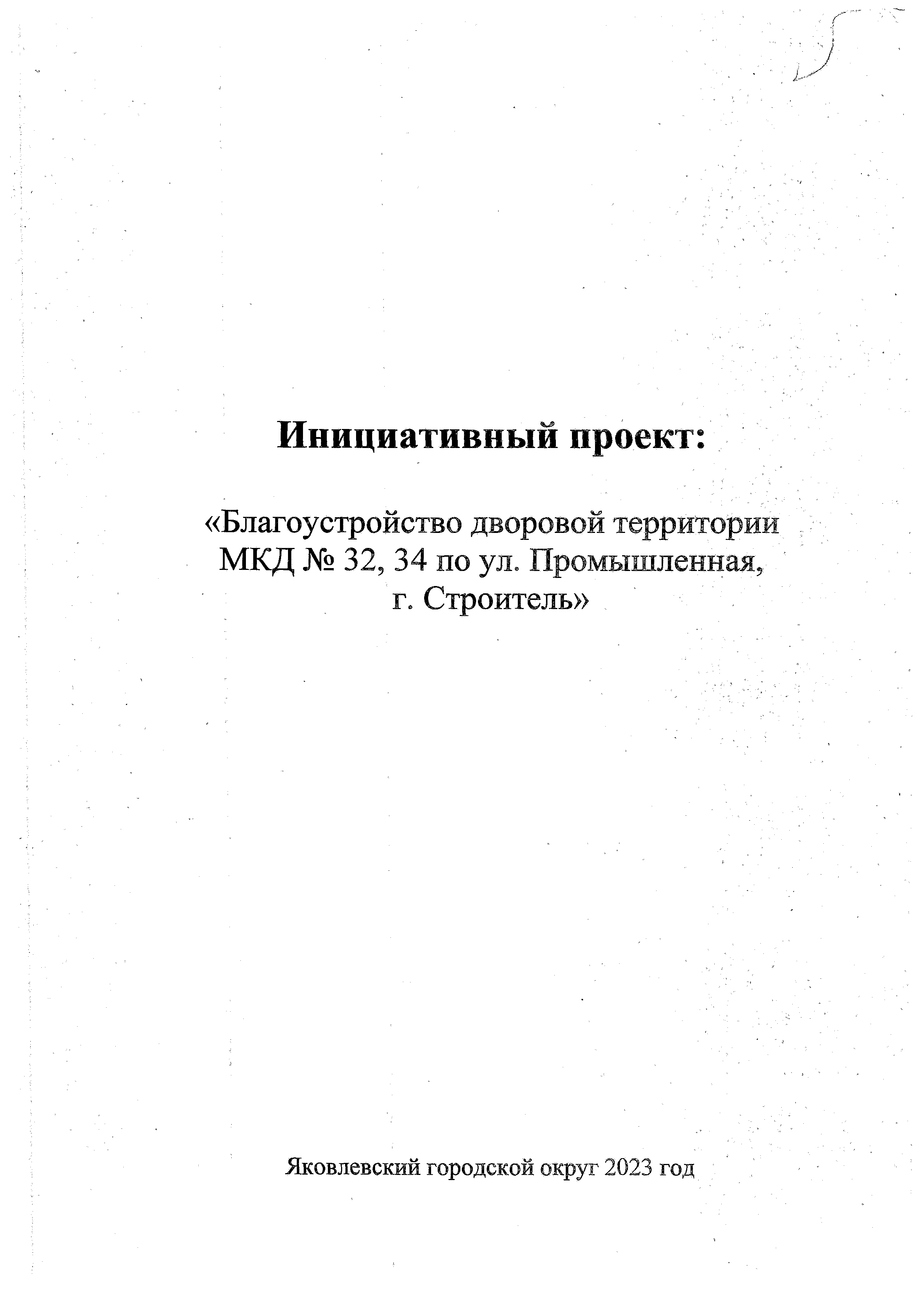 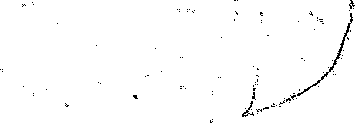 Инициативный проект«Благоустройство дворовой территорииМКД № 32, 34 по ул. Промышленная, г. Строитель»Яковлевский городской округ 2023 годРеестр докум ентов по инициативном у проекту«Б лагоустройство дворовой территории М К Д № 3 2 ,3 4 по ул. П ром ы ш ленная, г. С троитель»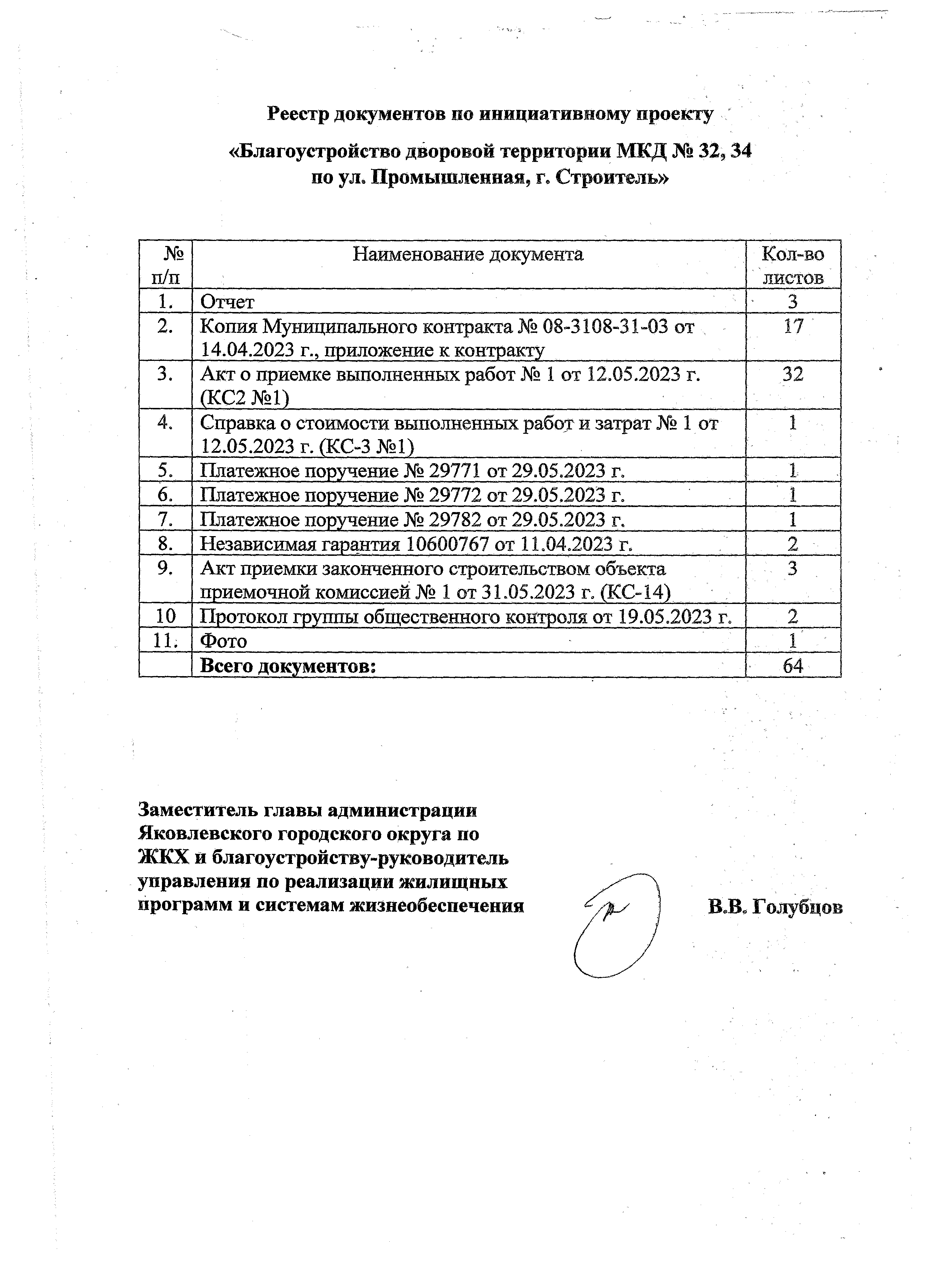 Зам еститель главы администрации Я ковлевского городского округа поЖ К Х и благоустройству-руководитель управления по реализации ж илищ ны х програм м и системам ж изнеобеспеченияВ.В„ ГолубцовОТЧЕТ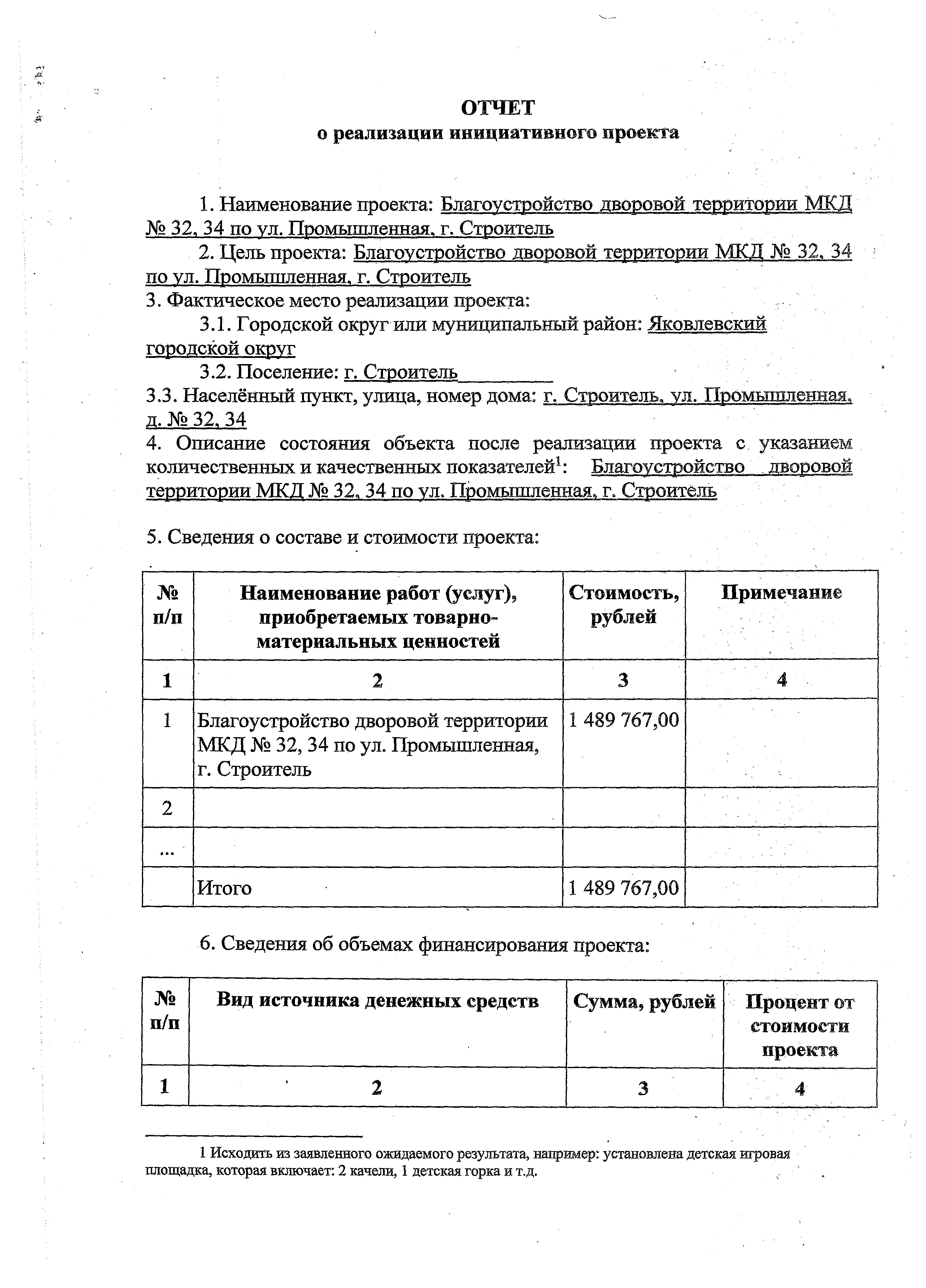 о реализации инициативного проектаНаименование проекта: Благоустройство дворовой территории М КД№ 32. 34 по уд. Промышленная, г. СтроительЦель проекта: Благоустройство дворовой территории М КД № 32, 34 по ул. Промышленная, г. СтроительФактическое место реализации проекта:. Городской  округ или муниципальный район: Яковлевский городской округ. Поселение: г. Строитель 	Населённый пункт, улица, номер дома: г. Строитель, ул.  Промышленная, д. № 32. 34Описание состояния объекта после реализации проекта с указанием количественных и качественных показателей1: Благоустройство . дворовой территории М КД № 32. 34 по у л . Промышленная, г. СтроительСведения о составе и стоимости проекта:Сведения об объемах финансирования проекта:Исходить из заявленного ожидаемого результата, например: установлена детская игровая площадка, которая включает: 2 качели, 1 детская горка и т.д.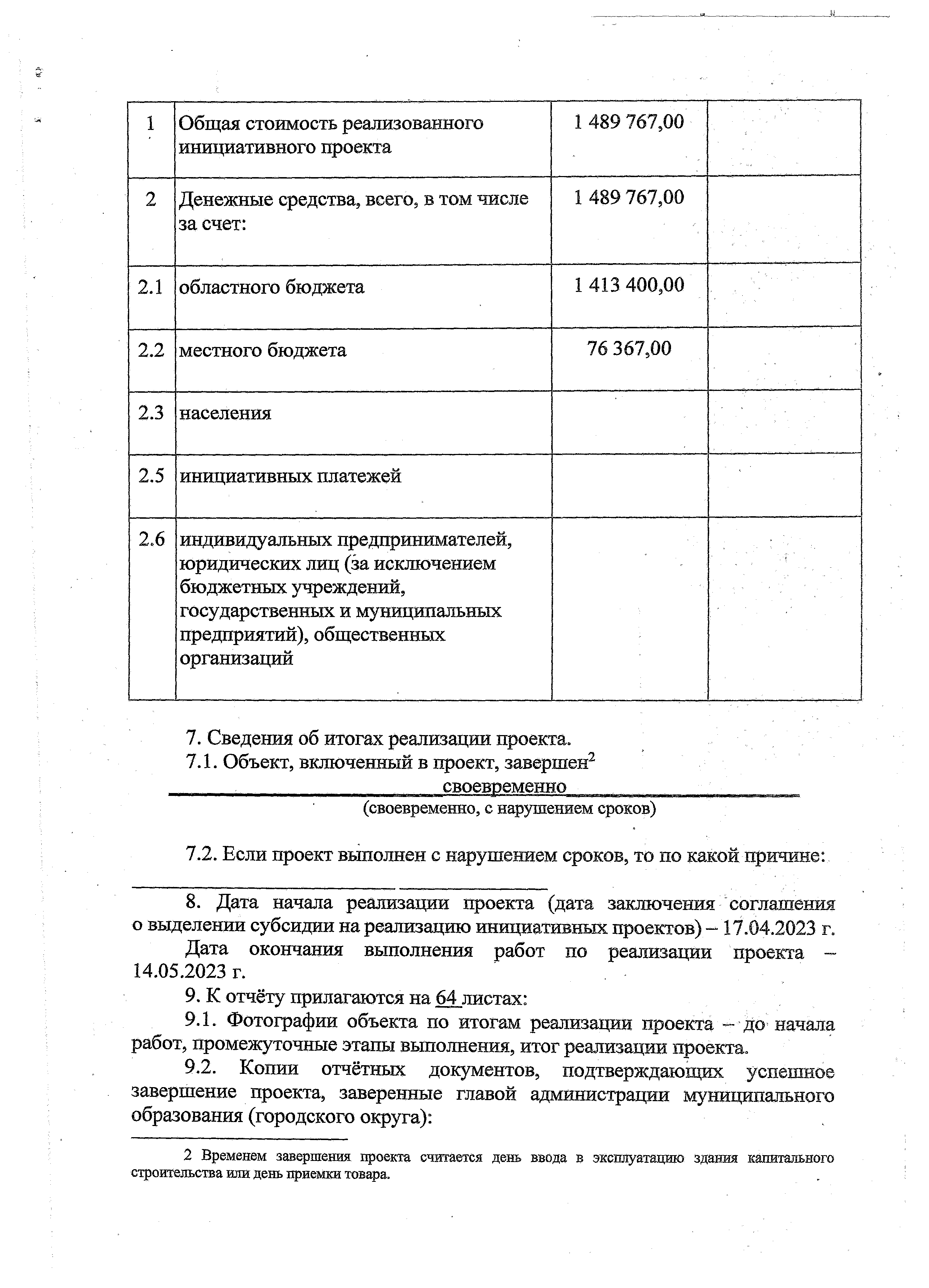 Сведения об итогах реализации проекта. 7.1. Объект, включенный в проект, завершен2своевременно(св о ев р ем ен н о , с н ар уш ен и ем ср ок ов )7.2. Если проект выполнен с нарушением сроков, то по какой причине:Дата начала   реализации   проекта   (дата   заключения   соглашения о выделении субсидии на реализацию инициативных проектов) - 17.04.2023 г. Дата	окончания	выполнения	работ	по	реализации	проекта	-14.05.2023 г.К отчёту прилагаются на 64 листах:Фотографии объекта по итогам реализации проекта  - до  начала работ, промежуточные этапы выполнения, итог реализации проекта..    Копии    отчётных    документов,    подтверждающ их     успеш ное завершение  проекта,   заверенные  главой   администрации муниципального образования (городского округа):Временем завершения проекта считается день ввода в эксплуатацию здания капитального строительства или день приемки товара.- копии контрактов (договоров); смет на выполнение работ;-копии    актов    приёмки-передач;    накладных,    счетов;    актов' ввода в эксплуатацию; платёжных поручения; другие первичные документы, касающиеся реализации инициативного проекта;Копия протокола группы общ ественного контроля за реализацией инициативных		проектов,	подтверждающего	успеш ное	завершение инициативного проекта на 2 листах.Достоверность сведений подтверждаюГлава администрации Яковлевского городского окр;Заместитель главы администрации Яковлевекого городского оьдэуга - руководитель управления финансов и налоговой политикиО .А. М едведевТ.И. Дахова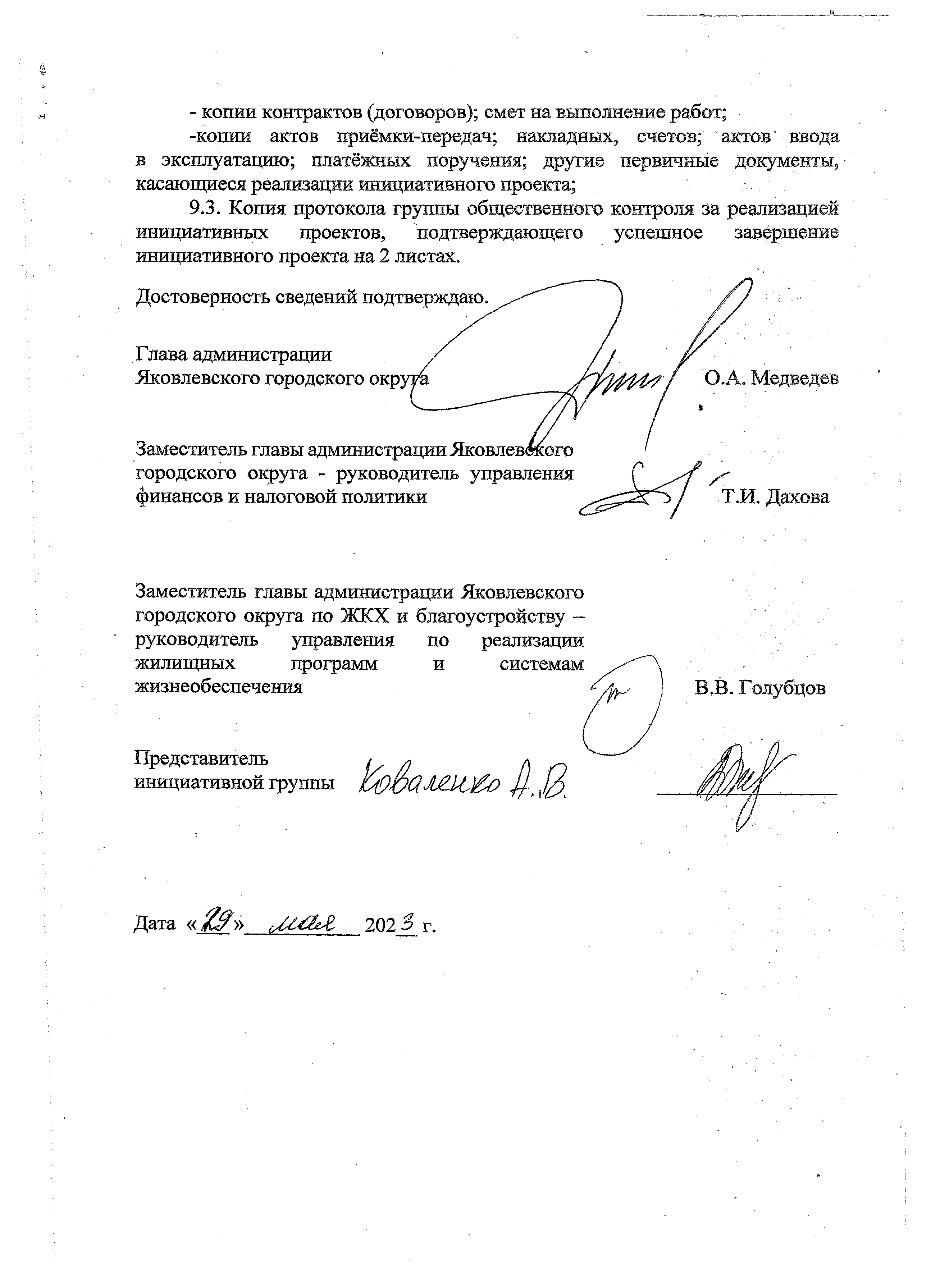 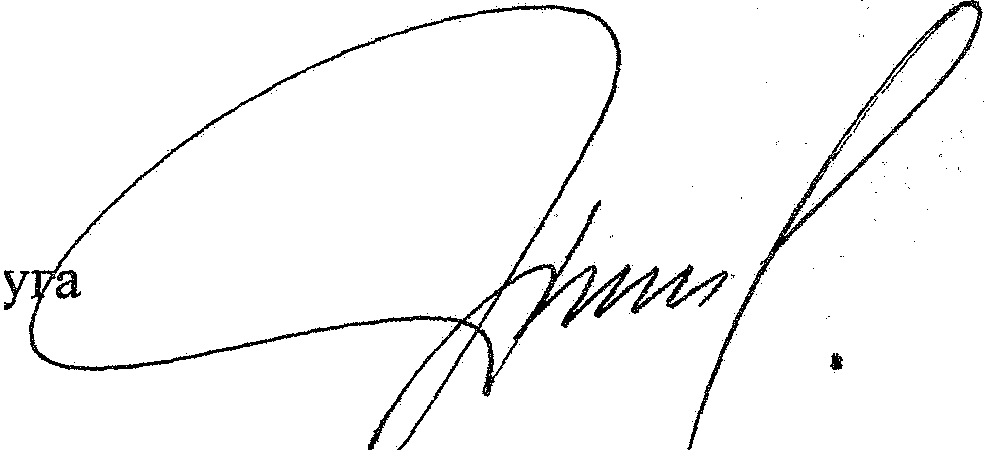 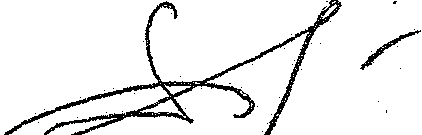 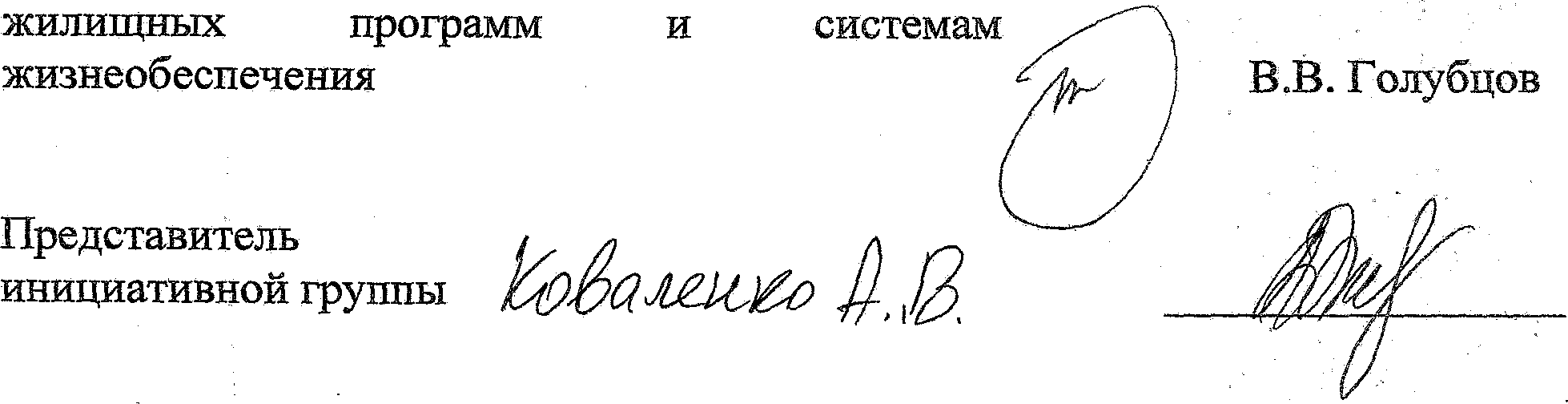 Заместитель главы администрации Яковлевского городского округа по ЖКХ и благоустройству - руководитель управления по реализацииД а т а «	202 £_ г.Протокол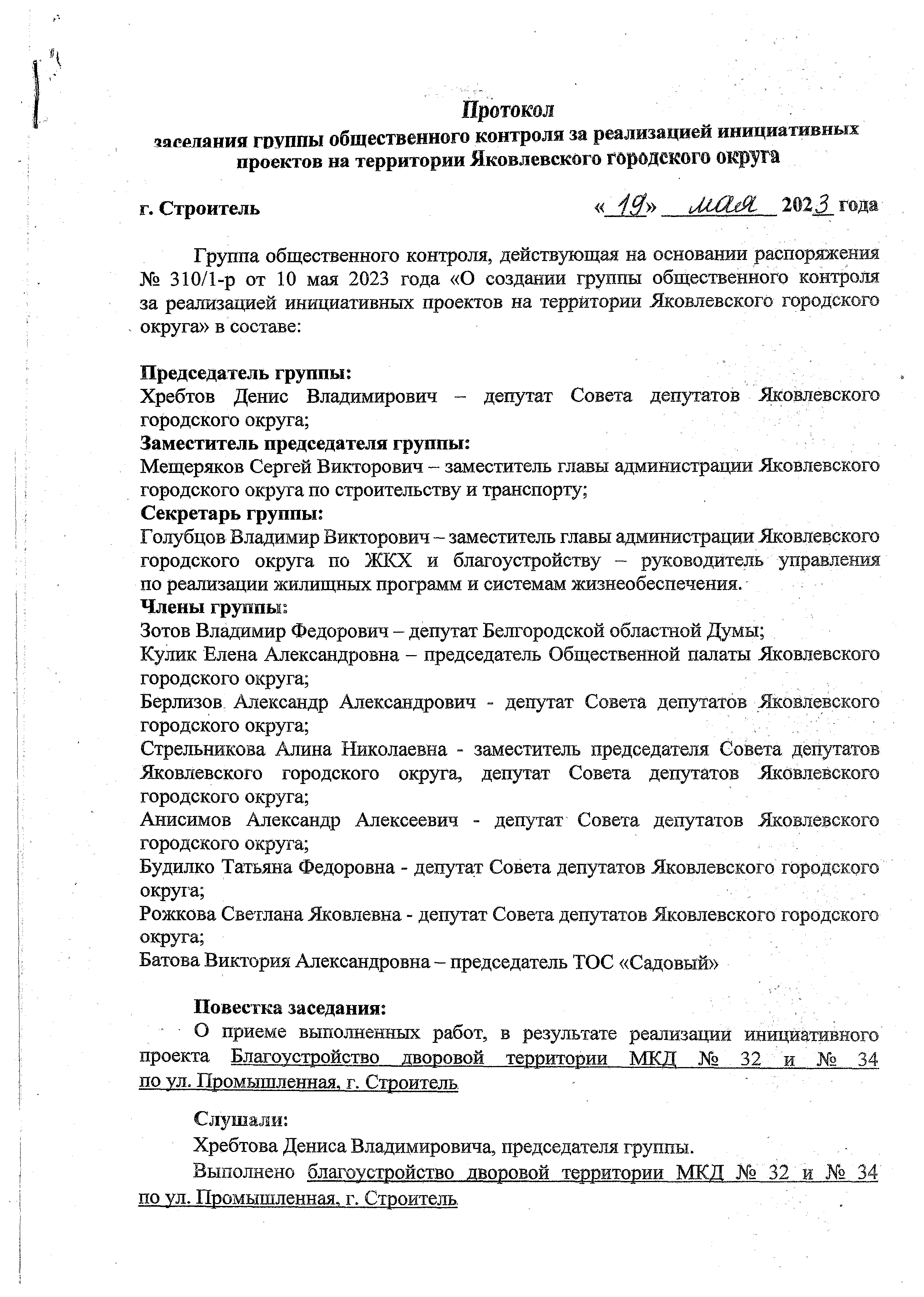 заседания группы общественного контроля за реализацией инициативных проектов на территории Яковлевского городского округаг. Строитель	« j£ f» tMXZeflL 202,3  года Группа общественного контроля, действующая на основании распоряжения№ 310/1-р  от   10 мая 2023   года «О   создании   группы   общественного  контроля за реализацией инициативных проектов на территории Яковлевского городского округа» в составе:П редседатель группы:Хребтов  Денис Владимирович - депутат Совета депутатов   Яковлевского городского округа;Заместитель председателя группы:Мещеряков Сергей Викторович - заместитель главы администрации Яковлевского городского округа по строительству и транспорту;Секретарь группы:Голубцов Владимир Викторович - заместитель главы администрации Яковлевского городского    округа   по    ЖКХ    и    благоустройству   -     руководитель    управления по реализации жилищных программ и системам жизнеобеспечения.Члены группы:Зотов Владимир Федорович -   депутат Белгородской областной Думы;Кулик Елена Александровна - председатель Общественной палаты Яковлевского городского округа;Берлизов   Александр   Александрович   -   депутат   Совета   депутатов Яковлевскогогородского округа;Стрельникова Алина Николаевна - заместитель председателя Совета депутатов Яковлевского городского округа, депутат Совета депутатов   Яковлевского городского округа;Анисимов Александр Алексеевич - депутат Совета депутатов Яковлевского городского округа;Будилко Татьяна Федоровна - депутат Совета депутатов Яковлевского городского округа;Рожкова Светлана Яковлевна - депутат Совета депутатов Яковлевского городского округа;Батова Виктория Александровна -   председатель ТОС «Садовый»П овестка заседания:- О приеме выполненных работ, в результате реализации инициативного проекта     Благоустройство     дворовой     территории     МКД     №     32     и     №     34 по ул. Промышленная, г. СтроительМуниципальный контракт Jf®08»31»i3'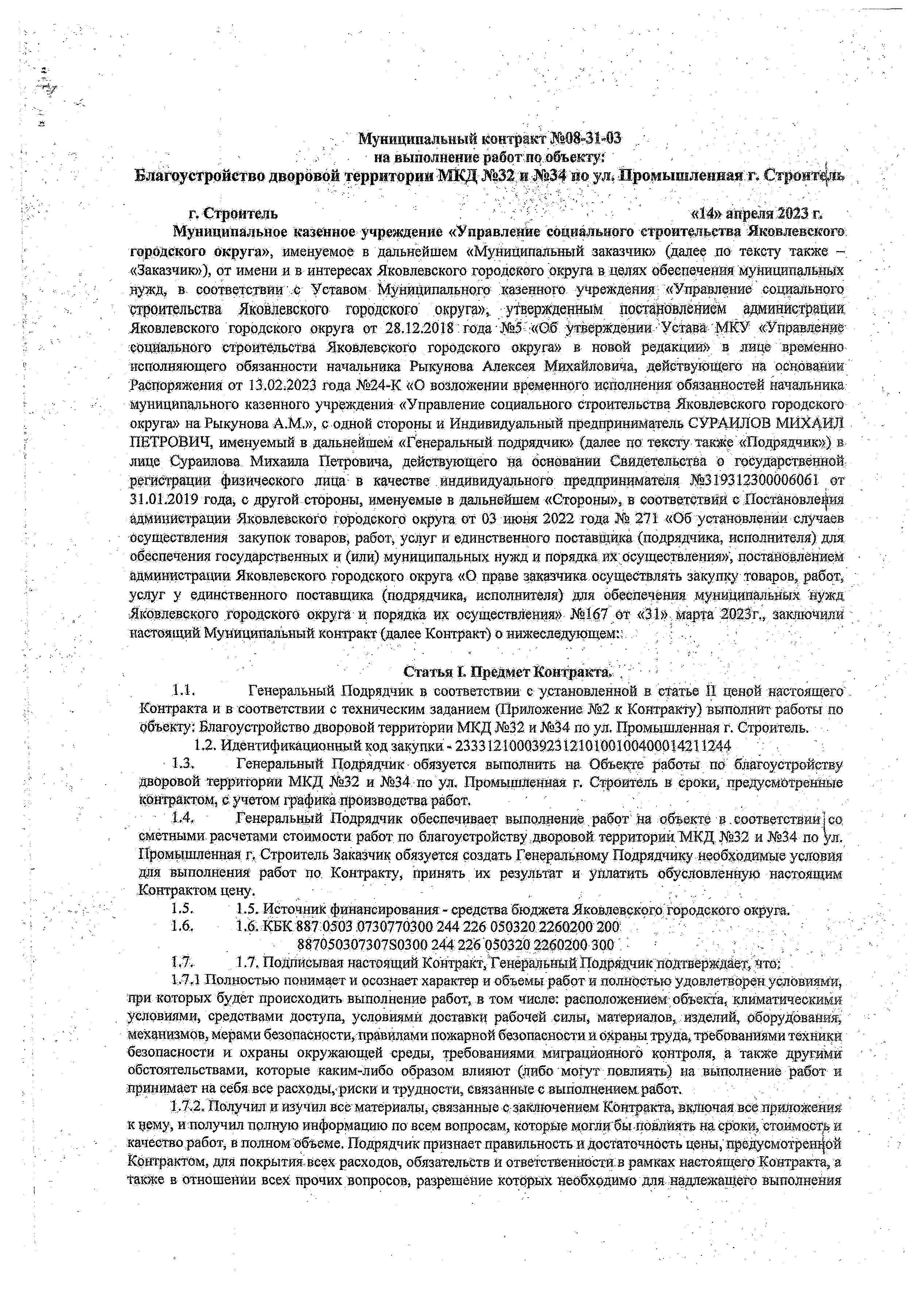 на выполнение работ;пе..объегау»	.Б л агоустр ой ств о двор ов ой тер р итор ии М К Д № 32 и № 34 но у д . П р ом ы ш л ен н ая г. С троительг. Строитель	.        ’	'    ••	«14» апреля 2023 г.Муниципальное казенное учреждение «Управление социального строительства Яковлевского городского округа», именуемое в дальнейшем «Муниципальный заказчик» (далее по тексту также -«Заказчик»), от имени и в интересах Яковлевского городского округа в целях обеспечения муниципальных нужд, в соответствии с Уставом Муниципального казенного учреждения «Управление социального строительства Яковлевского городского округа», утвержденным постановлением администрации Яковлевского городского округа от 28.12.2018 года №5 «Об утверждении Устава МКУ «Управление социального строительства Яковлевского городского округа» в новой редакции» з лице временно исполняющего обязанности начальника Рыкунова Алексея Михайловича, действующего на основании Распоряжения от 13.02.2023 года №24-К «С возложении временного исполнения обязанностей иачалшика муниципального казенного учреждения «Управление социального строительства Яковлевского городского округа» на Рыкунова А.М.», с одной стороны и Индивидуальный предприниматель СУРАИЛОВ МИХАИЛ ПЕТРОВИЧ, именуемый в дальнейшем «Генеральный подрядчик» (далее по тексту также «Подрядчик») в лице Сураилова Михаила Петровича, действующего на основании Свидетельства о государственной регистрации физического лица в качестве индивидуального предпринимателя № 319312300006061 от 31.01.2019 года, с другой стороны, именуемые в дальнейшем «Стороны», в соответствии с Постановления администрации Яковлевского городского округа от 03 июня 2022 года № 271 «Об установлении случаев Осуществления закупок товаров, работ, услуг и единственного поставщика (подрядчика, исполнителя) для обеспечения государственных и (или) муниципальных нужд и порядка их осуществления», постановлением администрации Яковлевского городского округа «О праве заказчика осуществлять закупку товаров, работ, услуг у единственного поставщика (подрядчика, исполнителя) для обеспечения муниципальных нужд Яковлевского городского округа и порядка их осуществления» № 167 от «31» марта 2023 г., заключали настоящий Муниципальный контракт (далее Контракт) о нижеследующем:. . . "	•	*	'	■ '   -у-   ■     '	-Статья L Предмет Контракта.  ’’     -1.1.	Генеральный Подрядчик в соответствии с установленной в статье II ценой настоящего Контракта и в соответствии с техническим заданием (Приложение №2 к Контракту) выполнит работы по объекту: Благоустройство дворовой территории МКД №32 и № 34 по ул. Промышленная г. Строитель.1.2,   Идентификационный код закупки> 233312100039231210100100400014211244Генеральный Подрядчик обязуется выполнить на Объекте работы по благоустройству дворовой территории МКД № 32 и №34 по ул. Промышленная г. Строитель в сроки, предусмотренные контрактом, с учетом графика производства работ.Генеральный Подрядчик обеспечивает выполнение работ на объекте в соответствии Iсо сметными расчетами стоимости работ по благоустройству дворовой территории МКД №32 и № 34 по Ул. Промышленная г, Строитель Заказчик обязуется создать Генеральному Подрядчику необходимые условия для выполнения работ по Контракту, принять их результат и уплатить обусловленную настоящим Контрактом цену.1.5, Источник финансирования - средства бюджета Яковлевского городского округа. 1.6.	1.6. КБК 887 0503 0730770300 244 226 050320 2260200 200!887050307307S0300 244 226 050320 2260200 3001,7..	1.7, Подписывая настоящий Контракт, Генеральный Подрядчик подтверждает, что:1.7.1 Полностью понимает и осознает характер и объемы работ и полностью удовлетворен условиями, при которых будет происходить выполнение работ, в том числе: расположением объекта, климатическими условиями, средствами доступа, условиями доставки рабочей силы, материалов, изделий, оборудования, механизмов, мерами безопасности, правилами пожарной безопасности и охраны груда, требованиями техники безопасности к охраны окружающей среды, требованиями миграционного контроля, а также другими обстоятельствами, которые каким-либо образом влияют (дибо могут повлиять) на выполнение работ и принимает на себя все расходы,-риски и трудности, связанные с выполнением, работ.1.7.2.	Получил и изучил все материалы, связанные с заключением Контракта, включая все приложения к нему, и получил полную информацию по всем вопросам, которые .могли бы -повлиять на сроки, стоимость и качество работ, в полном объеме. Подрядчик признает правильность и достаточность цены, предусмотренной Контрактом, для покрытия всех расходов, обязательств й ответственности з рамках настоящего Контракта, атакже в отношении всех прочих вопросов, разрешение которых необходимо для надлежащего выполненияраббт. Соответственна, Подрядчик не претендует ни на каки«ш бо донолштельнке  платежи по указанному' в Контракте объему работ, а также не освобождается М от каких-либо обязательств и/или ответственности, по причине его недостаточной информированности.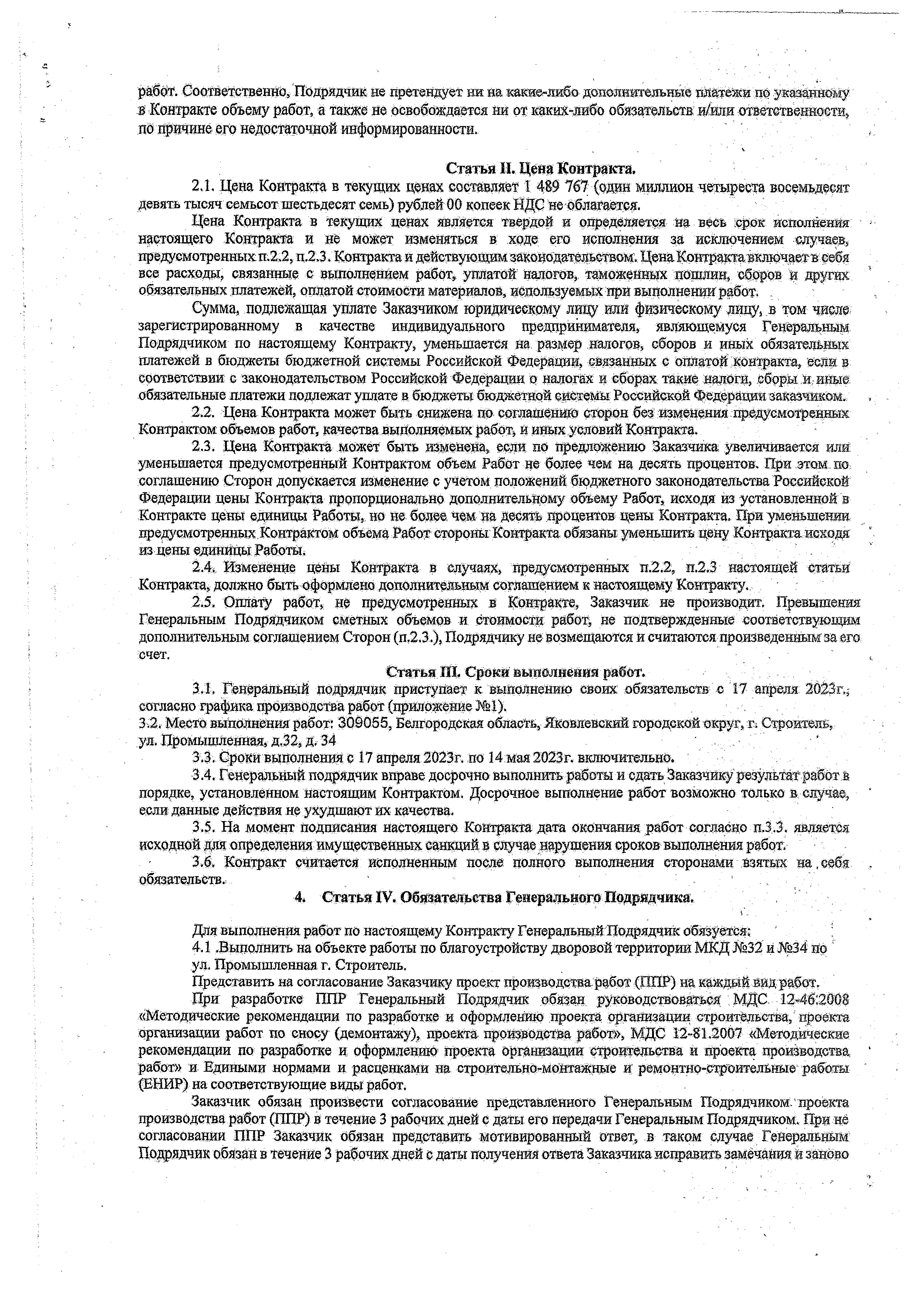 .          .	‘ vСтатья II. Цена Контракта.Цена Контракта в текущих ценах составляет 1 489 767 (один миллион четыреста восемьдесят девять тысяч семьсот шестьдесят семь) рублей 00 копеек НДС не облагается.Цена Контракта в текущих ценах является твердой к определяется на весь срок исполнения настоящего Контракта и не может изменяться в ходе его исполнения за исключением случаев, предусмотренных п.2.2, п.2,3. Контракта и действующим законодательством. Цена Контракта включает в себя все расходы, связанные с выполнением работ, уплатой налогов, таможенных пошлин, сборов и других обязательных платежей, оплатой стоимости материалов, используемых при выполнении работ.Сумма, подлежащая уплате Заказчиком юридическому лицу или физическому лицу, в том числе зарегистрированному в качестве индивидуального предпринимателя, являющемуся Генеральным Подрядчиком по настоящему Контракту, уменьшается на размер налогов, сборов и иных обязательных платежей в бюджета бюджетной системы Российской Федерации, связанных с оплатой контракта, еслн в соответствий е законодательством Российской Федерации о налогах и сборах такие налоги, сборы и иные обязательные платежи подлежат уплате в бюджеты бюджетной системы Российской Федерации заказчиком.Цена Контракта может быть снижена по соглашению сторон без изменения предусмотренных Контрактом объемов работ, качества выполняемых работ, и иных условий Контракта.Цена Контракта может быть изменена, если по предложению Заказчика увеличивается нлй уменьшается предусмотренный Контрактом объем Работ не более чем на десять процентов. При этом, по, соглашению Сторон допускается изменение с учетом положений бюджетного законодательства Российской Федерации цены Контракта пропорционально дополнительному объему Работ, исходя из установленной в Контракте цены единицы Работы, но не более чем на десять процентов цены Контракта. При уменьшении предусмотренных Контрактом объема Работ’ стороны Контракта обязаны уменьшить цену Контракта исходя из цены единицы Работы.Изменение цены Контракта в случаях, предусмотренных п.2.2, я.2,3 настоящей статьи Контракта, должно быть оформлено дополнительным соглашением к настоящему Контракту.Оплату работ, не предусмотренных в Контракте, Заказчик не протводит. Превышения Генеральным Подрядчиком сметных объемов и стоимости работ, не подтвержденные соответствующим дополнительным соглашением Сторон (п.2.3.), Подрядчику не возмещаются и считаются/Произведенным за его счет,	.Статья III. Сроки выполнения работ.Генеральный подрядчик приступает к выполнению своих: обязательств е 17 апреля 2023 г,,т согласно графика производства работ (приложение №1).Место выполнения работ: 309055 , Белгородская область, Дковлевский городской округ,г. Строитель, ул. Промышленная, д,32, д. 34Сроки выполнения с 17 апреля 2023г. по 14 мая 2023г. вюдачительнб.Генеральиый подрядчик вправе досрочно выполнить работы и едать Заказчику результат работ в порядке, установленном настоящим Контрактом. Досрочное выполнение работ возможно только в случае, если данные действия не ухудшают их качества,На момент подписания настоящего Контракта дата окончания работ согласно п.3.3, является исходной для определения имущественных санкций в случае нарушения сроков выполнения работ.Контракт считается исполненным после полного выполнения сторонами взятых на,себя обязательств..	' . • ,4.      Статья IV. Обязательства Генерального Подрядчика,Для выполнения работ по настоящему Контракту ГенеральныйЦодрядчик обязуется-	‘	;4.1 .Выполнить на объекте работы по благоустройству дворовой территорий МКД № 32 и № 34 но ! ул. Промышленная г. Строитель.Представить на согласование Заказчику проект производства работ (ППР) на каждый вид работ. При    разработке    ППР    Генеральный    Подрядчик    обязан    руководствоваться    МДС    12-46:2008«Методические рекомендации по разработке и оформлению проекта организации строительства, проектаорганизации работ по сносу (демонтажу), проекта производства работ», МДС 12-81.2007 «Методические рекомендации по разработке и оформлению проекта организации строительства и проекта производства работ» и Едиными нормами и расценками на строительно-монтажные и ремонтно-строительные работы (ЕНИР) на соответствующие виды работ.Заказчик обязан произвести согласование представленного Генеральным Подрядчиком, проекта производства работ (ППР) в течение 3 рабочих дней с даты его передачи Генеральным Подрядчиком. При не согласовании ППР Заказчик обязан представить мотивированный ответ, в таком случае Генеральным Подрядчик обязан в течение 3 рабочих дней с даты получения ответа Заказчика исправить замечания и зановопередать IffiP на согласование Заказчику. При повторном согласований действуют те же сроки, которые упомянуты в настоящем пункте.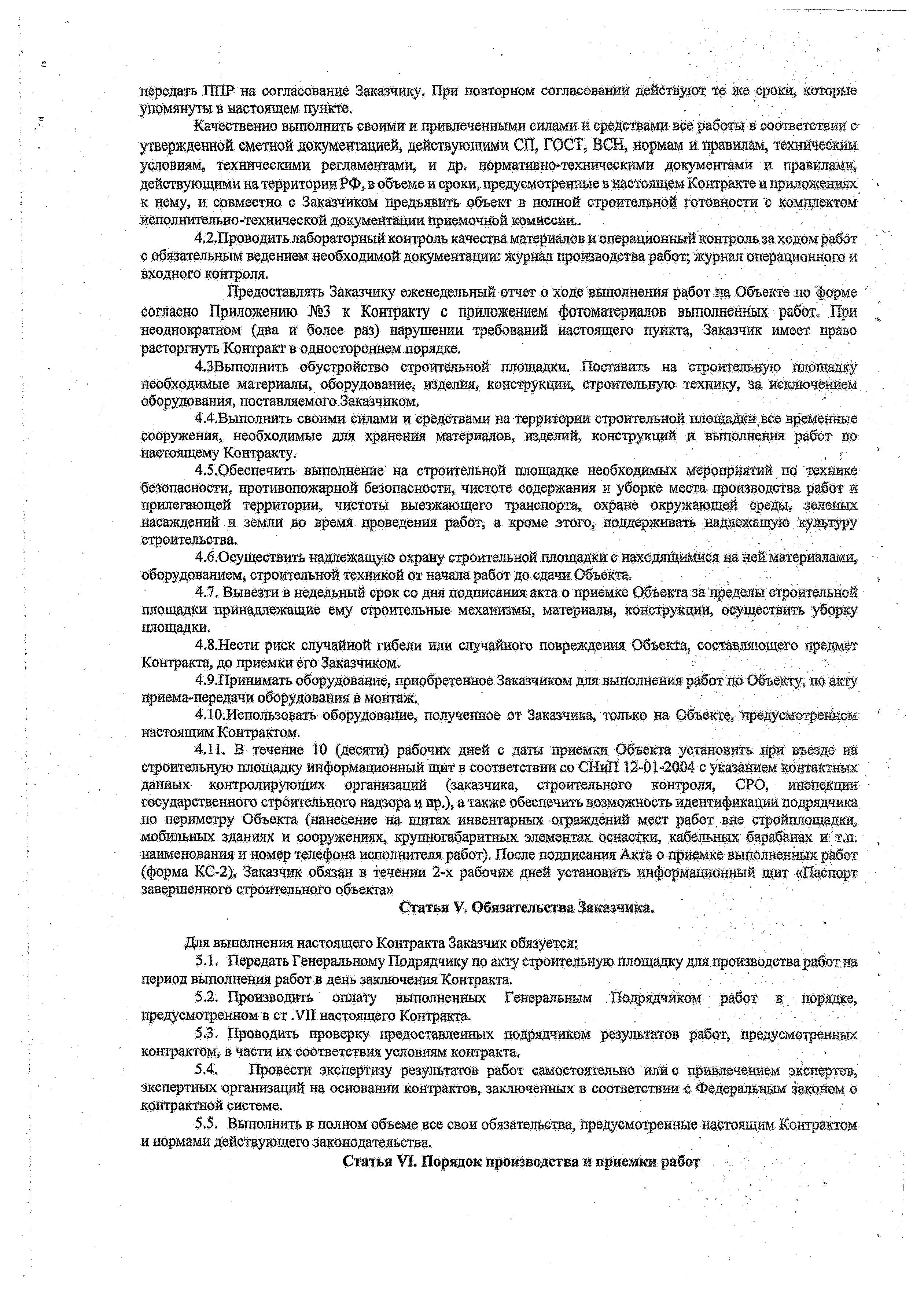 Качественно выполнить своими и привлеченными силами и средствами все работы в соответствии с-утвержденной сметной документацией, действующими СП, ГОСТ, ВСН, нормам и правилам, техническим условиям, техническими регламентами, й др, нормативно-техническими документами и правилами, действующими на территории РФ, в объеме и сроки, предусмотренные в настоящем Контракте и приложениях к нему, и совместно с Заказчиком предъявить объект в полной строительной готовности с комплектом исполнительно-технической документации приемочной комиссии..4.2.	Проводить лабораторный контроль качества материалов и операционный контроль за ходом работ с обязательным ведением необходимой документации: журнал производства работ, журнал операционного ивходного контроля.Предоставлять Заказчику еженедельный отчет о ходе выполнения работ на Объекте по форме согласно Приложению № 3 к Контракту с приложением фотоматериалов выполненных работ, При неоднократном (два и более раз) нарушении требований настоящего пункта, Заказчик имеет право расторгнуть Контракт в одностороннем порядке.4.3Выполшть обустройство строительной площадки. Поставить на строительную площадку необходимые материалы, оборудование, изделия, конструкции, строительную- технику, за исключением оборудования, поставляемого Заказчиком.Вьшоянить своими силами и средствами на территорий строительной площадки все временные сооружения,, необходимые для хранения материалов, изделий, конструкций •& выполнения работ по настоящему Контракту.Обеспечить выполнение на строительной площадке необходимых мероприятий по технике безопасности, противопожарной безопасности, чистоте содержания и уборке места производства работ и прилегающей территории, чистоты выезжающего транспорта, охране окружающей среды, зеленых насаждений и земли во время проведения работ, а кроме этого, поддерживать надлежащую культуру строительства.4.6.0существить надлежащую охрану строительной площадки с находящимися на ней материалами, оборудованием, строительной техникой от начала работ до сдачи Объекта.Вывезти в недельный срок со дня подписания акта о приемке Объекта за пределы строительной площадки принадлежащие ему строительные механизмы, материалы, конструкции, осуществить уборку площадки.	'	•Н есш риск случайной гибели или случайного повреждения: Объекта, составляющего предмет Контракта, до приёмки его Заказчиком.Принимать оборудование, приобретенное Заказчиком.да,вьшолнеййя работ по Объекту, по акту приема-передачи оборудования в монтаж.4Д0.Использовать оборудование, полученное от Заказчика, только на- Объевде,г''предуемотренкоМ- настоящим Контрактом .4.11.' В течение 10 (десяти) рабочих дней с даты приемки Объекта установить при въезде на строительную площадку информационный щит в соответствий со СНиП 12-01-2004 с указанием контактных данных контролирующих организаций (заказчика, строительного контроля, СРО, инспекции государственного строительного надзора и пр.), а также обеспечить возможность идентификации подрядчика по периметру Объекта (нанесение на щитах инвентарных ограждений мест работ вне стройплощадки, мобильных зданиях и сооружениях, крупногабаритных элементах оснастки, кабельных барабанах к т.и, наименования и номер телефона исполнителя работ). После подписания Акта о приемке выполненных работ (форма КС-2), Заказчик обязан в течении 2-х рабочих дней установить информационный щит «Паспорт завершенного строительного объекта»Статья  V, Обязательства Заказчика,Для въшолненвя настоящего Контракта Заказчик обязуется::5 Д , Передать Генеральному Подрядчику по акту стрдитедьную площадку для.пройзводства работ. Ш период выполнения работ в день заключения Контракта.Производить оплату выполненных Генеральным .ЙодрадчйкРм работ в: поря®®, предусмотренном в ст .VII настоящего Контракта.	>Проводить проверку предоставленных подрядчиком результатов работ, предусмотрещ ш контрактом, в части их соответствия условиям контракта,	■Провести экспертизу результатов работ самостоятельно или с привлечением экспертов, экспертных организаций на оснований контрактов, заключенных в соответствии: с Федеральным законом о контрактной системе.Выполнить в: полном объеме вс© свои обязательства, Гфедуемотреяные наетоящщ. Контрактам и нормами действующею законодательства.С татш VI. Порядок ИрОйзбодетва » приемки: работГенеральный Подрядчик несет ответственность за предоставление рабочей силы надлежащей квалификации, а также за доставку работников, их размещение, оформление виз, разрешений на трудовую деятельность, питание, организацию аттестаций рабочих, мест, охрану труда, предоставление строительной техники и оборудования в достаточном количестве.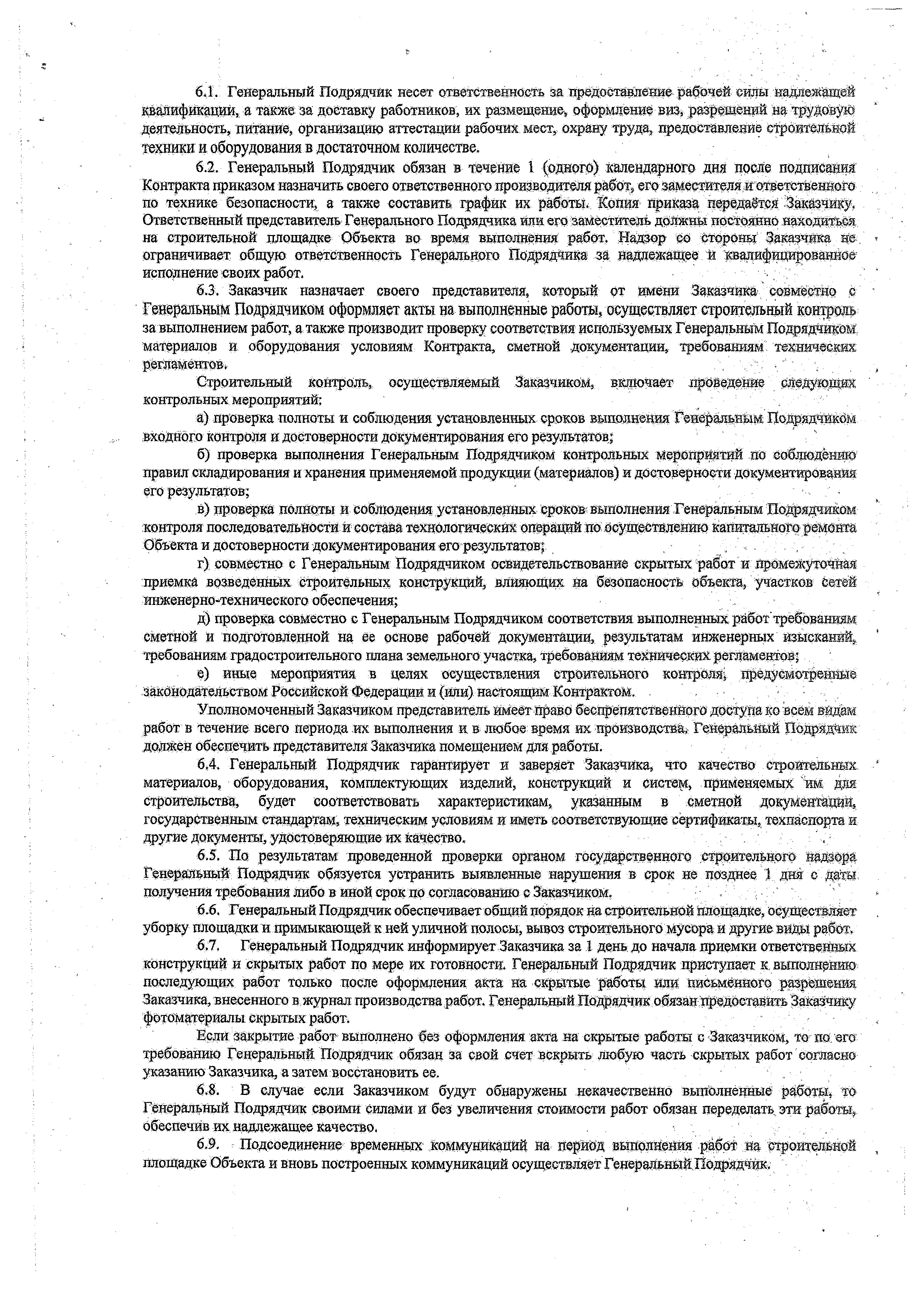 Генеральный Подрядчик обязан в течение 1 (одного) календарного дня после подписания Контракта приказом назначить своего ответственного производителя работ, его заместителя и ответственного по технике безопасности, а также составить график их работы. Копия приказа передаётся Заказчику. Ответственный представитель Генерального Подрядчика или его заместитель должны постоянно находиться на строительной площадке Объекта во время выполнения работ. Надзор со стороны Заказчика не ограничивает общую ответственность Генерального Подрядчика за надлежащее и квалифицированное исполнение своих работ,Заказчик назначает своего представителя, который от имени Заказчика совместно е Генеральным Подрядчиком оформляет акты на выполненные работы, осуществляет строительный контроль за выполнением работ, а также производит проверку соответствия используемых Генеральным Подрядчиком, материалов и оборудования условиям Контракта, сметной документации, требованиям технических регламентов.Строительный контроль, осуществляемый Заказчиком, включает проведение ейедующш контрольных мероприятий;а) проверка полноты и соблюдения установленных, сроков выполнения Генеральным Подрядчиком входного контроля и достоверности документирования его результатов;б) проверка выполнения Генеральным Подрядчиком контрольных мероприятий по соблюдению правил складирования и хранения применяемой продукции (материалов) и достоверности документирований его результатов;в) проверка полноты и соблюдения установленных сроков выполнения Генеральным Подрядчиком контроля последовательности и состава технологических операций по осуществлению капитального ремонта Объекта и достоверности документировавш его результатов;г) совместно с Генеральным Подрядчиком освидетельствование скрытых работ и промежуточная приемка возведенных строительных конструкций, влщюощх на безопасность объекта, участков сетей инженерно-технического обеспечения;д) проверка совместно с Генеральным Подрядчиком соответствия выполненных работ'требованиям сметной и подготовленной на ее основе рабочей документации, результатам инженерных изысканий, требованиям градостроительного плана земельного, участка, требованиям технических регламентов;е)    иные    мероприятия,    в    целях    осуществления    строительного    контроля,	предусмотренныезаконодательством Российской Федерации и (ш и ) настоящим Контрактом.Уполномоченный Заказчиком представитель имеет право беспрепятственного доступа ко всем видам работ в течение всего периода .их выполнения к в любое время их производства. Генеральный Подрядчик должен обеспечить представителя Заказчика помещением для работы.Генеральный. Подрядчик гарантирует и заверяет Заказчика, что качество стройгельшх. материалов, оборудования, комплектующих изделий, конструкций и систем, применяемых им  для строительства, будет соответствовать характеристикам, указанным в сметной документквдй, государственным стандартам, техническим условиям и иметь соответствующие сертификаты, техпаспорта и другие документы, удостоверяющие их качество,	,По результатам проведенной проверки органом государственного строительного надзора Генеральный Подрядчик обязуется устранить выявленные нарушения в срок не позднее 1 дня с даты, получения требования либо в иной срок по еощаеованйю с Заказчиком.Генеральный Подрядчик обеспечивает общий порядок на строительной площадке, осуществляет уборку площадки и примыкающей к ней уличной полосы, вывоз строительного мусора и другие виды работ,Генеральный Подрядчик информирует Заказчика за 1 день до начала приемки ответственных конструкций и скрытых работ по мере их готовности. Генеральный Подрядчик приступает к выполнению последующих работ только после оформления акта на скрытые работы или письменного разрешения Заказчика, внесенного в журнал производстваработ. Генеральный Подрядчик обязан предоставить Заказчику фотоматериалы скрытых работ.Если закрытие работ выполнено без оформления акта на скрытые работы е -Заказчиком, то по его- требованию Генеральный Подрядчик обязан т свой счет вскрыть любую часть -скрытых работ согласно указанию Заказчика, а затем восстановить ее,В случае если Заказчиком будут обнаружены .некачественно выполненные работы, то Генеральный Подрядчик своими силами й без увеличения стоимости работ обязан переделать эти работы,, обеспечив их надлежащее качество.■Подсоединение времещ их .коммуникаций на период выполнения работ на строительной Площадке Объекта и вновь построенных коммуникаций осуществляет Генеральный Подрядчик,Подрядчиком на строительной даощадке Объекта йедетея журнал производства работ с момента начала работ и до их завершения, в котором отражается весь ход производства работ. Если Заказчик не удовлетворен ходом и качеством работ или записями Генерального Подрядчика, то он излагает свой замечания о недостатках в журнале производства работ.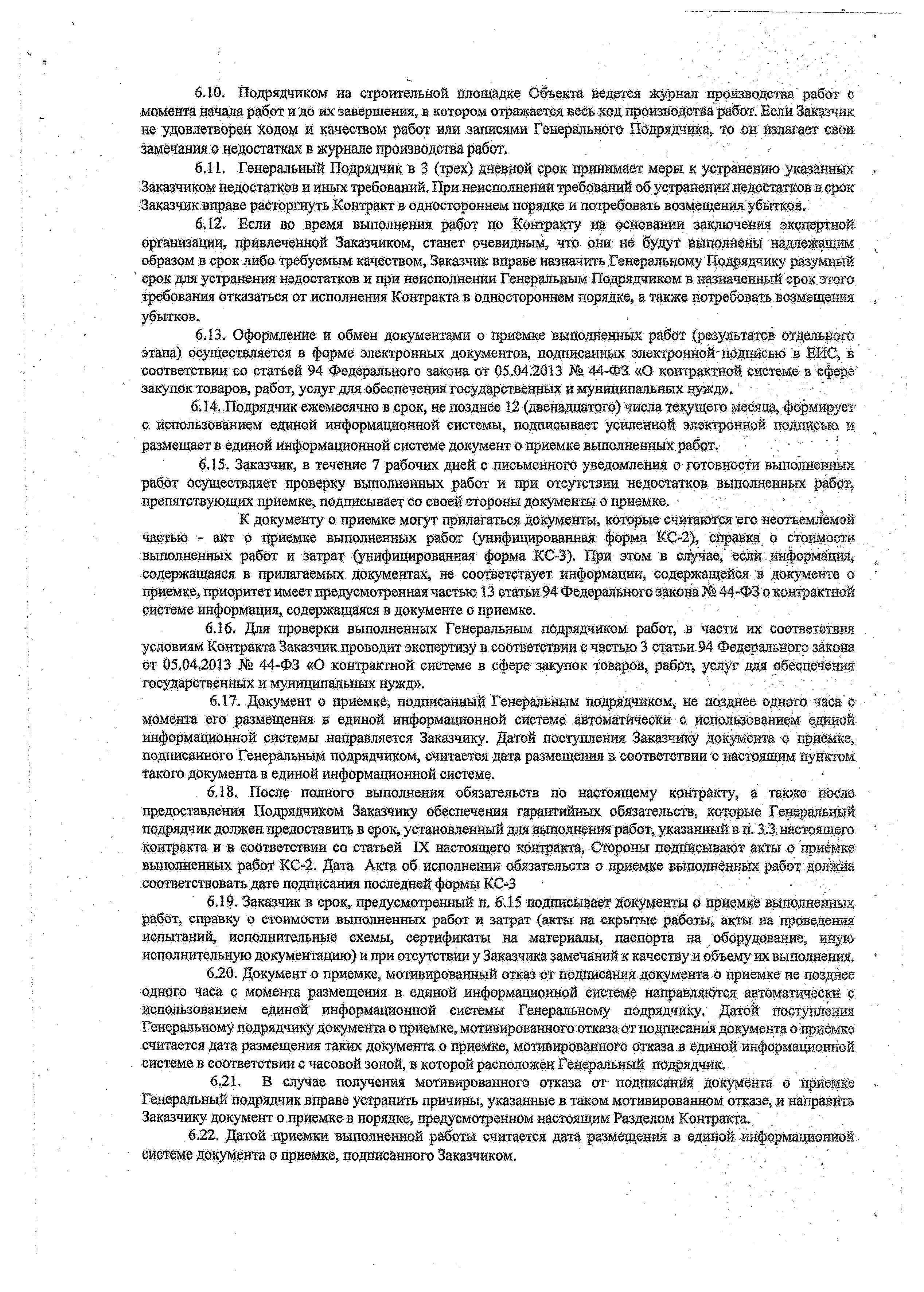 Генеральный Подрядчик в 3 (трех) дневной срок принимает меры к устранению указанных Заказчиком недостатков и иных требований. При неисполнении требований об устранении недостатков в срок Заказчик вправе расторгнуть Контракта одностороннем порядке и потребовать возмещения убытков.Если во время выполнения работ по Контракту на основании заключения экспертной организации, привлеченной Заказчиком, станет очевидным, что они не будут выполнены надлежащим образом в срок либо требуемым качеством, Заказчик вправе: назначить Генеральному Подрядчику разумный срок для устранения недостатков и при неисполнении Генеральным Подрядчиком в назначенный срок этого требования отказаться от исполнения Контракта в одностороннем порядке, а также потребовать возмещения убытков.Оформление и обмен документами о приемке выйолйенвдх работ (результатов отдельного этапа) осуществляется в ферме электронных документов, подписанных электронной подписью в ЕИС, в соответствии со статьей 94 Федерального закона от 05,04.2013 Ха 44-ФЕ «О контрактной системе в сфере закупок товаров, работ, услуг для обеспечения государственных и муниципальных нужд».Подрядчик ежемесячно в срок, не позднее 12 (двенадцатого) числа текущего месяца, формирует с использованием единой информационной системы, подписывает усиленной электронной подписью и размещает в единой информационной системе документ о приемке выполненных работ,Заказчик, в течение 7 рабочих дней с письменного уведомления о готовности выполненных работ осуществляет проверку выполненных работ и при отсутствии недостатков выполненных работ, препятствующих приемке,, подписывает со своей стороны документы о приемке.К документу о приемке могут прилагаться документы, которые считаются его неотъемлемой частью - акт о приемке выполненных работ (унифицированная, форма КС-2), справка о стоимости выполненных работ и затрат (унифицированная форма КС-3). При этом в случае, если информация, содержащаяся в прилагаемых документах, не соответствует информации, содержащейся в документе о приемке, приоритет имеет предусмотренная частью 13 статьи 94 Федерального закона Ха 44-ФЗ о контрактной системе информация, содержащаяся в документе о приемке.Для проверки выполненных Генеральным подрядчиком работ, в Части их соответствия условиям Контракта Заказчик проводит экспертизу в соответствии с частью 3 статьи 94 Федерального закона от 05,04.2013 № 44-ФЗ «О контрактной системе в сфере закупок товаров, работ, услуг для обеспечения государственных и муниципальных нужд».Документ о приемке, подписанный Генералщым подрядчиком, не позднее одного часа с момента его размещения в единой информационной системе автоматически с использованием единой информационной системы направляется Заказчику. Датой поступления Заказчику документа о приемке, подписанного Генеральным подрядчиком, считается дата размещения в соответствии с настоящим пунктом такого документа в единой информационной системе.После полного выполнения обязательств по настоящему контракту, а также после предоставления Подрядчиком Заказчику обеспечения гарантийных обязательств, которые Генеральный подрядчик должен предоставить в срок, установленный для выполнения работ, указанный в п. 3.3 настоящего контракта и в соответствии со статьей IX настоящего контракта. Стороны подписывают акты о приемке выполненных работ КС-2. Дата Акта об исполнении обязательств о приемке выполненных работ должна соответствовать дате подписания последней формы КС-3Заказчик в срок, предусмотренный д. 6,15 яодш еййает документы о приемке выполненных работ, справку о стоимости выполненных работ и затрат (акты на скрытые работы, акты на проведения испытаний, исполнительные схемы, сертификаты на материалы, паспорта на оборудование, иную исполнительную документацию) и при отсутствии у Заказчвда замечаний к качеству и объему их выполнения.Документ о приемке, мотивированный отказ от подписания документа о приемке не позднее одного часа с момента размещения в единой информационной системе направляются автоматически с использованием единой информационной системы Генеральному подрядчику. Датой поступления Генеральному подрядчику документа о приемке, мотивированного отказа от подписания документа о приемке считается дата размещения таких документа о приемке, мотивированного отказа в единой информационной системе в соответствии е часовой зоной, в которой расположен Генеральный подрядчик.В случае получения мотивированного отказа от подписания документа о приемке Генеральный подрядчик вправе устранить причины, указанные в таком мотивированном отказе, и направить Заказчику документ о,приемке в порядке, предусмотренном настоящим Разделом Контракта.Датой приемки выполненной работы считается дата размещения в единой информационной системе документа о приемке, подписанного Заказчиком.Внесение исправлений в документ о приемке, оформленный в соответствии с требованиями,, указанными выше, осуществляется путем формирования, подписания усиленными электронными подписями лиц, имеющих право действовать от имени поставщика {подрядчика, исполнителя), заказчика, и размещения в ЕИС исправленного документа о приемке.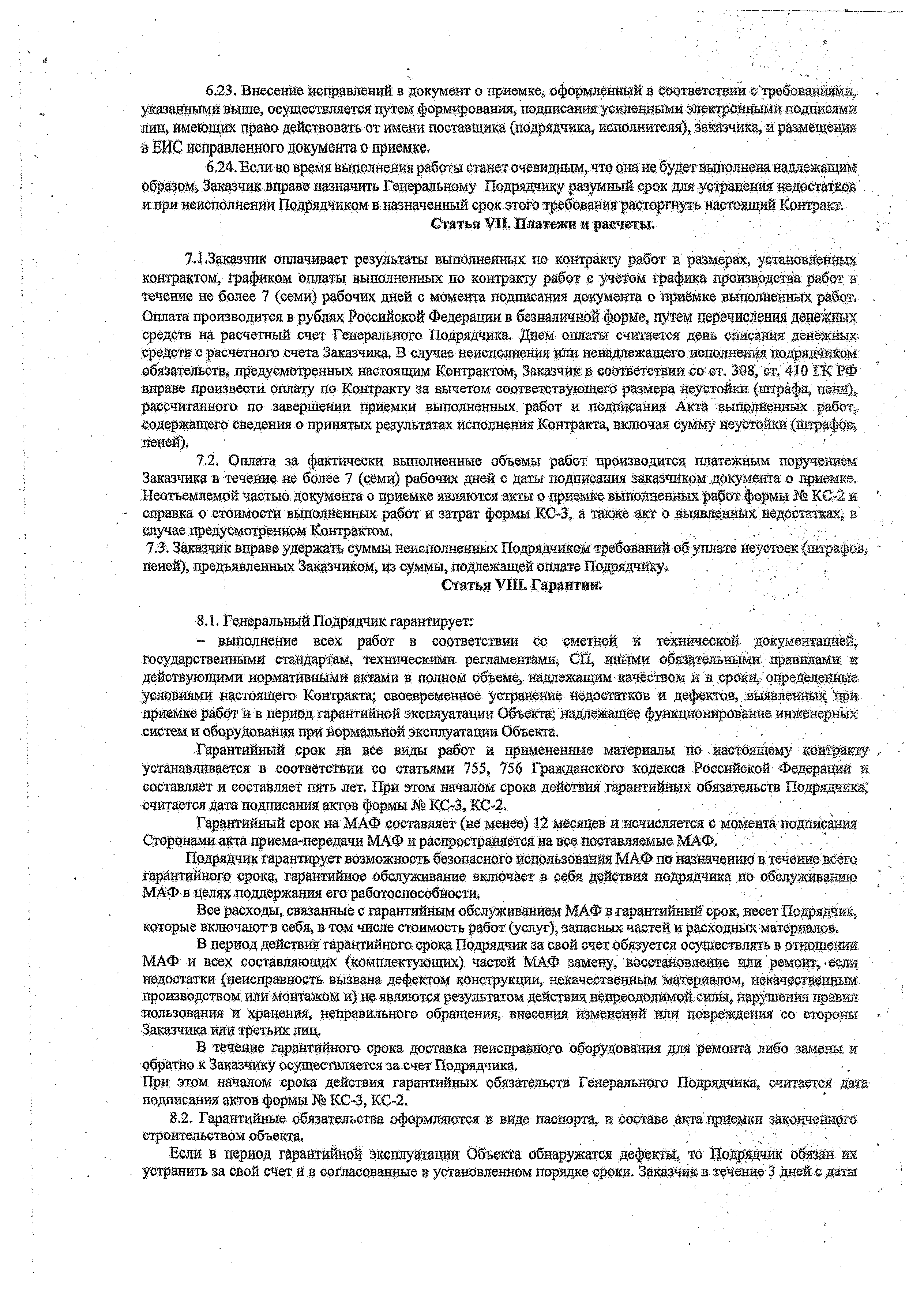 Если во время выполнения работы станет очевидным, что ока не будет выполнена надлежащим образом, Заказчик вправе назначить Генеральному   Подрядчику разумный срок для устранения недостатков и при неисполнении Подрядчиком в назначенный срок этого требования расторгнуть настоящий Контракт.Статья VII. Платежи м расчеты,7Л.Закешик оплачивает результаты выполненных по контракту работ а размерах, установленных контрактом, Графиком оплаты выполненных по контракту работ с учетом графика производства работ в течение не более 7 (семи) рабочих дней с момента подписания документа о приёмке выполненных работ. Оплата производится в рублях Российской Федерации в безналичной форме, путем перечисления денежных средств на расчетный счет Генерального Подрядчика. Днем оплаты считается день списания денежных средств с расчетного счета Заказчика, В случае неисполнения или ненадлежащего исполнения подрядчиком обязательств, предусмотренных настоящим Контрактом, Заказчик в соответствии со ст. 308, ст. 410 ГК РФ вправе произвести оплату по Контракту за вычетом соответствующего размера неустойки (штрафа, пени), рассчитанного; по завершении приемки выполненных работ и подписания Акта выполненных работ,, содержащего сведения о принятых результатах Исполнения Контракта, включая сумму неустойки (штрафов, пеней).	'7.2.	Оплата за фактически выполненные объемы работ производится платежным поручением Заказчика в течение не более 7 (семи) рабочих дней с даты подписания заказчиком документа о приемке,Неотъемлемой частью документа о приемке являются акты о приемке выполненных работ формы Кй КС-2 и справка о стоимости выполненных работ и затрат формы КС-3, а также акт о выявленных недостатках, в случае предусмотренном Контрактом.7 3 Заказчик вправе удержать суммы неисполненных Подрядчиком требований об уплате неустоек (штрафов, пеней), предъявленных Заказчиком, из суммы, подлежащей оплате Подрядчику*	...... - гСтатья VIII. Гарантии.	.       '8.1,    Генеральный Подрядчик гарантирует:- выполнение всех работ в соответствии со сметкой к технической документацией, государственными стандартам, техническими регламентами, СП, иными обязательными правилами к действующими нормативными актами в полном объеме, надлежащим качеством и в сроки, определенные условиями настоящего Контракта; своевременное устранение недостатков и дефектов, выявленных при приемке работ и в период гарантийной эксплуатации Объекта; надлежащее функционирование инженерных систем и оборудования при нормальной эксплуатации Объекта.Гарантийный срок на все виды работ и тфимеяеннме материалы по настоящему контракту устанавливается в соответствии ео статьями 755, 756 Гражданского кодекса Российской Федерации и составляет и составляет пять лет. При этом началом срока действия гарантийных обязательств Подрядчика, считается дата подписания актов формы № КС-3, КС-2.Гарантийный срок на МАФ составляет (не менее) 12 месяцев ижсчисляетея е момента подписания Сторонами акта приема-передачи МАФ и распространяется на все поставляемые, МАФ,Подрядчик гарантирует возможность безопасного использования МАФ по назначению в течение всего гарантийного срока, гарантийное обслуживание включает в себя действия подрядчика по обслуживанию МАФ в целях поддержания его работоспособности,Все расходы, связанные с гарантийным обслуживанием МАФ в гарантийный срок, несет Подрядчик, которые включают в себя, в том числе стоимость работ (услуг), запасных частей и расходных материалов.В период действия гарантийного срока Подрядчик за свой счет обязуется осуществлять в отношении МАФ и всех составляющих (комплектующих) частей МАФ замену, восстановление или ремонт, -если: недостатки (неисправность вызвана дефектом конструкции, некачественным материалом, некачественным; производством или монтажом и) не являются результатом действия непреодолимой силы, нарушения правил пользования и хранения, неправильного обращения, внесения изменений или повреждения со стороны Заказчика или третьих лиц.В течение гарантийного срока доставка неисправного оборудования для ремонта либо замены; и обратно к Заказчику осуществляется за счет Подрядчика.	. При этом началом срока действия гарантийных обязательств Генерального Подрядчика, считается да® подписания актов формы № КС-3, КС-2.Гарантийные обязательства оформляются в виде паспорта, в составе акта приемки законченного, строительством объекта,	,	■ . •	■ -1елй в период гарантийной э к е щ у а ш ш Объекта обнаружатся дефекты, то Подрядчик обязан их устранить за свой счет и в согласованные в установленном порядке сроки. Заказчик в течение 3 дней с датыобнаружения дефектов направляет в адрес Подрядчика уведомление с перечнем обнаруженных дефектов,, а указанием даты и места составления акта, фиксирующем: дефекты, согласования порядка и сроков ах: устранения.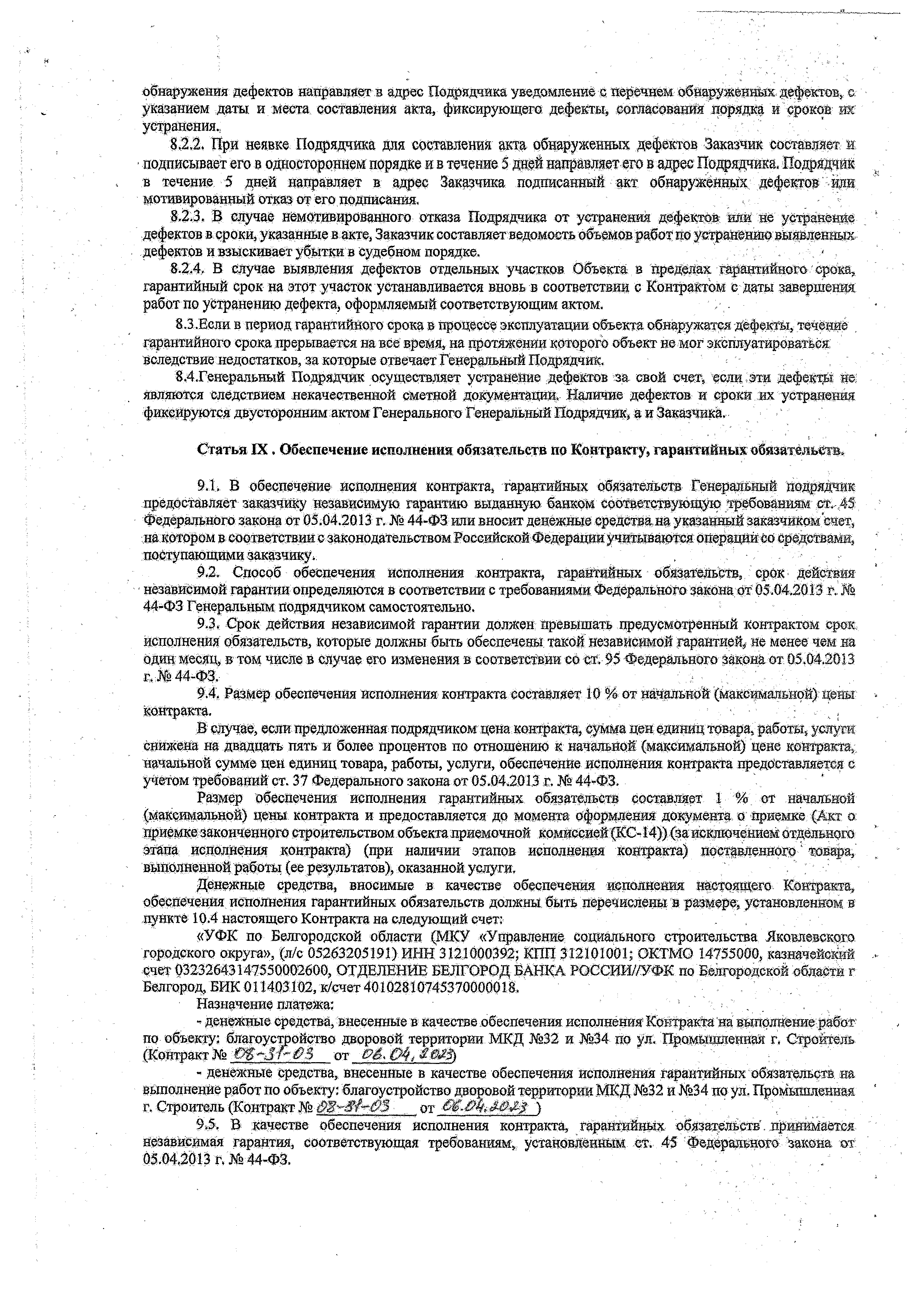 При неявке Подрядчика для составления акта обнаруженных дефектов Заказчик составляет и■подписывает его в одностороннем порядке и в течение 5 дней направляет его в адрес Подрядчика. Подрядчик в течение 5 дней направляет в адрес Заказчика подписанный акт обнаруженных дефектов или мотивированный отказ от его подписания.В случае немотивированного отказа Подрядчика от устранения дефектов или не устранение дефектов в сроки, указанные в акте, Заказчик составляет ведомость объемов работ по устранению выявленных, дефектов и взыскивает убытки в судебном порядке.В случае выявления дефектов отдельных участков. Объекта в пределах гарантийного срока, гарантийный срок на этот участок устанавливается вновь в соответствии с Контрактом с даты завершения работ по устранению дефекта, оформляемый соответствующим актом.Если в период гарантийного срока в процессе эксплуатации объекта обнаружатся дефекты, течение , гарантийного срока прерывается на все время, на протяжении которого объект не мог эксплуатироваться вследствие недостатков, за которые отвечает Генеральный Подрядчик.Генеральный Подрядчик осуществляет устранение дефектов за свой счет, если эти дефекты не: являются следствием некачественной сметной документации. 'Наличие дефектов и сроки их устранен® фиксируются двусторонним актом Генерального Генеральный Подрядчик, а и Заказчика.Статья I X . Обеспечение исполнения обязательств по Контракту, гарантийных обязательств,В обеспечение йсполнешя контракта, гарантийных обязательств Генеральный подрядчик предоставляет заказчику независимую гарантию выданную банком соответствующую требованиям ст. 45 Федерального закона от 05.04.2013 г. № 44-ФЗ или вносит денежные средства на указанный заказчиком ’счет, на котором в соответствии с законодательством Российской Федерации учитываются операций со средствами, поступающими заказчику,Способ обеспечения исполнения контракта, гарантийных обязательств, срок действия независимой гарантии определяются в соответствий с требованиями Федерального закона от 05.04.2013 г. Ха 44-ФЗ Генеральным подрядчиком самостоятельно,Срок действия независимой гарантии должен превышать предусмотренный контрактом срок исполнения обязательств, которые должны быть обеспечены, такой независимой гарантией, не менее чем на один месяц, в том числе в случае его изменения в соответствии со ст. 95 Федерального закона от 05.04.2013 г. № 44-ФЗ.Размер обеспечения исполненияконтракта составляет 10 % от начальной (максимальной) цены контракта.В случае, если гфедложенная подрядчиком цена.контракта, сумма цен единиц товара, работы, услугисн и ж ет на двадцать гать и более процентов по отношению к начальной (максимальной) цене контракта, начальной сумме цен единиц товара, работы, услуги, обеспечение исполнения контракта предоставляется с учетом требований ст. 37 Федерального закона от 05.04.2013 г. № 44-ФЗ.Размер обеспечения исполнения гарантийных обязательств составляет I % от начальной (максимальной) цены контракта и предоставляется до момента оформления документа о приемке (Акт а приемке законченного строительством объекта приемочной комиссией (КС- 4 \) (за исключением отдельного этапа исполнения контракта) (при наличии этапов исполнения контакта;  поставленного товара, выполненной работы (ее результатов), оказанной услуги.Денежные средства, вносимые в качестве обеспечения исполнения настоящего Контракта, обеспечения исполнения гарантийных обязательств должны быть перечислены в размере, установленном в пункте 10.4 настоящего Контракта на следующий счет:«УФК по Белгородской области (МКУ «Управление социального строительства Яковлезского городского округа», (л/с 05263205191) ИНН 3121000392; КПП 312101001; ОКТМО 14755000, казначейский счет 03232643147550002600, ОТДЕЛЕНИЕ БЕЛГОРОД БАНКА РОССИИ//УФК по Белгородской области г Белгород, БИК 011403102, к/счет 40102810745370000018.Назначение платежа:	.	.денежные средства, внесенные в качестве обеспечения исполнения Контракта на выполнение работ по объекту: благоустройство дворовой территории МКД № 32 и № 34 по ул. Промышленная г. Строитель (Контракт №	от Ъб, 0 4 , £ йХЗ)денежные средства, внесенные в качестве обеспечения исполнения гарантийных обязательств га выполнение работ по объекту: благоустройство дворовой территории МКД №32 и № 34 по ул. Промышленная г. Строитель (Контракт	от С€.&н, <№£$ )В качестве обеспечения исполнения контракта, гарантийных обязательств принимается независимая гарантия, соответствующая требованиям, установленным ст, 45 Федерального закона от 05.04.2013 г. № 44-ФЗ.	.Независимая гарантия должна быть безотзывной и должна содержать:	•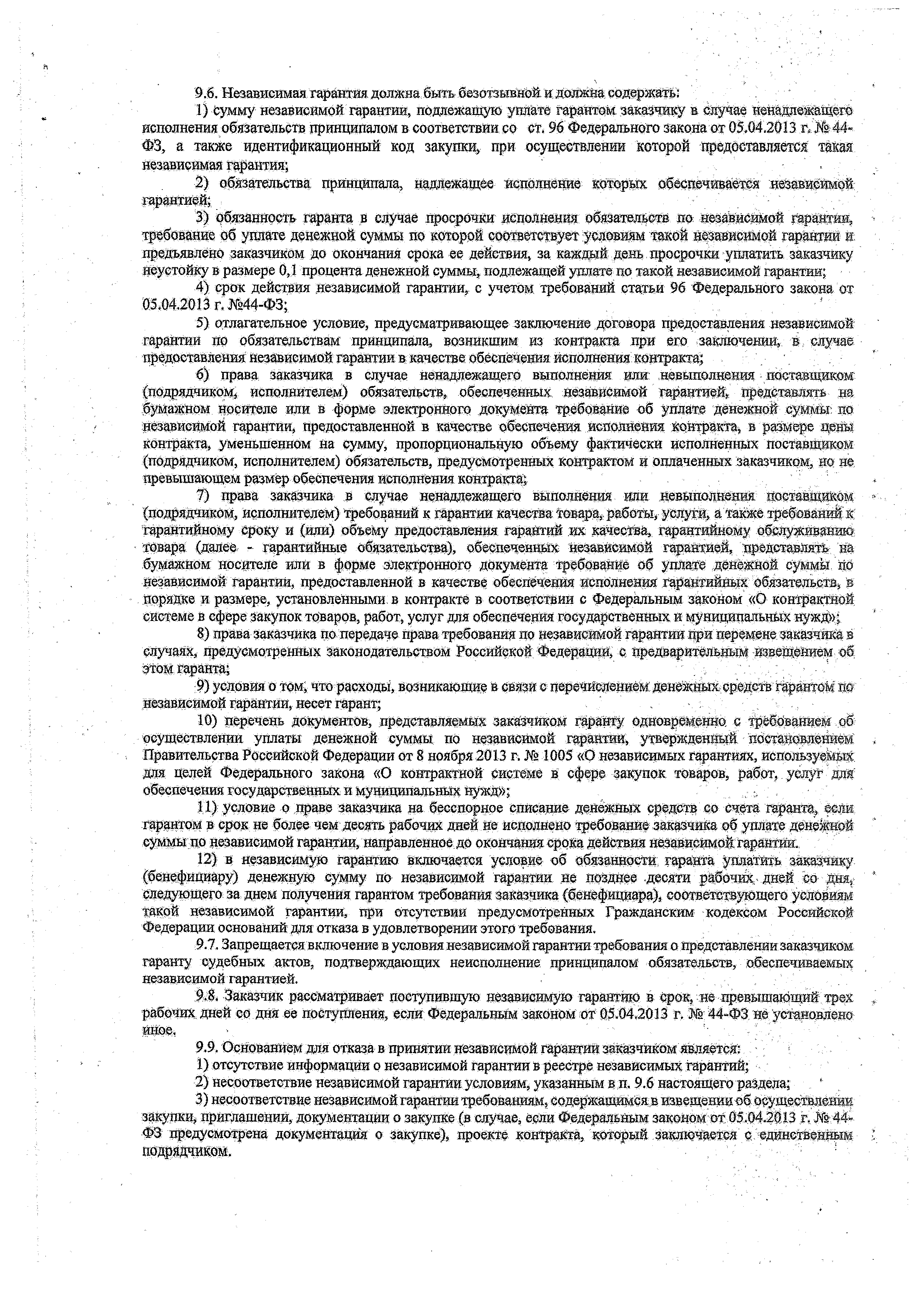 1} Оумму независимой гарантии, подлежащую уплате гарантом заказчику в случае ненадлежащего исполнения обязательств принципалом в соответствии со    ст. 96 Федерального закона от 05.04.2013 г. Jfs 44- ФЗ, а также идентификационный код закупки» при осуществлении которой предоставляется такая независимая гарантия;	.обязательства принципала, щ даеш щ ее йедолненце Шорьхх ф ь щ ч т й & т везшщймрй; гарантией;обязанность гаранта в случае просрочки исполнения обязательств по независимой гарантии, требование об уплате денежной суммы по которой соответствует условиям такой независимой гарантии и предъявлено заказчиком до окончания срока ее действия, за каждый день просрочки уплатить заказчику неустойку в размере 0,1 процента денежной суммы, подлежащей уплате по такой независимой гарантии;срок действия независимой гарантии» с учетом требований статьи 96 Федерального закона от 05.04.2013 Г.М44-ФЗ;отлагательное условие, предусматривающее заключение договора предоставления независимой гарантии по обязательствам принципала, возникшим из контракта при его заключении, в случае предоставления независимой гарантии в качестве обеспечения исполнения контракта;права заказчика в случае ненадлежащего выполнения или невыполнения поставщиком (подрядчиком, исполнителем) обязательств, обеспеченных независимой гарантией, представлять   на бумажном носителе или в форме электронного документа требование об уплате денежной суммы по независимой гарантии, предоставленной в качестве обеспечения исполнения контракта, в размере цены контракта, уменьшенном на сумму, пропорциональную объему фактически исполненных поставщиком (подрядчиком, исполнителем) обязательств, предусмотренных контрактом н оплаченных заказчиком, но не превышающем размер обеспечения исполнения контракта;права заказчика в случае ненадлежащего выполнения или невыполнения поставщиком (подрядчиком, исполнителем) требований к гарантии качества товара, работы, услуги, а также требований к гарантийному сроку и (или) объему предоставления гарантий их качества, гарантийному обслуживанию товара (далее - гарантийные обязательства), обеспеченных независимой гарантией, представлять на бумажном носителе или в форме электронного документа требование об уплате денежной суммы по независимой гарантии, предоставленной в качестве обеспечения исполнения гарантийных обязательств, в порядке и размере, установленными в контракте в соответствии с Федеральным законом «О контрактной' системе в сфере закупок товаров, работ, услуг для обеспечения государственных и муниципальных нужд»;права заказчика по передаче права требования по независимой гарантии при перемене заказчика в случаях, предусмотренных законодательством Российской Федерации, с предварительным извещением об этом гаранта;	• 'условия о том, что расходы, возникшыщр в связи с перечислением денежных средств гарантом ш независимой гарантии, несет гарант;перечень документов, представляемых заказчиком гаранту одновременно с требованием об осуществлении уплаты денежной суммы по независимой гарантий, утвержденный постановлением Правительства Российской Федерации от 8 ноября 2013 г. № 1005 «О независимых гарантиях, используемые для целей Федерального закона «О контрактной системе в сфере закупок товаров, работ,.услуг  для обеспечения государственных и муниципальных нужд»;	•условие о праве заказчика на бесспорное списание денежных средств со счета гаранта, если гарантом в срок не более чем десять рабочих дней не исполнено требование заказчика об уплате денежной суммы по независимой гарантии, направленное до окончания срока действия независимой гарантии.в независимую гарантию включается условие об обязанности гаранта уплатить заказчику (бенефициару) денежную сумму гю независимой гарантии не позднее десяти рабочих дней со дня. следующего за днем получения гарантом требования заказчика (бенефициара), соответствующего условиям такой независимой гарантии, при отсутствии предусмотренных Гражданским кодексом Российской Федерации оснований для отказа в удовлетворении этого требования.Запрещается: включение в условия независимой гарантии требования о представлении заказчиком гаранту судебных актов, подтверждающих неисполнение: „принципалом обязательств, обеспечиваемых независимой гарантией.Заказчик рассматривает поступившую независимую гарантию в срок, не превышающий трех рабочих дней со дня ее поступления, если Федеральным законом от 05.04,2013 г. № 44-ФЗ не установлено иное.Основанием для отказа в принятии независимой гарантии заказчиком является:отсутствие информации о независимой гарантии в реестре независимых гарантий;несоответствие независимой гарантии условиям, указанным в п, 9.6 настоящего раздела;несоответствие независимой гарантии требованиям, содержащимся в извещении об осуществлении закупки, приглашении, документации о закупке (в случае, если Федеральным законом от 05.04.2013 г. № 44- ФЗ предусмотрена документация о закупке), проекте контракта, который заключается с единственным подрядчиком.9.1Q. В- случае отказа в принятии независимой гарантии заказчик в срок, не превышающий'трех рабочих дней с даты ее поступления, информирует в письменной форме или в форме электронного документа об этом лицо, предоставившее независимую гарантию, с указанием причин, послуживших основанием для отказа, за исключением случаев, предусмотренных Федеральным законом от 05.04,2013 Г; Д® 44-ФЗ, при которых заказчик информирует лицо, предоставившее независимую гарантию, путем указаний таких причин в протоколах определения поставщиков (подрядчиков, исполнителей).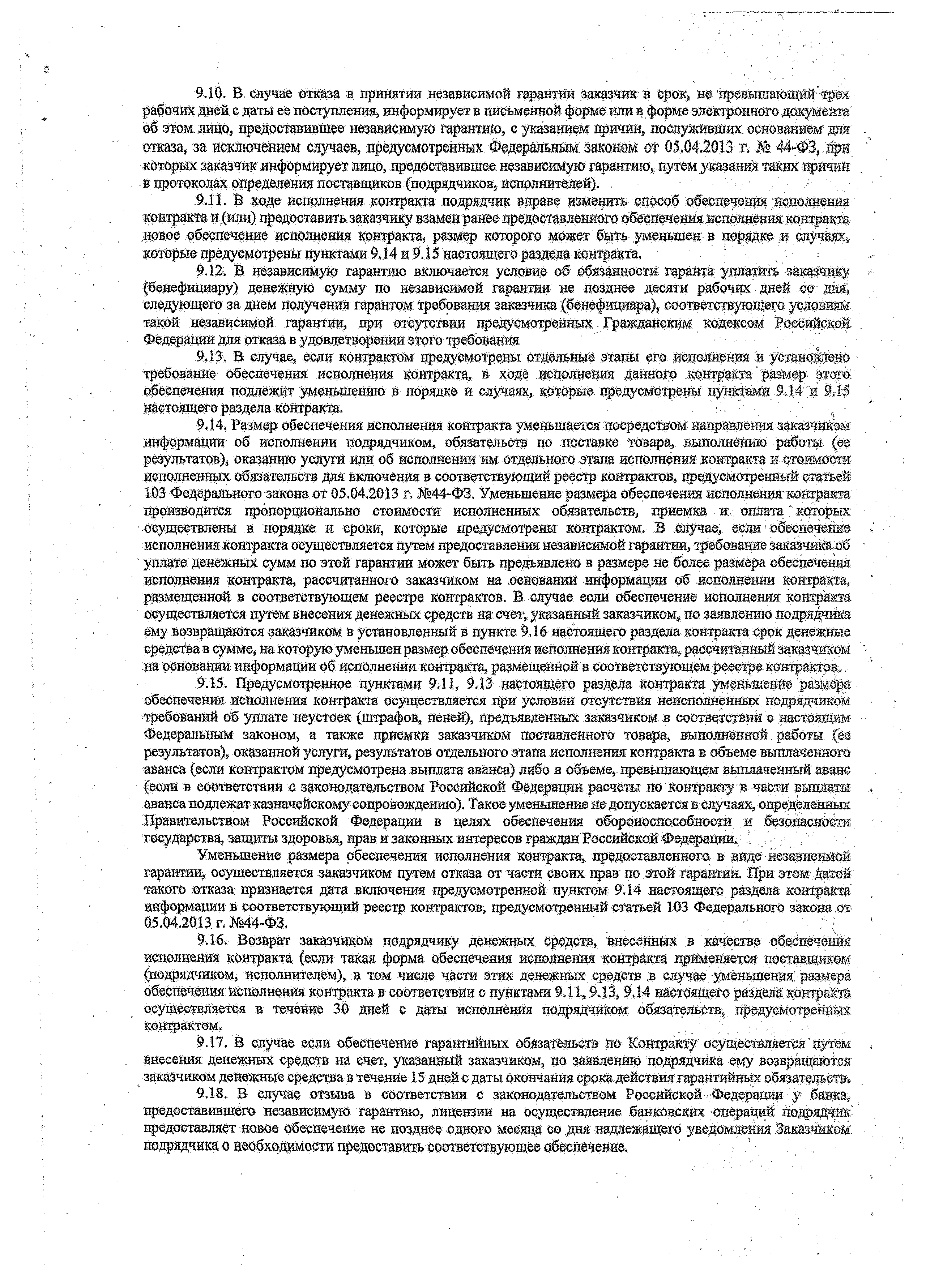 В ходе исполнения контракта подрядчик вправе изменить способ обеспечения исполнения контракта и (или) предоставить заказчику взамен ранее предоставленного обеспечения исполнения контракта новое обеспечение исполнения контракта, размер которого может быть уменьшен в порядке и случаях, которые предусмотрены пунктами 9.14 и 9.15 настоящего раздела контракта,В независимую гарантию включается условие об обязанности гаранта уплатить заказчику (бенефициару) денежную сумму по независимой гарантии не позднее десяти рабочих дней со дня, следующего за днем получения гарантом требования заказчика (бенефициара), соответствующего условиям такой независимой гарантии, при отсутствии предусмотренных Гражданским кодексом Российской Федерации для отказа в удовлетворении этого требованияВ случае, если контрактом предусмотрены отдельные этапы его исполнения и установлено требование обеспечения исполнения контракта, в ходе исполнения данного контракта размер этого обеспечения подлежит уменьшению в порядке и случаях, которые предусмотрены пунктами 9.14 и 9.15 настоящего раздела контракта.Размер обеспечения исполнения контракта уменьшается посредством направления заказчиком информации об исполнении подрядчиком, обязательств по поставке товара, выполнению работы (ез результатов), оказанию услуги или об исполнении им отдельного этапа исполнения контракта и стоимости исполненных обязательств для включения в соответствующий реестр контрактов, предусмотренный статьей 103 Федерального закона от 05.04.2013 г. №44-ФЗ. Уменьшение размера обеспечения исполнения контракта производится пропорционально стоимости исполненных обязательств, приемка и оплата которых осуществлены в порядке и сроки, которые предусмотрены контрактом. В случае, если обеспечение исполнения контракта осуществляется путем предоставления независимой гарантии, требование заказчика об уплате денежных сумм по этой гарантии может быть предъявлено в размере не более размера обеспечения исполнения контракта, рассчитанного заказчиком на оснований информации об исполнении контракта, размещенной в соответствующем реестре контрактов. В случае если обеспечение исполнения контракта осуществляется путем внесения денежных средств на счет, указанный заказчиком, по заявлению подрядчика ему возвращаются заказчиком в установленный в пункте 9,16,настоящего раздела контракта срок денежные средства в сумме, на которую уменьшен размер обеспечения исполнения контракта, рассчитанный заказчиком на основании информации об исполнении контракта, размещенной в соответствующем реестре контрактов.Предусмотренное пунктами 9.11, 9.13 настоящего раздела контракта уменьшение размера обеспечения исполнения контракта осуществляется при условии отсутствия неисполненных подрядчиком требований об уплате неустоек (штрафов, пеней), предъявленных заказчиком в соответствии с настоящим Федеральным законом, а также приемки заказчиком поставленного товара, выполненной работы (ее результатов), оказанной услуги, результатов отдельного этапа исполнения контракта в объеме выплаченного аванса (если контрактом предусмотрена выплата аванса) либо в объеме, превышающем выплаченный аванс (если в соответствии с законодательством Российской Федерации расчеты по контракту в части вьщщты аванса подлежат казначейскому сопровождению). Такое уменьшение не допускается в случаях, определенных Правительством Российской. Федерации в целях обеспечения обороноспособности и безопасности государства, защиты здоровья, прав: и законных интересов граждан Российской Федерации. ,Уменьшение размера обеспечения исполнения контракта, предоставленного в виде независимой гарантии, осуществляется заказчиком путем отказа от части своих прав по этой гарантии. При этом датой такого отказа признается дата включения предусмотренной пунктом 9.14 настоящего раздела контракта информации в соответствующий реестр контрактов, предусмотренный статьей 103 Федерального закона от 05.04.2013 г, №44-ФЗ.Возврат заказчиком подрядчику денежных средств, внесенных в качестве обеспечения исполнения контракта (если такая форма обеспечения исполнения контракта применяется поставщиком (подрядчиком, исполнителем), в том числе части этих денежных средств в случае уменьшения размера обеспечения исполнения контракта в соответствии с пунктами 9 .11,9.13, 9.14 настоящего раздела контракта осуществляется в течение 30 дней с даты исполнения подрядчиком обязательств, предусмотренных контрактом.В случае если обеспечение гарантийных обязательств по Контракту осуществляется югутем внесения денежных средств на счет, указанный заказчиком, по заявлению подрядчика ему возвращаются заказчиком денежные средства в течение 15 дней с даты окончания срока действия гарантийных обязательств,В случае отзыва в соответствии е законодательством Российской Федерации у банка, предоставившего независимую, гарантию, лицензии на осуществление банковских операций подрядчик- предоставляет новое обеспечение не позднее одного месяца со дня надлежащего уведомления ЗаказчикомПри этом, размер такого обеспечении <-может быть уменьшен в порядке и случаях, которые предусмотрены пунктами 9 .11 ,9 .13 ,9 .14 ,9 .15 настоящего раздела контракта.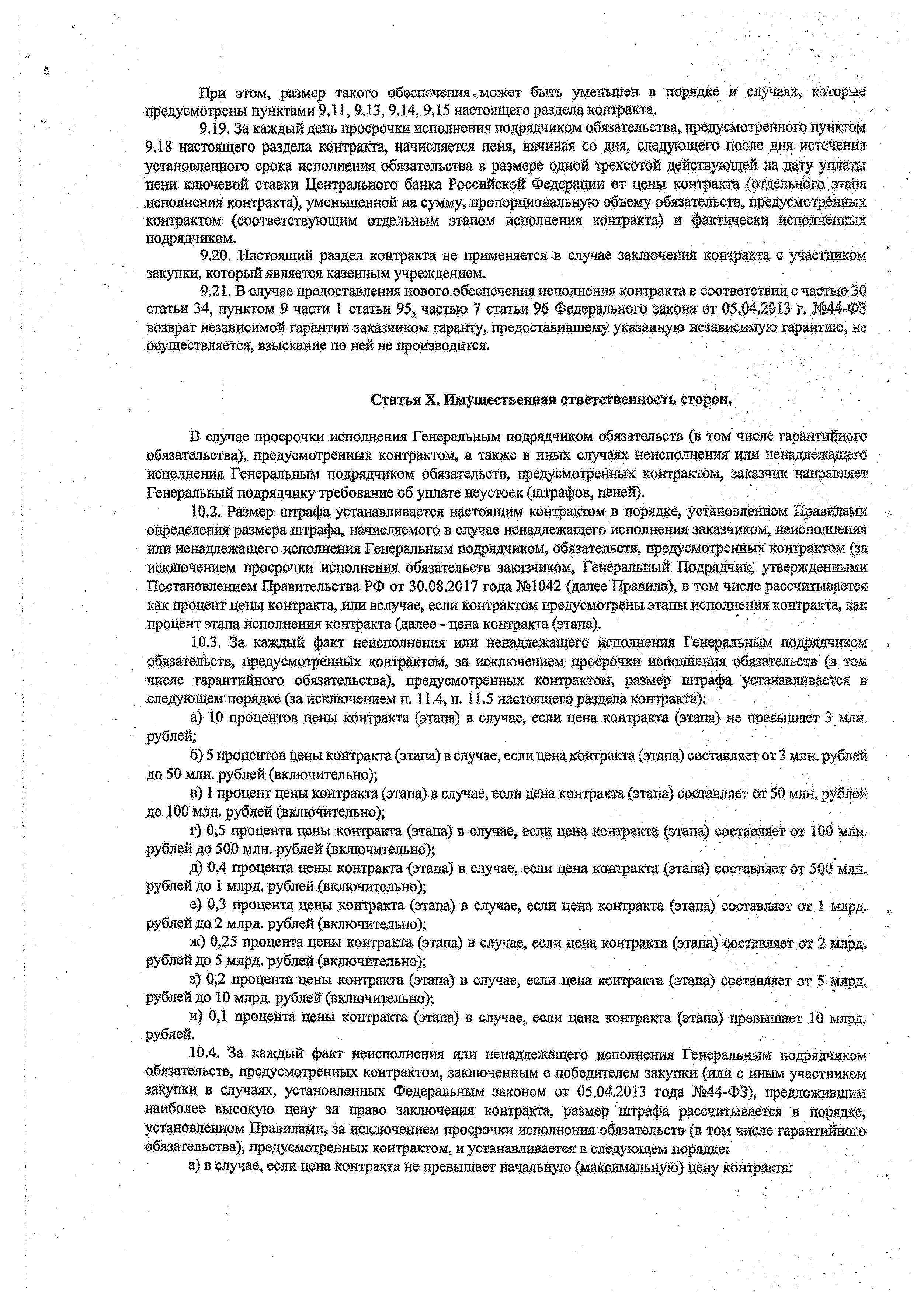 За каждый день просрочки исполнения подрядчиком обязательства, предусмотренного пунктом9.18 настоящего раздела контракта, начисляется пеня, начиная со дня, следующего после дня истечения установленного срока исполнения обязательства в размере одной трехсотой действующей на дату уплаты пени ключевой ставки Центрального банка Российской Федерации от цены контракта (отдельного этапа исполнения контракта),, уменьшенной на сумму, пропорциональную объему обязательств, предусмотренных контрактом: (соответствующим отдельным этапом исполнения контракта) к фактически исполненных подрядчиком.Настоящий раздел, контракта не применяется в случае заключения контракта с участником закупки, который является казенным учреждением.В случае предоставления нового.обеепеченш исполнения контракта в соответствии с частью 30 статьи 34, пунктом 9 части 1 статьи 95, частью 7 статьи 96 Федерального закона от 05.04.2013 г. №44-ФЗ возврат независимой гарантии заказчиком гаранту, предоставившему указанную независимую гарантию, ие осуществляется, взыскание по ней не производится.В случае просрочки исполнения Генеральным подрядчиком обязательств (в том числе гарантийного обязательства), предусмотренных контрактом, а также в иных случаях неисполнения или ненадлежащего исполнения Генеральным подрядчиком обязательств, предусмотренных контрактом, заказчик направляет Генеральный подрядчику требование об уплате неустоек (штрафов, пеней).Размер штрафа устанавливается настоящим контрактом в порядке, установленном Правилами определения размера штрафа, начисляемого в случае ненадлежащего исполнения заказчиком, неисполнения или ненадлежащего исполнения Генеральным подрядчиком, обязательств, предусмотренных контрактом (за исключением просрочки исполнения обязательств заказчиком, Генеральный Подрядчик, утвержденными Постановлением Правительства РФ от 30.08.2017 года № 1042 (далее Правила), в том числе рассчитывается как процент цены контракта, или вслучае, если контрактом предусмотрены этапы исполнения контракта, как процент этана исполнения контракта (далее - цена контракта (этапа).За каждый факт неисполнения или ненадлежащего исполнения Генеральным подрядчиком обязательств, предусмотренных контрактом, за исключением просрочки исполнения обязательств (в том числе гарантийного   обязательства),   предусмотренных   контрактом,   размер   штрафа   устанавливается   в след ующем порядке (за исключением п. 11,4, п. 11.5 настоящего раздела контракта):а) Ю процентов цены контракта (этапа) в случае, если цена контракта (этапа) не превышает 3 мин., рублей;б) 5 йродентрв цены контракта (этапа) вслучае, если цена контракта (этапа) составляет от 1 м ш , рублей до 50 млн. рублей (включительно);в) 1 процент цены контракта (этапа) в случае, если цена контракта (этапа) срйхавШт от 50 млй, рублей до 100 млн. рублей (включительно);	-г) 0,5 процента цены контракта (этапа) в случае, если цена контракта (этапа) составляет от 106 щщ, рублей до 500 млн. рублей (включительно);д) 0,4 процента цены контракта (этапа) в. случае, если цена контракта (этапа) составляет от 500 млн., рублей до 1 млрд, рублей (включительно);е) 0,3 процента цены контракта (этапа) в случае, если цена контракта (этапа) составляет ох.1 млрд, рублей до 2 млрд, рублей (включительно);ж) 0,25 процента цены контракт (этапа) в случае, если цена, контракта (этапа* оставляет от 2 млрд, рублей до 5 млрд, рублей (включительно);	’ .з) 0,2 процента цены контракта (этапа) в случае, если цена контракта (этапа) составляет от 5 млрд,рублей до 10 млрд, рублей (включительно);и) 0,1 процента цены Контракта (этапа) в, случае, если цена контракта (этапа) превышает .10 м лрд,' рублей.За каждый факт неисполнения или ненадлежащего исполнения ГенерщьяЫм подрядчиком обязательств, предусмотренных контрактом, заключенным с победителем закупки (или с иным участником закупки в случаях, установленных Федеральным законом от 05.04.2013 года Ш 4 -Ф З),  предложивший наиболее высокую цену за право заключения; контракта, размер штрафа расщитываетея в норядкО, установленном Правилами, за исвщючением просрочки исполнения обязательств (в том числе гарантийного обязательства), предусмотренных контрактом, и устанавливаетея в следующем порядке:а) в случае, если цена контракта не превышает начальную (максимальную) цейу контракта?10 процентов начальной (максимальной) цены кошракта, если цена контракта ще ,превышает ЗтМяй. рублей;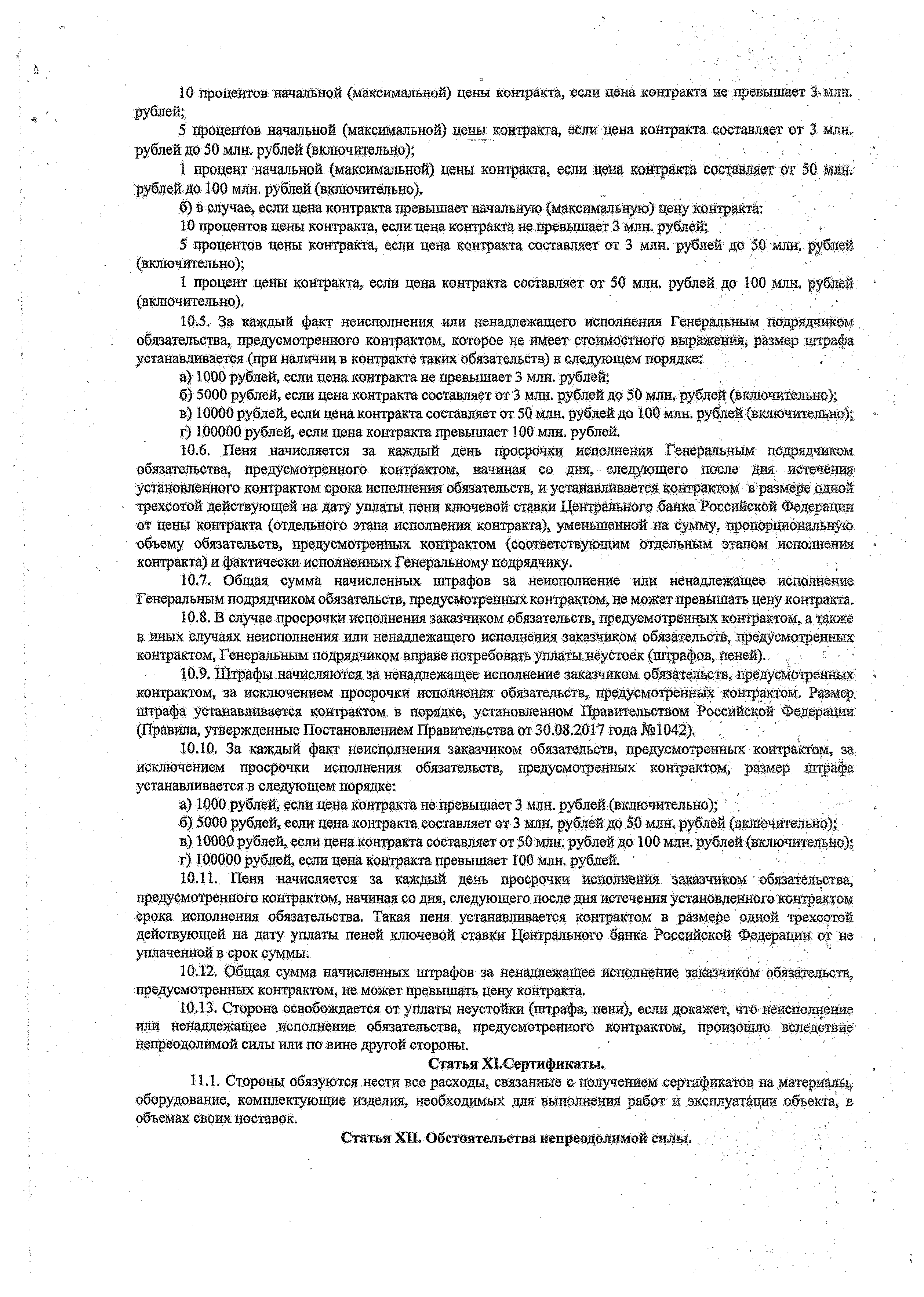 5 процентов начальной (максимальной) цены контракта, если цена контракта-составляет от 3 ш , рублей до 50 млн, рублей (включительно);	'1 процент начальной (максимальной) цены контракта, если цена контракта составляет от 50 млн. рублей до 100 млн, рублей (включительно),б)   в случае^ если цена контракта превышает начальную (максимальную) цену контр Ш |:10 процентов цены контракта, если цена контракта не превышает 3 млн. рублей;5 процентов цены контракта, если цена контракта составляет от 3 млн. рублей до $0 млн. рублей (включительно);1 процент цены контракта, если цена контракта составляет от 50 млн, рублей до 100 млн, рублей (включительно),За каждый факт неисполнения или ненадлежащего исполнения Генеральным подрядчиком обязательства, предусмотренного контрактом, которое не имеет стоимостного выражения, размер штрафа устанавливается (при наличии в контракте таких обязательств) б следующем порядке:,	.	, .а) 1000 рублей, если цена контракта не превышает 3 млн. рублей;б) 5000 рублей, если цена контракта составляет от 3 млн. рублей до 50 млн, рублей (включительно);в) 10000 рублей, если цена контракта составляет от 50 млн, рублей до 100 млн, рублей (включительно); г) 100000 рублей, если цена контракта превышает 100 млн. рублей.Пеня начисляется за каждый день просрочки исполнения Генеральным подрядчиком обязательства, предусмотренного контрактом, начиная со дня, следующего после дня истечения установленного контрактом срока исполнения обязательств, и устанавливается контрактом в размере .одной трехсотой действующей на дату уплаты пени ключевой ставки Центрального банка Российской Федерации от цены контракта (отдельного этапа исполнения контракта), уменьшенной на сумму, пропорциональную объему обязательств, предусмотренных контрактом (соответствующим отдельным этапом исполнения контракта) и фактически исполненных Генеральному подрядчику.Общая сумма начисленных штрафов за неисполнение или ненадлежащее исполнение Генеральным подрядчиком обязательств, предусмотренных контрактом, не может превышать цену контракта.В случае просрочки исполнения заказчиком обязательств, предусмотренных контрактом, а также в иных случаях неисполнения или ненадлежащего исполнения заказчиком обязательств, предусмотренных контрастом, Генеральным подрядчиком вправе потребовать уплаты неустоек (штрафов, пеней).Штрафы начисляются за ненадлежащее исполнение заказчиком обязательств, предусмотренных контрактом, за исключением просрочки исполнения обязательств, предусмотренных контрактом. Размер штрафа устанавливается контрактом в порядке, установленном Правительством Российской Федерации (Правила, утвержденные Постановлением Правительства от 30.08,2017 года № 1042).За каждый факт неисполнения заказчиком обязательств, предусмотренных контрактом, за исключением просрочки исполнения обязательств, предусмотренных контрактом, размер штрафа устанавливается в следующем порядке:а) 1000 рублей, если цена контракта не превышает 3 млн. рублей (включительно);	; б) 5000 рублей, если цена контракта составляет от 3 млн, рублей до 50 млн. рублей (включительно);в) 10000 рублей, если цена контракта составляет от 50 млн. рублей до 100 млн. рублей (включительно); г) 100000 рублей, если цена контракта превышает 100 млн. рублей.Пеня начисляется за каждый день просрочки исполнения заказчиком обязательства, предусмотренного контрактом, начиная со дня, следующего после дня истечения установленного контрактом срока исполнения обязательства. Такая пеня устанавливается контрактом в размере одной трехсотой действующей на дату уплаты пеней ключевой ставки Центрального банка Российской Федерации от не уплаченной в срок суммы.	,Общая сумма начисленных штрафов за ненадлежащее исполнение заказчиком обязательств, предусмотренных контрактом, не может превышать Цену контракта.Сторона освобождается от уплаты неустойки (штрафа, пени), если докажет, что неисполнение или ненадлежащее исполнение обязательства, предусмотренного контрактом, произошло вследствие непреодолимой силы или по вине другой стороны.Статья ^ С ер ти ф и к аты ,11.1,	Стороны обязуются нести все расходы, связанные с получением сертификатов на материалы, оборудование, комплектующие изделия, необходимых для выполнения работ и эксплуатации объекта, аобъемах своих поставок.Статья XII. Обстоятельства непреодолимой силы,	-•Стороны освобождаются от ответственности за частичное, иди полное неисполнение обязательств йо настоящему Контракту, если это неисполнение явилось следствием обстоятельств непреодолимой силы.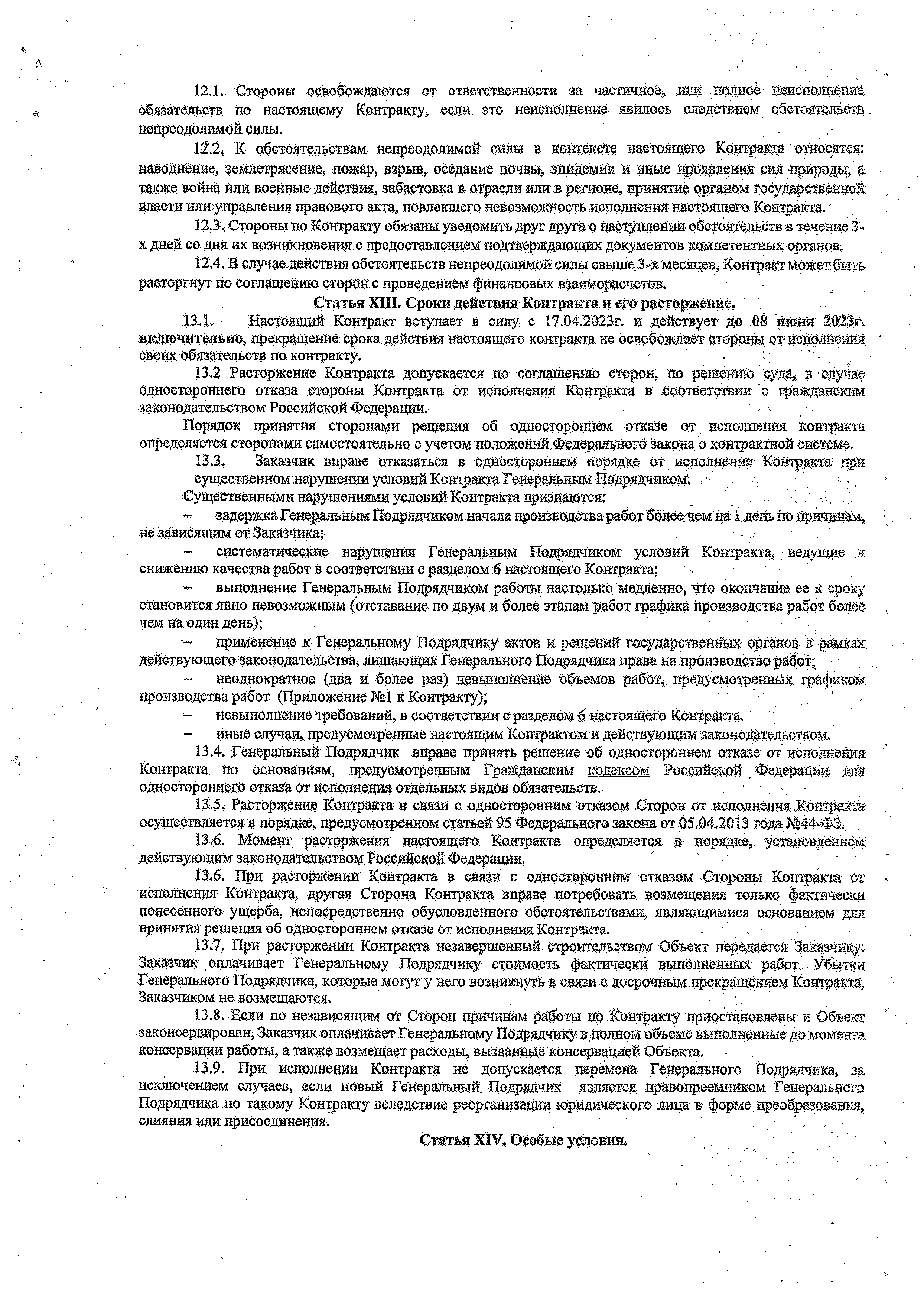 К обстоятельствам: непреодолимой силы в контексте настоящего Контракта относятся: наводнение, землетрясение, пожар, взрыв, оседание почвы, эпидемии и иные проявления сил природы, а также война или военные действия, забастовка в отрасли или в регионе, принятие органом государственной власти или управления правового акта, повлекшего невозможность исполнения настоящего Контракта.Стороны по Контракту обязаны уведомить друг друга о наступлении обстоятельств в течение 3- х дней со дня их возникновения с предоставлением подтверждающих документов компетентных органов.В случае действия обстоятельств непреодолимой силы свыше 3-х месяцев, Контракт может быть расторгнут по еотащ ению сз орон с проведением финансовых взаиморасчетов.Статья ХШ. Сроки действия Контракта и его расторжение.1.3.1,	• Настоящий Контракт вступает в силу е 17.04.2023г. и действует до 08 нюня 2023г. включительно, прекращение срока действия настоящего контракта не освобождает стороны от исполнениясвоих обязательств по контракту.13.2 Расторжение Контракта допускается по соглашению сторон, по решению суда, в случае одностороннего отказа стороны Контракта от исполнения Контракта в соответствии е гражданским законодательством Российской Федерации.Порядок принятия сторонами решения об одностороннем отказе от исполнения контракта определяется сторонами самостоятельно с учетом положений Федерального закона о контрактной системе,Заказчик вправе отказаться в одностороннем порядке от исполнения Контракта при существенном нарушении условий Контракта Гекеральным Подрядчиком.Существенными нарушениями условий Контракта признаются;	'«       задержка Генеральным Подрядчиком.начала производства работ более чем на 1 день по причинам, Не зависящим от:Заказчика;систематические     нарушения    Генеральным    Подрядчиком    условий    Контракта,, ведущие* жснижению качества работ в соответствии с разделом б настоящего Контракта;выполнение Генеральным Подрядчиком работы настолько медленно, что окончание ее к сроку становится явно невозможным (отставание по двум и более этапам работ графика производства работ более чем на один день);применение к Генеральному Подрядчику актов и решений государственных органов в рамках, действующего законодательства, лишающих Геиералкшш Подрядчика права на производство работ;неоднократное (два и более раз) невыпояйенйе объемов работ,, предусмотрекных графиком производства работ (Приложение Ш    к Контракту);	,,	‘невыполнение требований, в соответствии с разделом 4 настоящего Контракта,иные случаи, предусмотренные настоящим Контрактом и действующим законодательством.Генеральный Подрядчик вправе принять решение об одностороннем отказе от исполнения Контракта по основаниям, предусмотренным Гражданским кодексом Российской Федерации и л Одностороннего отказа от исполнения отдельных ввдов обязательств.Расторжение Контракта в связи с односторонним отказом Сторон от исполнения Контракта осуществляется в порядке, предусмотренном статьей 95 Федерального закона от 05.04.2013 года ЛЫ4-ФЗ.Момент расторжения настоящего Контракта определяется в порядке, установленном, действующим законодательством Российской Федерации.При расторжении Контракта в связи с односторонним отказом Стороны Контракта от исполнения Контракта, другая Сторона Контракта вправе потребовать возмещения только фактически понесенного ущерба, непосредственно обусловленного обстоятельствами, являющимися основанием для принятия решения об одностороннем отказе от исполнения Контракта.При расторжении Контракта незавершенный строительством Объект передается Заказчику. Заказчик оплачивает Генеральному Подрядчику стоимость фактически выполненных работ. Убытки Генерального Подрядчика, которые могут у него возникнуть в связи с досрочным прекращением Контракта, Заказчиком не возмещаются.Если по независящим от Сторон причинам работы по Контракту приостановлены и Объект законсервирован, Заказчик оплачивает Генеральному Подрядчику в полном объеме выполненные до момента консервации работы, а также возмещает расходы, вызванные консервацией Объекта.При исполнении Контракта не допускается перемена Генерального Подрядчика, за исключением случаев, если новый Генеральный Подрядчик является правопреемником Генерального Подрядчика по такому Контракту вследствие реорганизации юридического лица в,форме преобразования, слияния или присоединения.	/ ,Статья XIV. Особые условия.	'14.1 . Если при выполнений работ на объекте обнаруживаются ЦрештеТвия к надлежащему исполнению Контракта, каждая из сторон обязана принять все зависящие от неб разумные меры по устранению таких препятствий.Обмен документами при применении мер ответственности и совершении иных действий в связи с нарушением Подрядчиком или Заказчиком условий контракта осуществляется с использованием единой информационной системы путем направления электронных уведомлений.   Такие уведомления формируются с использованием единой информационной системы, подписываются усиленной электронной подписью лица, имеющего право действовать от имени Заказчика, Подрядчика, и размещаются в единой информационной системе без размещения на официальном сайте в порядке, установленном частью 16 статьи 94 Федерального закона №44-ФЗ.При исполнении Контракта изменение его условий допускается в соответствии со статьей95 Федерального закона от 05.04.2013 года №44-ФЗ. Все изменения и дополнения к настоящему Контракту считаются действительными, если оформлены в надлежащем порядке и подписаны сторонами. .Во всем остальном, что не предусмотрено настоящим Контрактом, применяются нормы законодательства Российской Федерации.Спорные вопросы, возникающие в ходе исполнения настоящего Контракта, разрешаютсяпо взаимному согласию, а при невозможности разрешить вопросы по согласию, они разрешаются арбитражным судом Белгородской области в установленном порядке.Ущерб, нанесенный третьему лицу в результате выполнения работ на Объекте по вине Генерального Подрядчика, компенсируется Генерщьньш Подрядчиком, а по вине Заказчика- соответственно Заказчиком.Все указанные в Контракте Приложения являются его неотъемлемой частью.Настоящий Контракт составлен в электронном виде, который Стороны вправе изготовить и подписать в трех экземплярах на бумажном носителе по одному для каждой из сторон и финансирующему органу.Приложщие .кЖо1г гр щ уг	'	,       .График производства работ,	1Техническое задание.Форма еженедельного отчета подрядчика о ходе выполнения работ по объекту.График оплаты выполненных по контракту работ.	?Проект сметы:контракта	.	‘	, •ЗА К А ЗЧ И К :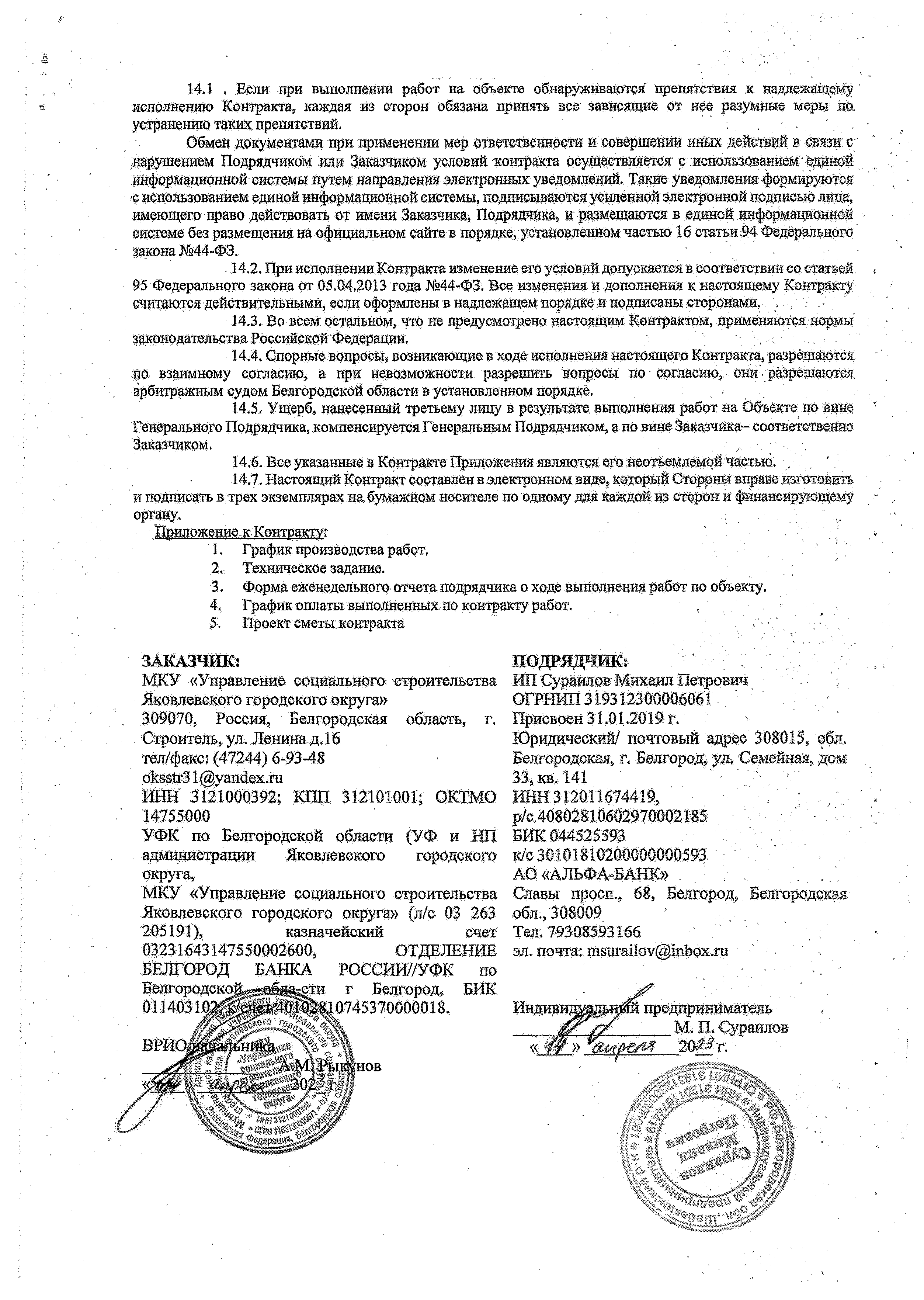 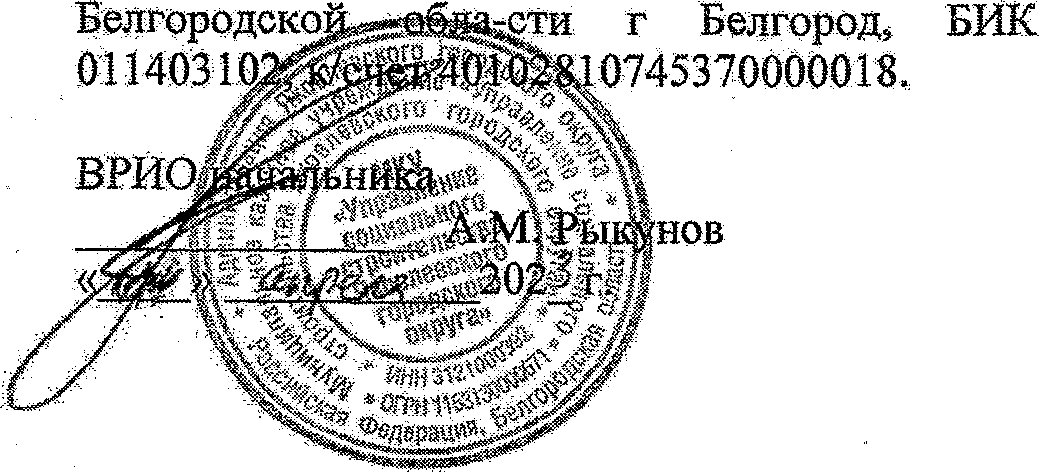 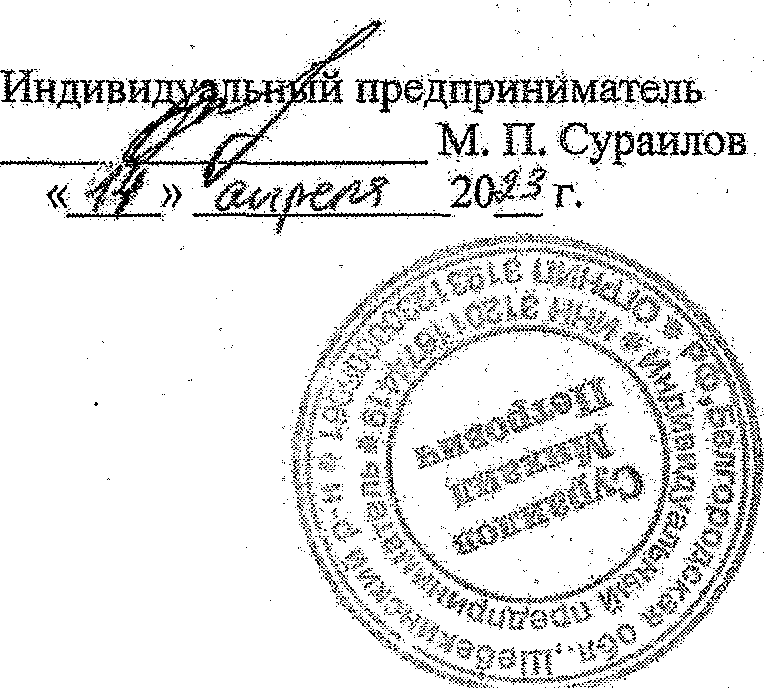 М КУ «Управление социального строительства Яковлевского городского округа»309070 ,	Россия,	Белгородская	область,	г.Строитель, ул. Ленина д.16 тел/факс: (47244 ) 6 -93 -48 oksstr3 l@ yandex.ruИНН   3121000392 ;   К П П   3121010:01;   QKTMG14755000УФ К по Белгородской области (У Ф и Н И администрации  Яковлевского городского округа,М КУ «Управление социального строительства Яковлевского  городского  округа»  (л/с  03   263205191 ),	казначейский	счет03231643147550002600 ,	ОТДЕЛЕНИЕ БЕЛГОРОД     БАНКА      РОССИИ//УФК     поП О Д Р Я Д Ч И К :	•'    .   ■И П Сураю юв М ихаил Петрович	• ‘; ОГРНИН 319312300006061		'Присвоен 31 .01 .2019 г.Ю ридический/ почтовый адрес 308015 , рбл. Белгородская, г, Белгород,', ул, Семейная, д о м 33 , кв, 141	-'	!ИНН 312011674419 ,	'	/ р/с 40802810602970002185БИК 044525593к/с 30101810200000000593АО «АЛЬФ А-БАНК»	. /Славы проси., 68 , Белгород, Белгородская обл., 308009Тел. 79308593166.зл. почта: rnsurailo¥@ ipb6x,fu■’		'	,		'		ЛртШениеЖеЗ кМуицгтШънШукъшрашуЯЬ		,		от   ,	2023г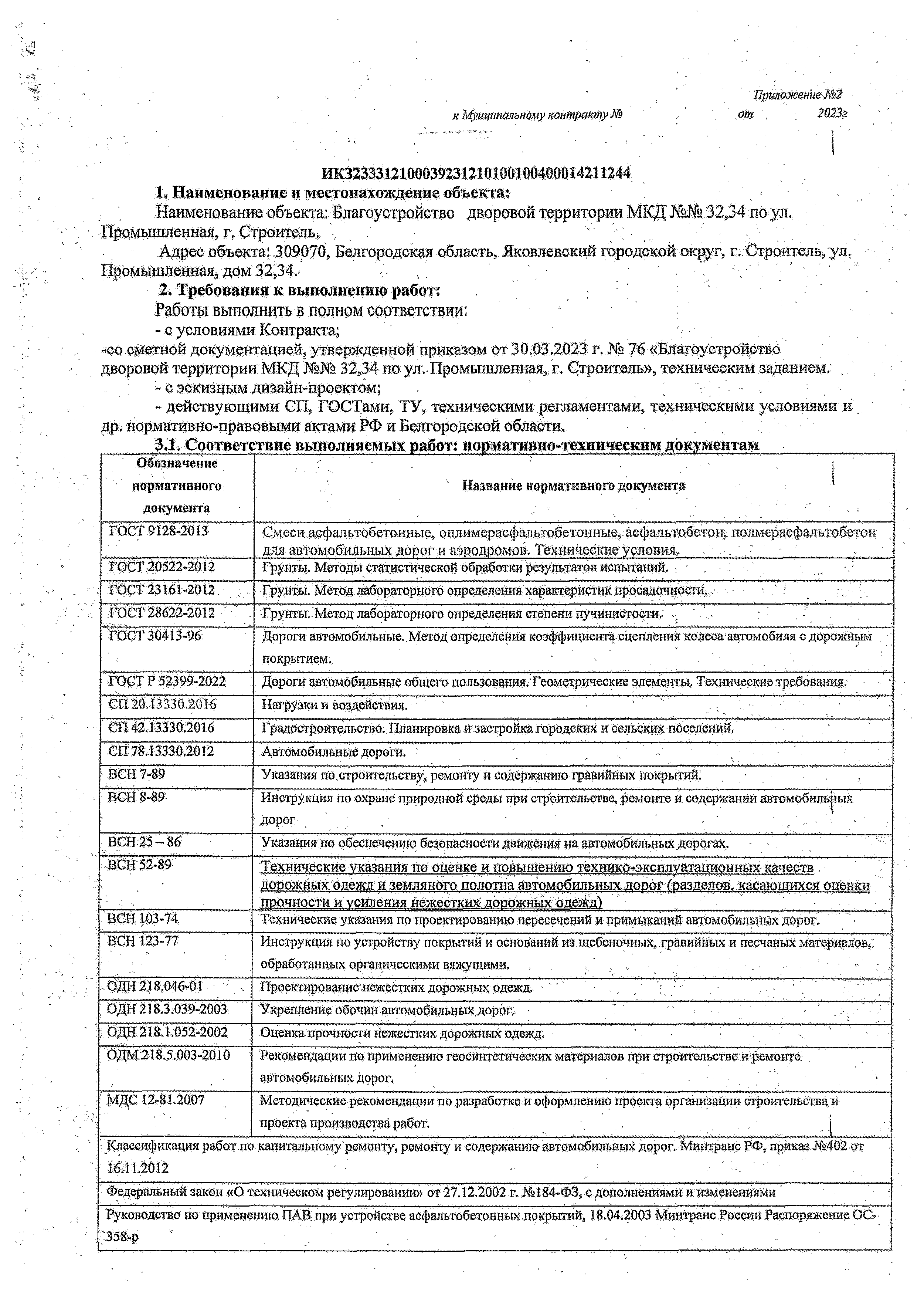 \	'	■’;	■	■ - !	-	iИК323331210003923121010010G4Q9G14211244Н аи м ен ов ан и е и м естон ахож ден ие объекта:Наименование объекта: Благоустройство дворовой территории М В Д Ш й 3 2 ,3 4 по ул.; Промышленная, г. Строитель.	’А дрес объекта: 309070 , Белгородская область, Я ковлевсщ й городской'округ, г. С троитель,уд, Промышленная, дом 32 ,34 .. Т р ебов ан и я к  вы полнению работ:Работы выполнять в полном соответствии:с условиями Контракта;-со сметной документацией, утвержденной приказом от 30 .03 .2023  г. № 76 «Благоустройство дворовой территории М КД № № 32 ,34 по ул. Промышленная, г. Строитель», техническим заданием,с эскизным дизайн-проектом;	.	,	.действую щ ими СП, ГОСТами, ТУ, техническими регламентами, техническими условиями и . др. нормативно-правовыми актами РФ и Белгородской области. 	3 .1 . С оотв етств и е вы пол н я ем ы х работ: н орм ати вно-техни ч еск и м док ум ен тамFj4roBD.teTiie no-грунтам  м -хой^ш аяям .  у кр еп л ен н ы м «o’pi <U1i,4> v,ntSiH 1>Я)1 VHi!  I*   1М»  ДЮЗ \1|  ЬИЫ.к  12  V!l	!	к-й с  -®ЦШ	.	..	чРэдмецдавди но таявден-шо и устранению Вален ни нереетмй движимv а .«•*:,.!«»„ ыдк». \4 х г. !2 ш ш ш р Ьытряншш OL*5:5б-р' .	.1 ’	О    НИШИ!   [	>>скмр< niilflO \ ‘ИЦ И Ч)рО! UH'Olii  ! ((.	U И 1 ) vH-JW.i 1U I*1p I 'l l i l I 1'. \4I t Mi.4 i‘ ■ЯИ1  t лащЧ.адфре$т.н$ ш сзипутио грчдйст|к»л«31ыггву М инор»» России, М.КВ)?,; ^ 1р-шгйщикие реш м иищ ин но рвйоктуи содсржшнш ивэтэмвйнаьитвх дер<>г общего шдьз&шнйя,у:№, bhcs .xiom крвтгрдмсгРФ■iff 1 Ш М Р Ш ОС-ШПШ-тЧ е ю шчеоли. pi.Msvu.ii, Hiiii »ч> v t а . I v 1н\ почры'Чй 1 uv к ьа нм   ннц’Г»>н*)ЧНЫ\ I{а.иштдл ипейчапш м^гсрвано», 'Обработимых шмргаиич-ешсйми вяжущими. утв, риепормкеилем Минтранса Росаян © ШЛ-(й:1-рот }5,07,2ОШ	I Мелодические рекомендации' sro ремонту немеШ’обетонпых покрытий !(иу0мобвд(Ы[мх дорос, уга, распоряжением МщЕфзнея,	;| Poccmf М: ОС*-Ш!-р от 9 OictsrfipB 2902 г.	'	'	‘	■	.	I j И,» н.ю 11к н \Ч) Ht*|.v 01 Р 01 ’ПО/ N I "Обутверждений в введении в дейегйис,!fopaauca В@еа®>го011{шч>я(идмнл1с>|и:иыиз1!1?	.] мй'рющ  у в ш    рыйоянеиия работ.при строитеаяешд   рйзмнетрунинй. кадщтдащом   ремонте uiitomte.Ktgftft&itmsn 5 ©рвддащдшт'1.3,2. Т&штчтте харак тери сти к и и с и о д ь д у ем ш 5ште§>аадвуШИ'.я.:Намменщшщ.ймя'ге’рнал!,||Ых ресурсов--Смеси    асфйдвшбето'шм-.»плотное мед к<о.ери ист ыеПоказатели матершевад-СЗ.юташттмо ГОеГАЩ-ШЗ,,S!PlifiESaJ®-!' ___Смесь	щйбиточйо» йееч.шзй. готовая, .щебень09. м-чогн.ьк Фогщых, пород М ©С номер смоем (Д, I ртымев- яерш 04Ю ммЮюхпвтсгит Ш Г Г 25607- 2 ШСмеси  асфмигойггоиные 1 т с (Дчтдетстанс ГОСТРЩСЗОМaидя ;&& тип i 1марка II4,		['руб!.*	ег-адмме беещшщые.гйр»'чеда(]к>рмйр01шгмьг.р Со ci.ini.ii -фаской н-з стааи марок	13.	20,	25,, 1шр©йшг .тив!мстрр>#: реi Mpitix   57   ши	'гщтщниаj Шздсм  не= *1ш ве  5  ммСРОТПОТТНИС Г(К.Л' '8734-78.«U.    М атери ал ы .	х, ;дс„иш	и	конструктивны е	ш игмеМ ы,   йопйяьауймьге    в-    Рроаееее п р ш тодств а , работ, .должны им ен, документ ы. пи ’д'верж дшошие кгд^сык» a c o o j тд-стоие пожарной,©«зопаш-юети,   Применяемые  материгиы,  ичделия   ч   конструктивные  члемонч u   h o i   ые.   лрмшчкмтс:бьгвш.нх 13 унспребленин недопустимо.С оояк .\т  работ   м о дл о е дп и о х	ttii # 6 b № ’i© ;убйва.пы а •сметной jnosy Menггариил . д3 ниодваи-ы к 1 ехнпчеекомз «манию:МС :	г;|жкаэ о б у т а ^ ж д ен и и сметной дрйуме^гтций &.здок-||к>|Гвом виде,Придожсние jV:>2:	: ifj)OL*KJнал Д(ЖЧЧП-;'П'!,: .1 n  '.-..1 ..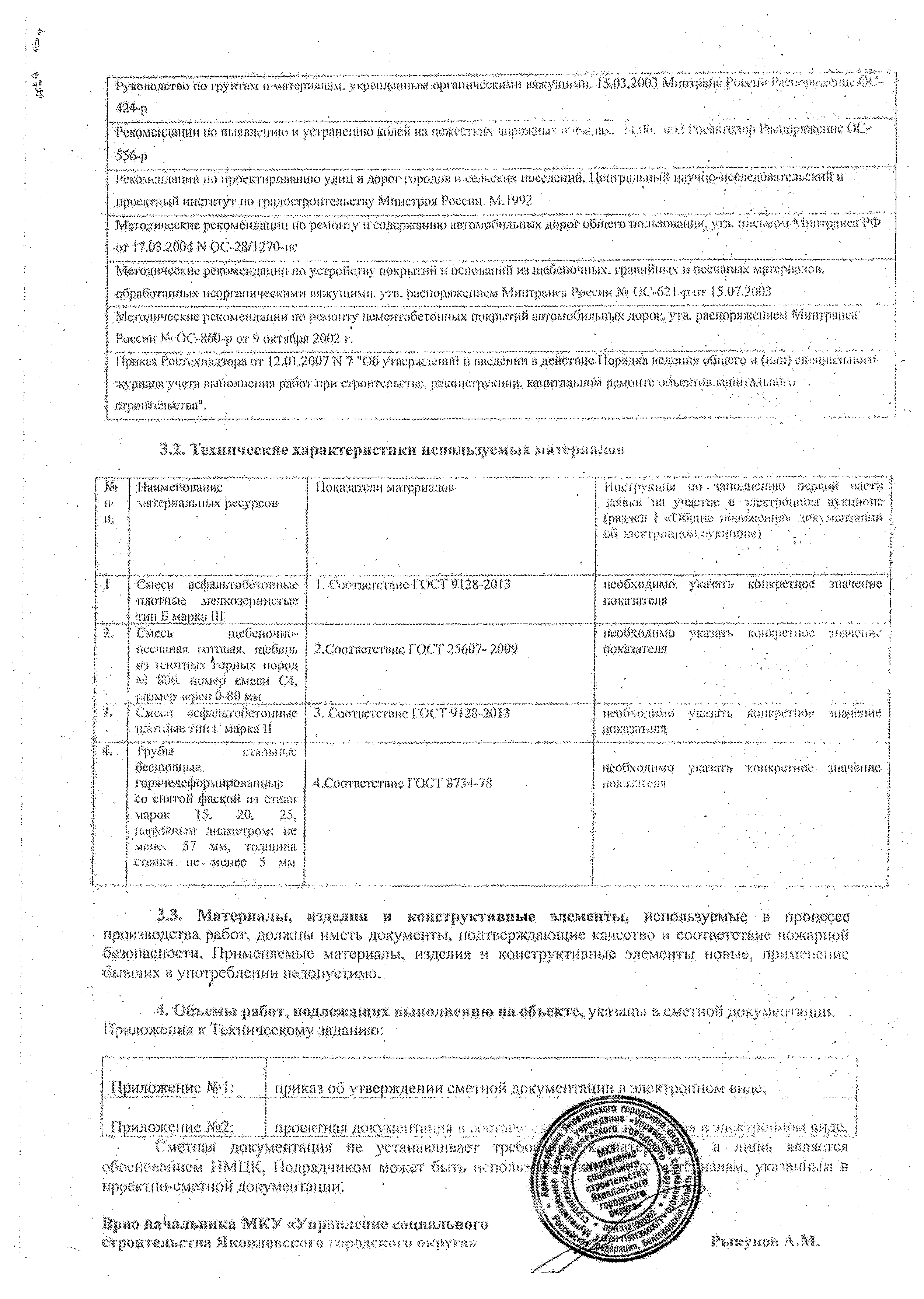 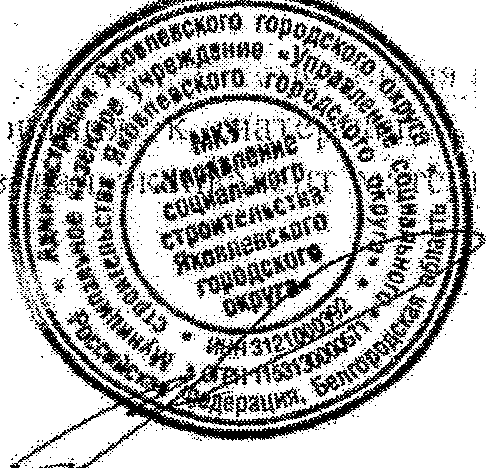 Сметшил ;юкумс!!тцци>! не уеи-шаилноие-;- rpec-t оСюимакмнем  ПМЦК.  Подрядчиком  мотал  <‘ш;ть  -е ноли ирисы но-сметном докумен гащш.Е|ШО начальника	М К'У «Ун| гда.;т 1!ие соцш ш ьно»«стром тельстка ЯкОВ.ДТ!«Ч.ЧМО !ор.т ЛТ.-Г.; 5s	VTPT■Ц!^КЩК':Н»ЙМ дер© ,| н aiiiftn? автщетояytca'PwsiiniM RРык^’иой A. М./'	Щшфжёте.№4кхушщшииштмр ШшщШтуМ	от	Щ$.гПорядковый номерэтапа выполнения контрактаиГрафикшматы'выполнения, работ то объекту;Благоустройство	f. Сгр*»(ы1ь-1Суммакоплатев руб; (указывается’ (или)комплекса работи(или) айдаработи (или) части работ отдельного видаработНаименование видаработ'-сроквыплатыаванса	размераванса?призаключени контрактапо итогам '•г проведения- . аукциона)'Срокиоплатыза вид. работ\ Дрл*дидарабртв'/4в	Подготовительные работы%		Установка бортового камня (БР 100 20 8)i s ."Установка бортового камня (БР 1003015)А.	Устойство покрытия изасфальтобетона5:	Устройство площадкидля сушкибельяИюнь 2023 года	34,82Июнь 2023 года	'	9,2tб.	Отмостка	•?Июнь 2023 года	'• 7,1ИтогоБлагоустройство дворовой территории МКД Л»Л"° 32,34 по ул. Промышленная, г.СтроительЛЮ-"Ц«на,Котракта в текущих аенагйосташгает 1 4 Ш 767 руб,. 00 коп„ «НДСлй облагается^). Срок окончательной оплати (Шй.НШг.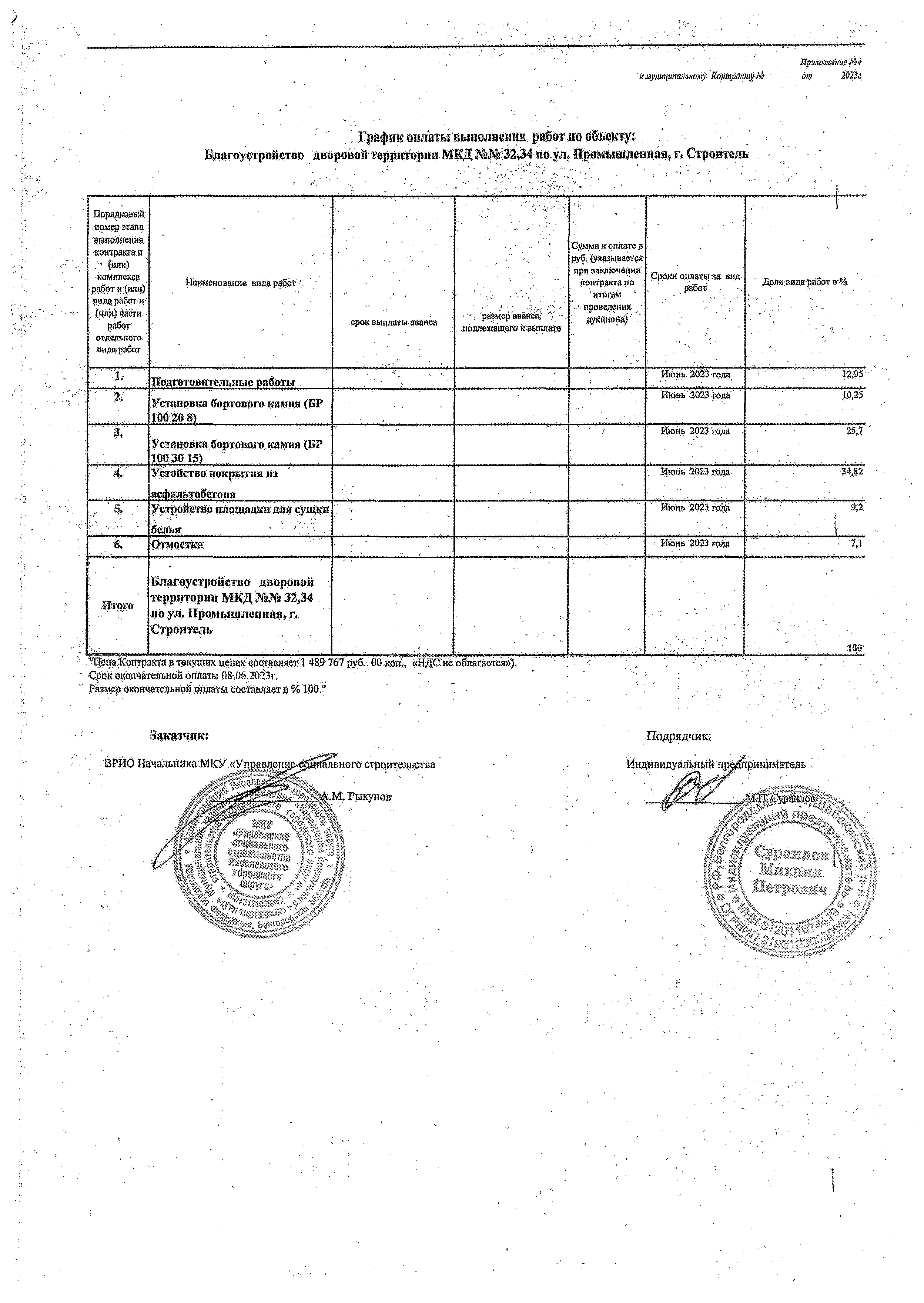 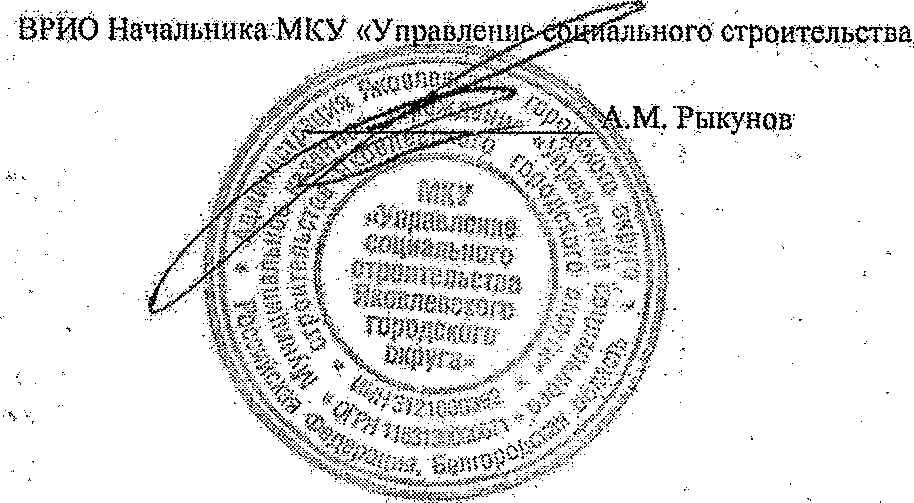 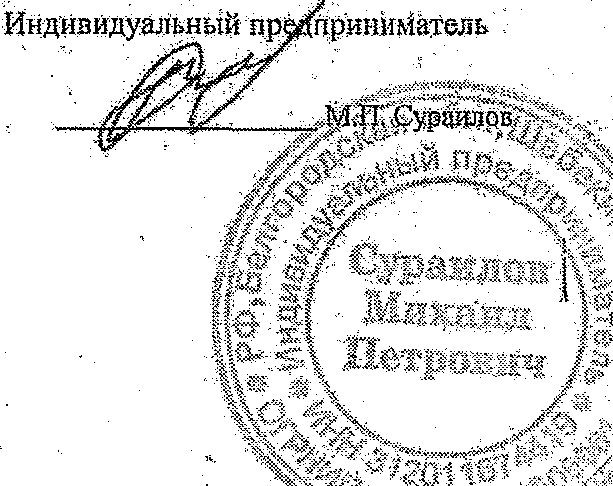 Размер окончательной оплаты еосташтяетд % 100."	. ■Заказчик:	Подрядчик:■	.	ЩшюЯ1Шще АШKMmmunmbiimtV ЁочтраШуХд	.   от	_ _20'_а Проект сметы контракта«Благоустройство деоровой территории МЕД Л»32 и Л 34 по у&'Цромьтленвйй:! г. Строитель?):Адрес! 309070 Бедгородсца» область Яковлевскнй городской округ г. Oi роитель ул» Йромышленная ДОй3%34Стоимость работ, руб . Стоимость работ вНачальная, 1:.о.*Наименование работ и затрат	Ед-изм .Количество. (объем., ■работ) ■на единицу; измерения.ценах      на дату' утверждения сметнойдокументаций на ПТквартал 2022г.(максимальная) цене контракт! с учетом- : прогнозной инфляции на период выполнения работ1	2	. . . .	^	’	4	5-	" "	б	7.1	Подготовительные работы	м2	506	267,96	160 777,00■ ■ 9160 777,00.    'а	Установка бортового камня (ЕР 100 20 S)	.цгг	132	964,09	.127260,00	127 260,00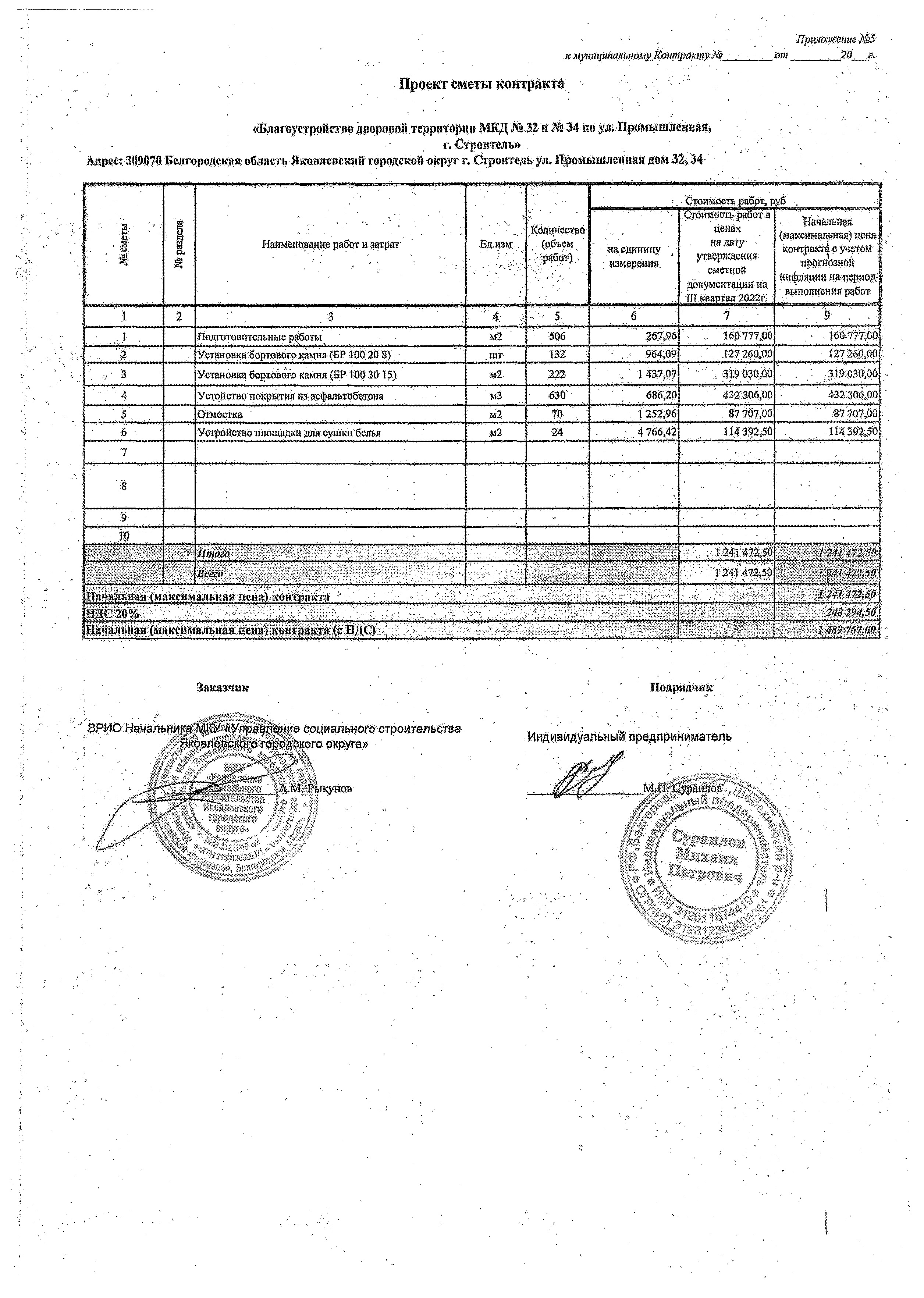 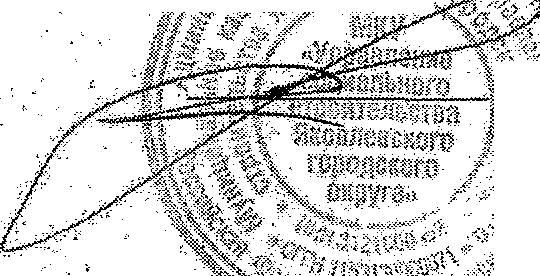 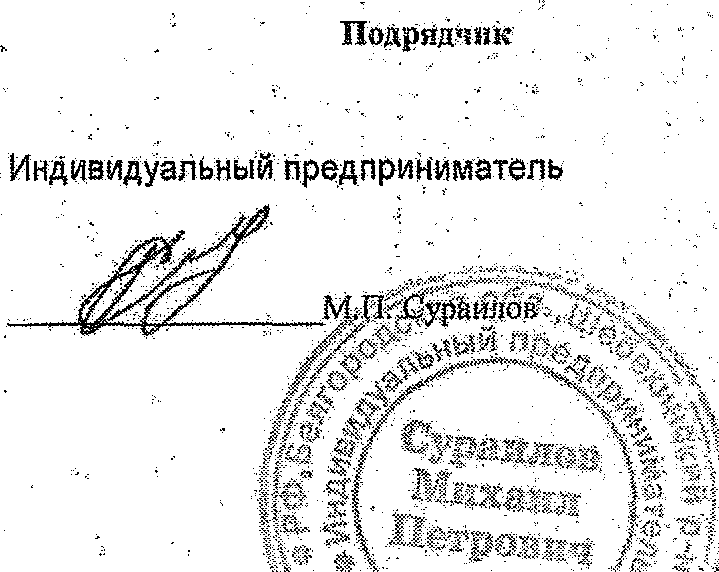 ■;	■з	Установка бортового камня (БР 100 30 15)	м2	222	. 1    437,07	319 030,00	319 030,00\	4	Устойство покрытия щ-асфаяьтобетона	’м3	630г	;	686,20	’ 432 306,00	432.306,00' 9 .	Отмостка	м2	70 '    '	1252,96	87707*00	87 707,006	'	Устройство площадки для сушки белья	м2	24	.	4766,42	114 392,50	114 392,50 7' 9ЛЗаказчикВРИО НачййьнйК|[г1^Ш%¥ярэет№ме социального строательсТеа1	Йковлё=йркр|р городского округа.»Д.МгРыкуной2022.3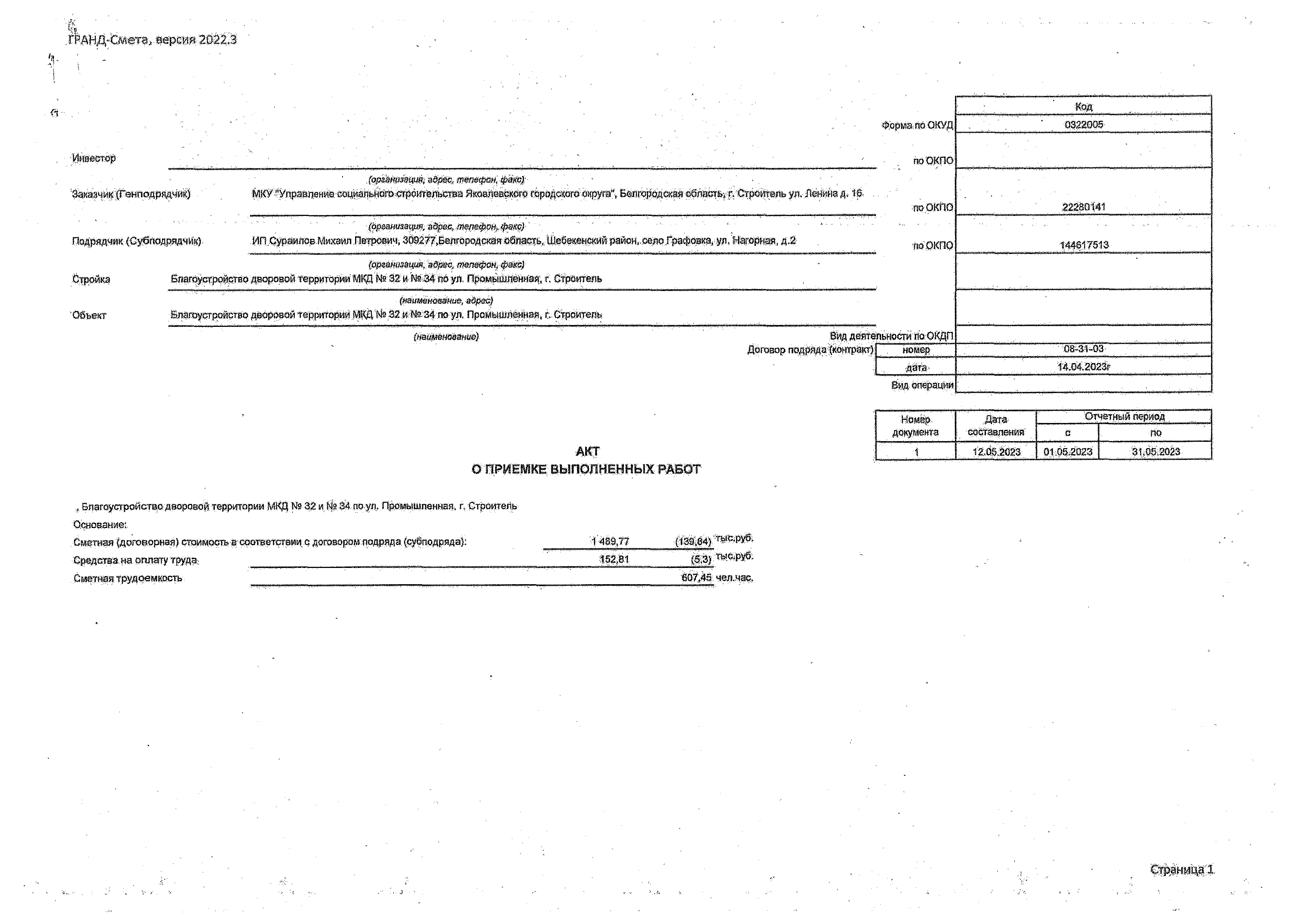 \О ПРИЕМКЕ ВЫПОЛНЕННЫХ РАБОТСШнйОЙ'1ГРАНД-С«ёта, версия:Ш 2 :3Номерпо	позиции.-Обоснование	.наийочоваше работ иедграг,Ещница ; ' •M’StaesttfSMws ”Кожместо	1_на единицу	юзффицмемты	seem с учетом"Сштная стоимость в.базисном уровне мен {s'текущемурознецви frp. S) для ресурсов,.отсутствующихв СНБ), руб.т единицу	«раффиедеиты:	всеш«мдевд..Сметная сготоогь s . текущемуровне цен,:pyS.порядку па сметекоэффициентов ;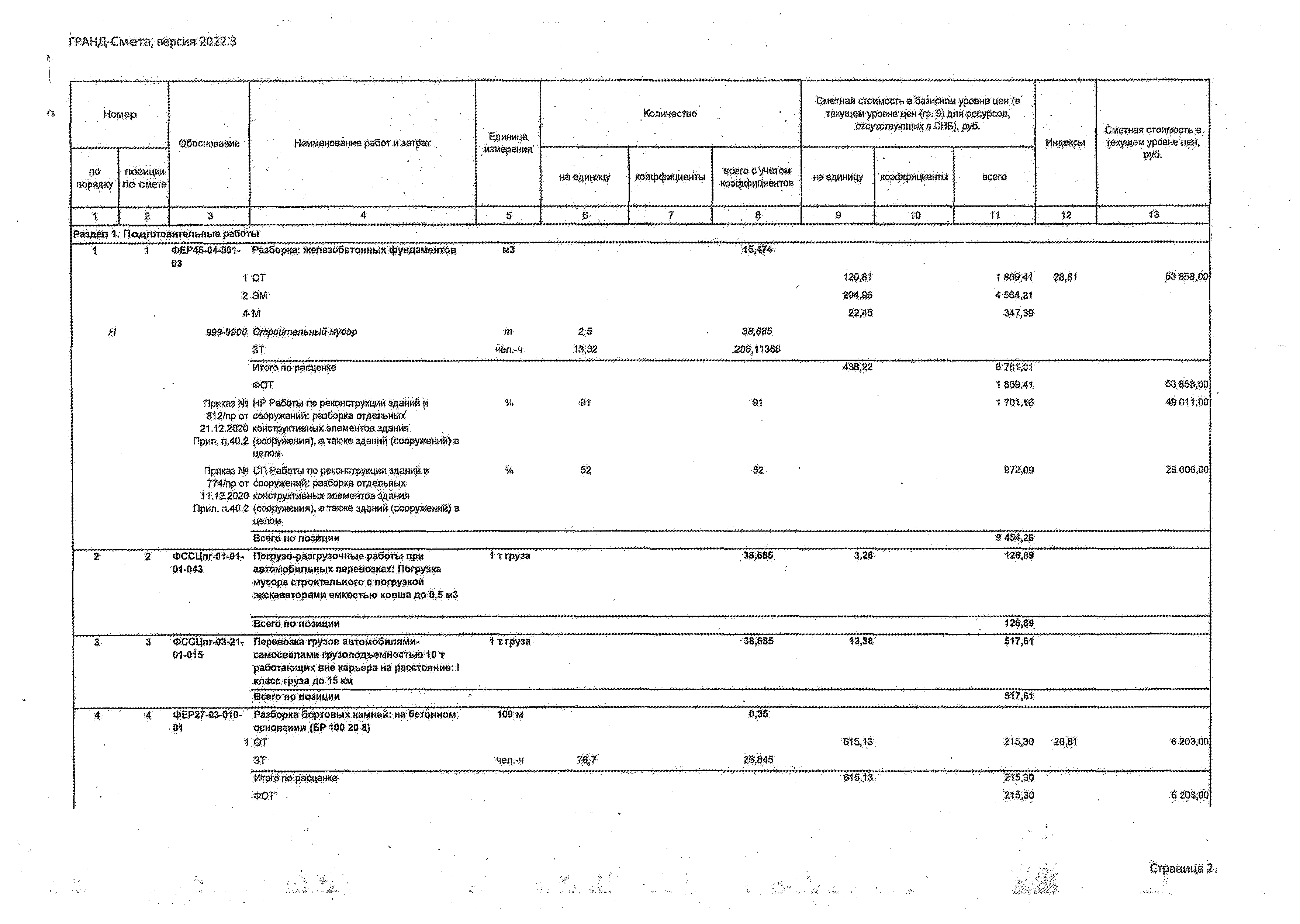 %	2	3	4	5	", В- ,.	7	В	9	10	11	■«	пРаздал 1, Подготовйтййьйыеработы01415	самосвалами грузоподъемностью TOт работающих вне карьера на расстояние:1.класс груза до 15 кмВсего во: позиции	ч	517,61::ётраийр %,-ГРАМД-Шета, Версий 2022.3чl’	а	3	4	.5	I	/в:.	7    , '	*	'	ч	10	к	п	13Приказ №НРАвтоМОййоУйме дороги	'	%■	,	14?'	14?	316,49,	9.118,00 ШЛтрог21.12,2020Прия.П.21 {8ред. пр, № 836/прлт 02.08.2021)ПриказNs ©ПАвтомобильные дороги	%	95	38	204,54.	5893,00 77Д/ир,от11.12.202SПрил, п.21Всего яо позиции	.........	736,33--г	5	<МЖ14пг*0«1-01-043Погрузо-развдрючмью работы приавтрмобияькыхяврееозкак: Погрузка мусора строительного «.погрузкой, экскаваторами емкость» ковшада-0,8 м3выво» мусора1 тгруза	1,4-	3,2®'	459Всего по позиций	45&S	%	ФССЦпг-ОЗФ)* 01-ОШПеревозка грузов амош'бйляда*- самосвалами фузоподъемнэстыо 10-т- рзбота»щи*«не карьера us расстояние:-.1класс груза до 16кмТтгруза	1Д	п т .	18,73Всего го позиции	18,137	Т	ФЕЙЙ0-О№01Разборка бортовых камней: На бетонном основаиии (SP100 3016)100 м	ofs812/пр от 21.12,2020 Пр». п.21 .(аред, пр, №■ 638/прот 02.03.20211-Приказ Ns СПАетомойирьив» дороцт 774/пр.от11.12,2020Прил.п.21%	■147	147	462,13	13028,00%■	:95	95	292,19	8418,0ВВсет.па позиции	1 051,8»:8	8	ФССЦпг-01-01-01-043Шгрузо^развдзочнш-работы при автомобильныхперевозках;Погрузка мусора строительного с погрузкой экскаваторами емкость», ковша.-до,0,5:м3 вывоз, мусора1 т груза.	.3,28-	18 24всего,по псш ции	" ' 16,24р:	"Я		©CCiJm-03-21- 07-04*Перевозка-грузов явтомовйлями- самосваламигрухоподьвмноетыо10т- работаищшс вне карквра'»,:ра«ктвшй01;;|: класс фузадо19 км1тгруза	4,95	t®,8$:6т|заммЦа;3:.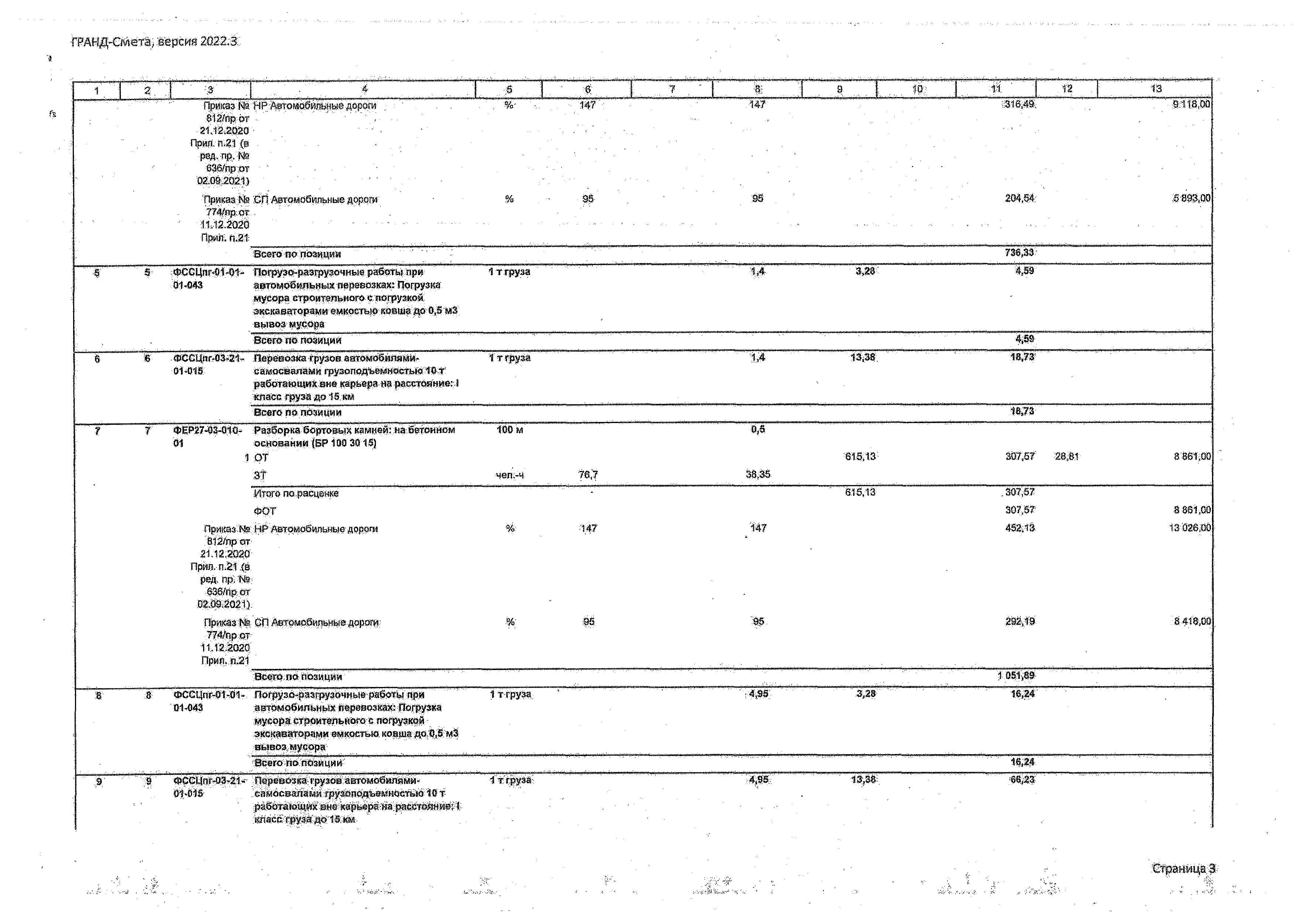 ГРАНД-Сш:ёт%,8врсия 2022 3Всего до позиции	68,231.2	13. Ш	'     . 1 0	ФЕЙТЛМТг"-. Срезке поверхностного.с л о й -01	- -асфальтобетонных дорожных покрытий с.; применением фрезпри ширин» фрезерования д о .2200'мМ(Твлшйна СПОИ; др. 5 см.10О м2	■ •        • .8,321.32,2020Прил, П.21 (в рад. пр. № 836/пр от 02:0912021)Приказ № СПАвтомобильные дороги 774/прот11,12.2020Прил. п.21%	95	д а	43,87	1264,0001-016		самосвалами грузоподъемностью 10 т работающих вне карьера нарас тояние; 1 класс груза до 1S кмВсего по позиции	994,67Итоги «о .разделу 1 ПодгетояитадЬйые работы •Итого пряные затрат» (справочно) в-том числе:13 011,44атом чйсле:оплата, трудаэксплуатация машин и мехашзшав том числе опиата труда машй®й-ов'|^1;М|ра|ерй®5Ь).2 407,099 411,1831.37348.21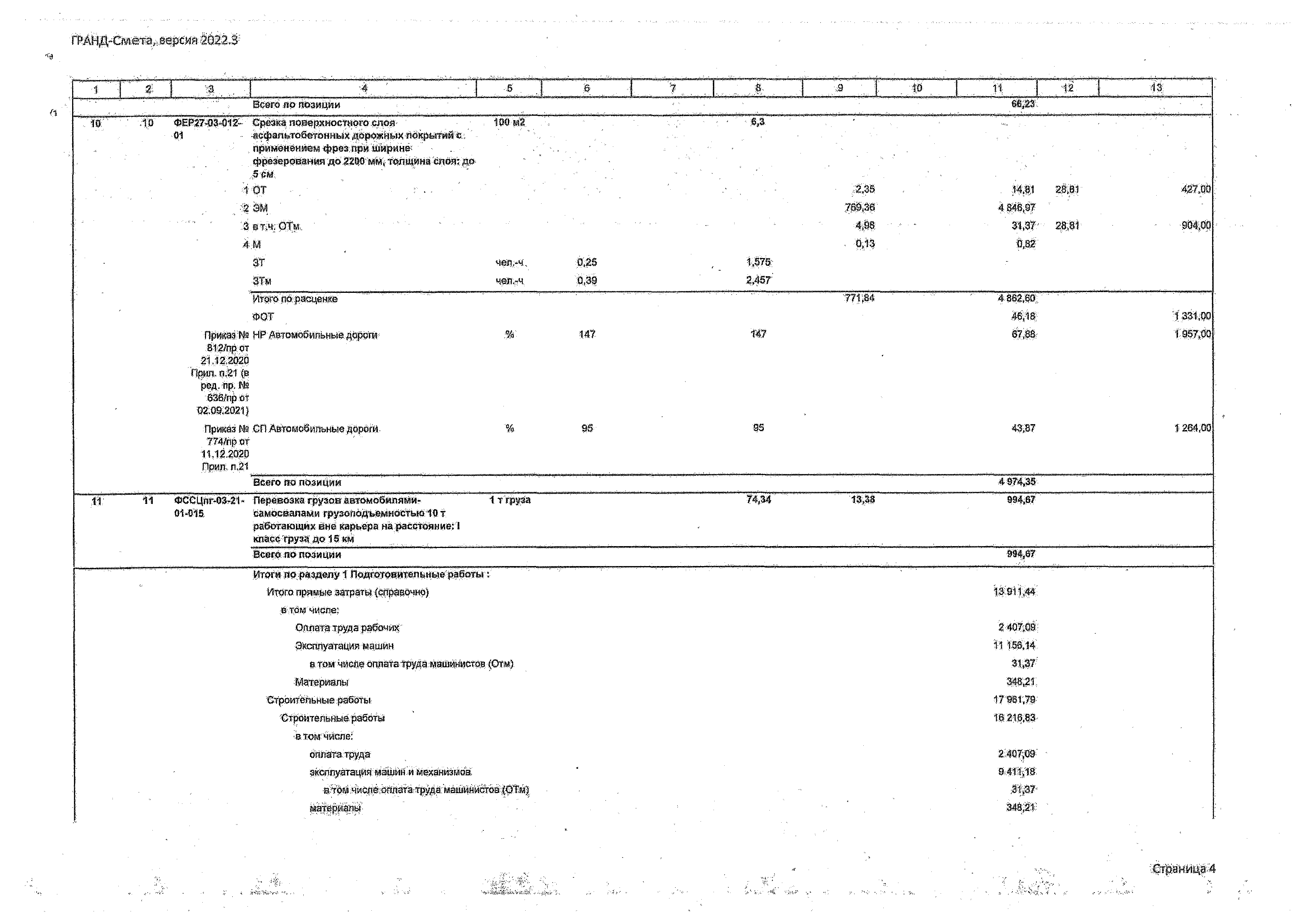 Щ-;'-»■',ГРАНД-Омета, версия 2022,31.	j	О '	' )	'	-4 ■	5	'	:7	|-	8	»	- . 1 '	ТО,	14'	|	п	|	'ft -найщныа расходы	-2837,00-..   ,	сметная прибыль-,	1512,69Граюмргныёрйоа^	вакггрищхпьргрс^^	1 744,96Итого ФОТ(оцоавочио)	-2 438,48Итогонакладные расходы {оорвеоинр}	1 537,88Итогосметная прибыль (справочно)	1612,69Итого по разделу 1 Подгеговитряьньт работы	17 961,79Раад&я.1.Шанбвкабортоаого»мНя(БР-10О2а8)	'	;12	ФЕРО1-01-01Ф-, Разработка грунта е погрузкой на	1000-»&	0,802788 08	•	a»rowo6HnH<aMocBanwai«:fflBawpaMHi;ковшомвместимостью: 0,25 м3,, групп»грунтов 221.T2.2020 Прил, П.1,1Приказ Ш £П Зешшые работы, выполняемые 774/пр от мехаиизироваикыя способом 1112.2020-.Прил.кИ%	46:	46	140	40,00всего я©позиции	1917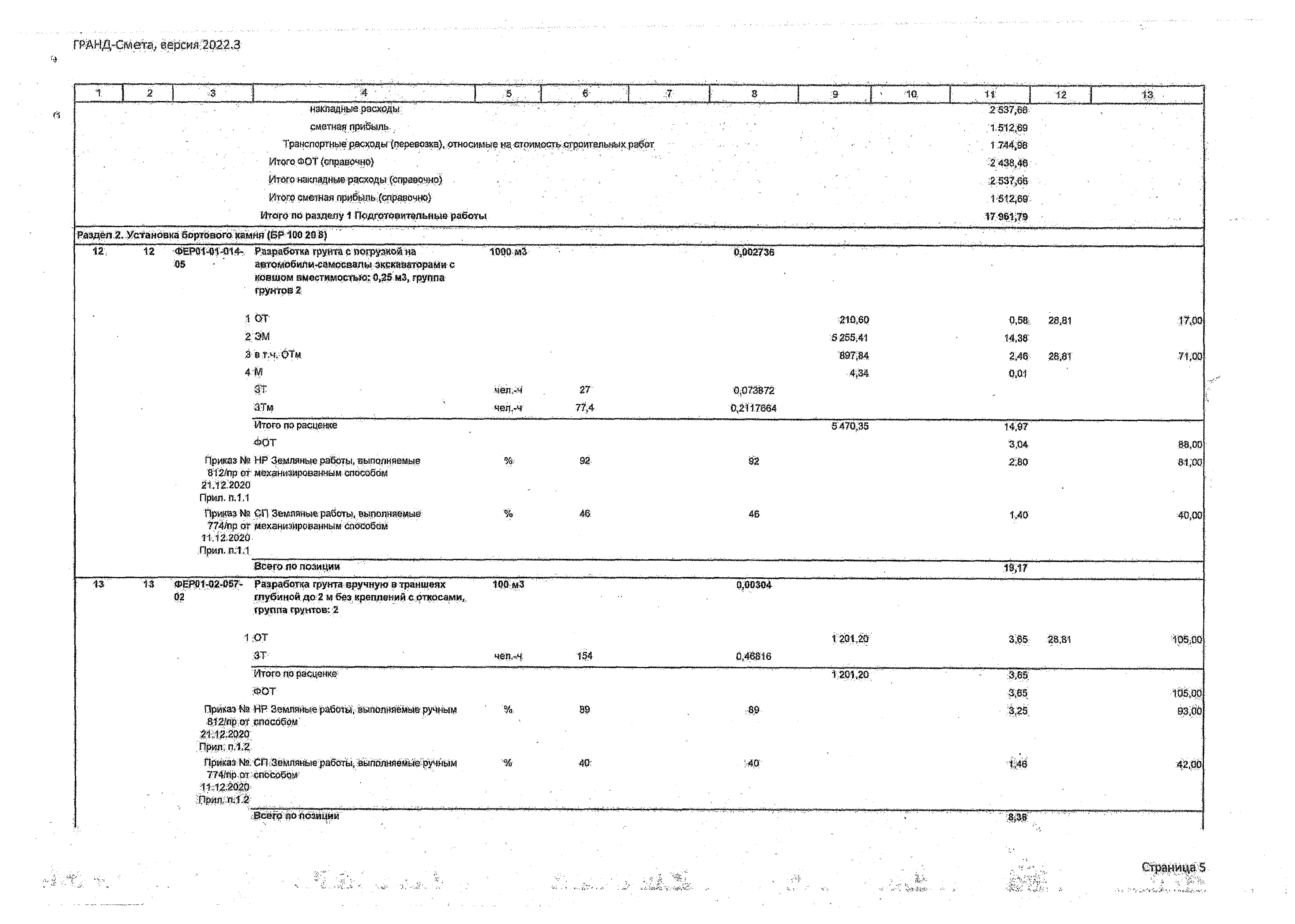 13		ФЕР01-024067-  Разработка грунта вручную в траншеях	100*3	0,00304 02	Шубиной, до.2 и без креплений с откосами,.Груша грунтов: 27Т4МР от способом 11.12.2020Ррил. п.1,2iS « W -йо-прУцйй	" "' ЩТ.'' ~	1	V :■- ч     ■   '-.V-	.      ,,	■з; . -	-Г1	>	- Ш " й Г- д	.;;. •,‘ГРАНД-Смета, версия 2022.3’ г	2	...........'а .	|	4	. . . . . .	...... 8........ I..	3	'	1	8	■:$	|	1»	И	:i l	I	13«	«	ФОвЦягЛ-1-01ч Пофузо-разгруеочше работ» при01-039 ■	автомобильных перевозках: Погрузкагрунта растительного слоя (земля,. 1 т груза	•8,532	3i,86;	-1,14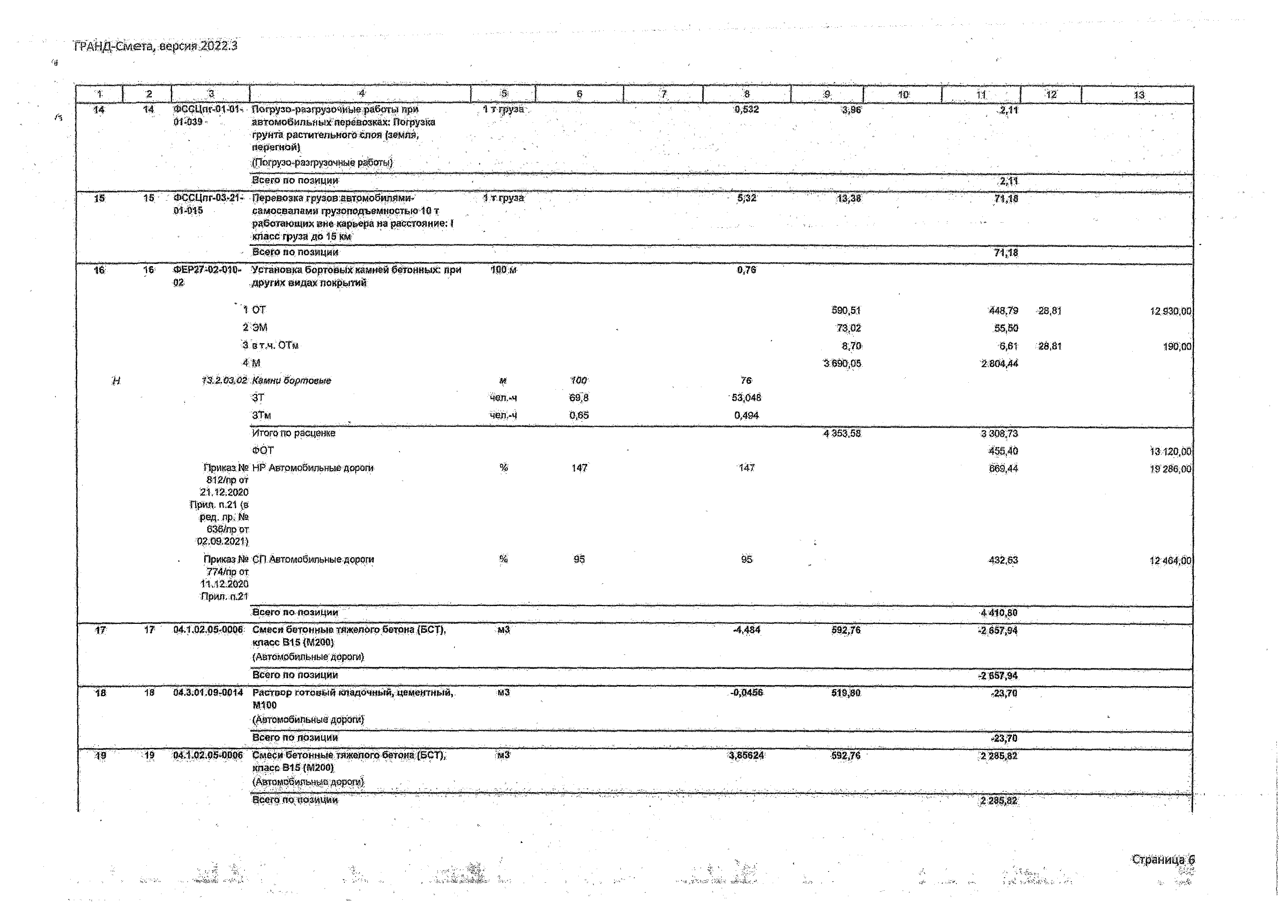 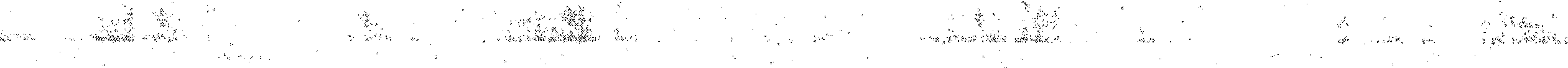 кПаес S15 (ШО0)	’(Автомобильные дороги)Всего по позиции-	'	" ......‘   ”	2 28582ГРАИД-Сметз, версия 2022.3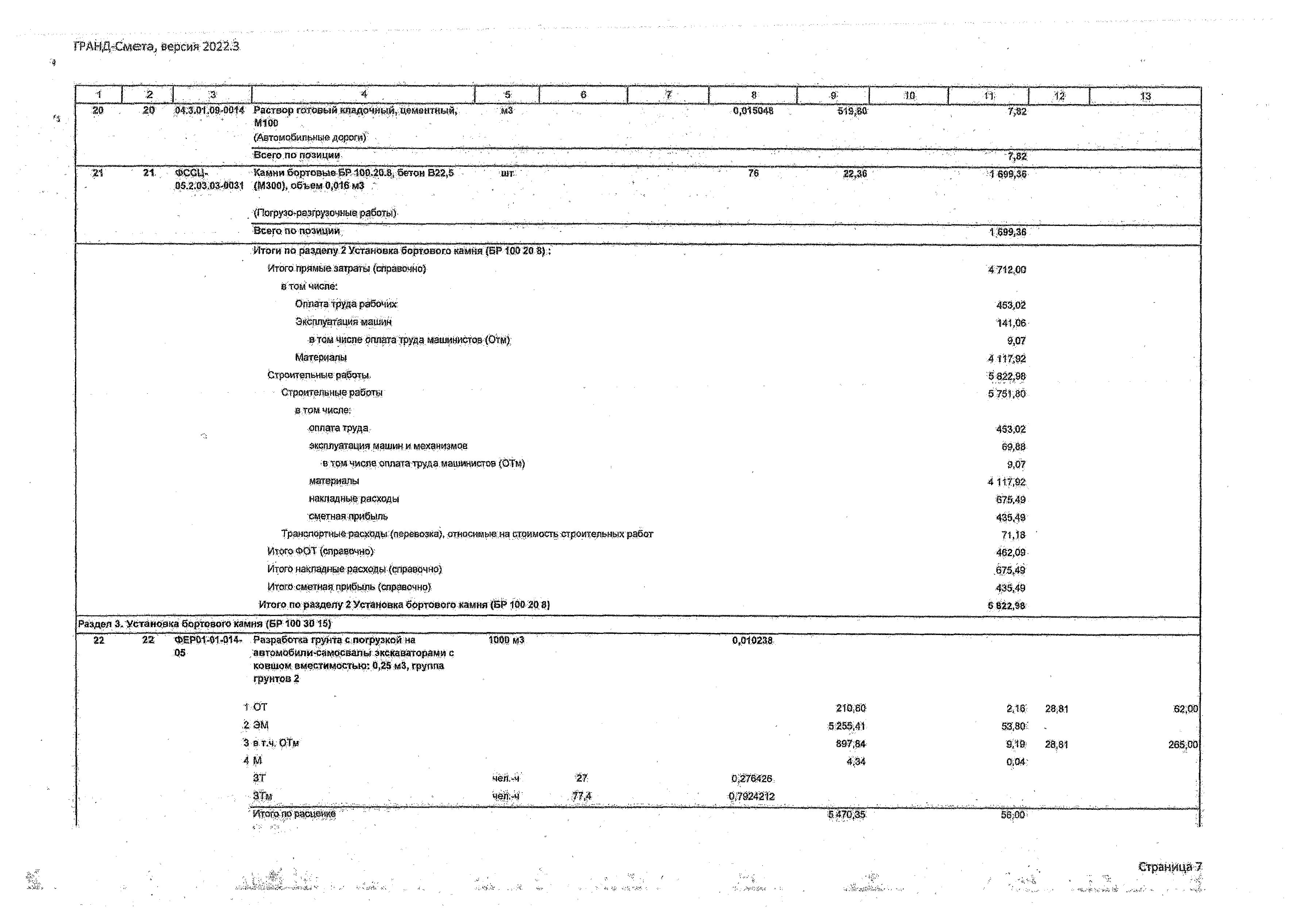 Wo ' .(Автомобильныедороги)Трт^Сштв,трйт'ж6Шш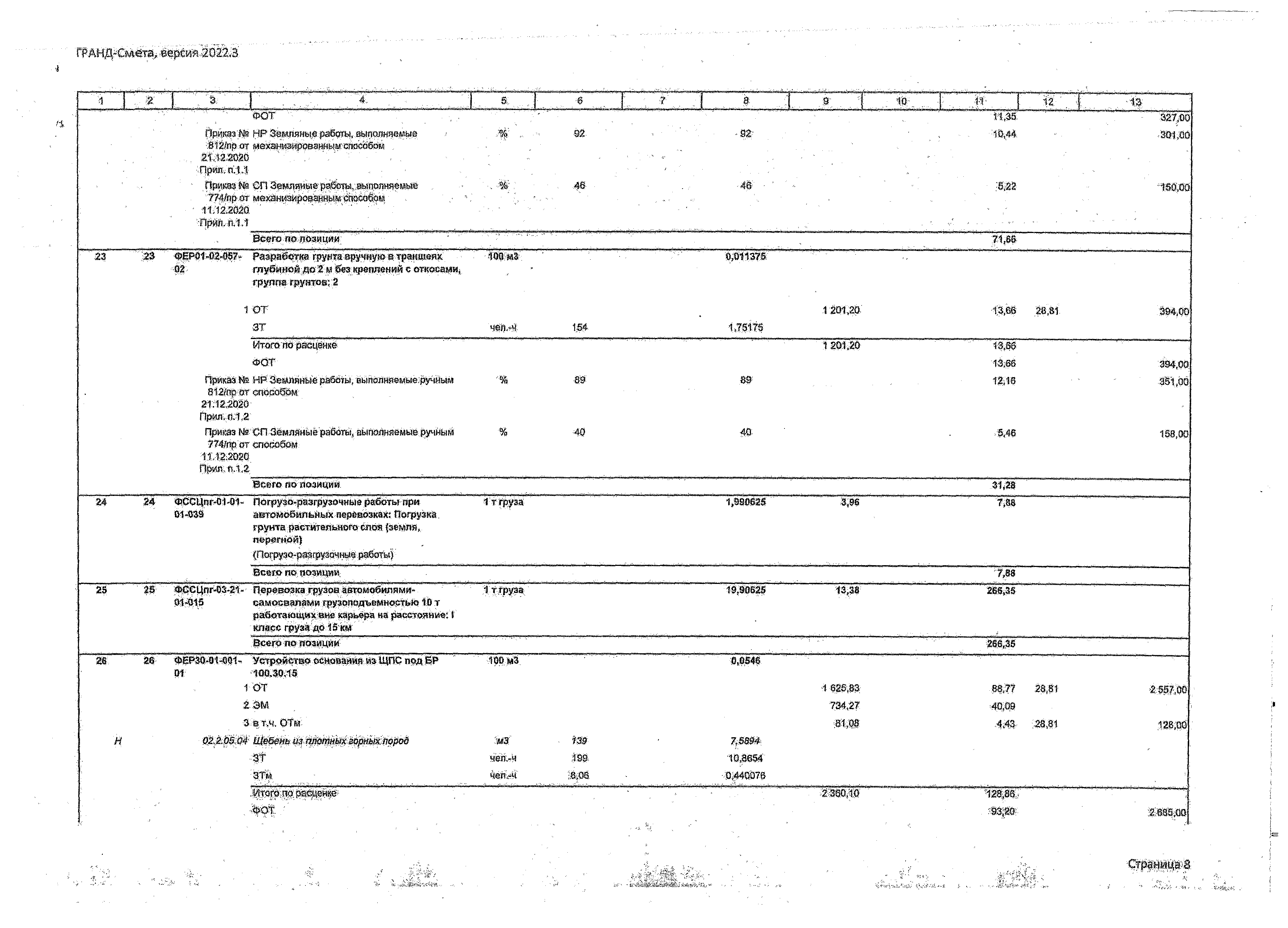 -4X'•	<ШФШ&№АНЙ-Сйе^/йё#сй*Й1122.31	'1 /	1 .	3	А .	;Приказ № HP М осты » трубы812/прот	■' '21,12.2020.(Зрия, я.24 <в рец. пр. №,63б/пр от	■	.02.092021), m ■11	12.’.	. 13Ж ®	’3”Щ да03.2.03.034032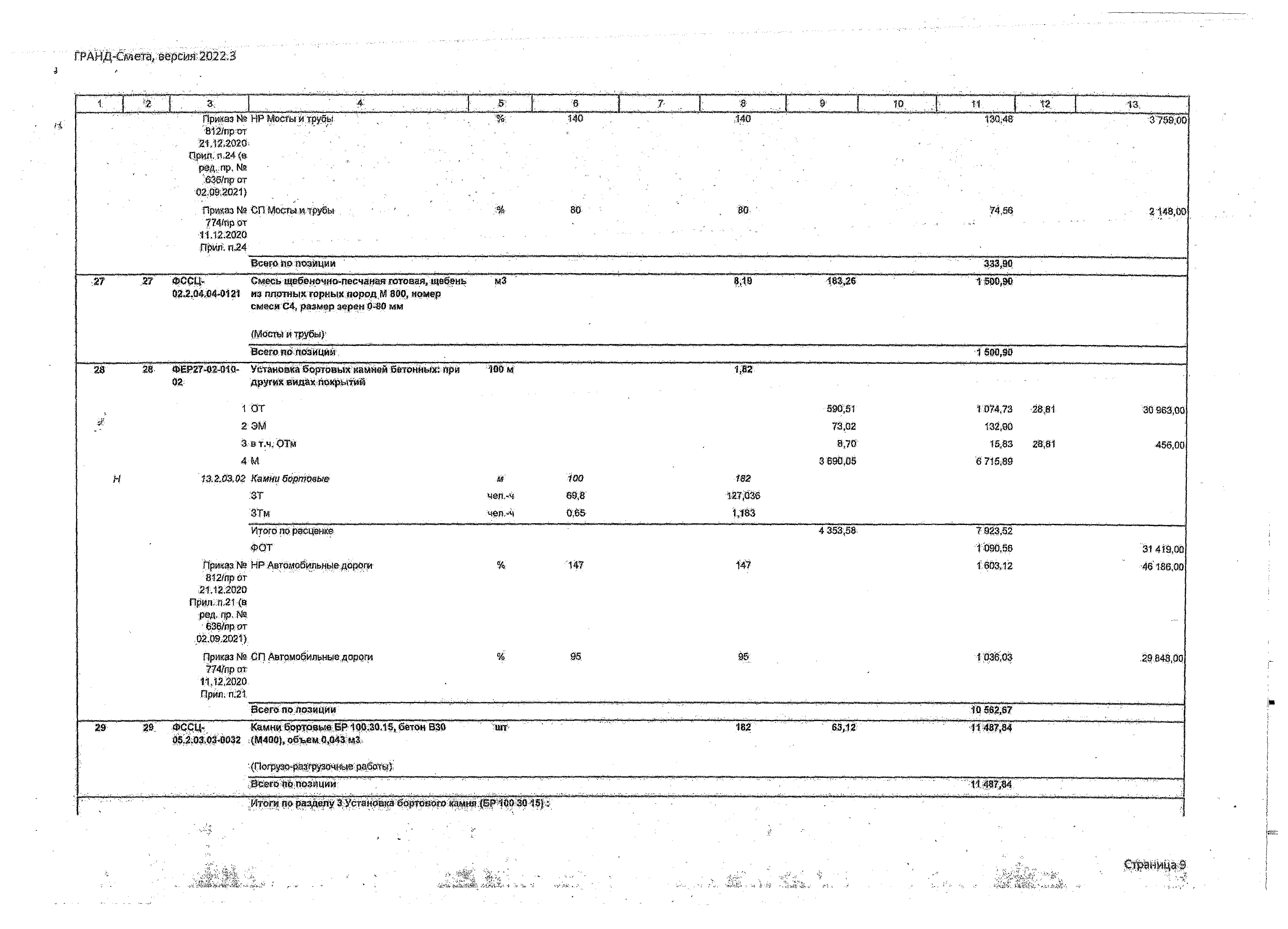 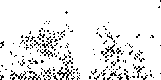 (М4О0), объем 0,043 «3(Пофузо^разгруяочныв"райста)!асвгопопозйции	11 487,84Итоги т  разделу ЗУотаиовка 6oprosoi^ щмш-СБР^О&здгр д а д й й « з , « pttw - й ш з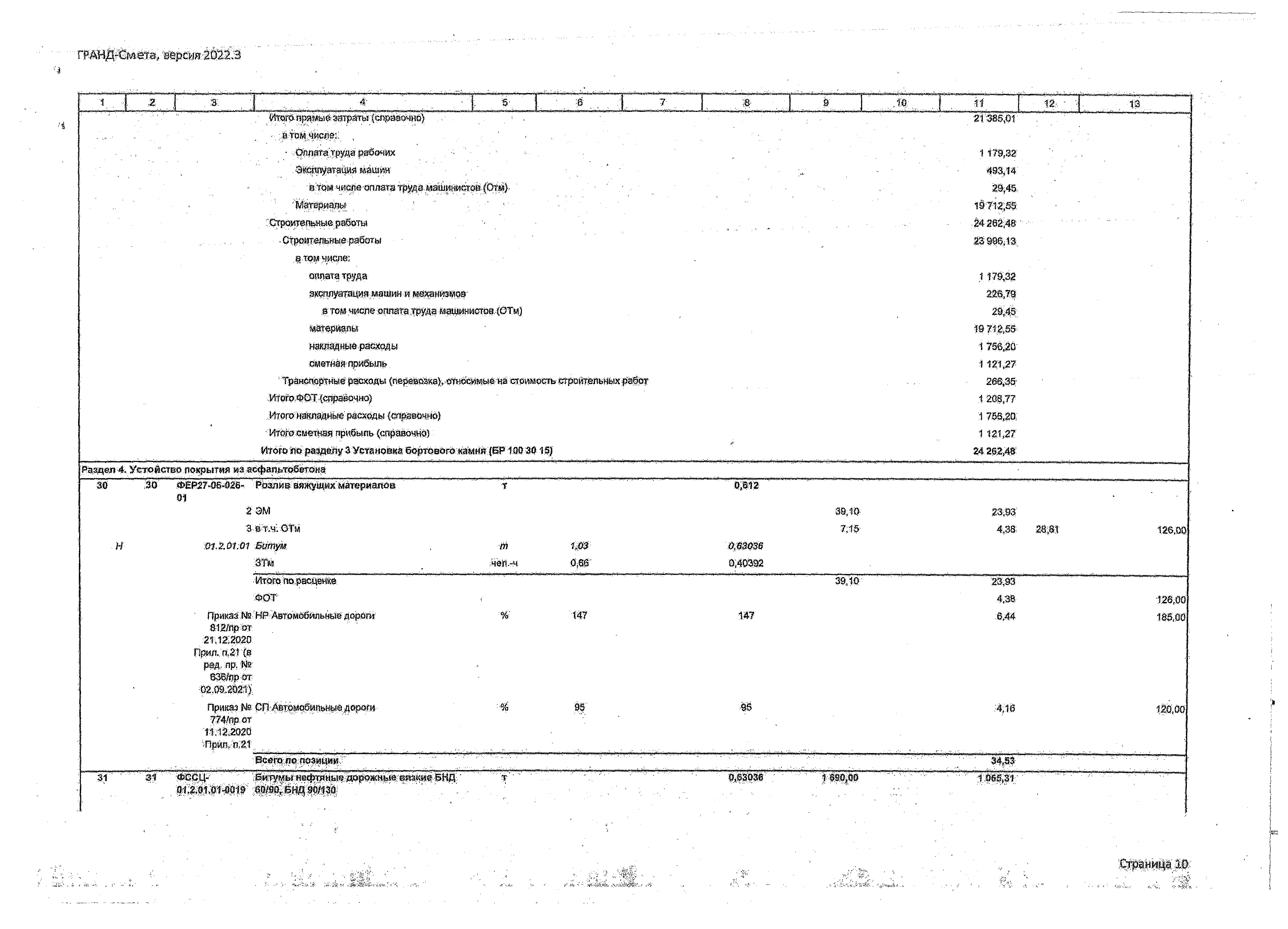 Ж	Ж	,    |	4	• |	ж	■ .  # '	7'	Щ	й	. ,'Ш .	hi	П: ■в томчисле:оплата щ т	1 179,32эксплуатациямашин и механизмов	226,79,8томчисле оплататруда мданиетовЦОТм]	29,45т я т я ®	19 712,55навЯдннв райрды	1 756,20'щетная прибыль	1 121,27‘ТрДнблортиыерасходы (йередйЗка)уйТнбеимы« на стоимость-стройтвтшчыхработ	266,35;,ИтогоФеТ{слравочмо)	1 208,77Итогонакладные расходы {справочно)	1 755,20,Итогосиетеая прибыль (справочно)	1 121,27Итогош разделу 3 Установка бО()тоаада:кашй:{БР 100301S)	24 202,48'Раздел 4. Уетойство покрытия т асфальтобетона'01 .2,01.014)010  0 /80,БНД907130ГРАНД-Смета, версия 2022.3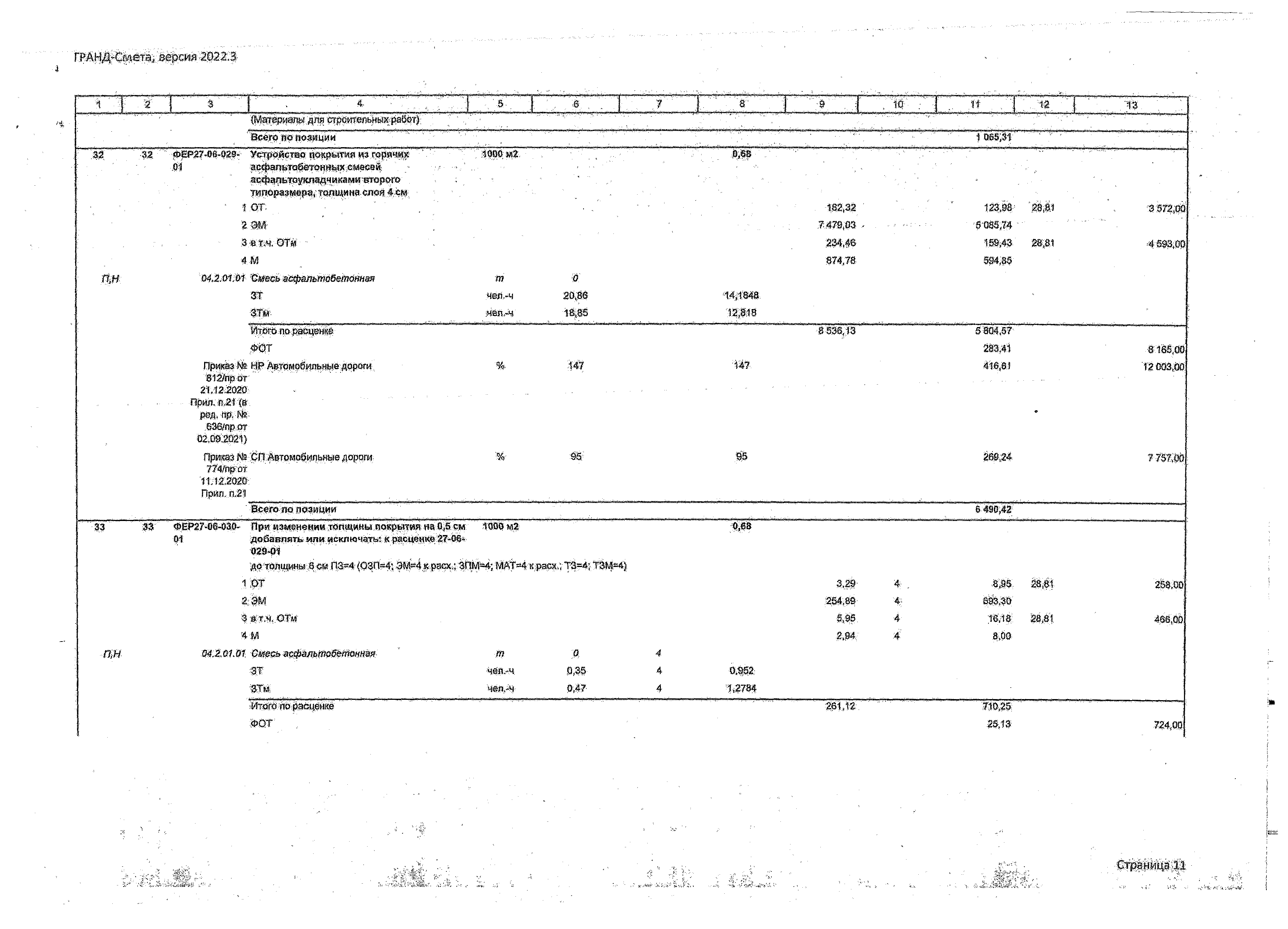 812/лрот21, 12.2020Прил.я,21{вРВЯ, пр. №т вт р т02,082021)тр ш д  ~С№&г&>вщ тя-шшл$вШярйТ'81.12.2020:	’Прия.л;21     (в р е д .я р . № ‘« ( о р д а 02 .032021 ).П р и м №. СП Актамремпьвые ,дороги: 774/rtp от.	.11.12.2020Прил.я.21«5	•-9ВЩ?	8 8 8 0 0Вввюяо.'Шащии* •	34		ФСС 14»	С м й с и в с ф а л ь т о б е т е й н а в л в о т и м * . 04.2,01,014)059        м ел ко зер н и сты е ти п Б « а р к а Ш(Материал*д ля  строительныхраб от)В сего я о п о зи ц и иИтон» п о  р а зд е л у 4 У е т о й с ш о вокрм 4 й Я :и;з;рсфапртв 6 егона 1 : Итого прям ые за тр а та {(шрэаочно)я.том   числе:щ т	4®Ш/71,0647 679 ,044? т т .5 5 2 8 3 1 0Р а з д е л 5 . У стр о й ств о ш ю в д ш д л я суш ки б е л ь я35	35.	Ф ЁР 014 И 4 И 4 -  Р азр аб о тка грунта с погрузкой на85	автом обю 1 « ч :ам ос!вш ы :зкс:каваторам м С :' х о в ю ам вм ести м о стью : 0 ,25 .и З, г р у и жт р у и т в » 2   -« 0 0 * 3	'« , 0 0 » 5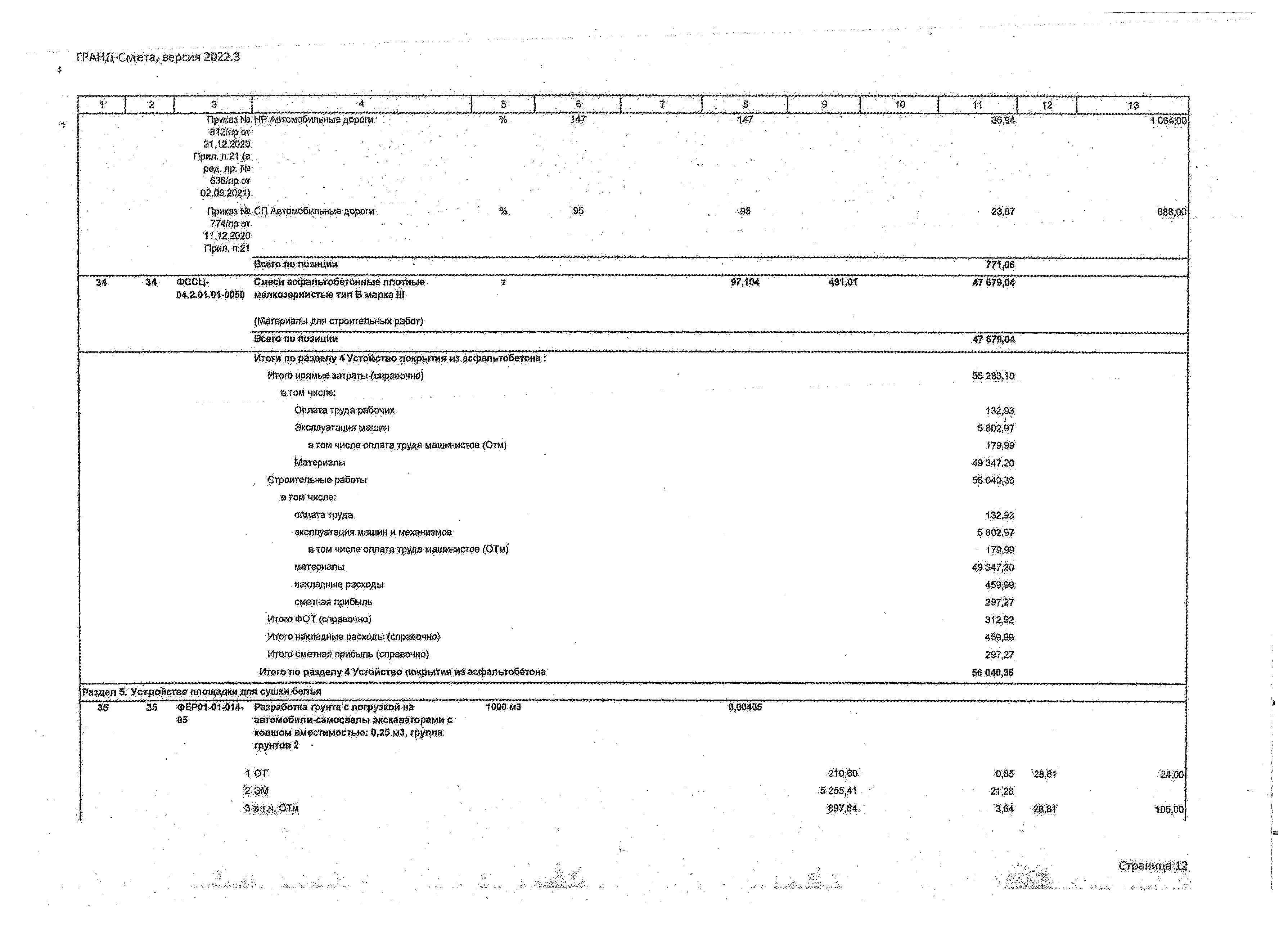 т т т Ш Ш -.'■?	4: _	. "	5	.6	j	У   .   ;	к-	&	14	1	‘'. is-<43Й	4,34- ' .	0,02,2142.3030'Прта.пЛЛ	•Приказ » СПЗемляные работ,,вмоошяемйе 774/пр от «еханиэйрованныиспособом 11,12,2020Прил. п.1.1%	46	46	‘2,07	69,0021.12.2020ПрИп. п.1,2ПриказНа СПЗемляные работы, шПедайВЖ®ручным 774/прот способом11:12.2020,Прил, п.1.2%	40	40	2,16	6Ш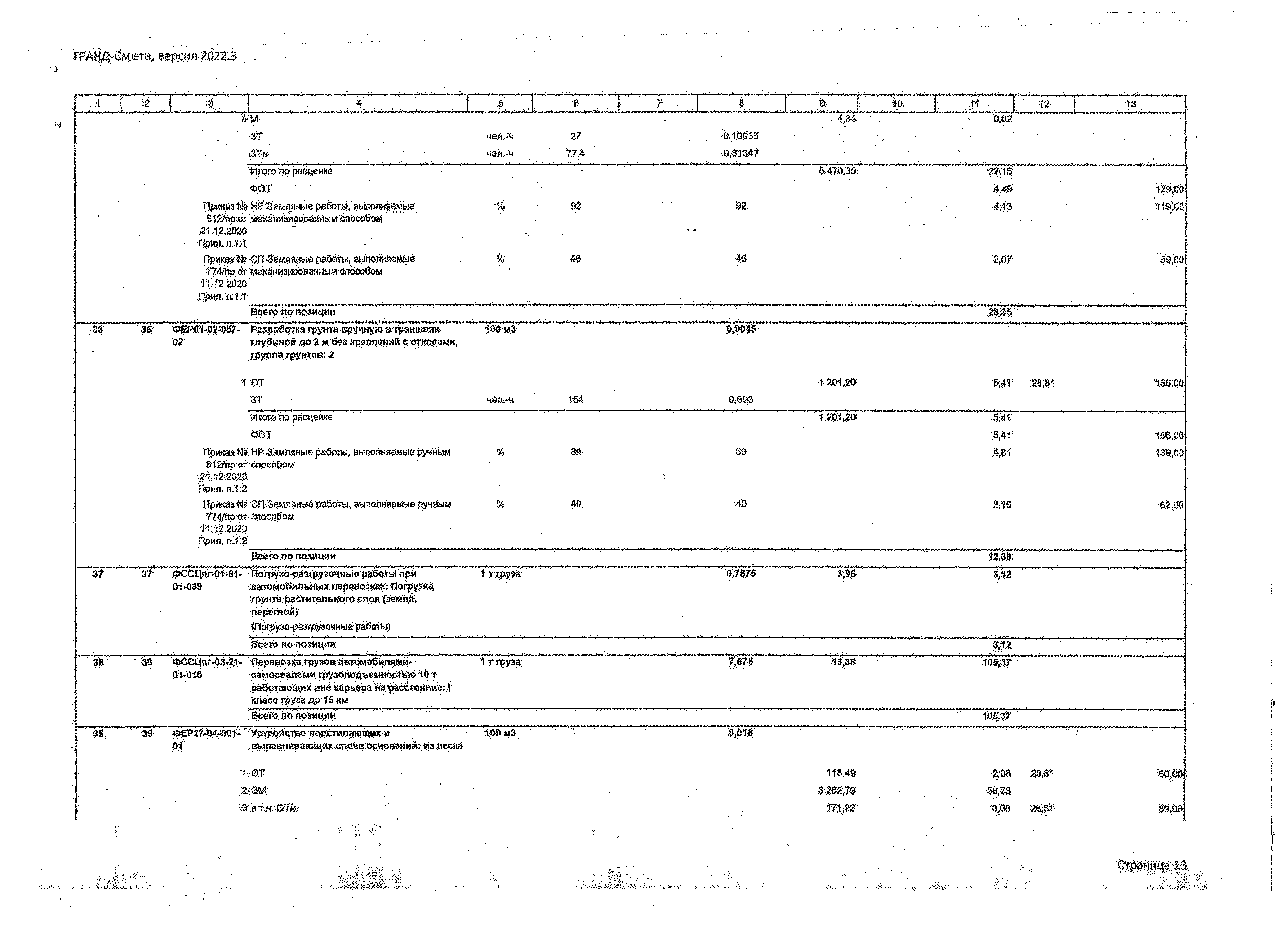 .г .	- . *	•	ч	Страница 13ТРЩЦ-Сляёй,: ШрешМЗМЖ1	" 2	.  '  3,  ,		"4  ' ".	>..	■ .■ * ........ I	J -    ’	^	^	'	I	9		j  "	ТО'.		]		Т1  ,	® . "4,м		;									12,2 0 " '		.	" " ' ' р МЗТм	" ■  '	чея.-ч	13,88	0,24984Итогепорасценке,;■	:ЗШ,40  '	; •  " 'Йт,озФОТ	4,15	■ Ш,00:Пряж» HPАятомовильмувДороги	%	147 ■	т	ш812 /ярщ г■2W2.2020Прт:Л;21 (вр е д . п р . »бЭб/прот02,0 .2021)Ярж»№СПАвТШОЙШ1ЬНЫеДОрв»774/врот 11.12.2020ПрШкП.21%	95	Щ.	4,90	« 2,00ВсегоГК»ПОЗИЦИЙ	73,5240	ФССЦ-	Песок  природныйдоястрйитепьвыкгработ92 З.М.02-ШШ,  ередшйокруинаешюзеренразмером свыше5 мм»до$%пашесе- (Аатомобильныедорош)-  MS	1.Э8	-85,26.	«ЭЛВсегопоПОЗИЦИ	« 3,4144	41	фЕр2Й7*002-  Устройствооснованийтолщиной12 смпод	1Мгда2-	«18в		тротуарыиякирпичногоилиизвестнякового щебня-1 ОТ	205,68	37 00	,28,81	1* 6,002 ОМ	449,89	80,943 вт.ч.'ОТи	32,10	5,78	,28;81	107.00«Ш	4,88	0,88а	oz2.as.04 щебень известняковыйши трятраП	«|	17,4	3132зт	чел-ч	24,з	4,374ЗТ«	чел.-ч	2,92	0,5256Итогопорасценке	да,15	119,82Ф0 Т	42,78	1233,00при»,№HPШройот»ШрЫТйЙд !<здщг»Тротуаров,812/прот мостовых;идаощадокйпроче 21.12,2020,ПрИЯ. 0.21.1Приказ№СПУстройство,покрытийДорйда^риуарор,,774/прот-йостовык иойощадокйп^чео11.12.2020Прил. и21.1%	« 3	ИЗ	40,34	1393 00*	77	1Т	■  ЯШ.	:Ш»даОВсего:во.позици -	ж $о. '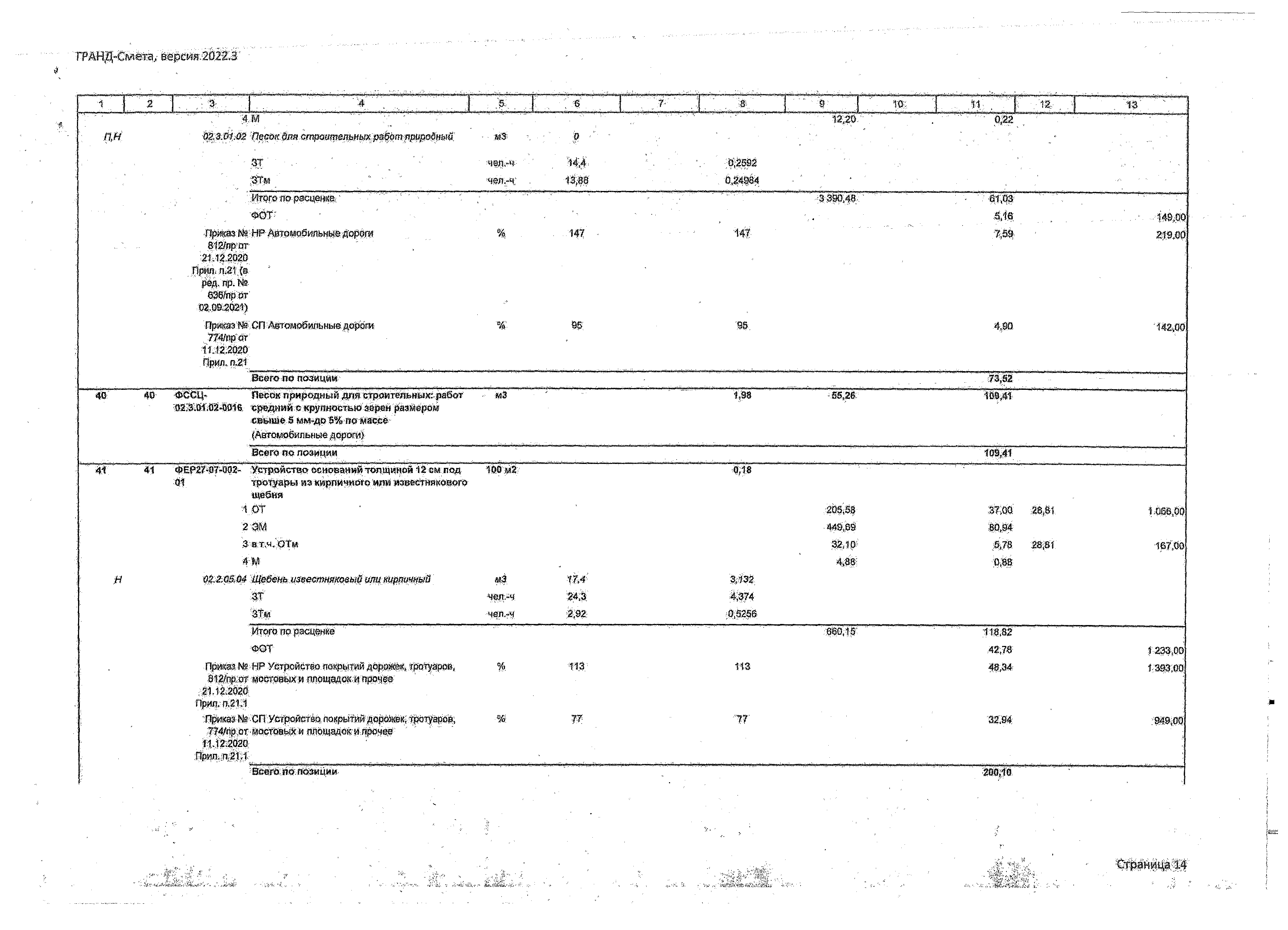 ш т ш тГМ ИЙ-Сигта, иереи» 202231	%    I	3	I	*'	т.	)	1 ’	j	' . .	-8	в[	|	10	. ,:П;	42	Л%,Мелкозернистой асфальтобетонной смеси-     -Толщиной З ш .*»©т	7,76	224,00Приказ N8 HP Устройство покрытий доражак, тротуаров, 812/пр от мостовых и площадок и прочее..21.12.2020-ЯрштлгМ-%	и з	щ	8 77	25300Приказ № СПУстройство покрытиедорожек, тротуаров,,	й	W	1!й,09 774/пр от мостов» и площадок я прочее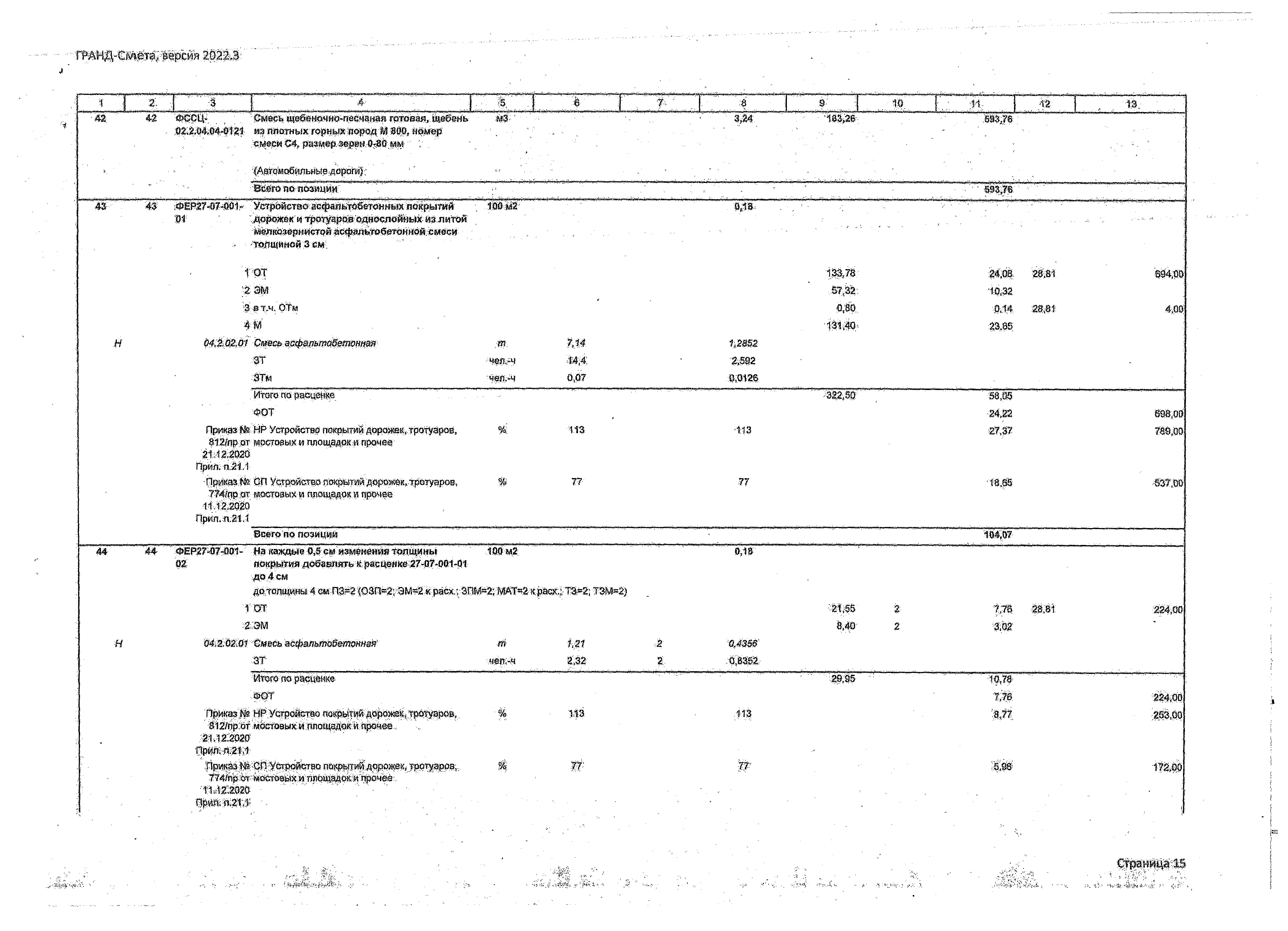 1'1.13Ш20 Лрил, Л21.1ТРЩ ||-Ш ет^;верЁия ЩШд.10	11	12	13Всего «Ю'ЛОЗИ'ЯЙ*	28,634S	45’	ФСВЦ-	.Смесм;0сфайьто6в*Шные..;пдоти»»гвтшГйсг.а-ш лю»   марка»	V	'{Усагройствв покрытии дорожек, тротуаров, моотазнхй лйбЦадйтт и ирачде}.1,2208	т &986,15Воете по позиция	'     986,15Огршжцвдавтоовдадкй,даяеушж:8« ш	,эмаль, диаметр прутков горизонтальных 2x6 мм, вертикальных 5 мм, длина 2S9 см, размер ячейки 200x50 мм, .высота 263 см'(Бетонные и железобетонные сборные конструкция и рэботь  а строительство).всегено полиции	7 808,32' 48	48	ФССЦ-	Омеси бетонные тяжелого бетона (БбД},.041.02,08-9001 класс вЗ,5;{1ЙЯ>}т	"	........ 0,2206	':845,60;	120,47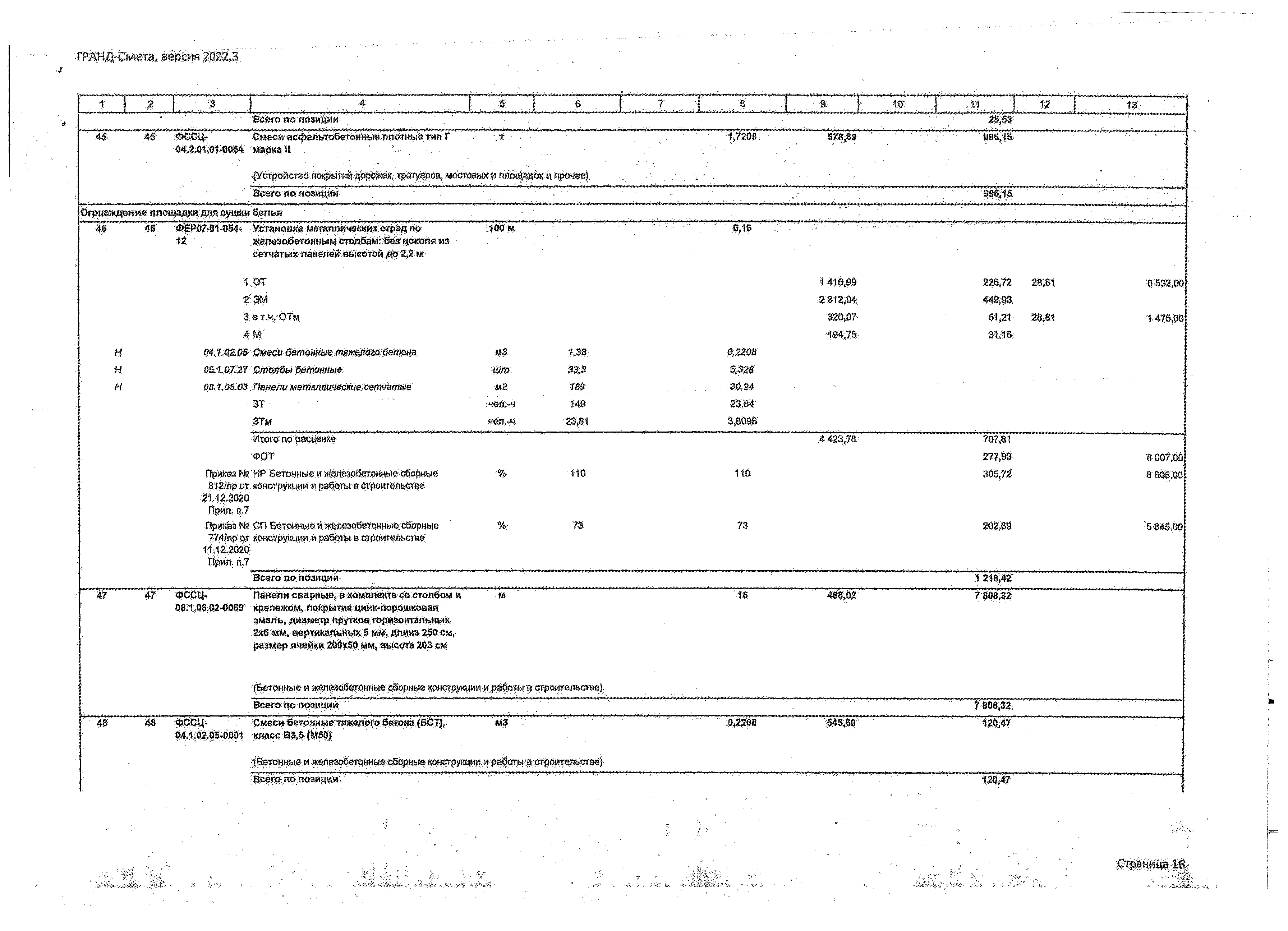 (бетонные и железобетонный сВерные, конструкции и работы а строительств^)Всего попозици	120,47Страница 16,г РАНД -Смете, версия 40л?,3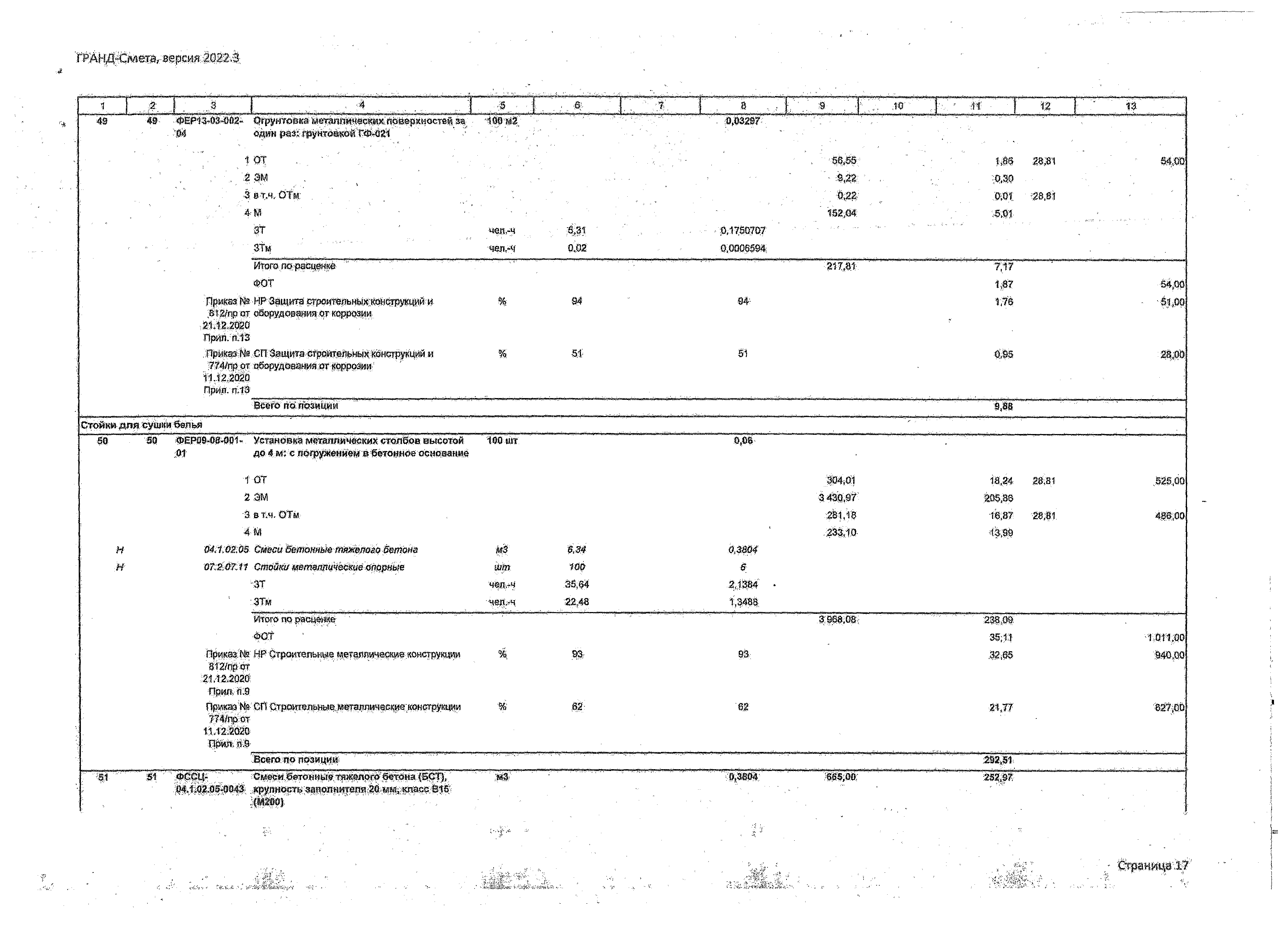 •'г.г-К-ХмъЛ&Х}.ГРАНД-Ш ета, версия 70723Л. 5	%	Л	.    |	■+	f	.1 .	. e    '   _	" у         '	|	-'-;з	;   а "	ТО-	t l .....	М	i s(Строительные металлические конструкций-774/пр.от оборудования от коррозий.11.12.2020Прил, п.13Всего по позиции	-25,43.т	»	ФЁР13-05МШ4-  Окраска металлически* огруитовацньщ№	поверхностей: эмалью ПФ-115ТООм2	М 7 4 »21.12.2020Прия. «ЛЗ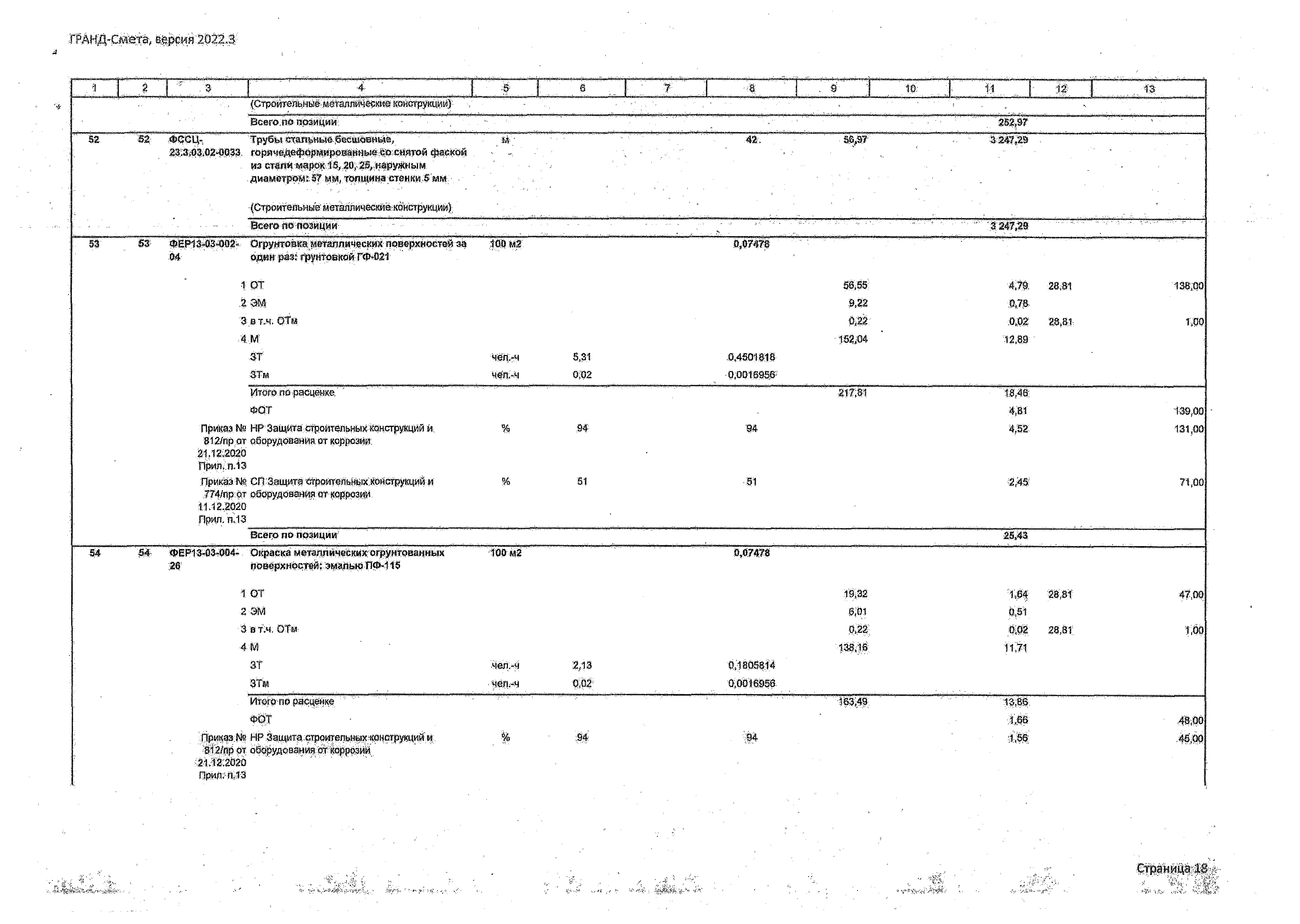 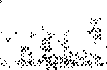 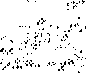 tv.	v 5 /•Страница 18# АЩ -ф й« Ш :« рсйя 2|i22,3.«',12:2020Прия. пЛЗВсего по позиции	'«,27Итоги по^аздееда.Уйгройотшшощадки дан едшки^епья': Итогопрямы®затраты (справочно)	.	.в том число:Раздел 3, Отмосткав том числе: оплата-труда-эксплуатация-машин м механизмовв том число: оплат»труда машивишзв (ОТ60 материалынакладные расходы сметная прибылаТранспортные расходы (перевожа)(огнбйгмыёна отоимосгь строитеяьных.работ Итого ФОТ (справочно)Итогонакладные расходы (справочно) Итогосметная прибыль (справочно)Итого по разделу 5 Устройство пяощ»д» дая суйхи белья330,4383-1;,6?80,7713 231,02447.22285;Й7105,374 »,20 '447.22295,6113241,3255	SS	#:ER01:4j1<4)14*  Раарайоткатрунта с погрузкой на	4000 м3 05	автвмобили.самосвалы акскаваТбрамй сковшом вмедаиостькк.О^мЗ, группа грунте®-20,01575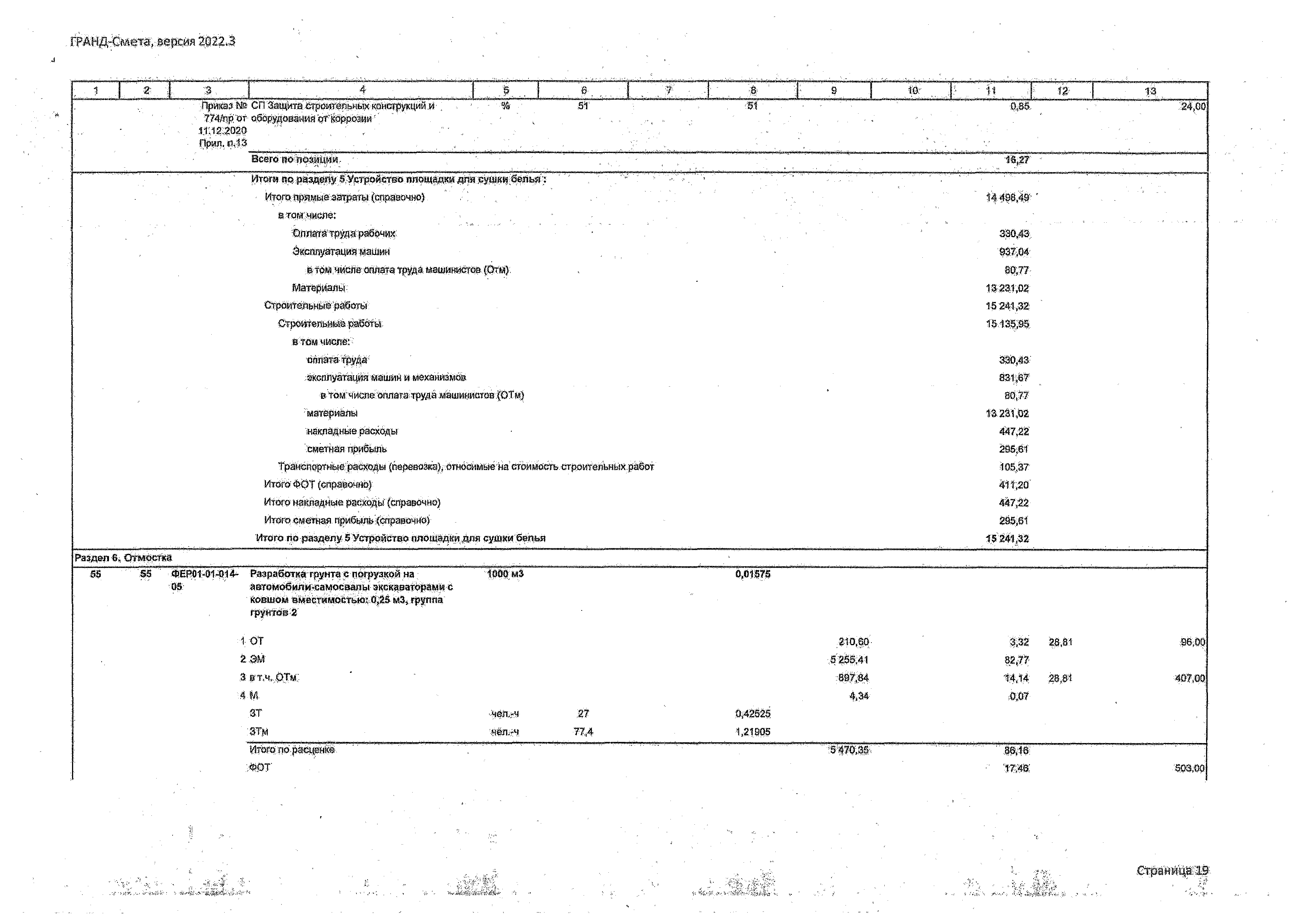 етрам^ша®ТРАНД-Ctfiera, версия 2022,31  I	г	!	3	[   ■    .	4	j	;,Э	-6	'   ,	:..?■ ...	‘Т-—  g.8zГ	ТО-	11	|	12	J"	-1.3-Приказ№HPЗемляныеработы, выполняемые'т т р от.мехада мроваи ым.спясобом	•2 -1.12:2020	.-Прия.п.1,1%	' ,92' .' шее	4Й,0Приказ№ел Земляныеработы;шполмяейые■774/прс«“механизир!)»И1ымог!Оо бо»'11 .12.2020 -:ПрИЛ.П.1:1%:	'46;	40-	■8,03	231,0Всвгаяо позици	1 0,25se;	' 56	ФЕШ-02-057- Разработкагрунтавручнуювтраншеях02		Шубинойдо 2 мбэз крепленийс -откосами,- груп а-грунтав;2>1 0 0 * 1	а,0 1 ? 58 Шпротспособом:?74/протспособом-11,12.2020Прия,п.1,2Scareпо.пвзицим	48,14да'	ФСеЦпг-01-01- .Погрузо*разгрузочиывработыпри01,-039		автомобильныхперевозках; Погруз.»© грунтарастительногослоя (земля,, перегной}(Погрузо-разгрузочныеработы)1-т'груза	-'3,0625'	3,96	12,13ВсегоПОПОЗИЦИ	12,13.58.	ФССЦлг-03-21- Перевозкегрузовавтомобилями-,01-015	самосваламифузопод-ьвмностио 10т работающихвнекарьеранарас тояний;.! клас груза-до18км■1 т груза	30,625	13,38	409,76Se ro полозици	403,7653	59 "Ф.ЕР27-04-801- Устройствоярнстилающихи01	«ыравнивающихслоевоснований: из.песка:10 .M3	0;0бп т	02 3.0102 П Ш ( М я :т ^ 1 ^ № Ш 4 Ш ж прфйны В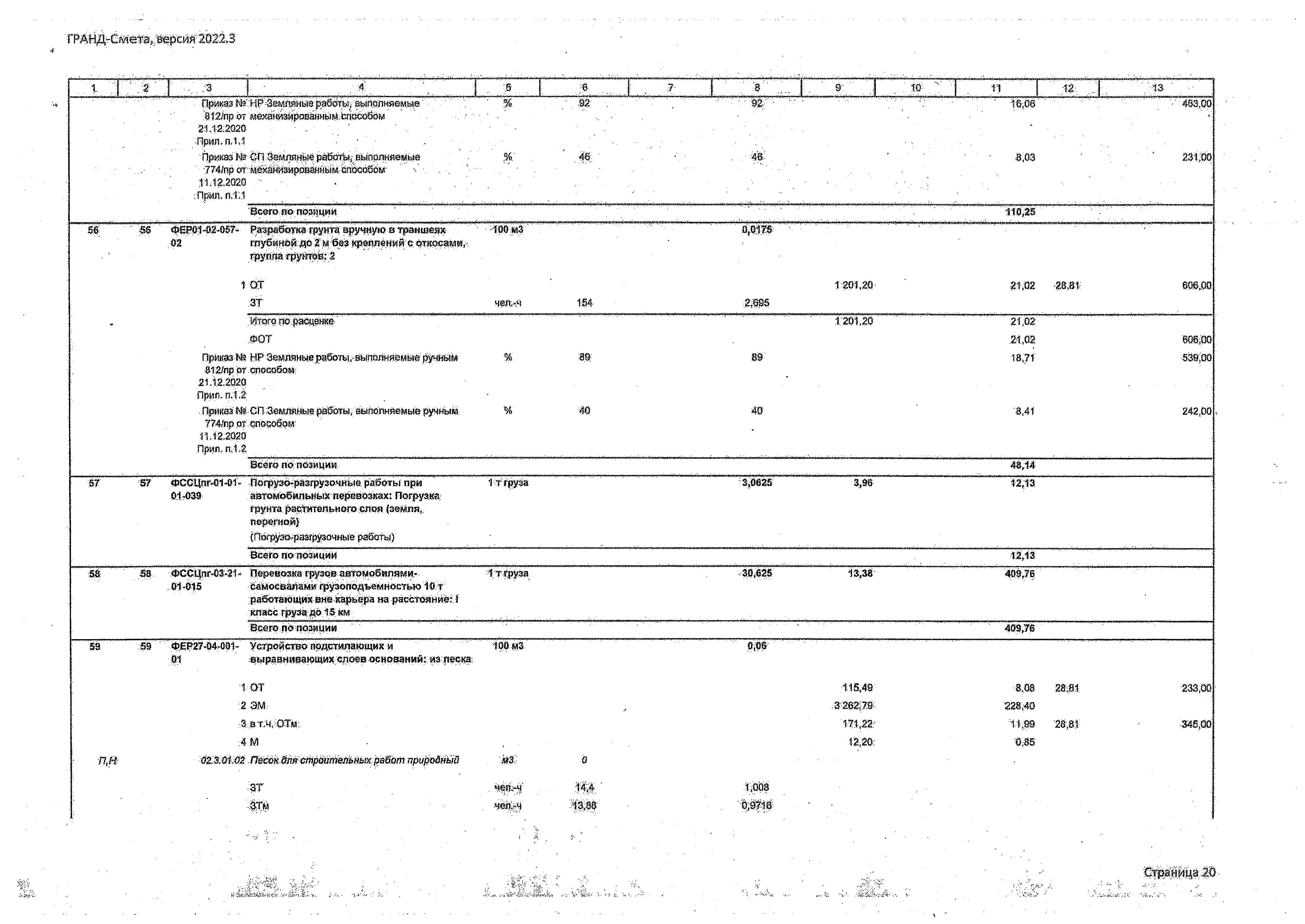 таг'-.ЙЗ:-Ц*И(:чейЬЧ013,8Т0 0 8' Р |«Гй А В Д С м а д еерсйя Й Ш .1" 1'	}  '	,	;8	..................	........... .....;.:...:...L	5	. р.	Т	M l	14	т	/isИтогопорасценке	33 0,48	Ш М«ОТ,	-	20fit	578;воПриказИйНЯАвтомобгашныедврогц	щ	■■Щ' "	■ - Wf	290	ш р812/прот21 ,12,2020Прия. п.21 {» ред.яр; Ne 036/прот 02.0 ,2021)ПрикаМеСПДатеирбрьныедорати	%	,05	'Щ	10,07 	5490?74Лтраг 1 .12.2020Прл . п.218с«©:,попозици	25.5,0т	ваг    фсизц -	Пе ок-яриродныйдлястроительных:работ	М3-	'  '   iff   '	85,28	'  4250 02.3.01.02*0 18 средний&вдпностыозеренразмеромсвыше5ми-до8%;помас »(АВ1ШОбВДЬНЫеДОр0ГИ)Всею:попозици	425,50«1	т	ФЕйШ-iei. отУстройояооснованийтопадяной12ш - под тротуарышкирпичногоши известнякового щебня:«ЙМ2	:o,r:i GT	205,58	143,91	28.81	4146002 ЭМ	4 0,69	314,783 вШОТм	32.10	2 ,47	28,81	.6470■4м	4,8	3,42И	0Z.ZM 04 Щебень ызвестняковыЯ т охррш ^т б	и з	' п /	12,1:8ЗТ	чел -ч	Щ З	17.01ЗТм	•чея,ч	202	204Итогопо.расцеике	в®,15	402.1.ФОТ	168,38	47°30Приказ№HPУстройствопокрытийдороже^д^бтуарй^ 812/Прот мостовыхиплощадокипроче .21.12.2020Прия. п.21.1 Приказ№СПУстройствопокрытийдорожек,тротуаров, 7 4/npor мостовыхитшощадок.ипроче1 .12.2020Прил. п.21.1%	1 3	1 3	18 ,01	54160%	ir	7	128,1	3691,0Всегопопозици	Щгз■8? '	Ж	ФС0Ц.Смесьщебеночиогпесчанаяготовая, щебень">3-	‘12,5 '	183,28	2309,08О2.0.О4.04.0Ш шдяотныхтормыхпород №80S, номер смеси:С4, размерзерен0-80мм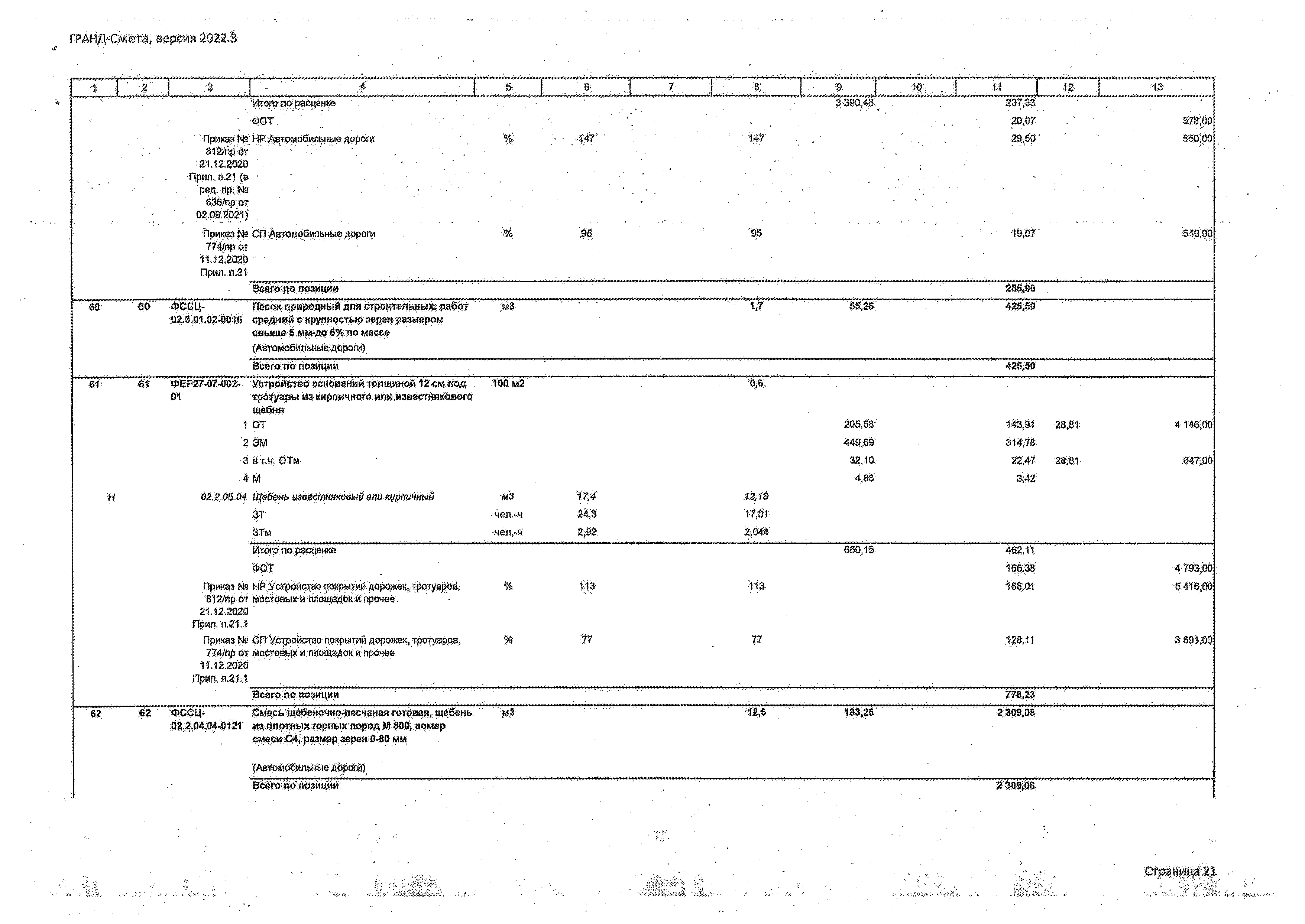 {Автомобильны е дороги)Всогоюаяозиций'	..........Страница 21ГРАНД-Смета, версия 2022.3i	»	.    [     . ж  . . . I .	■13‘    т	т	ФЕР27-В7-001-  Ма каждые 0,8 см изменения толщины	190 м2 02	покрытия добавлять к расценке: 27-07-0014)1д о 4 смдо толщины 4 см пз=г (ОЗП=2; ЭМ=2 к рвех,; ЗГ1М=2; МАТ=2 кфа»*:Т3=2;ТЗМ=2)1 ОТ	21,85	г	30,17	.2s;s!	889.002 ЭМ..	8ДО:	:2	11,76-н	оседает Смесь а Щ а Ш обет ннаяЗТтчедгчШ	21.32	2% Ж3,248.Итого поршданкё	29,95	т т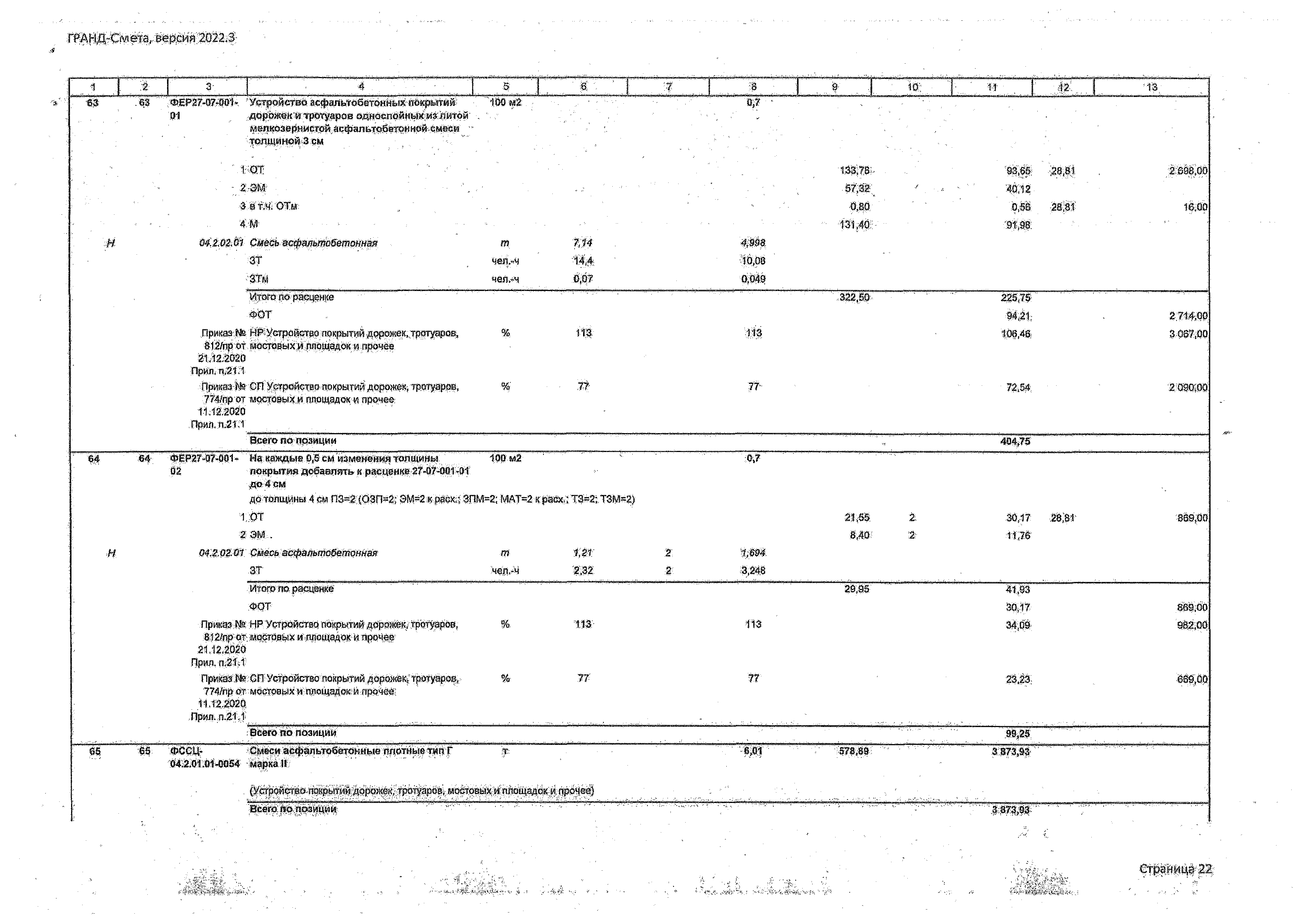 ФОТ	30,17	8ёй;ооПриказ № HP Устройства покрытийдорожек тротуаров,	Го	1/№	113	34,09	982,00 812/пр от шаговых и:Гшощадок я прочее21.12,2020Прил. п.21.1Приказ № 6П' УСТРОЙСТВО покрытий ДОрОЯФК, фМуар<%	%	77	7?	23,23;	680,00 774/прет мостовыхи площадок и {(рочое11.12.2020,ПрИЯ.,П.21.:1Всего по позиции	99,25«5	« а д -	Смеси асфаяьтобетоййые гшотиыетшТ	:?•	6 01	- т т	3 873,93:o4.2.oioi-oas4 марка)!:;(Устройство покрытийдорожек, тротуаров, мостовых и площадок и прочее)Всего,йвдшицш	‘	Г' ' -ГЩНЙ-Chae^i версия 2022 31<S№здёя7. Трйтуяр я» асфальтобетона66	ФЕР6,1-01-014-  Разработка грунта с погрузкой на06	автомобмиламосаапы экскаваторами с ковшом вместимовтмо: 0,2№мЗ, группагрунтов 21060 м3	0,61575812/пр от.механизированным способом21,12:2020й р т л , ШПриказ №:Ш: Земляные работы, аыпаяидамс 774/лрот.механизированнымспособомМ.-ДОЮТПрил.'Я,1.1	'46	48	8-03:-	231,00Всего по позиции	■419р1Г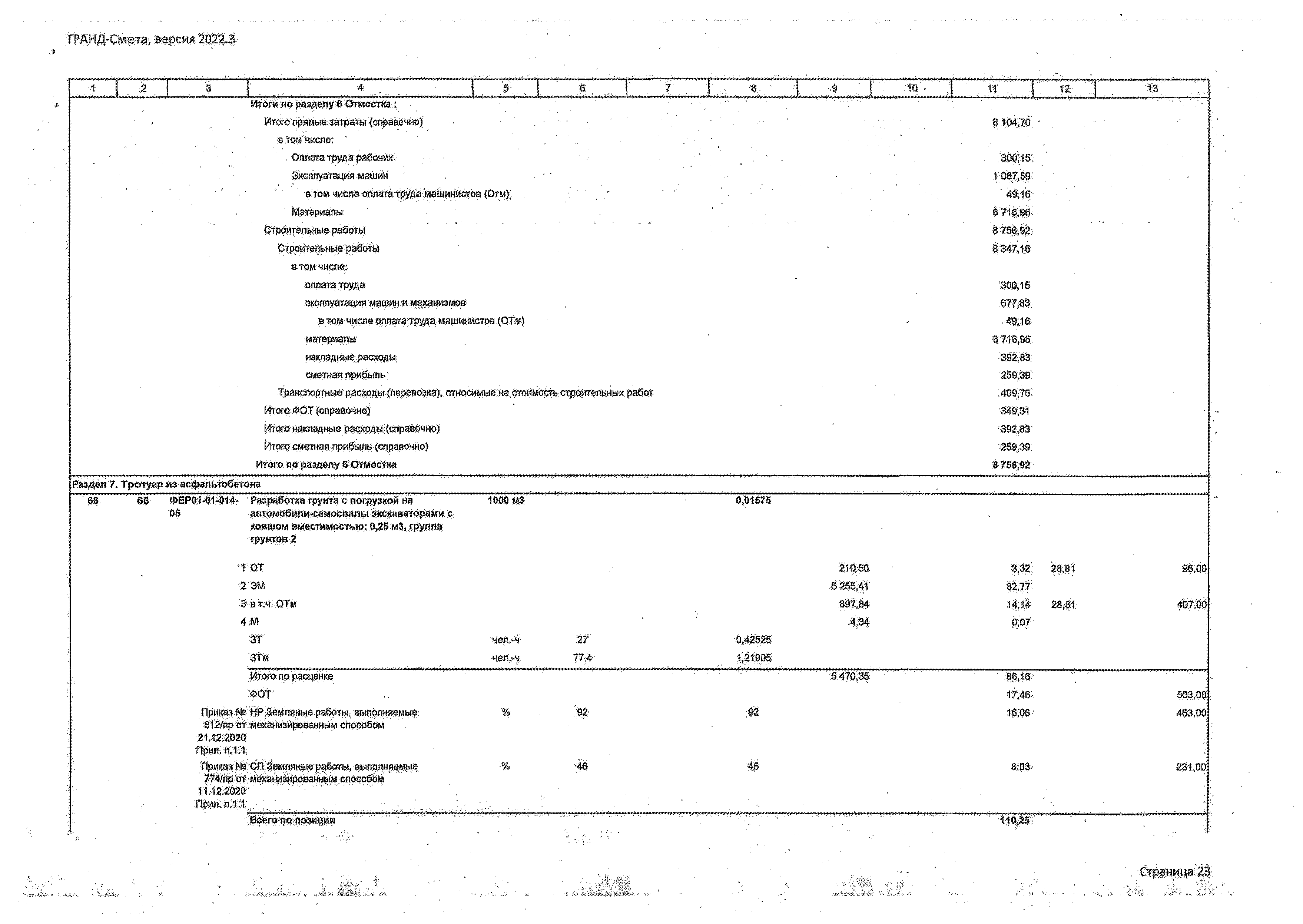 , -Сщ щ щ ас#:ГРАНД-Смета, версия 2022,3'	1	l	2	'   -з- ■	;	' ",	4 '	5;	■ ' 6	":	1   ’	■;Я .   1	ю ...	11	й .	- ;1.з 'т	в?	ФЁРО-ме-ОЯс разработка' грунта вручную в траншеях.62	глубиной до 2м;бю креплений с,отпорами, группа грунтов: .2	-« а мз	адйт®-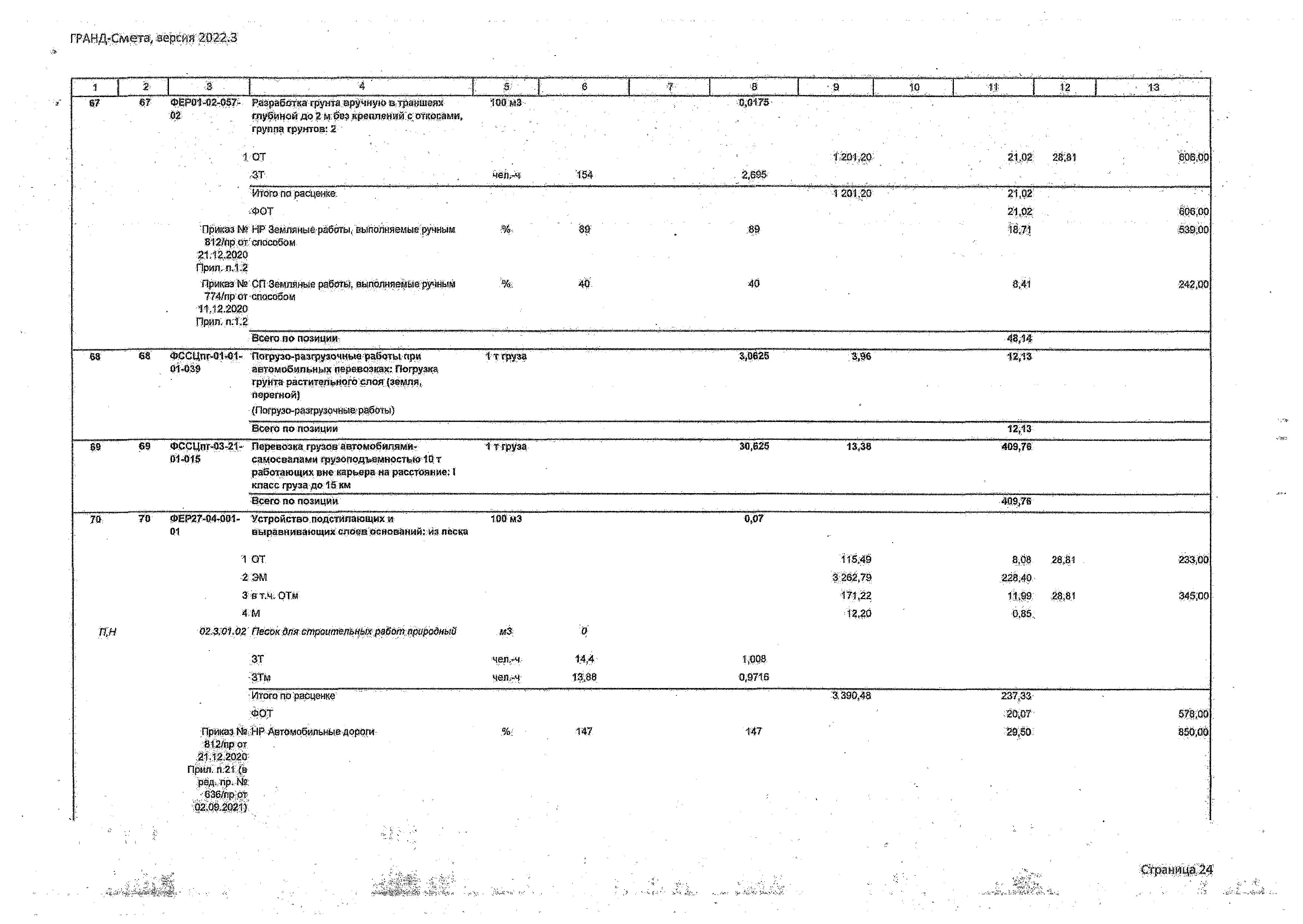 11.12.2020Прил, п:1.2Прил. П.-21 £в ред^'пр.А:-83б/пр:от02.09,2021}/£Spa« ig:2SГРАНД-Смета, версия 2022.1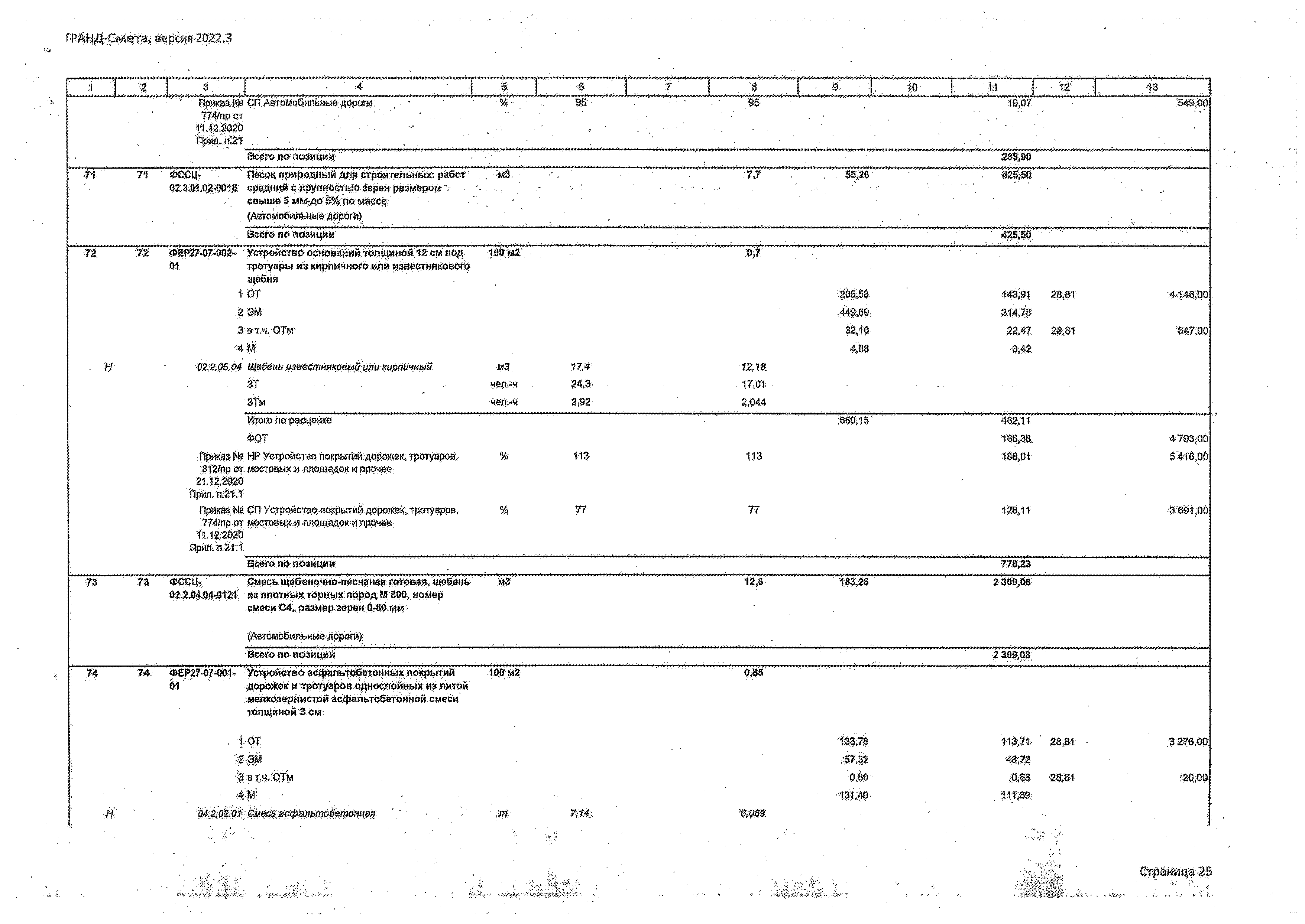 1	•г	.	.....® .	J	4	..................Приказ..» СП Автомюбиявныедороги:774/прот 11.12.2020Прил.п.21	'	,ГРАНД-Смета, версия Ш22,3;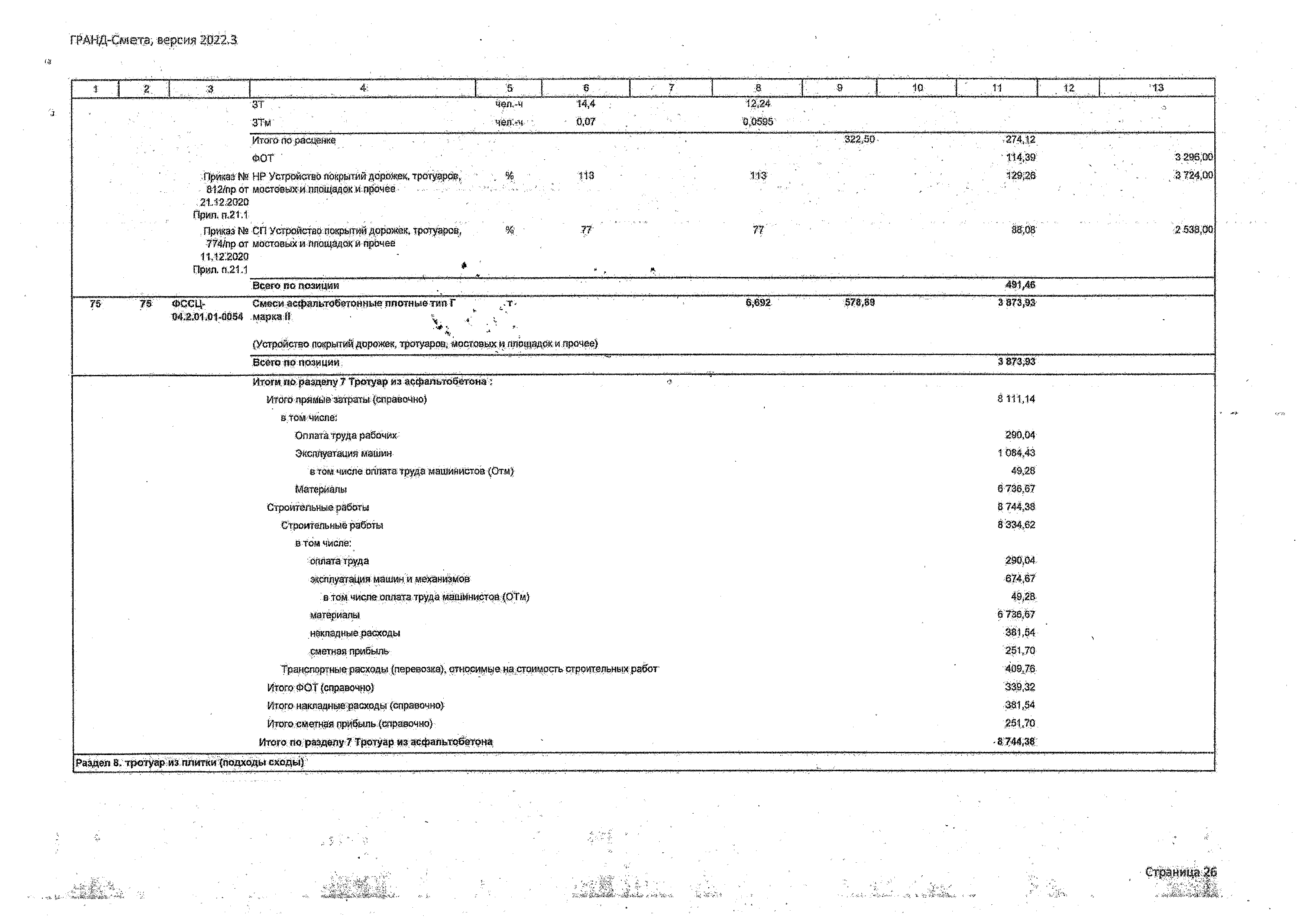 ,(Уст^йста© падрьгшйдорожек, ярсяуаррв* мостоя^х й гшЬщадй^и-ЩХ&фЬ.Все» яв позиции.	3 873;9бИтоги, ио.раздепу 7 Тротуар из асфальтобетона:Итога яряше затраты {справочно)	8 111,14&том числе;Страница р№АНД'Смета, версия 2022.31	2	3   - 1	-4'	5-	.}	6	9	1,0'	11	«	]	1 Ma.    п	76	ФЁР01*О1-О1* ' Разработка tpyma c погрузкой-на.BS ■	вшомоблти^дмосвапы зкскаватораии е ■-,  _ ковшом вместимостью:0,26. м3, группа грунте»21008 М3  .•??4/лр от механизирован ымспособом. 11.12.2020Прил. п,1.1Всего по позиции17	ФЕРв14)2-057- Разработка фунта вручную в траншеях02	глубиной до 2 м без креплений с откосами, группа грунтов: 210Qмз	<У№4116Прил, П.1.2.Всего по позиции	*,3278	ФЕРМ'02-080-    Погрузкавручнуюивул отиеиногогрунта йз	ЮОМЗ	0,00720302	штабелей иотвалов в траиепорхные средства, группа грунтов: Xч;ат	4Щ;Щ	Ш	:#;м	®ешэ-:af	чел>ч.	Й#	04451454, ;Итого по расценке	' 403,©Г	3j34-«ВТ	3,34	■ -дао\ ''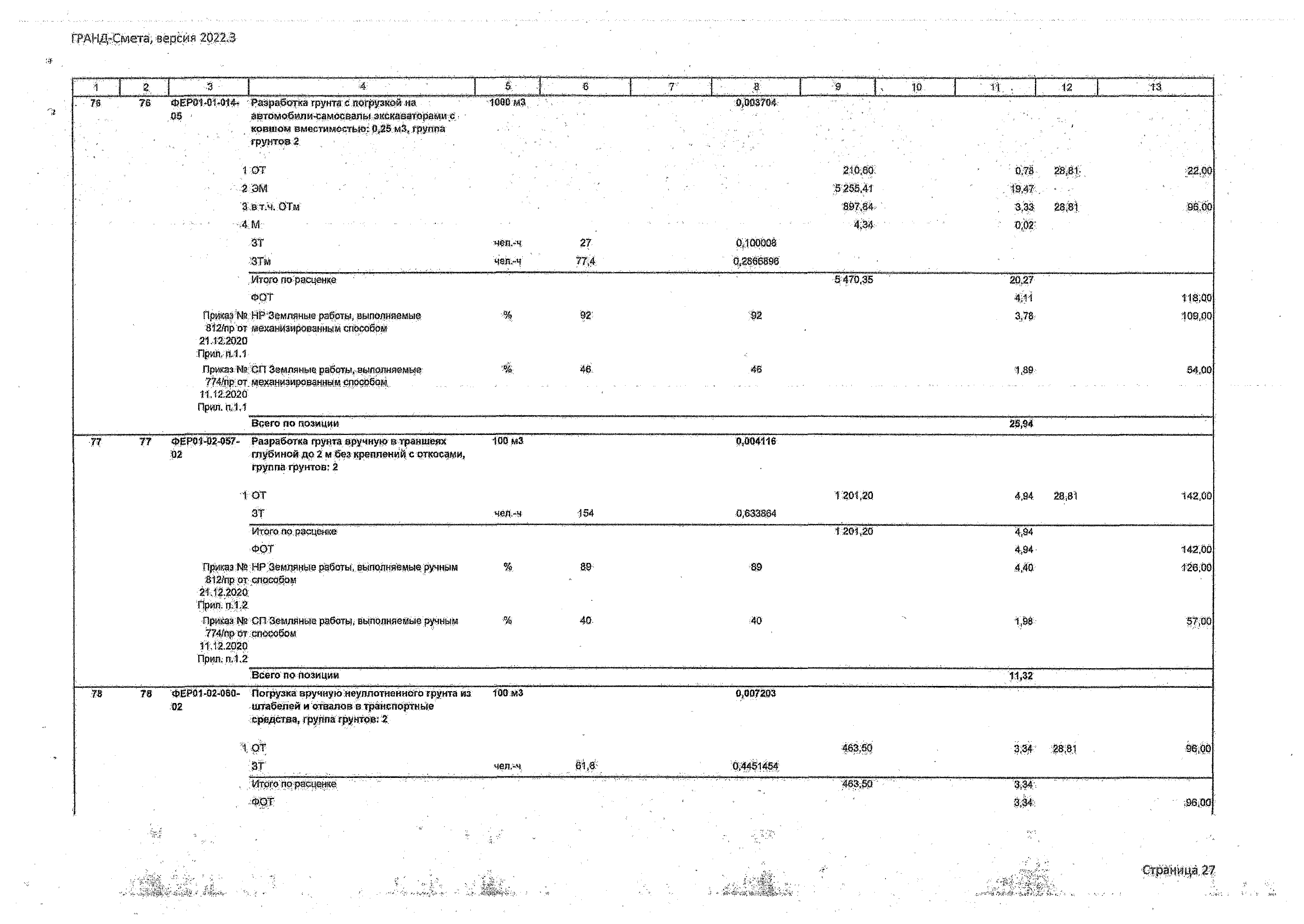 ,и:.-Ч	;	-4,?i'т р т т Щ :',.1 ГРАНД-Смета, версия    2022Л%	Ж	3	)	*	).	ж	{	:8	j	'• .7	8	э	j	to;	. I	и	(	Щ	Via.Прмиаа№ HP Земшмые работы, выполняемый ручнь#- 812/np.Dfспособом	• ',21.12,2020Яр№,л.1!.2‘ Приказ Мв СП Земляные работы, аылодияййьй ручйы». " ?74/яр от способом	• ".1:1,42,2020	'	•Лрил. п;1.2еэ'	2,97	:85,00,40.	,40.	4;34)	.38,00Всего по позиции	7,85т	.79	cBCCMot-sIii- Перевозка грузоватеэиебияямв-.81-41$	оамвсйаяами грузйподъеммтетью 10т работающих-вне карьера н» расстояние: J класс груза до 16 км.•iTTpisJ	7,203	, '*$38	т ДВсего по позиции	96,38;‘80	ФбРЯМИШИ» Устройство подетишкщик ит	выравнивающих слоев оснований: маяеекаЮ ТЩ м З	0уй#т	'.115,48	1,70	28,81	« 0 0'2,ЭМ	-3 262,79	47)963 8 Т.Ч. ОТм	, Ш Я	2,62;	28,81	78,00■4: М	■12,20	0,18.п,н	02,-3;О102 Пвсокбля етройпедай&хработ природный	03	0■ЗТ	Цей‘.4):	14,4	0,21168т*	чел>-ч	13,№	0,204036Итогопо расценке	S3»,48	4984«   Т	4 22	122,0(3Приказ № HP Автомобильные дйрйги 8-12/пр от21,122020Прнл, п421(в. ред. пр, №■ бЗбЛтрот 02,09.202:1}Приказ № СПАвтомобильные дфйп* 774/лрот11,12:2020:Прда.я;21%	147	147	6 20	179,00%	95'	■as	4;01	116,00Всего по позици и	60 0581	ФССЦ-	Песок природный для строительных: работ 02.3.9102-0040 среднийс крупностьюзеренразмеромсвыше 5 ми-до5% шз-массеТМатвриады.дщ сгроигеяиых рабся)всегопопозици' 'Ш • т	Ф£Р27-0?-0О2- Устройств©.основанийТ0ЛЩи«©й12шпод.,01	тротуарыт т р т ч т хо т т т в & ^т т т г ощебня,«з	1,617	55 26	' 88,3®■foewf- '	' 0.1471 ОТ	205,58	ШЯ-   я т	Щ9т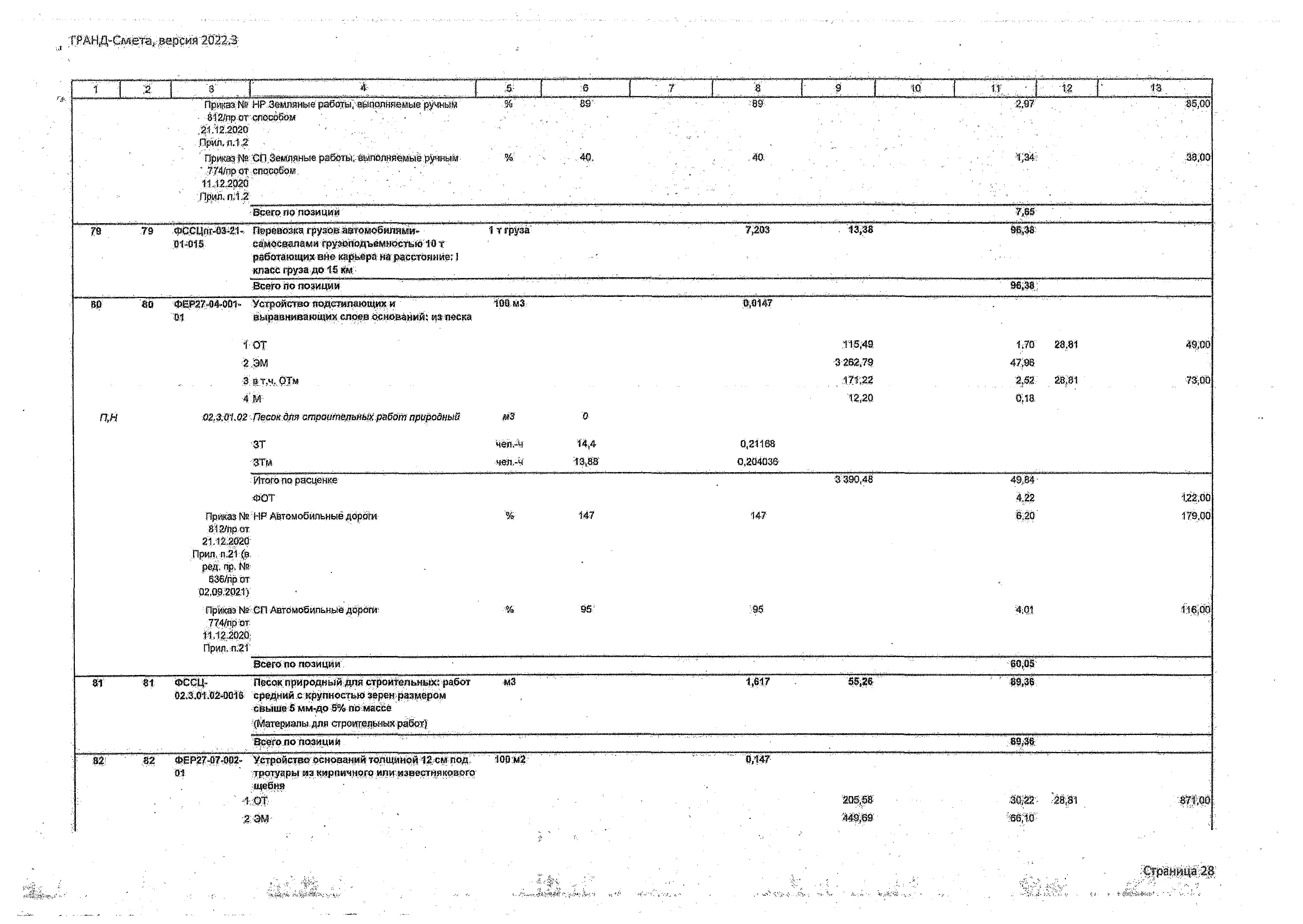 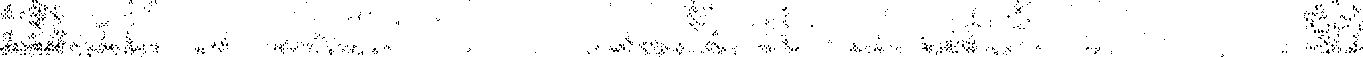 жт-	449,69	:«в;1№Страница 28ГРАНД-Смета, еерсия 2 0 2 2 31	|	М	:	' f	" 4 ' '	I    ,   &	}	в	i	.9	.)	10   ...1............ » ....... 1	12	1-3 ’21.12.2020Прия. п,21 Ш радпр,.» езе/прат 02.09,2021}Приказ» СИАвтоиобил'ьвые1дороги.	%	т	05 '	2,00.,	37,00 774/пр от11.12,2020Прип.п.211сегойСяязиций:	щ ам .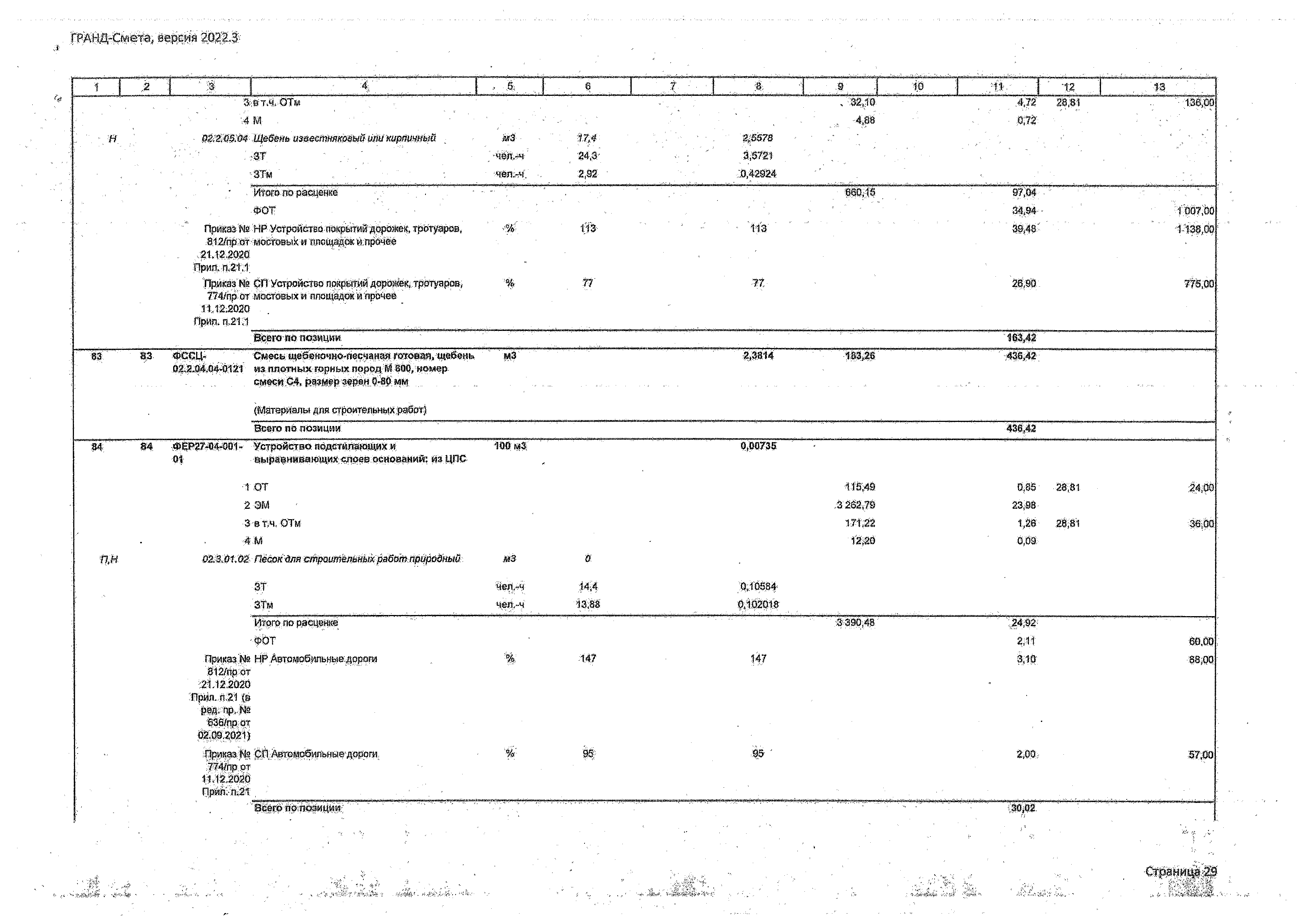 -i&:	‘■'Л,-Страница^ГРАНД-Смета, версия 2022.304,3.02.1341004 «««ЖИЛО Ш-%21,12.2020Прт.п,21АПриказ№ СП Устройство покрытийдорожек, тротуаров, 774/лр от Мостовых и площадок,и прочее.11,12.2020Прйп. п,21.1%	77	77	131,49	3788,00Всею по позиции-	•518,2887	87	фс с ц -	|Ц яп ^вт« ш ) я 7 9 в ^В5.2 02.21-ЙО2в (брусчатка), форма	69ММ{Материалы для строитепьныхработ)м2	14,994	В8>1	ШЗ,12Всего по позиции	1 333,12Итоги «о.разделу 8 тротуар-ш адитхи (подходы сходи):Итого прямые затраты (справочно) в.том числе;2 588,60в том числе*, оплататрудаэксплуатация машин и механизмов;в том числе оплата труда шшинйвйа(ОВД, 'йВДЗ Ш Й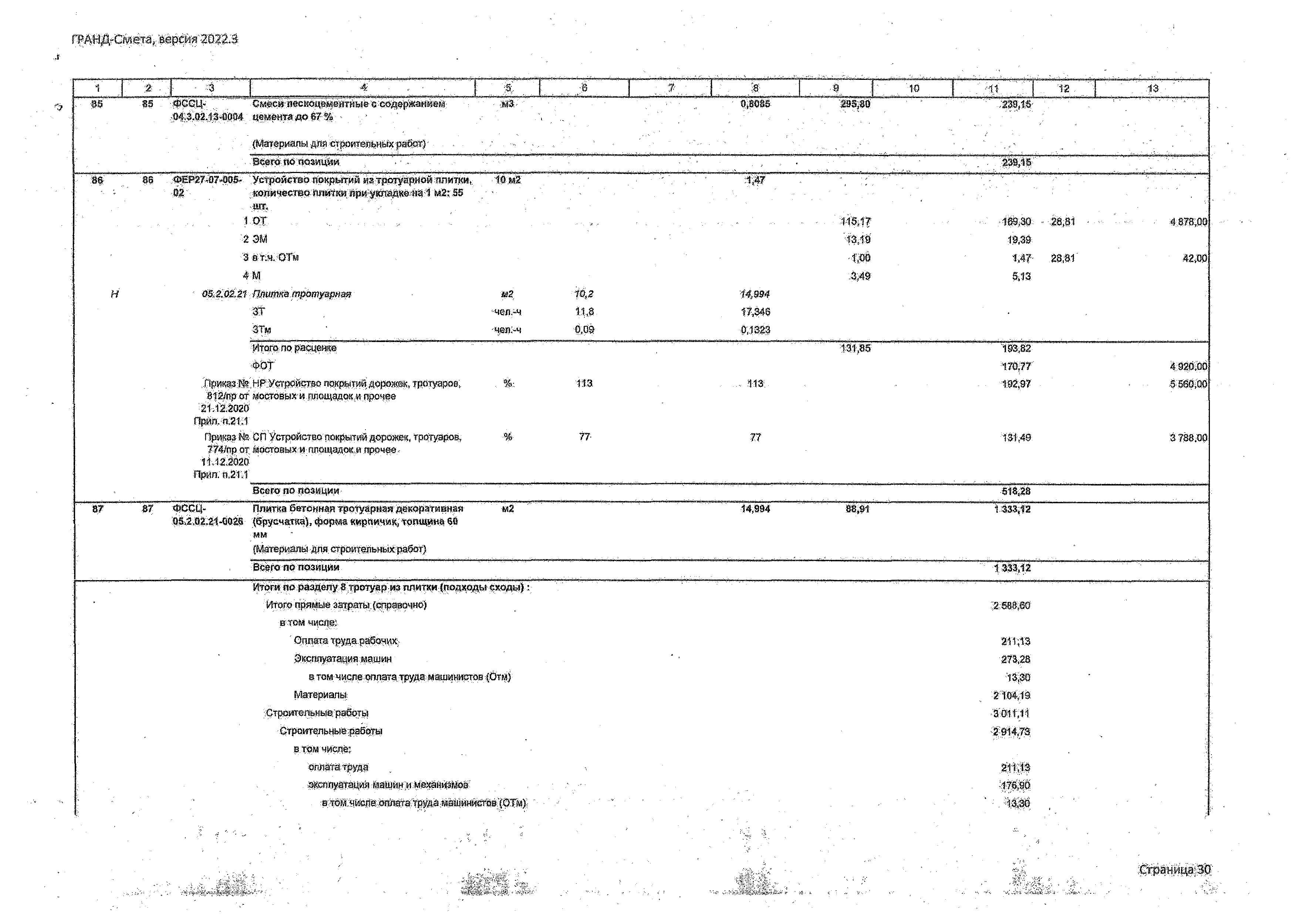 от	, Ci",ЙШ йийщ ЗЙ'Ш Н Д ‘ Сметй, « р е м Ш ЗЛТраншортшерасходы (перевозка); огнаеймыеэна «М|ШймШй1Пк«^№)ПМ^,' Итога ФОТ (справочно)Итого иакяадмые расходы (етравонно)Итого сметнойприбыль (спрааммо)	• •Итого по разделу 8 тротуар» гаяигкиГйрдаОяьГйХрдйГ Итоги по акту;1 -96,38Ш з252,90«9,813011,113 «9 2 0 2 2 (СМР),Яиеыш. Минстроя России от. 18.05.2022 г.N622232410109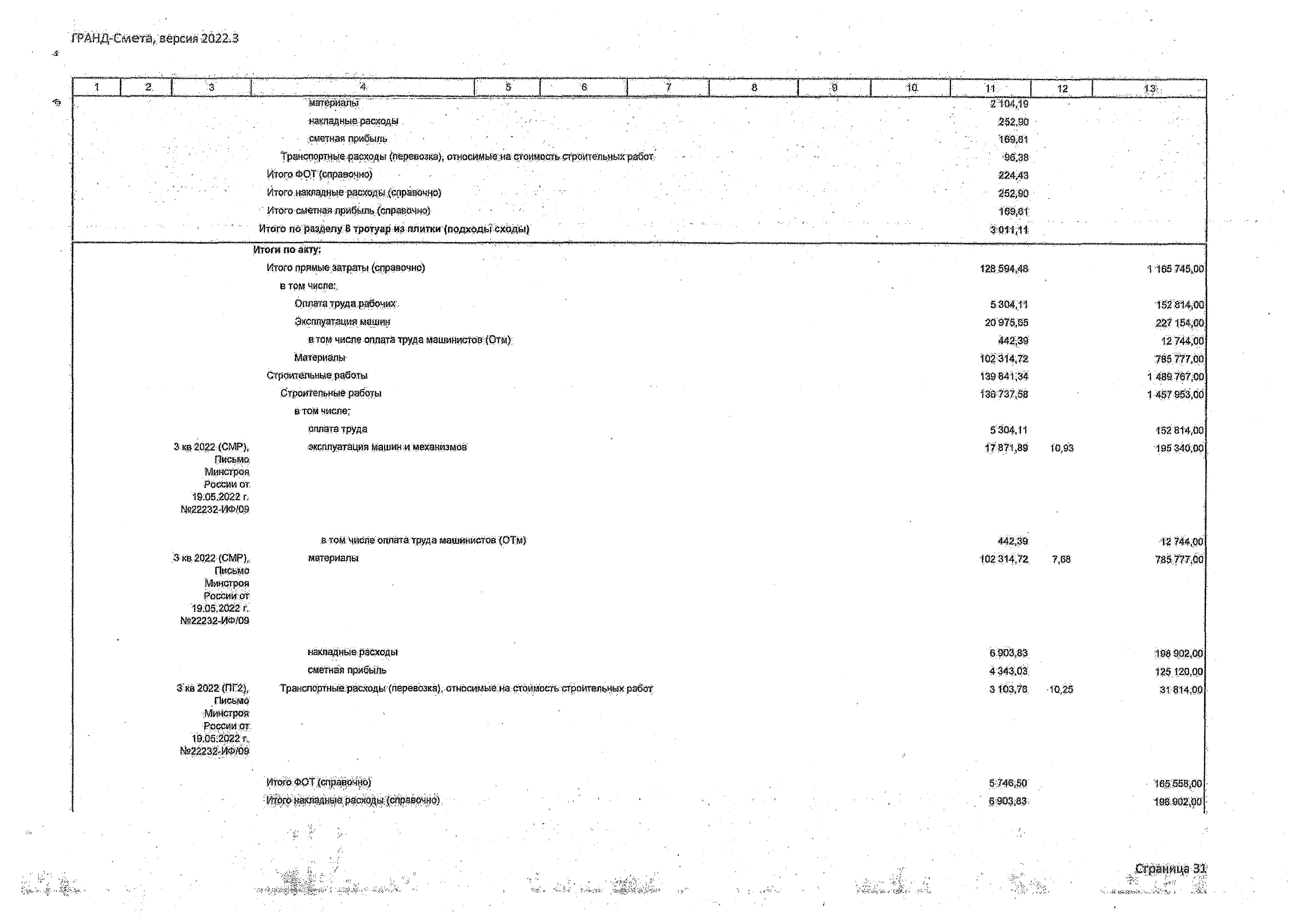 3 КВ2022 (СМР),Письмо Минстроя России ОТ 19.05.2022 г. Ыб22232'ИФЯ>9Зка202 (ПГ2),Письмо Минстроя: России от 19.05.2022 г№2 232-И<М09.втом числе оплата труда машинистов :{ОТМ) материалы:накладные расходы сметная прибыльТранспортные раеходьг{перевозка),отова1Мые.;наеШЙтоТО.ФО^«2,39,102314,72	7,18 903,834343,033103,78	-10,255546,Я>12 744,00785 777,00188 902,00125 120,0031 814,00'16555800198 802,0.Стетйюд 31’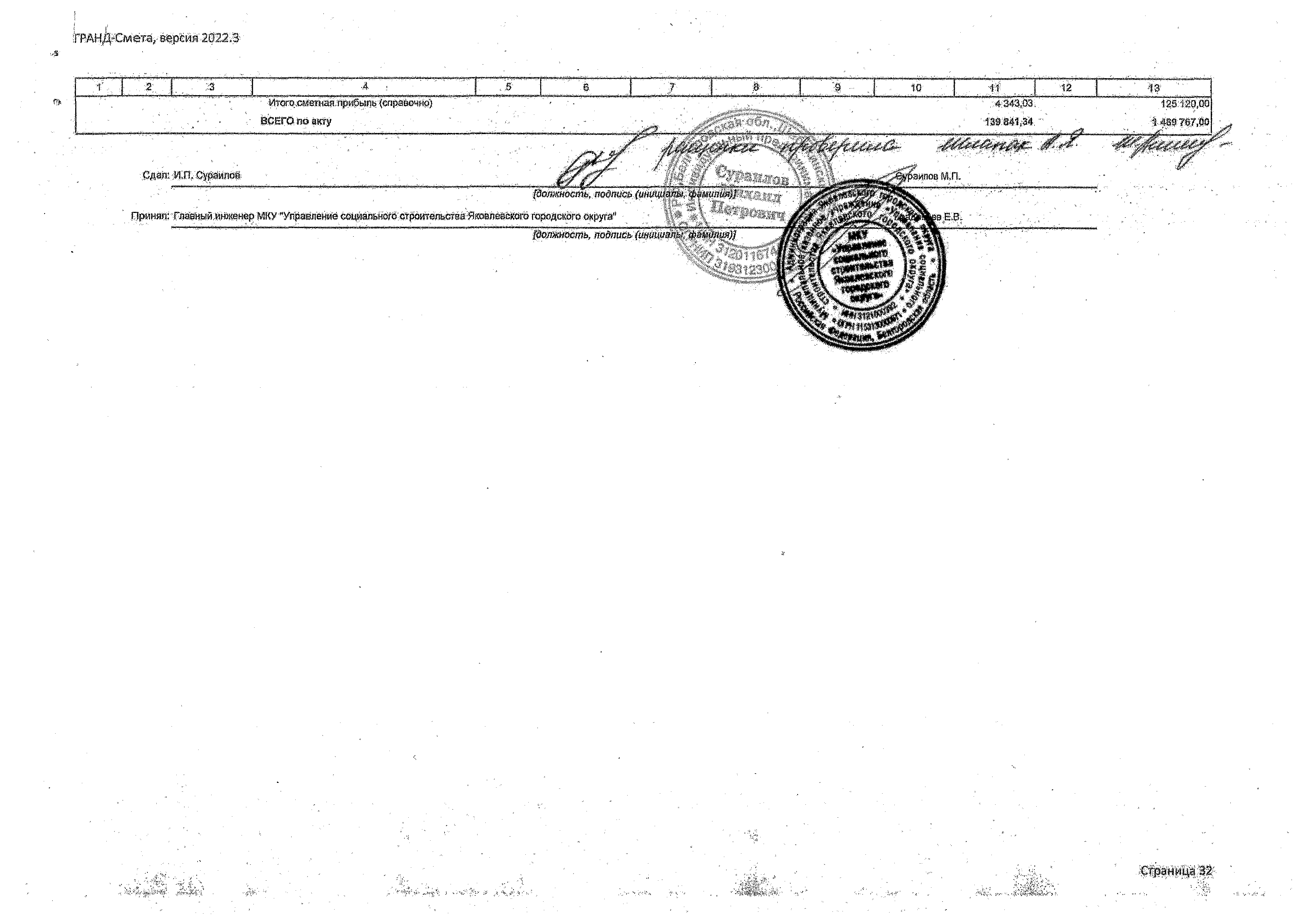 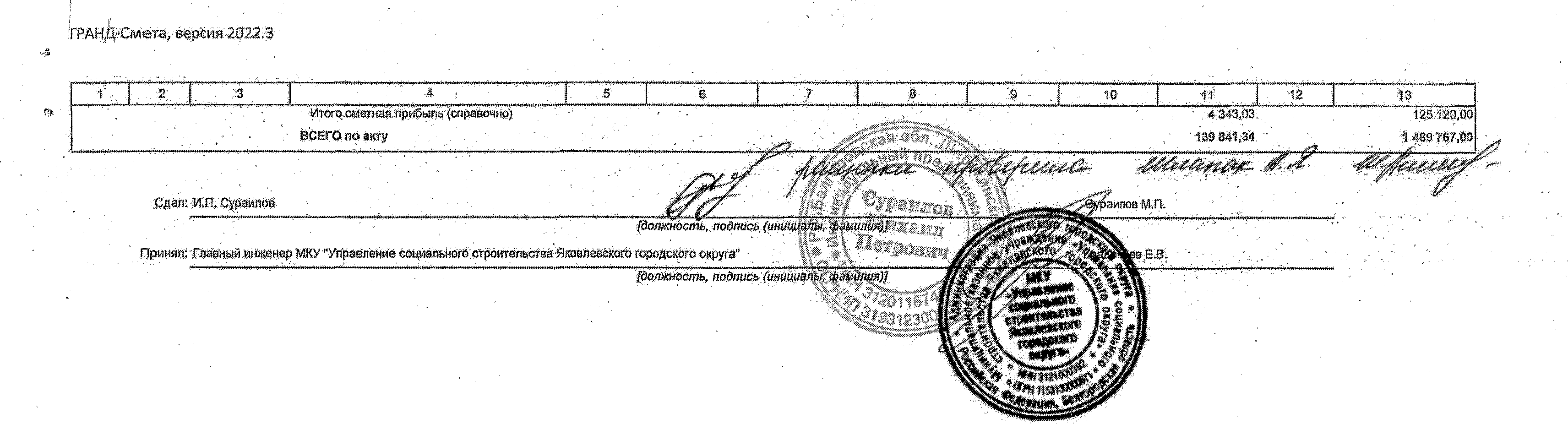 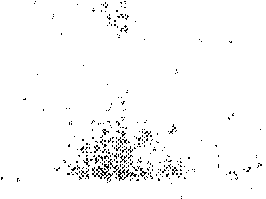 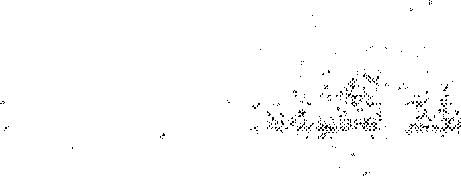 Страница 32Jтандешета, версия ш , гУнифицирован ая-фбвгл»№КС-S	_У»ебрадешщ е т а ш и ш е й Гоа<о«итатаРоеа<иат:11;11:99№18В:Код/ЙмфрЩ.:В1кйвуенподрядчйК|(аратшация*вфзс. шлофон. ф*:с}МКУ“Управление шкального строительстваШвттаююгородскогоокруга", Белгородскаяобласть, i. Строительуя.Форма по ОКУД, .по'ШПОХШ20О6ЛенинаД,16	лаОКПО(ораизацт. в реслшпефт,факсу:ввдИйэд|.{еуб11одрядцй«	ИПС1фай ов:НЙ®Ю:Яетровйч, 309277,Белгороаскаяоблай^Шебекенаётйрайон, село Графовй.уй. Нагорвая,д.р22280141(орётшащя*вбрев.тап&фон*фвкс}Стройке	:В|гатустройс^о деороеой территориям^ Ns32 и Ш 34 по уд. Промышленная, г. Строителььадрес)-шОИЛО. £И9ШШ26-.ОбъектВлагбу&гройстйодворовой территории МКДШ 32 и ШМ по ул, Промышленная, t- Строитель{нашеноваит}	Вид деятельвойти по ОКЦПСПРАВКАО СТОИМОСТИ IНоиер	Дата,документа   составления:Йоговой.пддряда (контракт)IЗАТРАТномер.ЖХ&.Вид операции08-31-0814,04.20,23г.Отпетыйпериод01.05.28221 .31.05.2022IНомер J Т?/Л: -Наименование пусковьк комрлёксрв, этапов:, объектов	Код	Стоимость выполеных работ иаатратурубтначала проведения	с начала года  штотчисле за отчетныйj    1		2	з:	3	& 8сего'|*а6мг п затрат, включаемых в стоимость работ &т&т.шелшс	1489767,00	М Ш Й Ш	1489Ш ,авБлагоустройство дворовой территорий МВД Ш 32 ИN6'[	34 по ул. Промышленная, г. Строитель I .а « § ж р о	14897ЩЮ	1489767,00'?	йтат	. . . .	1483767,00/  Сумма НДС	'.	Л , /ЖSeer©	ш   :з ШУ "Управления социального Ipyra”Г р а д о б о е в Ь В .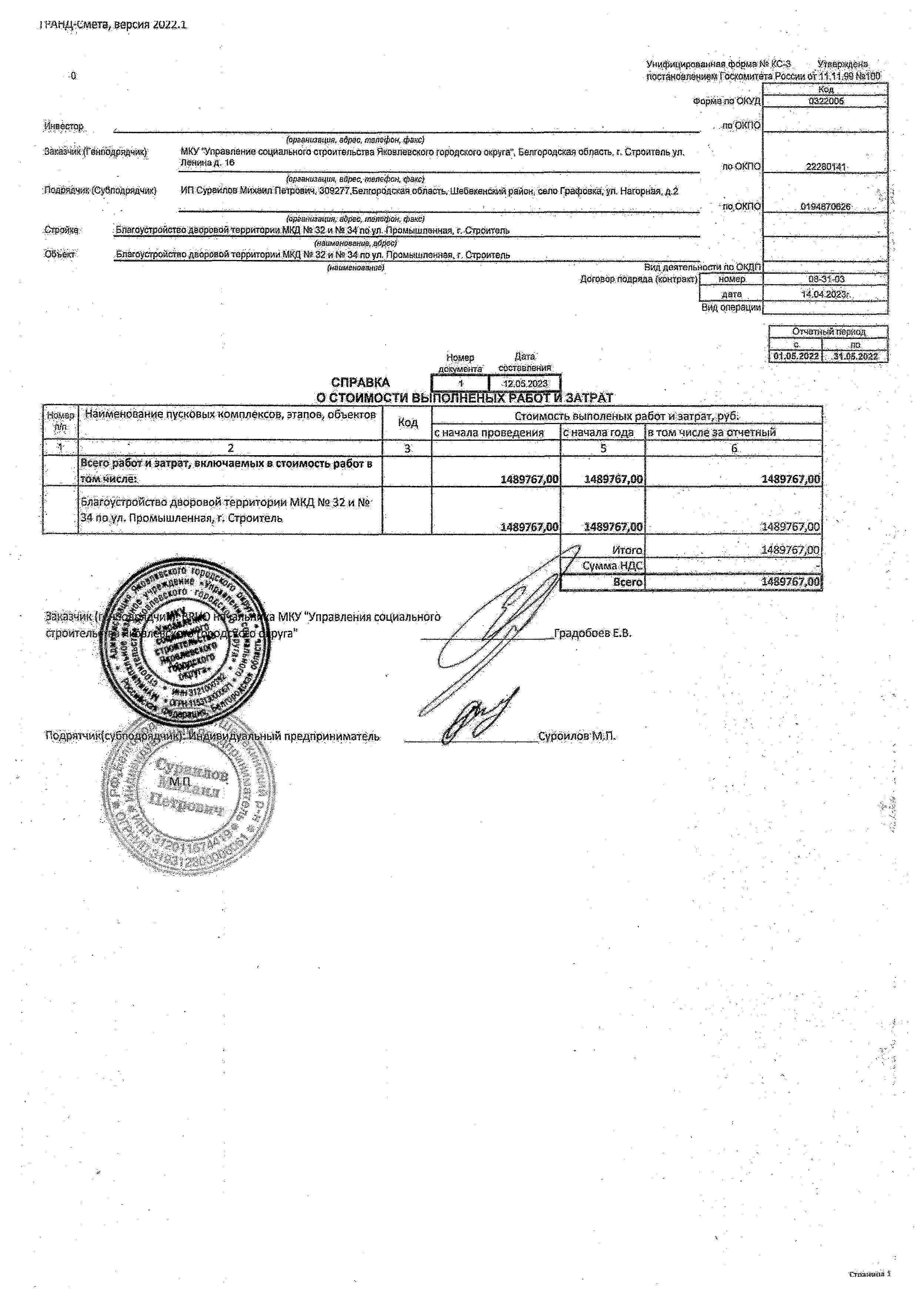 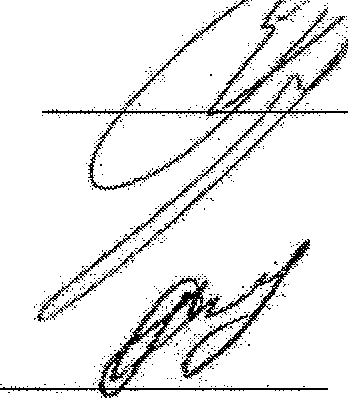 zmmПодрятчш|су6шдаядчмк): Индивидуальный предприн^ма+ёрь.	Суроилов МЛ.( И ,Гта»;4шМ$29.05.2023	29.05.20230401060Поступ. в банк плат.ПЛАТЕЖНОЕ ПОРУЧЕНИЕ NСписано со сч.плат.29771	29.05.2023Дата	Вид платежаСумма прописьюОдна тысяча девятьсот семьдесят семь рублей 00 копеекИНН	3121000392	КПП   312101001УФ И НП АДМИНИСТРАЦИИ ЯКОВЛЕВСКОГО ГОРОДСКОГО ОКРУГА (МКУ "УПРАВЛЕНИЕ СОЦИАЛЬНОГО СТРОИТЕЛЬСТВА ЯКОВЛЕВСКОГО ГОРОДСКОГО ОКРУГА")ПлательщикОТДЕЛЕНИЕ БЕЛГОРОД БАНКА РОССИИ//УФК по Белгородской области г БелгородБанк плательщикаАО "АЛЬФА-БАНК" г МоскваБанк получателя 	СуммаСч. NБИК Сч. NБИК Сч. N1977-0003231643147550002600-0114031024010281074537000001804452559330101810200000000593ИНН	312011674419	КПП	Сч. NСураилов Михаил Петрович40802810602970002185ПолучательВид оп.	01Ыаз.пл.Код	0Срок плат. Очер.плат. Рез.поле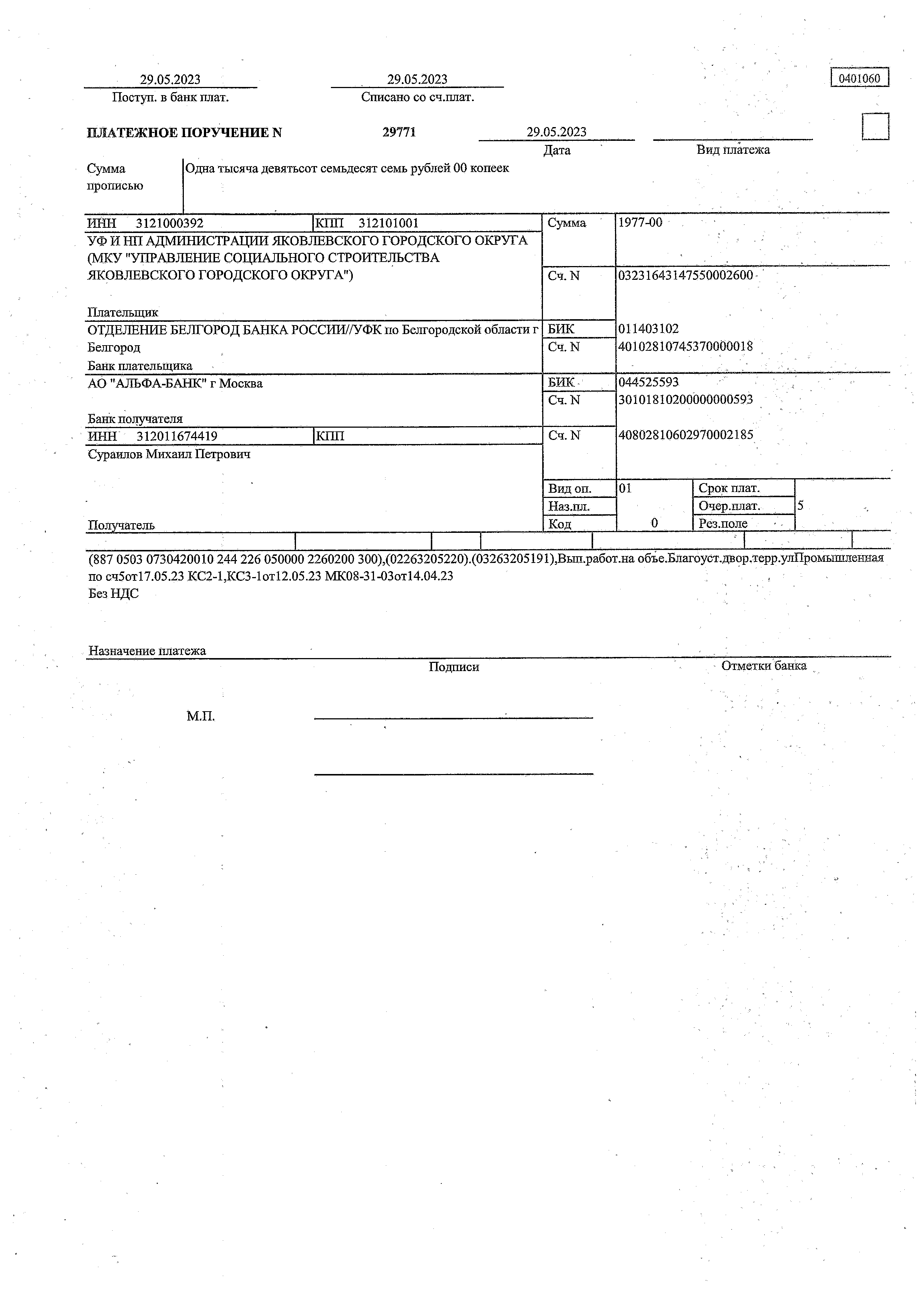 (887 0503 0730420010 244 226 050000 2260200 300),(02263205220).(03263205191),Вып.работ.на объе.Благоуст.двордерр.улПромышленяая по сч5от17.05.23 КС2-1ДСЗ-1от12.05.23 МК08-31-03от14.04.23Без НДС	'	:Назначение платежа 	  		-	 	Подписи	Отметки банкаМ.П.29.05.2023	29.05.2023	0401060Постук, в банк плат.ПЛАТЕЖНОЕ ПОРУЧЕНИЕ NСписано со сч.плат.29772	29.05.2023Дата	Вид платежаСумма прописьюСемьдесят четыре тысячи триста девяносто рублей 00 копеекИЕН	3121000392	КПП   312101001УФ И НП АДМИНИСТРАЦИИ ЯКОВЛЕВСКОГО ГОРОДСКОГО ОКРУГА (МКУ "УПРАВЛЕНИЕ СОЦИАЛЬНОГО СТРОИТЕЛЬСТВА ЯКОВЛЕВСКОГО ГОРОДСКОГО ОКРУГА")ПлательщикОТДЕЛЕЕИЕ БЕЛГОРОД БАНКА РОССИШ/УФК по Белгородской области г БелгородБанк плательщикаАО "АЛЬФА-БАНК" г МоскваБанк получателя 	СуммаСч. NБИК Сч. NБИК Сч. N74390-00032316431475500026000114031024010281074537000001804452559330101810200000000593ИНН	312011674419	КПП	Сч. NСураилов Михаил Петрович40802810602970002185ПолучательВид оп.	01Наз.пл.Код	0Срок плат. Очер.плат. Рез.поле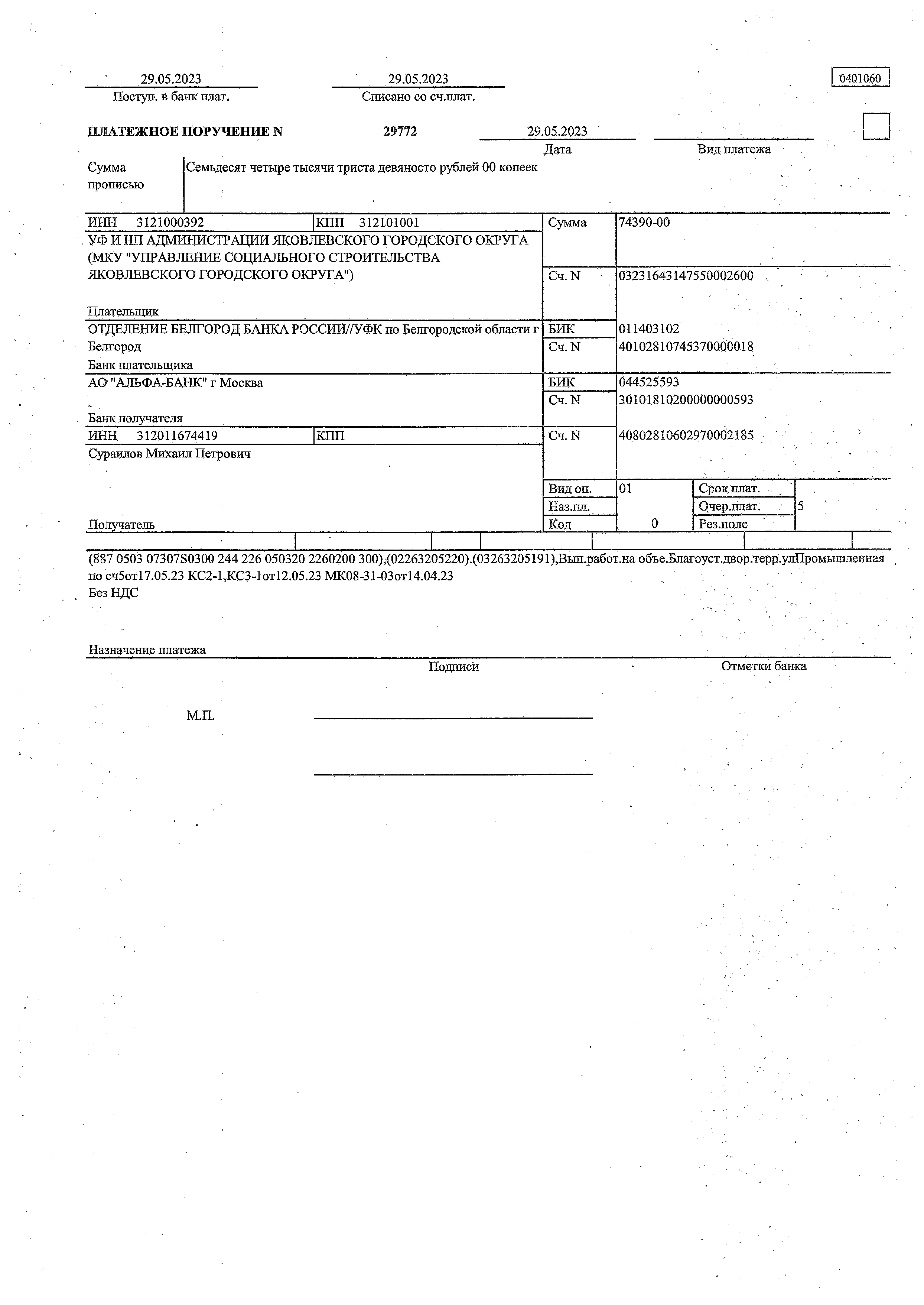 (887 0503 07307S0300 244 226 050320 2260200 300),(02263205220).(03263205191),Вып.работ.на объе.Благоуст.двор.терр.улПромышленная по сч5от17.05.23 КС2-1,КСЗ-1от12.05.23 МК08-31-03от14.04.23Без НДСНазначение платежаПодписи	Отметки банка29.05.2023	29.05.2023	0401060Поступ. в банк плат.ПЛАТЁЖНОЕ ПОРУЧЕНИЕ NСписано со сч.плат.29782	29.05.2023Дата	Вид платежаСумма прописьюОдин миллион четыреста тринадцать тысяч четыреста рублей 00 копеекИНН	3121000392	КПП   312101001УФ И НП АДМИНИСТРАЦИИ ЯКОВЛЕВСКОГО ГОРОДСКОГО ОКРУГА (МКУ "УПРАВЛЕНИЕ СОЦИАЛЬНОГО СТРОИТЕЛЬСТВА ЯКОВЛЕВСКОГО ГОРОДСКОГО ОКРУГА")ПлательщикОТДЕЛЕНИЕ БЕЛГОРОД БАНКА РОССИИ//УФК по Белгородской области г БелгородБанк плательщикаАО "АЛЬФА-БАНК" г МоскваБанк получателяСуммаСч. NБИК Сч. NБИК Сч. N1413400-00032316431475500026000114031024010281074537000001804452559330101810200000000593ИНН	312011674419	КПП	Сч. NСураилов Михаил Петрович40802810602970002185ПолучательВид оп.	01Наз.пл.Код	0Срок плат. Очер.плаг. Рез.поле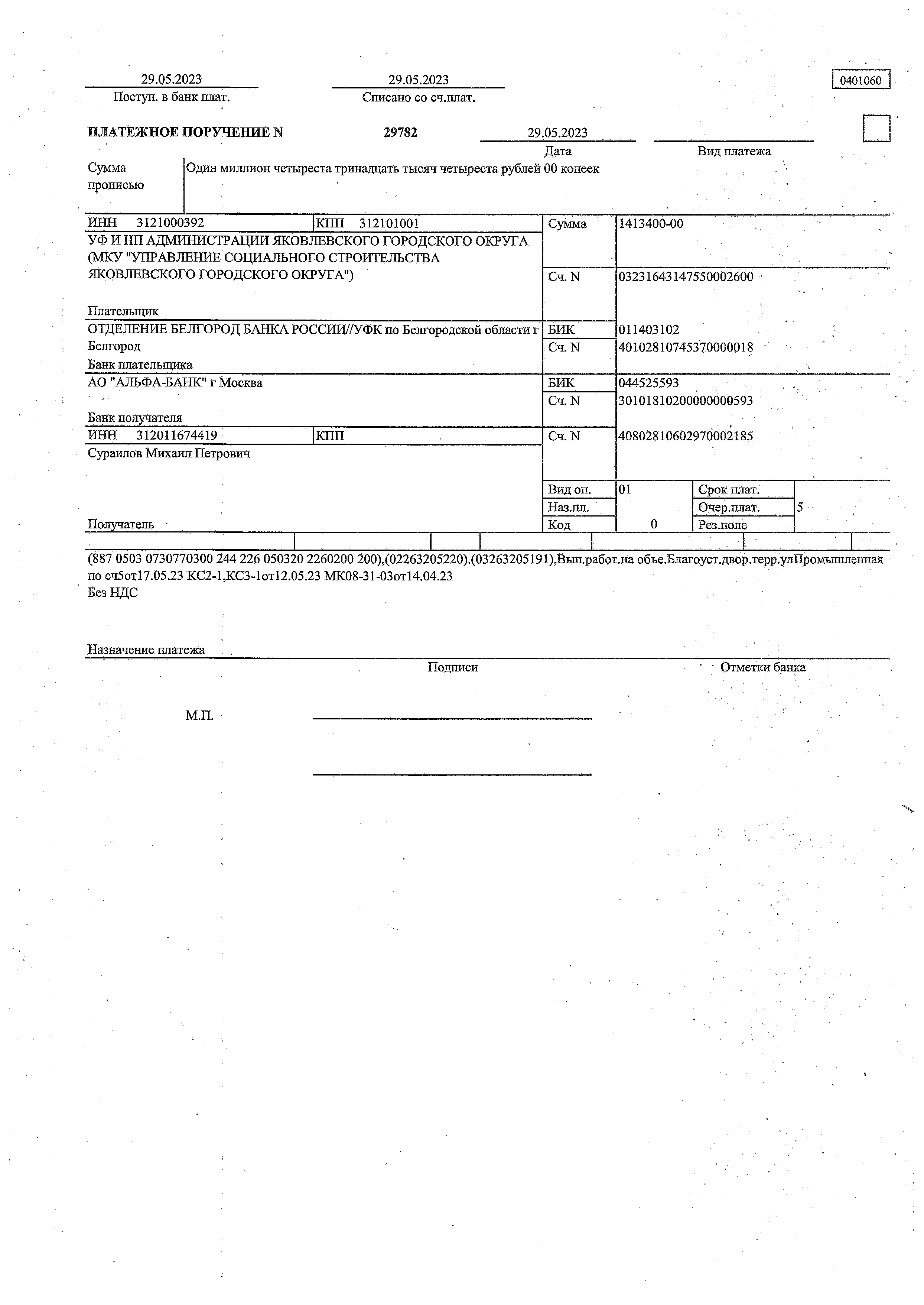 (887 0503 0730770300 244 226 050320 2260200 200),(02263205220).(03263205191),Вып.работ.на обье.Благоуст.двор.терр.улПромышленная по сч5от17.05.23 КС2-1,КСЗ-1от12.05.23 МК08-31-03от14.04.23Без НДСНазначение платежа	.	_ _ _ _ _Подписи	Отметки банкаНЕЗАВИСИМАЯ ГАРАНТИЯ,предоставляемая в качестве обеспечения исполнения контрактаИнформация о закупке, для обеспечения контракта,заключаемого при осуществлении которой, предоставляется независимая гарантияИдентификационный код закупки Наименование объекта закупкиСумма независимой гарантии, подлежащая уплате гарантом бенефициару(далее — сумма независимой гарантии)233312100039231210100100400014211244Благоустройство дворовой территории МКД№32 и №34 по ул. Промышленная г. Строитель ул. Промышленная, д.32, д. 34Условия независимой гарантии148 976,70 руб. (Сто сорок восемь тысяч девятьсот семьдесят шесть рублей 70 копеек)Наименование валюты	 	 РУбль	:	 Срок вступления независимойпо ОКВ	RUBгарантии в силуСрок действия независимой гарантии«11» апреля 2023 года«08» июля 2023 года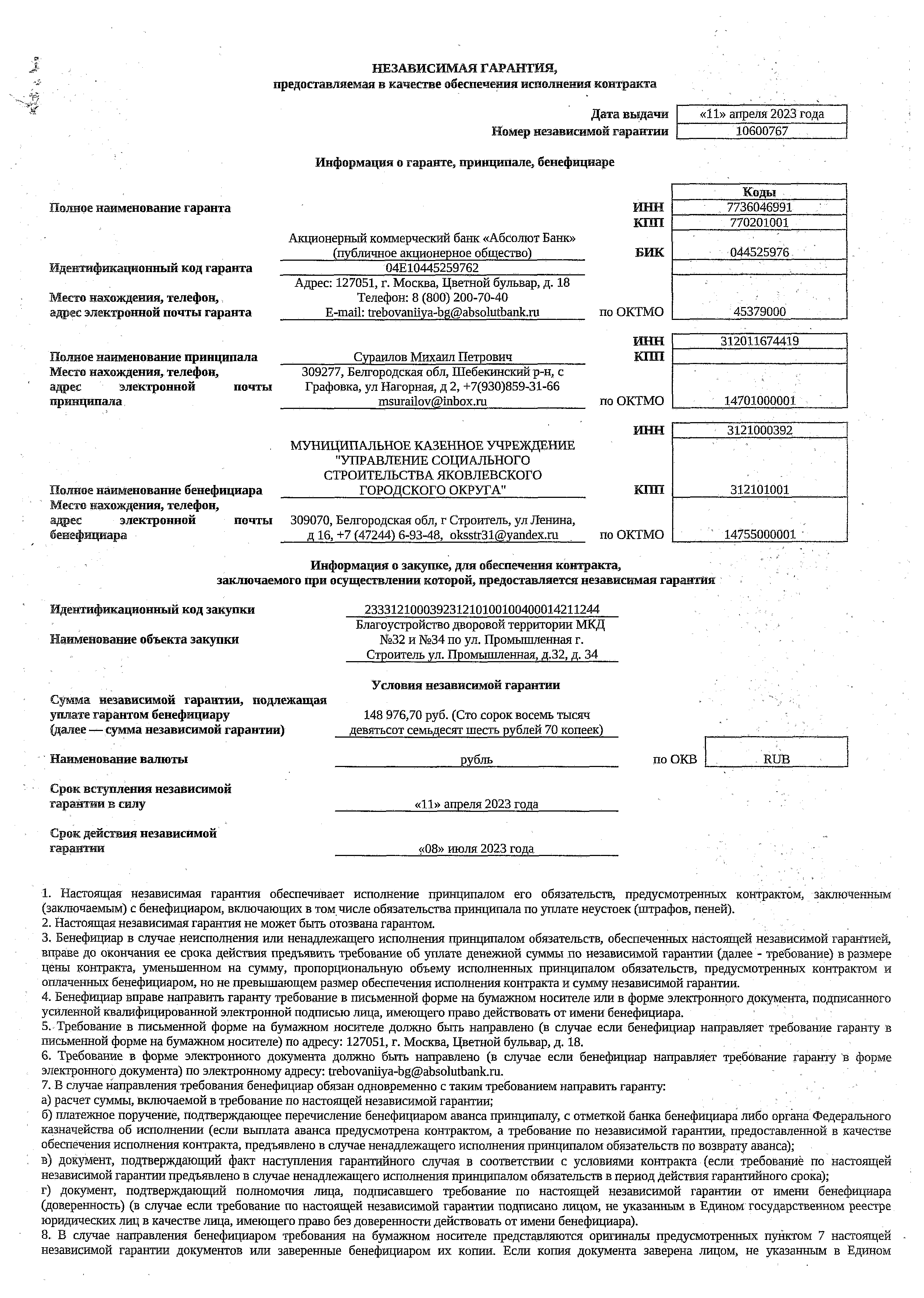 Настоящая независимая гарантия обеспечивает исполнение принципалом его обязательств, предусмотренных контрактом, заключенным (заключаемым) с бенефициаром, включающих в том числе обязательства принципала по уплате неустоек (штрафов, пеней).Настоящая независимая гарантия не может быть отозвана гарантом.Бенефициар в случае неисполнения или ненадлежащего исполнения принципалом обязательств, обеспеченных настоящей независимой гарантией, вправе до окончания ее срока действия предъявить требование об уплате денежной суммы по независимой гарантии (далее - требование) в размере цены контракта, уменьшенном на сумму, пропорциональную объему исполненных принципалом обязательств, предусмотренных контрактом и оплаченных бенефициаром, но не превышающем размер обеспечения исполнения контракта и сумму независимой гарантии.Бенефициар вправе направить гаранту требование в письменной форме на бумажном носителе или в форме электронного документа, подписанного усиленной квалифицированной электронной подписью лица, имеющего право действовать от имени бенефициара.-Требование в письменной форме на бумажном носителе должно быть направлено (в случае если бенефициар направляет требование гаранту в письменной форме на бумажном носителе) по адресу: 127051, г. Москва, Цветной бульвар, д. 18.Требование в форме электронного документа должно быть направлено (в случае если бенефициар направляет требование гаранту в форме электронного документа) по электронному адресу: trebovaniiya-bg@absolutbank.ni.В случае направления требования бенефициар обязан одновременно с таким требованием направить гаранту: а) расчет суммы, включаемой в требование по настоящей независимой гарантии;б) платежное поручение, Подтверждающее перечисление бенефициаром аванса принципалу, с отметкой банка бенефициара либо органа Федерального казначейства об исполнении (если выплата аванса предусмотрена контрактом, а требование по независимой гарантии, предоставленной в качестве обеспечения исполнения контракта, предъявлено в случае ненадлежащего исполнения принципалом обязательств по возврату аванса);в) документ, подтверждающий факт наступления гарантийного случая в соответствии с условиями контракта (если требование по настоящей независимой гарантии предъявлено в случае ненадлежащего исполнения принципалом обязательств в период действия гарантийного срока);г) документ, подтверждающий полномочия лица, подписавшего требование по настоящей независимой гарантии от имени бенефициара (доверенность) (в случае если требование по настоящей независимой гарантии подписано лицом, не указанным в Едином государственном реестре юридических лиц в качестве лица, имеющего право без доверенности действовать от имени бенефициара).В случае направления бенефициаром требования на бумажном носителе представляются оригиналы предусмотренных пунктом 7 настоящей независимой гарантии документов или заверенные бенефициаром их копии. Если копия документа заверена лицом, не указанным в Едином^государственном реестре юридических лиц в качестве лица, имеющего право без доверенности действовать от имени бенефициара, также представляется документ, подтверждающий полномочия такого лица на осуществление действий от имени бенефициара. В случае направления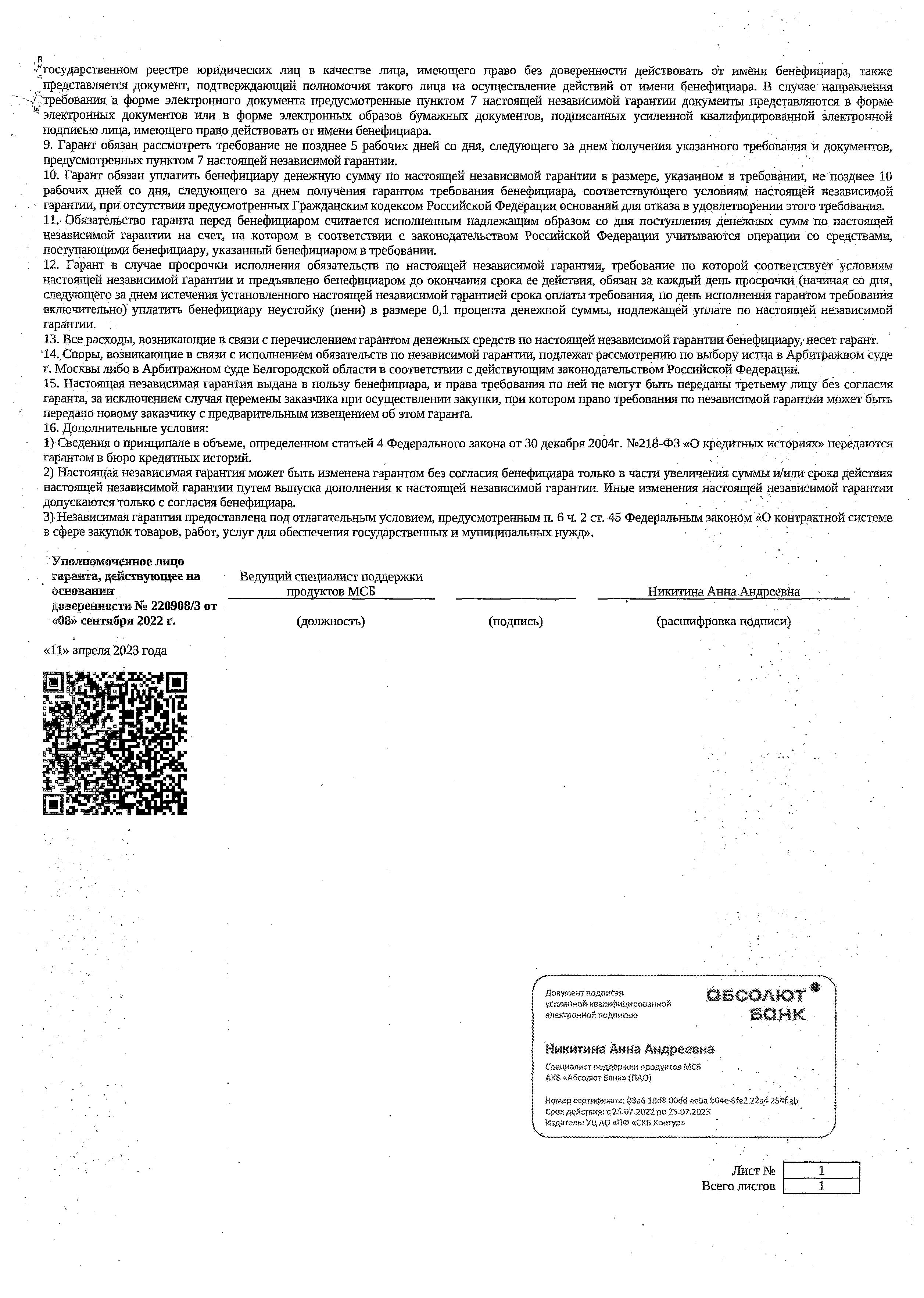 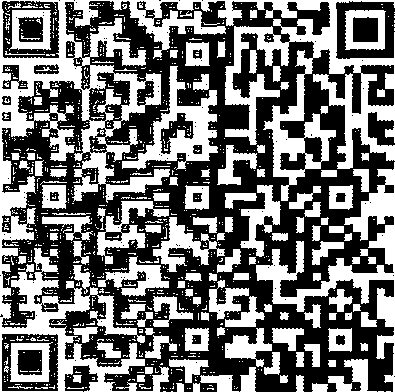 /требования в форме электронного документа предусмотренные пунктом 7 настоящей независимой гарантии документы представляются в форме! электронных документов или в форме электронных образов бумажных документов, подписанных усиленной квалифицированной электронной подписью лица, имеющего право действовать от имени бенефициара.Гарант обязан рассмотреть требование не позднее 5 рабочих дней со дня, следующего за днем получения указанного требования и документов, предусмотренных пунктом 7 настоящей независимой гарантии.Гарант обязан уплатить бенефициару денежную сумму по настоящей независимой гарантии в размере, указанном в требовании, не позднее 10 рабочих дней со дня, следующего за днем получения гарантом требования бенефициара, соответствующего условиям настоящей независимой гарантии, при отсутствии предусмотренных Гражданским кодексом Российской Федерации оснований для отказа в удовлетворении этого требования.- Обязательство гаранта Перед бенефициаром считается исполненным надлежащим образом со дня поступления денежных сумм по, настоящей независимой гарантии на счет, на котором в соответствии с законодательством Российской Федерации учитываются операции со средствами, поступающими бенефициару, указанный бенефициаром в требовании.Гарант в случае просрочки исполнения обязательств по настоящей независимой гарантии, требование по которой соответствует условиям настоящей независимой гарантии и предъявлено бенефициаром до окончания срока ее действия, обязан за каждый день просрочки (начиная со дня, следующего за днем истечения установленного настоящей независимой гарантией срока оплаты требования, по день исполнения гарантом требования включительно) уплатить бенефициару неустойку (пени) в размере 0,1 процента денежной суммы, подлежащей уплате по настоящей независимой гарантии.Все расходы, возникающие в связи с перечислением гарантом денежных средств по настоящей независимой гарантии бенефициару,- несет гарант. ‘14. Споры, возникающие в связи с исполнением обязательств по независимой гарантии, подлежат рассмотрению по выбору истца в Арбитражном суде г. Москвы либо в Арбитражном суде Белгородской области в соответствии с действующим законодательством Российской Федерации.Настоящая независимая гарантия выдана в пользу бенефициара, и права требования по ней не могут быть переданы третьему лицу без согласия гаранта, за исключением случая перемены заказчика при осуществлении закупки, при котором право требования по независимой гарантии может быть передано новому заказчику с предварительным извещением об этом гаранта.Дополнительные условия:Сведения о принципале в объеме, определенном статьей 4 Федерального закона от 30 декабря 2004г. №218-ФЗ «О кредитных историях» передаются гарантом в бюро кредитных историй.	. ;Настоящая независимая гарантия может быть изменена гарантом без согласия бенефициара только в части увеличения суммы й/или срока действия настоящей независимой гарантии путем выпуска дополнения к настоящей независимой гарантии. Иные изменения настоящей независимой гарантии допускаются только с согласия бенефициара.	■ 'Независимая гарантия предоставлена под отлагательным условием, предусмотренным п. 6 ч. 2 ст. 45 Федеральным законом «О контрактной системе в сфере закупок товаров, работ, услуг для обеспечения государственных и муниципальных нужд».«11» апреля 2023 годаЗЛйКТронНОЙПОДПИСЬЮНикитина Анна АндреевнаСпециалистпод ержкипродуктовМСВ АКБ«АбсолютБан »(ПАО}Номерсертификате:03абiSdS0 d aeOa!?04е6fe2.2 «4254fab, Срокдействиям25.07.202 no2ЪЛ?.202?> Издатель:УЦАО«ПФ«СКБКонтур»„УЛист № Всего листов;	Приложение йв 1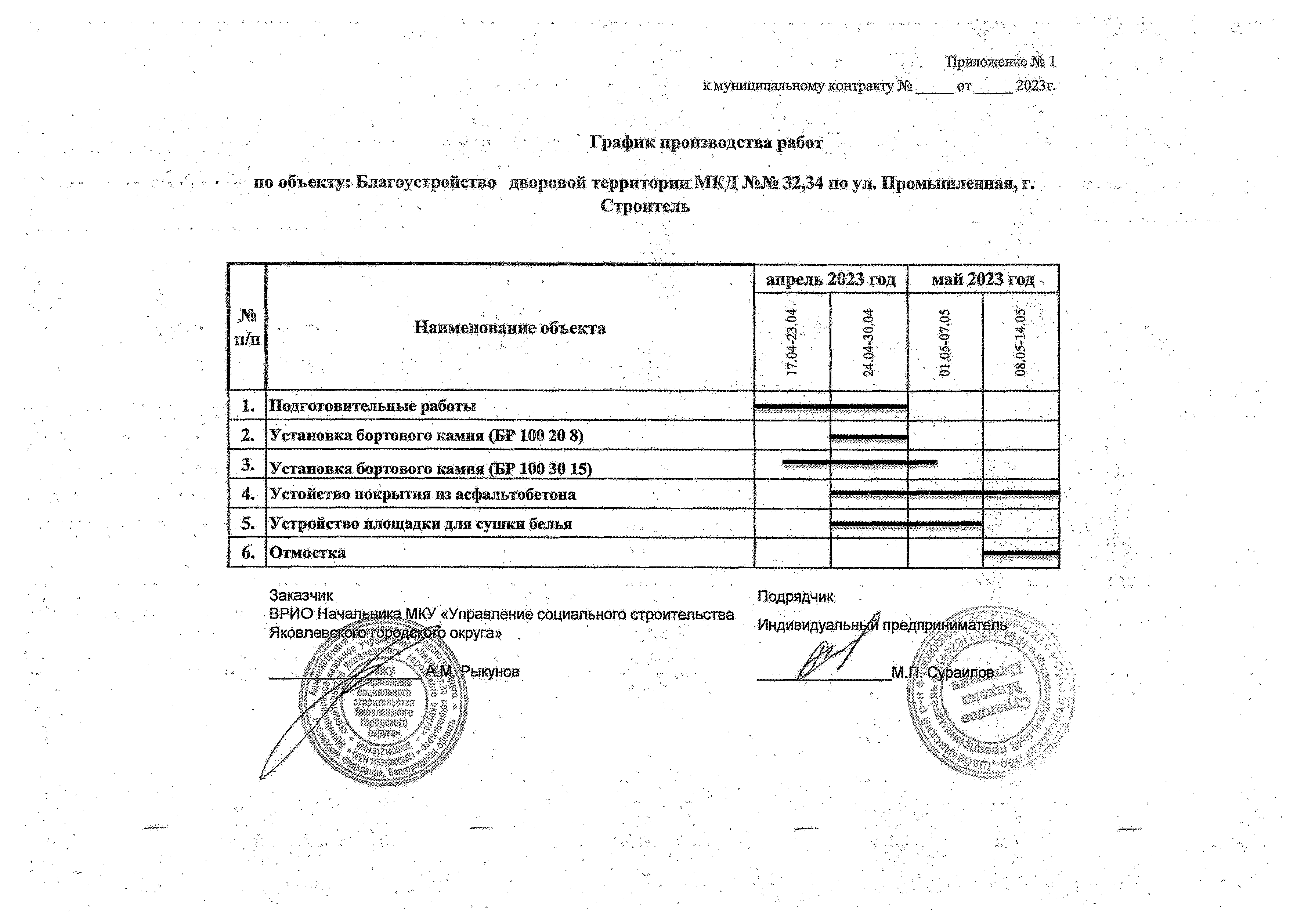 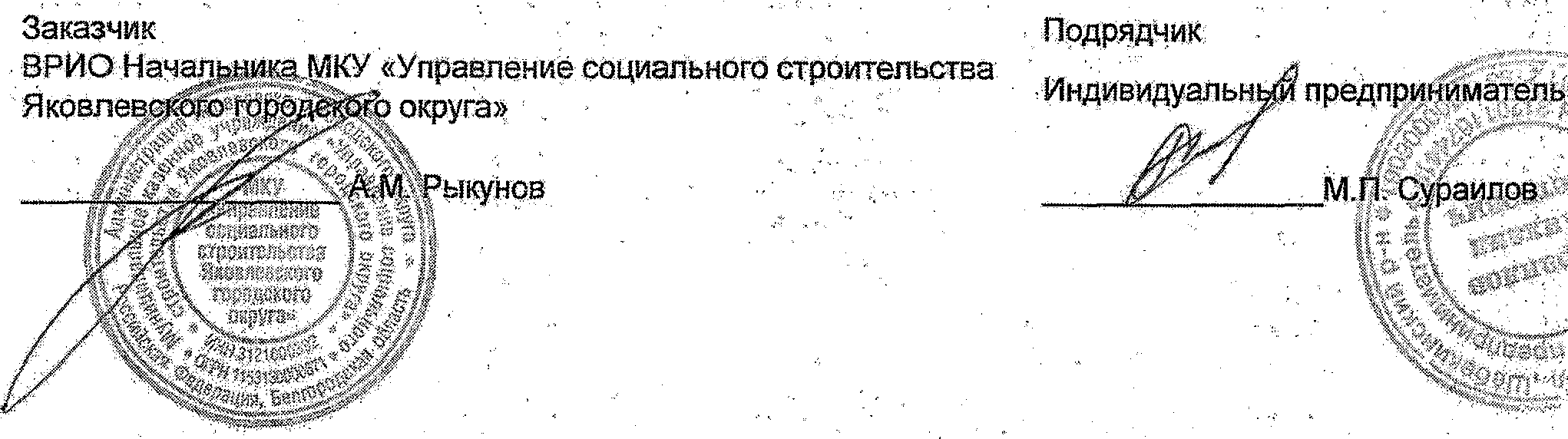 , -   -    1	* ■ ■ ■ ■ ■	к:^Щ йдщаяшому контракту № .	от	2023г.'Графике прошводстет работ	■"-по объекту;- Благоуетрвйешо дворовой территории ЗУЗШЩ№ |§ 321:$4 ш*. уд, Промв1Шленная*' г»./•	■	Строитель& .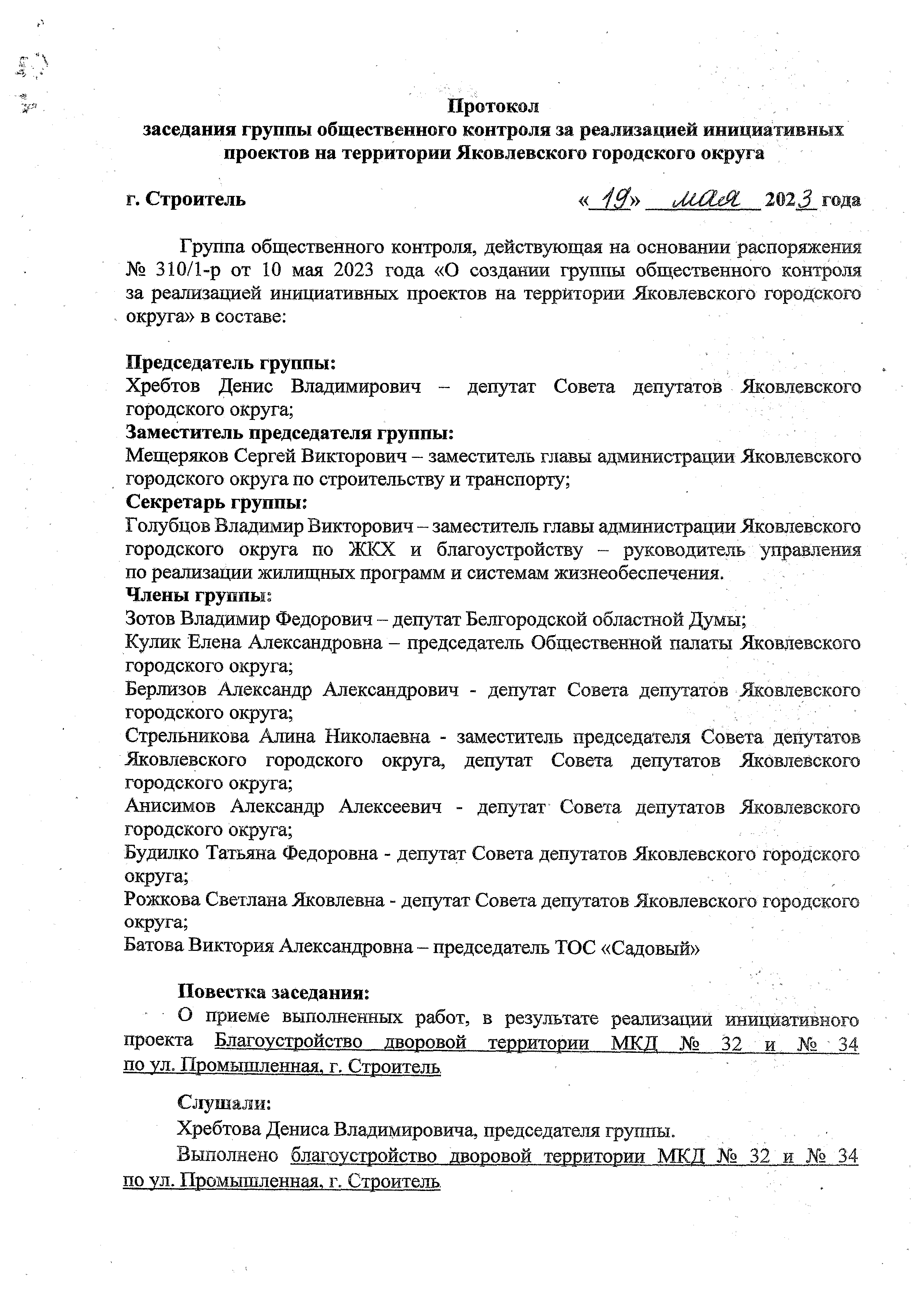 Протоколзаседания группы общ ественного контроля за реализацией инициативныхпроектов на территории Яковлевского городского округаг. Строитель	« У#»	уСШ Ж,	2ШЗ_ годаГруппа общественного контроля, действующая на основании распоряжения№   310/1-р  от   10 мая 2023   года «О   создании группы   общественного  контроля за реализацией инициативных проектов на территории Яковлевского городского округа» в составе:Председатель группы:Хребтов Денис  Владимирович - депутат Совета депутатов Яковлевского городского округа;Заместитель председателя группы:Мещеряков Сергей Викторович - заместитель главы администрации Яковлевского городского округа по строительству и транспорту;Секретарь группы:Голубцов Владимир Викторович - заместитель главы администрации Яковлевского городского    округа   по    ЖКХ    и    благоустройству   -    руководитель    управления по реализации жилищных программ и системам жизнеобеспечения.Члены группы:Зотов Владимир Федорович -   депутат Белгородской областной Думы;Кулик Елена Александровна - председатель Общественной палаты Яковлевского городского округа;Берлизов Александр Александрович - депутат Совета депутатов Яковлевского городского округа;Стрельникова Алина Николаевна - заместитель председателя Совета депутатов Яковлевского городского округа, депутат Совета депутатов Яковлевского городского округа;Анисимов Александр Алексеевич - депутат Совета депутатов Яковлевского городского округа;Будилко Татьяна Федоровна - депутат Совета депутатов Яковлевского городского округа;Рожкова Светлана Яковлевна - депутат Совета депутатов Яковлевского городского округа;Батова Виктория Александровна -   председатель ТОС «Садовый»Повестка заседания:О приеме выполненных работ, в результате реализаций инициативного проекта     Благоустройство     дворовой     территории     МКД    №     32     и     №     34 по ул. Промышленная, г. Строитель.. Считаю инициативный проект успешно реализованным.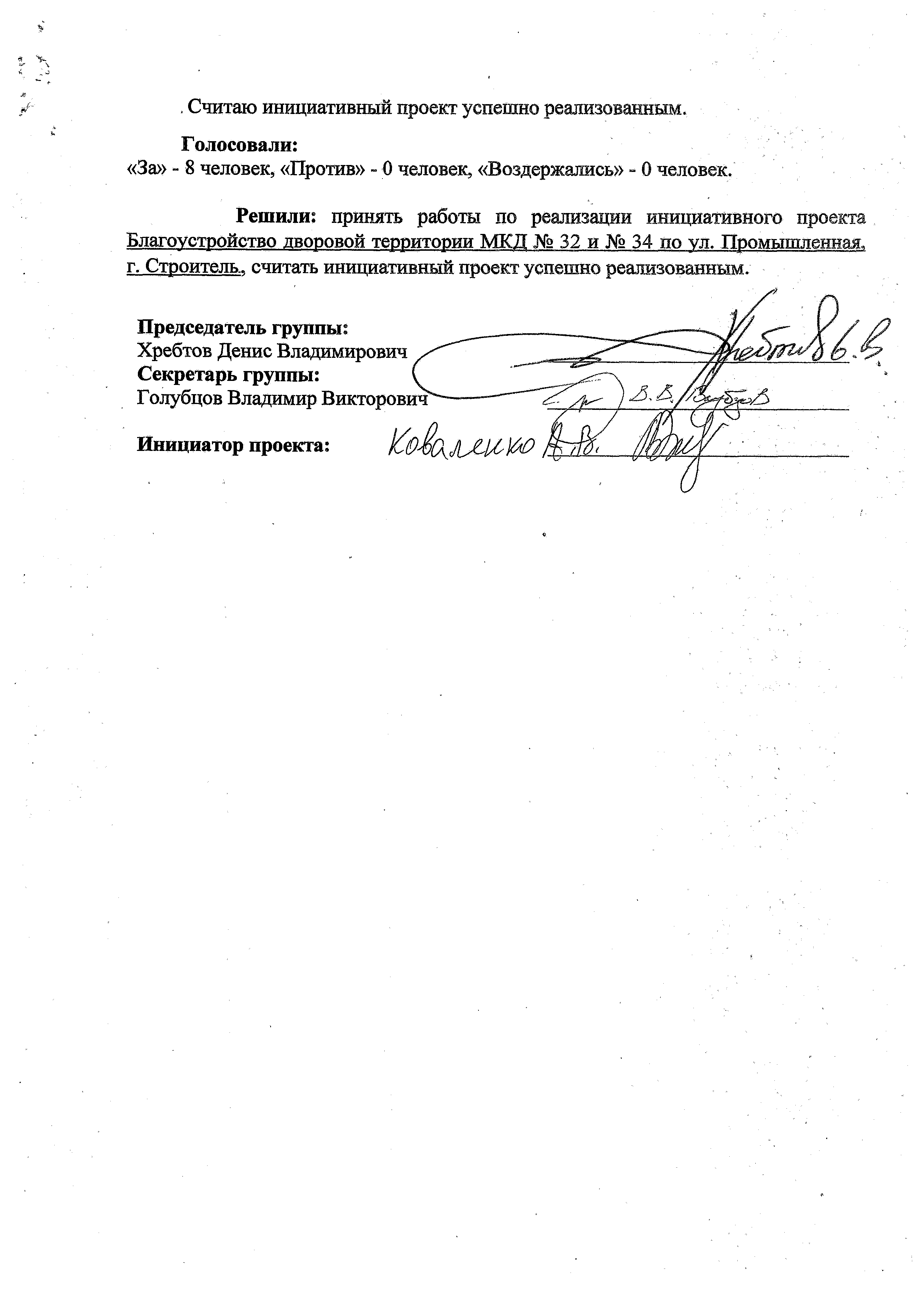 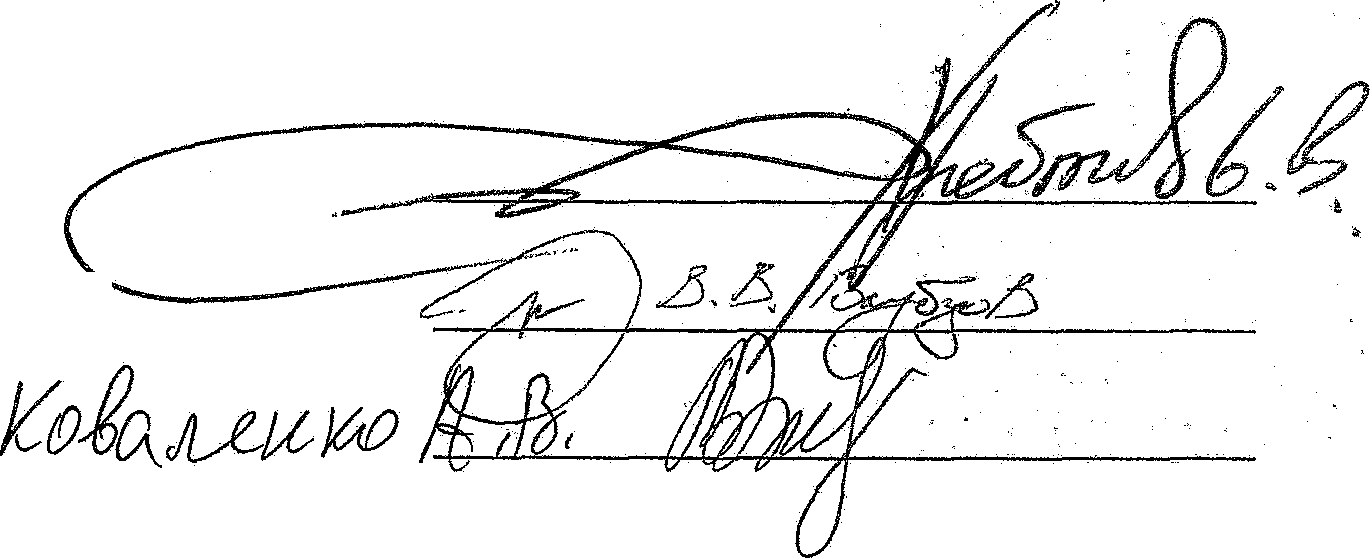 Голосовали:«За» - 8 человек, «Против» - 0 человек, «Воздержались» - 0 человек.Решили: принять работы по реализации инициативного проекта Благоустройство дворовой территории МКД  № 32 и № 34 по ул. Промышленная, г. Строитель., считать инициативный проект успешно реализованным.Председатель группы: Хребтов Денис Владимирович Секретарь группы:Голубцов Владимир ВикторовичИнициатор проекта:S , '4f'i	Шер^8Йа:!ж^шщбян#мГжЕомя#1а|айя)а■ormiO,9?^71:sУ Т В М Щ Ж ШВРИО Начальника.Ы % & «У правление,!,'в%иаяьнош строительста,^ ЗЙ^мн^жого городского.'".	■   ЬЙруГв»АКТ»	Jй р и ем к и зв щ ш ч ен н о го ст р о и т ел ь ст в о м о б ъ ек т а п р и ем о ч н о й к о м и сси ейФорма по Щ Щ |МЖ Щ адёбмв'Ш Ш рйД:КодМКУ   «Управление   социального   строительства Яковлевского Организация;	городского округа»	'	 	Ш ОКПОДатасоставленияКод. вида операцииМестонахождение объекта	Яковлевекий городской округ Белгородская область, г« Строитель ПРИЕМОЧНАЯ КОМИССИЯ, назначеннаяМКУ «Управление социального строительства  Яковлевского городского окру га»(иазмеиовзьшеоргана,назначившегойошсйю  )решением (приказом, постановлением шдр.) Ьт	 	>	2923 .года УСТАНОВИЛА:1, Иеналиетедем работ предъявлен комиссии к приемке:	. •«Благоустройство дворовой .территории, М КДЙШ  и ЖМ па ул,-Промышленная, г».СтредтшьР(нашеноааше объедай йнд стронтйш^та)	'расположенный по адресу: Яковлевекий городской округ Белгородская область, г. Строитель2. Строительство производилось в соответствии еразрешением1щ , строительство, выданным3, В строительстве принимали участиеШНти^'еИШ«*«Ь»1вегау»я«<т84ИП СураиЛов Михаил Петрович ИНН 312011674439. ОГРН 319312300006061. 309277. Веаговодская  область.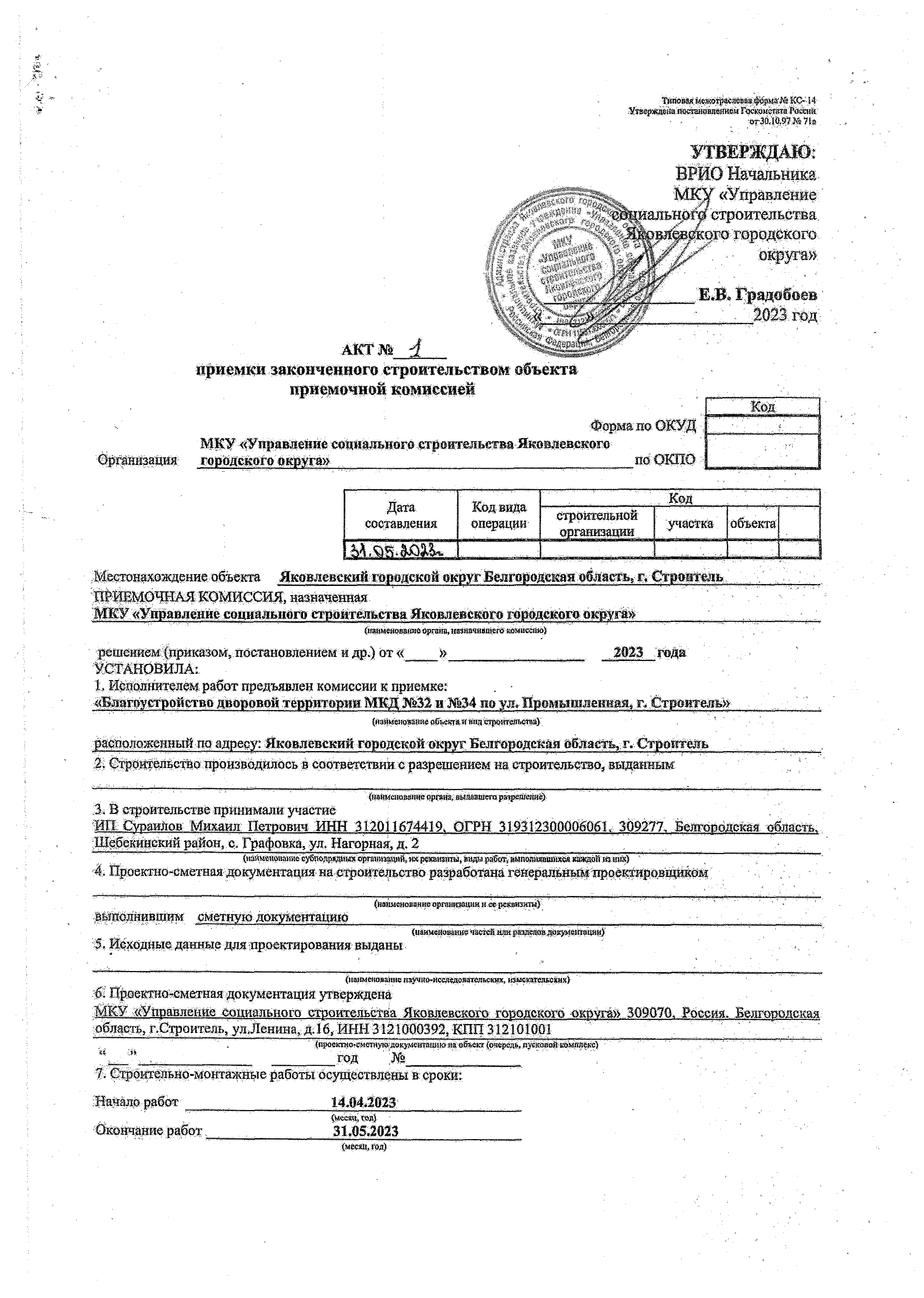 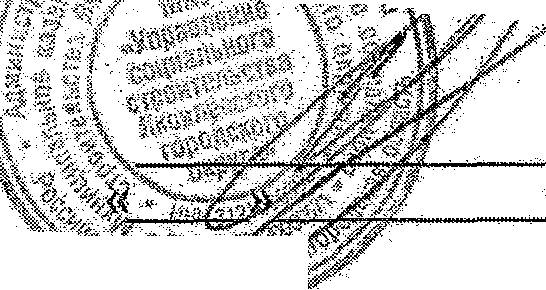 Шебекияский район, с. Графовка, уд, Нагорная, д, 2 	  	(нэнизиоиамиасубнодр^диш оргашгааияй.	вида р^т*штттшюхя кзщюн Щ-snix)4. Проектно-сметная документация- на-шроительство разработана генеральным-ираектировщикощ(ва№«маяве opraiHja#® я « [вкяовди)выполнившим сметнуш дожументацшо	 	5, Исходные даяцые для •дроектировшия выданы{ПгргмекпнаЦн?	‘	,Проектно-сметная документащ1м утвержденаМКУ .«Управление социального строительства Яковлевского городского округа» 3090Ж .Россия. Ведгюодскаяобласть, г.Строитель, ул,Ленина, д.16, ИНН 3121000392, КПП 312101001	 		~	'{проектно^метаушдоку^етзшшяаобъею (очередь, я^ковойкамклекс)“  		 	год	№ 	Строительно-монтажные работы осуществлены в: сроки:Ш Вариант А (дня всех объемов, кроме жидых домо»)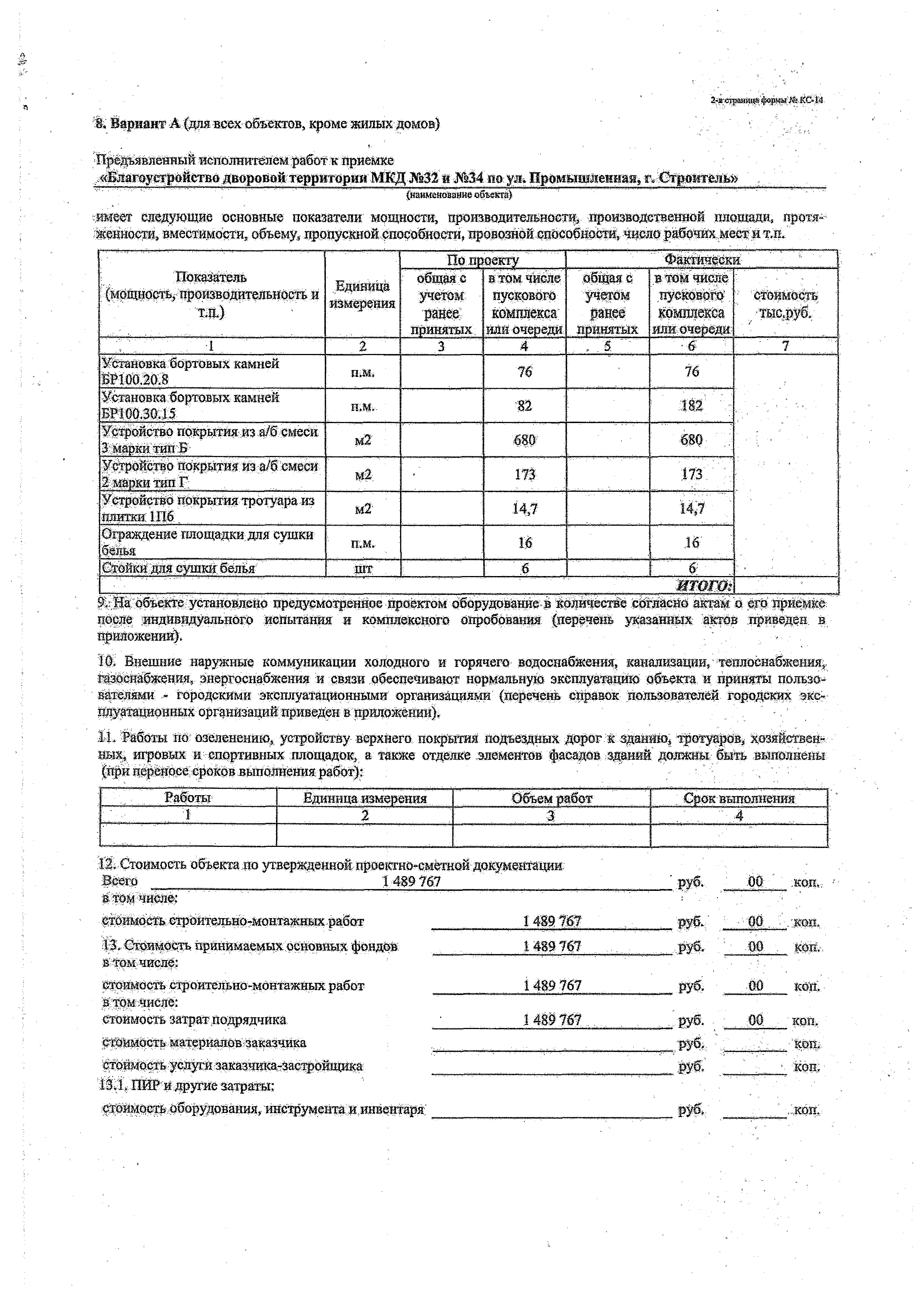 Предъявленный исполнителем работ к приемке	■«Благоустройство дворовой территории МКД 3632 « 3634' не: уш И рош ш аш ш я, г, Стрнитшв»(наименоааиие о5шя&)имеет следующие основные показатели мощности, производительности, производственной площади, протя­ женности, вместимости, объему, пропускной способности, провозной способности, число рабочих местит.п.: На объекте установлено предусмотренное проектом оборудование в количестве согласно актам о его приемке после индивидуального испытания и кошшшсеного опробования, (перечень указанных актов приведен, в приложении).Внешние наружные коммуникации холодного и горячего водоснабжения, канализации, теплоснабжения, газоснабжения, энергоснабжения и связи обеспечивают нормальную эксплуатацию объекта и приняты пользо­ вателями - городскими эксплуатационными организациями (перечень справок пользователей, городских экс* пяуатациовных организаций приведен в приложении).I I . Работы по озеленению, устройству верхнего покрытия подъездных Дорог :х зданйю, тротуаров, хозяйствен­ ных, игровых и спортивных площадок, а также отделке .элементов фасадов .здании должны быть выполнены (при переносе сроков выполнения работ):	-З.'Лоданияв-'ФФ'йЛКе-МНеотъемлемой составной частью настоящего акха является документация, перечень которой приведён: в   приложении	(в соответствии с приложением 2 Временного положения): ,графическая схема вылолненных работ на объекте и фотодокументы;ведомость недоделок и дефектов, установленных при приёмке, объекта- в ахш дадтацию;» гарантийный паспорт;	' - ■ , ’Дополнительные условия - экспертиза работ на соответствие условиям муниципального контракта проведена, фактическое количество, работ соответствует требовантм.....и ,.усжвиш .,._контош а. недостатки работ не выявлены пункт заполняется при совмещении приемки с вводом объекта в действие, приемке “под ключ1’, при частичном вводе в действие или приемке, в случае совмещения функций заказчика и исполнителя работ -РЕШ ЕНИЕ ПРИЕМОЧНОЙ КОМИССИИПредъявленный к приёмке«Благоустройство дворовой территории 'МКД № 32 и № 34 по ул. Промь|1яйённая, т ,’€тр рвтедъ»(наименованиеобъекта)выполнен в соответствии с проектом, отвечает санитарно-эпидемиологическим/^кологическим, и о ^ р ш щ строительным нормам и правилам и государственным стандартам и вводится^действиеПредседатель   комиссии: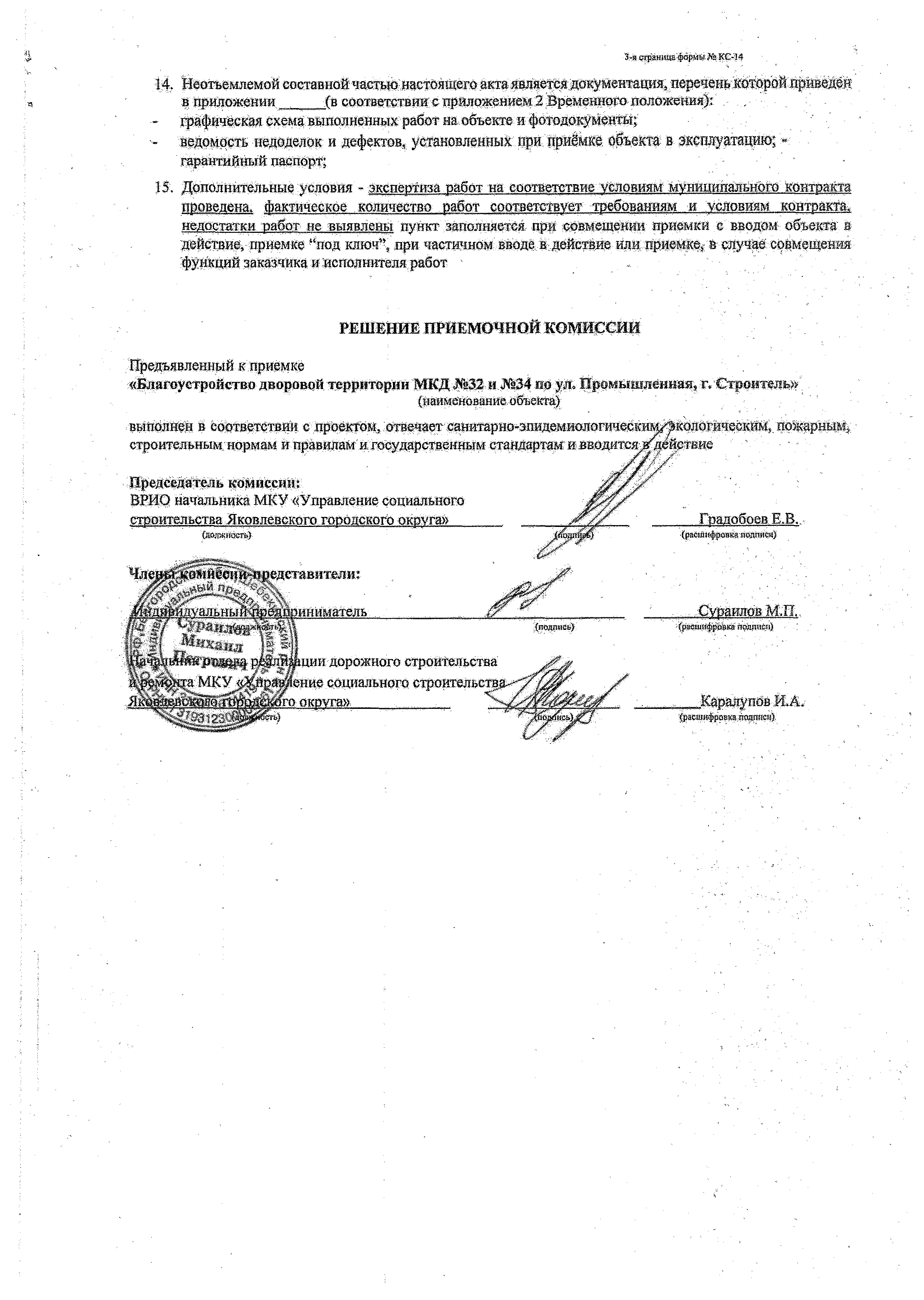 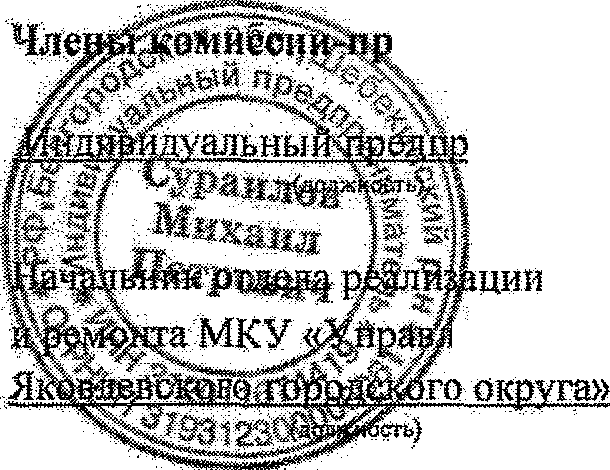 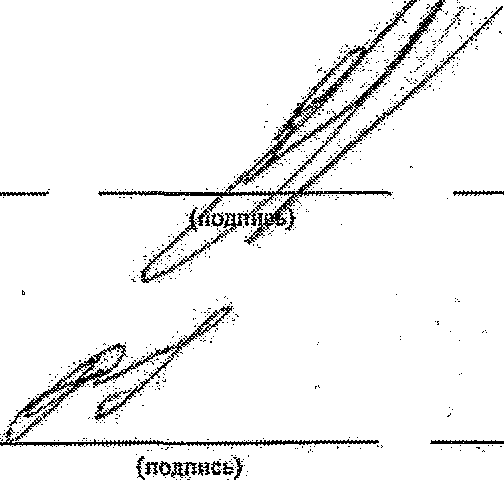 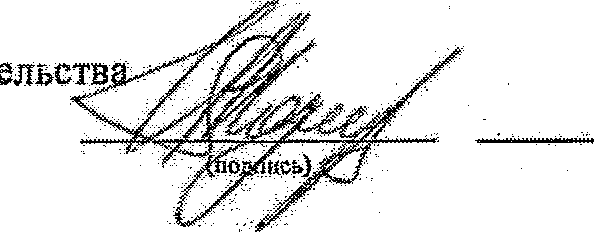 ВРИО начальника МКУ «Управление содиалш отстроительства Яковлевского городского округа» Сдалядайса)едетавитш и:инимательдорожного строительства ение социального строит,	Щ др бр ев Е В ,,(раеш!фр08а яодпявООурзилов М.ГГ.(рае.цгафровка подпасп)Каралупов Й.А.Висшифромалашт»),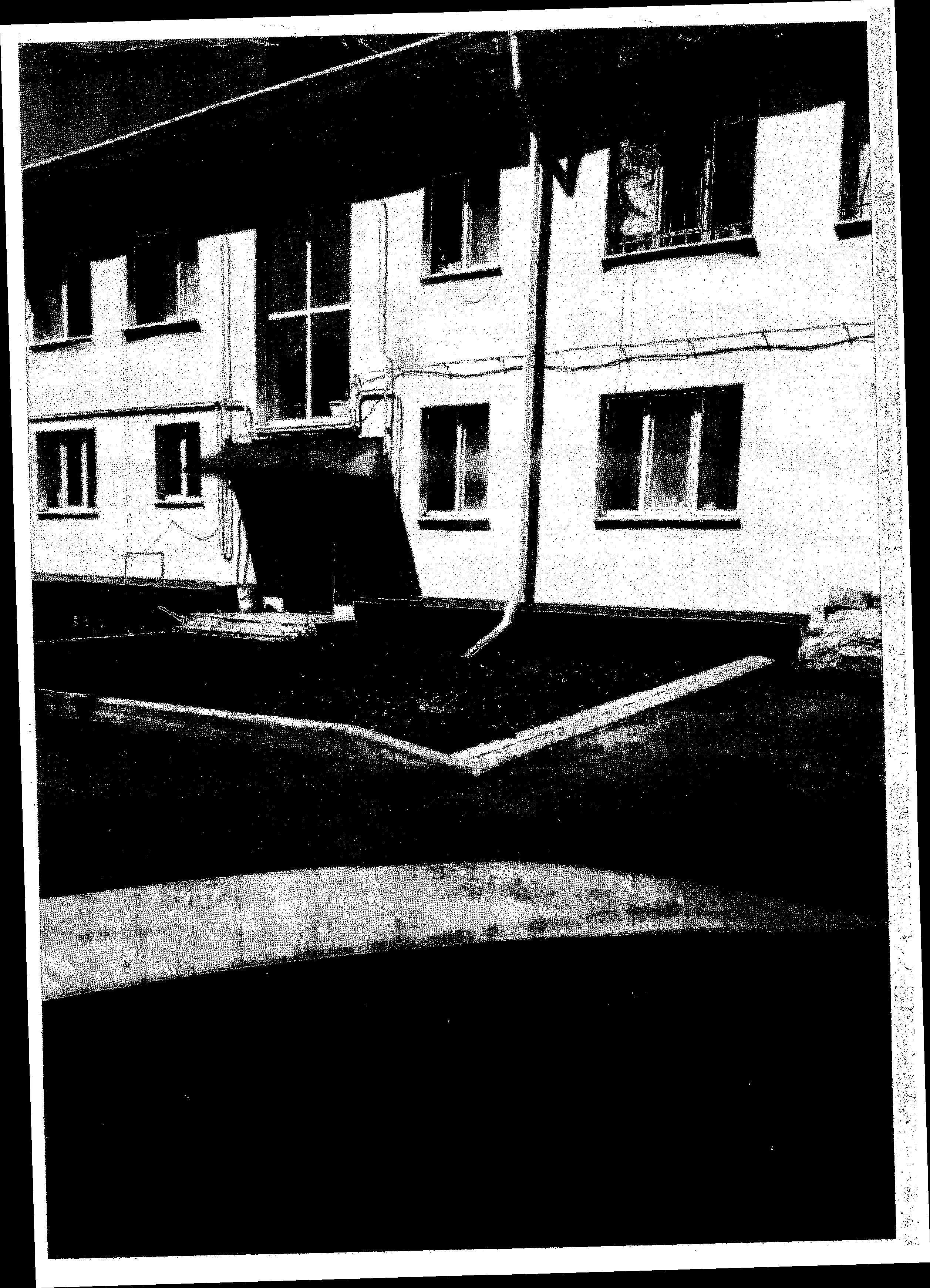 №п/пНаименование документаКол-волистов1.Отчет32.Копия Муниципального контракта № 08-3108-31-03 от 14.04.2023 г., приложение к контракту17 '3.Акт о приемке выполненных работ № 1 от 12.05.2023 г.(К С 2№ 1)324.Справка о стоимости выполненных работ и затрат № 1 от 12.05.2023 г. (КС-3 № 1)15.Платежное поручение № 29771 от 29.05.2023 г.16.Платежное поручение № 29772 от 29.05,2023 г.' 17.Платежное поручение № 29782 от 29.05.2023 г.18.Независимая гарантия 10600767 от 11.04.2023 г.29.Акт приемки законченного строительством объекта приемочной комиссией № 1 от 31.05.2023 г. (К С -14)310Протокол группы общ ественного контроля от 19.05.2023 г.2И.Фото1"	•В сего документов:64№п/пНаименование работ (услуг), приобретаемых товарно­ материальных ценностейСтоимость, рублейПримечание1234	■1Благоустройство дворовой территории М КД № 32, 34 по ул. Промышленная, г. Строитель1 489 767,002...Итого1 489 767,00№п/пВид источника денежных средствСумма, рублей1 П роцент отстоимостипроекта12341Общая стоимость реализованного инициативного проекта1 4 8 9 767,002Денежные средства, всего, в том числе за счет:1 489 767 ,002.1областного бюджета1 413 400 ,002.2местного бюджета76 367,002.3населения2.5инициативных платежей2.6индивидуальных предпринимателей, юридических лиц (за исключением бюджетных учреждений, государственных и муниципальных предприятий), общественныхорганизацийСлушали:Хребтова Дениса Владимировича, председателя  группы.Выполнено    благоустройство   дворовой   территории   МКД№ 32и №. 34по ул. Промышленная, г. Строитель..Обозначениенормативного документаНазвание нормативное документа^РОСТ 9128-2013Смеси асфальтобетонные, оияимерасфавьтобетовные, асфальтобетон, поямераефЭдьтрбетон , для автомобильных дорог и аэродромов. Технические условия.	-	•Смеси асфальтобетонные, оияимерасфавьтобетовные, асфальтобетон, поямераефЭдьтрбетон , для автомобильных дорог и аэродромов. Технические условия.	-	•Смеси асфальтобетонные, оияимерасфавьтобетовные, асфальтобетон, поямераефЭдьтрбетон , для автомобильных дорог и аэродромов. Технические условия.	-	•Смеси асфальтобетонные, оияимерасфавьтобетовные, асфальтобетон, поямераефЭдьтрбетон , для автомобильных дорог и аэродромов. Технические условия.	-	•Смеси асфальтобетонные, оияимерасфавьтобетовные, асфальтобетон, поямераефЭдьтрбетон , для автомобильных дорог и аэродромов. Технические условия.	-	•Смеси асфальтобетонные, оияимерасфавьтобетовные, асфальтобетон, поямераефЭдьтрбетон , для автомобильных дорог и аэродромов. Технические условия.	-	•ГОСТ20522-2012Грунты. Методы статистической обработки результатов испытаний,	•Грунты. Методы статистической обработки результатов испытаний,	•Грунты. Методы статистической обработки результатов испытаний,	•Грунты. Методы статистической обработки результатов испытаний,	•Грунты. Методы статистической обработки результатов испытаний,	•Грунты. Методы статистической обработки результатов испытаний,	•ГОСТ23161-2012Грунты. Метод лабораторного определения характеристик просадочности.‘ГОСТ28622-2012 '■Грунты. Метод лабораторного определения степенипучинистости.-	-:ГОСТ30413-96Дороги автомобильные..Методопределения коэффициента сцепления колеса автомобиля с дороЖйьюпокрытием.	■	.Дороги автомобильные..Методопределения коэффициента сцепления колеса автомобиля с дороЖйьюпокрытием.	■	.Дороги автомобильные..Методопределения коэффициента сцепления колеса автомобиля с дороЖйьюпокрытием.	■	.Дороги автомобильные..Методопределения коэффициента сцепления колеса автомобиля с дороЖйьюпокрытием.	■	.Дороги автомобильные..Методопределения коэффициента сцепления колеса автомобиля с дороЖйьюпокрытием.	■	.Дороги автомобильные..Методопределения коэффициента сцепления колеса автомобиля с дороЖйьюпокрытием.	■	.ГОСТР 52399-2022Дороги автомобильные общего пользования.'Геометрические элементы. Технические требования.Дороги автомобильные общего пользования.'Геометрические элементы. Технические требования.Дороги автомобильные общего пользования.'Геометрические элементы. Технические требования.Дороги автомобильные общего пользования.'Геометрические элементы. Технические требования.Дороги автомобильные общего пользования.'Геометрические элементы. Технические требования.Дороги автомобильные общего пользования.'Геометрические элементы. Технические требования.СИ20.13330.2016Нагрузкии воздействия,	’	.Нагрузкии воздействия,	’	.Нагрузкии воздействия,	’	.Нагрузкии воздействия,	’	.Нагрузкии воздействия,	’	.Нагрузкии воздействия,	’	.СП42.13330.2016Градостроительство. Планировкаизастройкаго.родских исельских поселений,'СП78.13330.2012Автомобильныедороги, ■	■Автомобильныедороги, ■	■Автомобильныедороги, ■	■Автомобильныедороги, ■	■Автомобильныедороги, ■	■Автомобильныедороги, ■	■ВСН 7-89Указания по.строительству, ремонту и содержанию гравийных покрытий;Указания по.строительству, ремонту и содержанию гравийных покрытий;Указания по.строительству, ремонту и содержанию гравийных покрытий;Указания по.строительству, ремонту и содержанию гравийных покрытий;Указания по.строительству, ремонту и содержанию гравийных покрытий;Указания по.строительству, ремонту и содержанию гравийных покрытий;ВСН 8-89Инструкция по охране природной среды при строительстве, ремонте и содержанииавтомобильныхдорог	,	'	- ‘	-	-Инструкция по охране природной среды при строительстве, ремонте и содержанииавтомобильныхдорог	,	'	- ‘	-	-Инструкция по охране природной среды при строительстве, ремонте и содержанииавтомобильныхдорог	,	'	- ‘	-	-Инструкция по охране природной среды при строительстве, ремонте и содержанииавтомобильныхдорог	,	'	- ‘	-	-Инструкция по охране природной среды при строительстве, ремонте и содержанииавтомобильныхдорог	,	'	- ‘	-	-Инструкция по охране природной среды при строительстве, ремонте и содержанииавтомобильныхдорог	,	'	- ‘	-	-ВСН25 -86Указания по обеспечению безопасности движения на автомобильных дорогах.Указания по обеспечению безопасности движения на автомобильных дорогах.Указания по обеспечению безопасности движения на автомобильных дорогах.Указания по обеспечению безопасности движения на автомобильных дорогах.Указания по обеспечению безопасности движения на автомобильных дорогах.Указания по обеспечению безопасности движения на автомобильных дорогах.ВСН52-89Технические указания по оценке и повышению технико-эксплуатационных качеств .Технические указания по оценке и повышению технико-эксплуатационных качеств .Технические указания по оценке и повышению технико-эксплуатационных качеств .Технические указания по оценке и повышению технико-эксплуатационных качеств .Технические указания по оценке и повышению технико-эксплуатационных качеств .Технические указания по оценке и повышению технико-эксплуатационных качеств .доюожных одежд и земляного полотна автомобильных довог Разделов, касающихся опенкидоюожных одежд и земляного полотна автомобильных довог Разделов, касающихся опенкидоюожных одежд и земляного полотна автомобильных довог Разделов, касающихся опенкидоюожных одежд и земляного полотна автомобильных довог Разделов, касающихся опенкидоюожных одежд и земляного полотна автомобильных довог Разделов, касающихся опенкидоюожных одежд и земляного полотна автомобильных довог Разделов, касающихся опенкиточности и усиления нежестких дополотых одежд)точности и усиления нежестких дополотых одежд)точности и усиления нежестких дополотых одежд)точности и усиления нежестких дополотых одежд)точности и усиления нежестких дополотых одежд)точности и усиления нежестких дополотых одежд)ВСН 103-74.Технические указания попроектированию пересечений и примыканий автомобильных дорог.,	•Технические указания попроектированию пересечений и примыканий автомобильных дорог.,	•Технические указания попроектированию пересечений и примыканий автомобильных дорог.,	•Технические указания попроектированию пересечений и примыканий автомобильных дорог.,	•Технические указания попроектированию пересечений и примыканий автомобильных дорог.,	•Технические указания попроектированию пересечений и примыканий автомобильных дорог.,	•ВСН 123-77Инструкция по устройству покрытий и оснований из щебеночных,.гравийных и песчаных материалов^:обработанных органическими вяжущими.	,	.	.	; ,Инструкция по устройству покрытий и оснований из щебеночных,.гравийных и песчаных материалов^:обработанных органическими вяжущими.	,	.	.	; ,Инструкция по устройству покрытий и оснований из щебеночных,.гравийных и песчаных материалов^:обработанных органическими вяжущими.	,	.	.	; ,Инструкция по устройству покрытий и оснований из щебеночных,.гравийных и песчаных материалов^:обработанных органическими вяжущими.	,	.	.	; ,Инструкция по устройству покрытий и оснований из щебеночных,.гравийных и песчаных материалов^:обработанных органическими вяжущими.	,	.	.	; ,Инструкция по устройству покрытий и оснований из щебеночных,.гравийных и песчаных материалов^:обработанных органическими вяжущими.	,	.	.	; ,ОДН218.046-01Проектирование нежесткихдорожных одежд,'ОДН 218.3.039-2003Укрепление обочин автомобильныхдорог,-  ■	’	* -, ' ■Укрепление обочин автомобильныхдорог,-  ■	’	* -, ' ■Укрепление обочин автомобильныхдорог,-  ■	’	* -, ' ■Укрепление обочин автомобильныхдорог,-  ■	’	* -, ' ■Укрепление обочин автомобильныхдорог,-  ■	’	* -, ' ■Укрепление обочин автомобильныхдорог,-  ■	’	* -, ' ■ОДН218.1.052-2002Оценкапрочности нежестких дорожных одежд..ОДМ2 18.5.003-2010Рекомендации по применению шоейнтстичеекйх материалов при строительствеи ремонте,автомобильных дорог,	*Рекомендации по применению шоейнтстичеекйх материалов при строительствеи ремонте,автомобильных дорог,	*Рекомендации по применению шоейнтстичеекйх материалов при строительствеи ремонте,автомобильных дорог,	*Рекомендации по применению шоейнтстичеекйх материалов при строительствеи ремонте,автомобильных дорог,	*Рекомендации по применению шоейнтстичеекйх материалов при строительствеи ремонте,автомобильных дорог,	*Рекомендации по применению шоейнтстичеекйх материалов при строительствеи ремонте,автомобильных дорог,	*МДе 12-81.2007Методические рекомендации поразработке и оформлению проекта организации строительстваипроекта производстваработ.	*,	_|Методические рекомендации поразработке и оформлению проекта организации строительстваипроекта производстваработ.	*,	_|Методические рекомендации поразработке и оформлению проекта организации строительстваипроекта производстваработ.	*,	_|Методические рекомендации поразработке и оформлению проекта организации строительстваипроекта производстваработ.	*,	_|Методические рекомендации поразработке и оформлению проекта организации строительстваипроекта производстваработ.	*,	_|Методические рекомендации поразработке и оформлению проекта организации строительстваипроекта производстваработ.	*,	_|Клас ификация работ по капитальному ремонту, ремонту исодержаниюавтомобильныхдорог. Минтранс РФ, приказ-№402 от16.11.2012Клас ификация работ по капитальному ремонту, ремонту исодержаниюавтомобильныхдорог. Минтранс РФ, приказ-№402 от16.11.2012Клас ификация работ по капитальному ремонту, ремонту исодержаниюавтомобильныхдорог. Минтранс РФ, приказ-№402 от16.11.2012Клас ификация работ по капитальному ремонту, ремонту исодержаниюавтомобильныхдорог. Минтранс РФ, приказ-№402 от16.11.2012Клас ификация работ по капитальному ремонту, ремонту исодержаниюавтомобильныхдорог. Минтранс РФ, приказ-№402 от16.11.2012Клас ификация работ по капитальному ремонту, ремонту исодержаниюавтомобильныхдорог. Минтранс РФ, приказ-№402 от16.11.2012Клас ификация работ по капитальному ремонту, ремонту исодержаниюавтомобильныхдорог. Минтранс РФ, приказ-№402 от16.11.2012Федеральный закон «Отехническом регулировании» от27Л2.2002т, №184-ФЗ, с.дополнениями и:изменениямиФедеральный закон «Отехническом регулировании» от27Л2.2002т, №184-ФЗ, с.дополнениями и:изменениямиФедеральный закон «Отехническом регулировании» от27Л2.2002т, №184-ФЗ, с.дополнениями и:изменениямиФедеральный закон «Отехническом регулировании» от27Л2.2002т, №184-ФЗ, с.дополнениями и:изменениямиФедеральный закон «Отехническом регулировании» от27Л2.2002т, №184-ФЗ, с.дополнениями и:изменениямиФедеральный закон «Отехническом регулировании» от27Л2.2002т, №184-ФЗ, с.дополнениями и:изменениямиФедеральный закон «Отехническом регулировании» от27Л2.2002т, №184-ФЗ, с.дополнениями и:изменениямиРуководство по применению: ПАВ: при устройстве асфшштобетонных покрытий, 18.04.2003 Минтранс РоссииРаспоряжение GCw358-р	•	-Руководство по применению: ПАВ: при устройстве асфшштобетонных покрытий, 18.04.2003 Минтранс РоссииРаспоряжение GCw358-р	•	-Руководство по применению: ПАВ: при устройстве асфшштобетонных покрытий, 18.04.2003 Минтранс РоссииРаспоряжение GCw358-р	•	-Руководство по применению: ПАВ: при устройстве асфшштобетонных покрытий, 18.04.2003 Минтранс РоссииРаспоряжение GCw358-р	•	-Руководство по применению: ПАВ: при устройстве асфшштобетонных покрытий, 18.04.2003 Минтранс РоссииРаспоряжение GCw358-р	•	-Руководство по применению: ПАВ: при устройстве асфшштобетонных покрытий, 18.04.2003 Минтранс РоссииРаспоряжение GCw358-р	•	-Руководство по применению: ПАВ: при устройстве асфшштобетонных покрытий, 18.04.2003 Минтранс РоссииРаспоряжение GCw358-р	•	-ИтогоВсегог ' ; , , ,1341 472,50124147250.1 241 472,502 f41 4/3,^0Начальная (максимальная цена)дсонттокта	:1241472,501241472,501241472,50НДС 20%240 294,50240 294,50240 294,50Начальная (максимальная цена) контакта (с НДС)1 489 767,001 489 767,001 489 767,00.'	т........................Форма, по ОКУДФорма, по ОКУДФорма, по ОКУД.,0322005-0322005-ИнвесторИнвестор.  по ОКНОЗакаачш (ГенподрядМШ}Закаачш (ГенподрядМШ}(органтеишц еврее, телефон, фат):	•MKY'Управданив-адиальноготтгровд-'еяьства Яковлеве»» тородоюг»-Округа", Белгородок#рйшотъ, г. Строитель уя,Ленина д, 16.(органтеишц еврее, телефон, фат):	•MKY'Управданив-адиальноготтгровд-'еяьства Яковлеве»» тородоюг»-Округа", Белгородок#рйшотъ, г. Строитель уя,Ленина д, 16.лорКПО22280141222801412228014122280141ШДрядчик (Суелвдрядчй'й.ШДрядчик (Суелвдрядчй'й.(орттизащю, адрес, телефон,.фасе)ИП.СдоаиЛов Михаил.Петрович, ЗОШАБедгародская обметь, Щебекенскийрайон, седа.Графоига, ур, Нагорн», 4-2(орттизащю, адрес, телефон,.фасе)ИП.СдоаиЛов Михаил.Петрович, ЗОШАБедгародская обметь, Щебекенскийрайон, седа.Графоига, ур, Нагорн», 4-2лоОКПО144817513144817513144817513144817513Стройка(дезншцив, еврее, телефон, факв)Благоустройстводворовой Территории МВД№ 32 и №34 т ул. Промышленная, г, Строитель(дезншцив, еврее, телефон, факв)Благоустройстводворовой Территории МВД№ 32 и №34 т ул. Промышленная, г, СтроительОбъект(титиоеаше, адрес)Благоуетрюйство дворовой территории МВД № 32 и №34 по уя, ПрошшяОнная, L & p m m *(титиоеаше, адрес)Благоуетрюйство дворовой территории МВД № 32 и №34 по уя, ПрошшяОнная, L & p m m *(титношт)(титношт)Вйд деятельности шгОКДПВйд деятельности шгОКДПДоговор подряда;(контракг)Договор подряда;(контракг)номер08-31-0308-31-0308-31-0308-31-03'дата-14,04.202it14,04.202it14,04.202it14,04.202itВид операцииНомер. документаДата- составленияОтчетный   периодОтчетный   периодНомер. документаДата- составленияСПО112,05.202301 :6520233105 .2023, Б лагоустройство дворовой территории МКД № 32 и (ф 34 по ул. Промыш ленная, г. Строитель Основание:С метная  (договорная) стоимость в   соответствий с   договором подряда, (субподряда):1 488 .7 ?(139 ,84 ) тыс.руб.С редства н а оплату трудэ:152,81(Si3) звд&руб.С м етная трудоем кость607 ,45   чел.,чае.111ФЕР4б-в44»1-   1»едбойа^8йезоеетондаф:#ундамеМбй    ' 03ФЕР4б-в44»1-   1»едбойа^8йезоеетондаф:#ундамеМбй    ' 03м3ЧЩ;4№ЧЩ;4№ЧЩ;4№ЧЩ;4№ЧЩ;4№ЧЩ;4№ЧЩ;4№ЧЩ;4№1 от1 от1 от1 8884128,8158:858,,002 ЭМ2 ЭМ2 ЭМ294:88294:88294:884 6е4,214-м4-м4-м22;«22;«22;«347,заЯЯвар-ШО. Сгфбитемшй Мусорвар-ШО. Сгфбитемшй Мусорвар-ШО. Сгфбитемшй Мусортm m sЗТЗТЗТчеп.-ч13,32208,11388Итого по рабцеффИтого по рабцеффИтого по рабцефф4 3 » 2 2 .............4 3 » 2 2 .............4 3 » 2 2 .............8 7 й * ГФОТФОТФОТ1 869,41S3 858,00Прите № HP Рабата по реконструкции зданий и 812/пр от сооружений: разборка отдельных21.12.2020 коиструктивных эяементоазданияПрип, п.40.2 (вооружения), а также зданий (сооружений) в целомПрите № HP Рабата по реконструкции зданий и 812/пр от сооружений: разборка отдельных21.12.2020 коиструктивных эяементоазданияПрип, п.40.2 (вооружения), а также зданий (сооружений) в целомПрите № HP Рабата по реконструкции зданий и 812/пр от сооружений: разборка отдельных21.12.2020 коиструктивных эяементоазданияПрип, п.40.2 (вооружения), а также зданий (сооружений) в целом%01911 701,1649011,00Приказ № СП Работы по реконструкции зданий, и 774/пр от сооружений: разборка отдельных.11.12.2020 конструктивныхэлементов зданияПрил. 0.40.2 (сооружения), а также зданий,(«!оруженйЙ) аПриказ № СП Работы по реконструкции зданий, и 774/пр от сооружений: разборка отдельных.11.12.2020 конструктивныхэлементов зданияПрил. 0.40.2 (сооружения), а также зданий,(«!оруженйЙ) аПриказ № СП Работы по реконструкции зданий, и 774/пр от сооружений: разборка отдельных.11.12.2020 конструктивныхэлементов зданияПрил. 0.40.2 (сооружения), а также зданий,(«!оруженйЙ) а%52■52..072,6928 006,00целомвсего по позиции3 454,263 454,263 454,26%.:2:2ФССЦп.(*01:*01г 01-043.Погрузо-ретгрузочиые работы при автомобильных перваозках: Погрузка1 т груза38,685;38,685;3,28.''126 89126 89126 89мусора строительного с погрузкой экскаваторами емкостью ковша до 0,5 м3Всего по позицийВсего по позиций126,89126,89126,89126,89126,89$■33ФССЦит-ОЗ-ат- Перевозка грузов автомобилями-ФССЦит-ОЗ-ат- Перевозка грузов автомобилями-1 т.труза- з а д е- з а д е1 W517,61517,61517,61517,61517,614ФЁР2?-Ог-010- :Разборка'бортовых,камивй:иай»оимом;ФЁР2?-Ог-010- :Разборка'бортовых,камивй:иай»оимом;100 М0,350,350,350,350,350,350101основании (6Р 400 20.в)г т215,306 203,60З ТЧер.-ч1 026,«46:Итого по расценке61513215,30‘ ■■ФОТ215,3016203#!1 от	. . .	2,351 от	. . .	2,351 от	. . .	2,351 от	. . .	2,351 от	. . .	2,3514,812ЙЙ42-7,002 ЭМ	769,362 ЭМ	769,362 ЭМ	769,362 ЭМ	769,362 ЭМ	769,36А 846,973 «тм; Oli:	4,983 «тм; Oli:	4,983 «тм; Oli:	4,983 «тм; Oli:	4,983 «тм; Oli:	4,98'‘31,3728,81Э В З Д )4;М	0,134;М	0,134;М	0,134;М	0,134;М	0,130,82ЗТЧЙЯ.-Ч.0,251,575:;ЗТм Итргоро.расценкеч©л<~ч0,392.457''771)8448 2,6048 2,6048 2,60ФОТ46,1846,1846,181331 001331 00Приказ № HPАвтомобильные дорой-81-2/прот« 7Т4767,3867,3867,381 957,001 957,00Оплата труда рабочих2 407,08Эксплуатации машин11 158,14в таа числа ormata труда машинист® (Ош)31.37Материалы348.21Строительные работы17081,70Строительные, работы16 218,831 от210,600,58:28,8117,002 ЭЫ5268,4114,38.3-в т.ч,:-ОТмш т2,4871004 М4,840,01зтчел.-мг г0,0738723:Тичея.-ч77,40,211:7864Итого по расценке5470,3814,97ФОТ3,0488,00Приказ №г HP Земляные работу, выполняемые 812/пр от механизированным способомЩ92822.8081001 ОТ4 201203,05.28,81100,00зтчем :1540,46816Итого пвйасцёнк®;1201,20-3,65Ш3,68106,00Приказ №: -HP Земляные работа, швдияёйые ручным812/пр от способом 2112.2020Прил? пД;2.■%,80-803.2503.00Приказ №. СП Земляныеработы, шлмняеШе рунным40:Ш ''i$ 442,00Всего по позиции-	'   '	-7,82Т1	' 21,;    «ССЦ-	Каши 6ортовЫ®-8Р 100.20.8, бетон B22i®	•   мит-'	'70М м ■169 ,3605.2.03,034031 дазоо), объем 0,018 т  •	.(Псгрузо-разгрузочшеработы)-Всего ш> позиции	'	.‘ 1:699,36 ' 'Итоги по раздму.г Установка бортовот вмйя: {5Р IQ020в):;Итогопрямые затраты (справочно)'4‘712,00атомчисле:Опиата труде рШочт453,02Эксплуатация тешмн141,06в там «щепе оплата труда чашииис7ор (ОТй):9,07Материалы4 117,92Строительные работы,5822,98Строительныеработы5 761,80в том числе:аплета *руда.453,02ш т ут а ц т машин и механизмов69,88-втом числа аллзта-труда.шшинистор (ЙШ)9,07материалы4117,82навдздиые расходы675,49сметнаяприбыль435,49Траислортны®расходы ^лертзха), даосимь® на рТСИмасть:0тромтетых работ71,18 'Итог©ФОТ (справочно)482,03Итогонакладныерасходы (справочно).675,49Итогосметная, прибыль (справочно)435,49■Итого по. разделу 2 Установка бортоев» .камня (BP 1р20,8)582 ,98Раздел 3,'Установка бортового камня (SP100 3015}22	22	ФЕР0181.014.  Разработкагрунтаспогрузкойна	Ш8мЗ0,01:0238,05	автомоёилингамоовалыэхскаватарами сковшом вместимостью: 0,25м3,группагрунтов 21 ОТ210 602,Ш	28,81В2ДО.2ЭМ525 ,41бзт	-3 в т.ч. ОТм807,84%Щ	26,812е5;004 М4340104:ЗТ	чей.-ч'	<Ш0275426,     _	- Ш *	.	ЧШ;гЧ	, $ t $0,7824212■Итего«>р#и®Ш 1	• - -ik ? 0 s . ■56;00:' л	'    . ш '' л	'    . ш '', 'а/'	' . } /	' '	"'4.5,47 , .   .	®	./ |	2    .    f	/ ТО;./ ...7 , .   .	®	./ |	2    .    f	/ ТО;./ ...12ifФОТ ■11,55327,00Приказ № HP Земляные работы, выполняемые:812/пр от механюироеанньжтэтссобом2 % ,ПШ 0Прш.пЛЛX    .92- 92-10,44■301,00Приказ Ш СП Земляйие ра&ты, ,мдапняймые??4/пр*г мвханизировгдоыкткаОок	> \11.12-2020Прил. п.1.1. 8ti4&•40 • 'ш~'Ж,№Всвгвп© ПОЗИЦИИ71,60S3тфЕРО1-О2-057» Разработка груда вручную в трашдащВ2	глубиной до :2м без; креплений с откосами*100X50;о№7®;группа грунтов; 21 ОТ1201,20.1^,8628,81Й94Д)0ЗТчоп,*я1541,75Т?5Итого по расценке1 201,2018,86« о тШ394,00Приказ№ HP Земляные рабёты, штошй®мые:ручйьм 8Щпр ег способом21:12.2020пршмл.г’%83831Д;18351,00Приказ № СП Зёмпякыё работы, выполняемые ручным774/пр от способом 11,12.2020ПрИЛ Л.1Д;%40ТО.5,46168,00Всего по позиций31,282424ФССЦпгЛ1-01- Погрузо-разгрузочиыа работ» при01-039	автомоВипьяых яерйвозках; Погрузка.Ттгруза1,9906251,067,88грунта рзсхитеяшого Стй {зшш, перегной)(Пофуэо-разгрузочные.работы)Всего по позиции%Ш25тФССЦпг 03-Я- Перевозка грузов аатомобипями- 014И5	самосвалами грузоподъемностью 10 т1 тгруаа19,9062515,38266,35работающих«ие карьера иа расстояние: f клаве груза до 15'шВсего по позицииШ.352626ФЕРЗОЯИ-даИ- Устройство основания из ЩПС под 0 ? 01'	Т00.30:1:5T00.MS.0,05461 ОТ1 626,8388 7728,8!2557 002 ЭМ734,2740,083 вт.ч. ОТм31 084,43>28,81.128,86И0Z2.bS.O 4   Щ ебень ш плотных зорит порой'Шт7,5894ЗТт п^ч1SТО,3654ЗТЙ.чел -ч8Ш0 44007В.ЩМдЩ%0| 'г 380,io.ЩМдЩ%0| '?S3p8iШЩШПриказ № СП Мосты»,трубы	•	*	А 7?4(йр от11.12.2020Прия. п.24Приказ № СП Мосты»,трубы	•	*	А 7?4(йр от11.12.2020Прия. п.24Приказ № СП Мосты»,трубы	•	*	А 7?4(йр от11.12.2020Прия. п.24Приказ № СП Мосты»,трубы	•	*	А 7?4(йр от11.12.2020Прия. п.2480	.    Ш '80	.    Ш '74,56	3148,0074,56	3148,0074,56	3148,00В еш и» ЯРЗИЦШВ еш и» ЯРЗИЦШВ еш и» ЯРЗИЦШВ еш и» ЯРЗИЦШ' 333,Й' 333,Й' 333,Йп	21	ФССЙ-	Смесь щебеночно-песчаная ютовая, щебень	> 3 'Ш#4,84-0121 из плотных горных пород М800, номерсм е си С4, размер зерен .0-80 ммп	21	ФССЙ-	Смесь щебеночно-песчаная ютовая, щебень	> 3 'Ш#4,84-0121 из плотных горных пород М800, номерсм е си С4, размер зерен .0-80 ммп	21	ФССЙ-	Смесь щебеночно-песчаная ютовая, щебень	> 3 'Ш#4,84-0121 из плотных горных пород М800, номерсм е си С4, размер зерен .0-80 ммп	21	ФССЙ-	Смесь щебеночно-песчаная ютовая, щебень	> 3 'Ш#4,84-0121 из плотных горных пород М800, номерсм е си С4, размер зерен .0-80 мм8 ,«8 ,«183,2®4500,904500,904500,90(Мосты И Трубы)’(Мосты И Трубы)’(Мосты И Трубы)’всег«ио’.яозициивсег«ио’.яозициивсег«ио’.яозиции1 600,991 600,991 600,991 600,991 600,991 600,991 600,9928	з .	®ЕР2Т«4»19- Установка бортовьж камней SCTOHhbixt Ори оя	других видах покрытий28	з .	®ЕР2Т«4»19- Установка бортовьж камней SCTOHhbixt Ори оя	других видах покрытий28	з .	®ЕР2Т«4»19- Установка бортовьж камней SCTOHhbixt Ори оя	других видах покрытий1 « |<1,®1,®1,®1,®1,®1,®1,®1 <ЗТSSO.Sl1074,7328,813CS63.00*2 ЭМ73,02132,003.7015,8320,81456,004 М3 690,056 715,89нШ 2.03,52 К т ш е ф т т е -Шimim№ЗТчел,>м69,8"69,8"127,036ЗТкчеп.-м0,680,681,183Итого по расценке4 353,58.7823,52ФОТ1090,5031 419,00Приказ № HP Автомобильныедороги 812/лр от21.12.2020Пркп.л.гт (в рад, пр. № 638/лрит02.09.2021)%."147"1471471 603.1246 186,00Приказ № СП АвтрмоЙияьные.доррги 774/яр от11.12,2020Прия. п.21%95959S1036 03.2.9848,00Всего по.позиции10 562,872929ТЙССЦ.	Каши бортовые SP 100.30.18, бетой В30art182' 63,12f 1487,84Шго-пря?ды^затраты (спрэеочно).	21388,01.	21388,01.	21388,01..» •- -.атом числе:.  ,'''.,	• Оплата труда рабочих.,	• Оплата труда рабочих.,	• Оплата труда рабочих1 179,32Жетпуатавдя машинтот чисяе-опдата труда, машинистов(Ош).Жетпуатавдя машинтот чисяе-опдата труда, машинистов(Ош).Жетпуатавдя машинтот чисяе-опдата труда, машинистов(Ош).'«3(1429,45МатериалыМатериалыМатериалы1§712;еа.Строительные работы.Строительные работы.Строительные работы-24282,48 ■Строительные работыСтроительные работыСтроительные работы.23996,13.1   '   ■}	i2 ' ' " ' j '■ "   .    '      '	' ■      4- У . " " j , : .......... 8	::- У . " " j , : .......... 8	::иi a .      " J	т аi a .      " J	т а{Материалы д л я « р о кел ь;н ы * р аёет)-В е е т я е п о зи ц и и1 o i s ; $ f32	32      "ФЕР274Ш-028-       У стр о йство п окры тия и з горячи*.04	асф апвтабвтонн»,« лм ® « ® * 'а с ф а л ь т о у к л а д ч и к а м и w o p o r oт д а о р а з ш р а . т о я щ й м а с ш я 4 см1000 м 2% т  .J от.	•	■162,32123,08’ШШз - а а д й 'я ш7 4 7 9 , 0 3 -5QSS,?4з « т э т *234 ,# 61 SS^328,814   ада, оо4 М874 ,78594,85r t w04.2.01.01 Смесь асфальтобетоннаят0ЗТчей,«ч20 ,8614,1848ЗТмя'ёл.^чi 8 . e s12 818Итого по .расценке8 536,135804 ,5 7# i ) T283.418 1 6 5 ,0 0Приказ № H P  А втрм рвцяьнце дррош44 ?147416,8)12003 ,00П р и » № СПАвтомобильные дороги774/прот 11.12.2020Прил. п.21%S5952 » , »	7 7 Щ ЙВ сего-яо п о зи ц и й6 480,42;3333	ФЕ^Т-Об-ОЗО- Пря «зшнекии толщиныпокрытия яа ОДсм 01	добавлять или исключать: к расценке029-01здое m20,681 ОТ3.294 .8,85	28,81258,002 ЭМ254 8S4-093,303 о т.ч.ОТм"8,95416,18	28,81468,00%М2,04,48,0004.2,0107 $т » щ ф Ш № < & < г> т »т	04■Шчеп.-ч	0,ЗЕi	40952;ЗТм.чел.-ч	0,4?41,2784Итого по расценке261,12T10.2S.ФОТ26.13724,00О плата труда рабочихЭ кащ уатация  машин132,S36 8 0 2 .9 7в т о м ч и с т огщ ага труда машинистов {От*}179,99М атериалы49 347,20,    'Строительные    работы:5 6040 ,38й Том вдсре;.о щ а т ат р у д д132 .98эксплуатация м а ш м и механдаиоа5802 .97в том чи сл ео п д ате труд» машинистов (ЙТм)179.99материалы4 9 3 4 7 ,2 0. н а д д а ы е расход»;459.99см етная прибыли297.27.Итого Ф О ¥ {справочно}312,92И тоготш иадны е расх о д ы -{справочно}459 .99Итого сметная    прибыль   (справочно)297.27Итого п о р а зд е л у 4 У стойство покрытия}*** асф ал ьто б ето н а;56 0 4 6 ,3 6ЧЩ'210,600,05	2 Ш ':ЩЮ1 г Ш5 255,41     'Щ2&,Звт.ч,ОТм8 7,84'1Й5,00,	-::;ЗТчеа-ч27-010035ЗТмЧЙМ-Ч5да0,31347Итого пораецеике6470,35:22,16•ФОТ4,4»129,00Приказ№HP Земляныеработ, вЫдолмйемйе, Ш/пряг механизироваимымйпйеобш- 92Й24,13119,00Всего по позиции28,35.-28,35.-28,35.-28,35.-28,35.-28,35.-;Щ	■щ	ФЕИИ-М-Об?-, Разработка гранта врудауивтфаншвя». - 02	глубиной т %мйеа креплений«.откосами,группа грунтов: 2108 м3-0,80450,80450,80450,80450,80450,80451 ОТ1:201,20ЪМЖ81» иШчёлл1:54 '&м3Итогипо‘расценке.1201,205,41ФОТ5.4115Ш>ПриказМ« HPЗемляные работе, выполняемыеручным 812/прот способом%,8 :89431139,00Всего по позицииВсего по позиции12,3812,3812,3812,3812,383737.Ф,С.СЦш4)14И- Погрузсьразгрузочные:работы яри- дадаэ	автомобильных перевозках: Погрузка.Ф,С.СЦш4)14И- Погрузсьразгрузочные:работы яри- дадаэ	автомобильных перевозках: Погрузка1т.груза::w s mШ '	3,12Ш '	3,12Ш '	3,12Ш '	3,12Ш '	3,12грунта растительногослоя {земля,перешей){По!рузо#азгррочныеработы^Всего но позиции312312312‘ "Ш:- заФССЦпг*03г21-Перевозка грузов автомобилями'1т груза:7 875-13 38105,37105,37105,3701-.01Sсамосвалами грузоподьемиостыо 10 т-работающих вне карьера на расстояние:!класс фуза до 15кмВсего по позиции1Д5;®‘1Д5;®‘1Д5;®‘за,‘ 3»ФЕР27-0400Ь-Устройствопоцстцшющих и100 м3: 'Шк:01-выравнивающихеиошосиова«йй:*(апес®'1.©Т'1.©Т'1.©Т'1.©Т115,49115,49115,49115,49;2:082831зероS::3MS::3MS::3MS::3M3262,793262,793262,793262,79т,тШв-Ш-тёШв-Ш-тёШв-Ш-тёШв-Ш-тё171,22171,22171,22171,22-    з р ,т т:8sp6п, нЩрММ Песокдтотршщепьнт.рярртррирверый.■ ■ ■ »$0'ЭТ'ЧВЛ.-Ч-14,40,2532ад	Ъад	ЪФССЦ*	f	Смесь щебенвшммеманая готовая, щебень02,2,Ш*4-вШ из платеыхгориыхлород М800, номер смеси С4„ размер,»рвв, 0-.8в им     vмз.3,24Ш й»б»,?®•'.(Аягомобильиыв.дорога)'-Вйвго по позициит щ   •     'йм;ФЕЙ?41?-Й01-. Устройство асфальтобетонных покрытий'V*	’	.дорожек и трщуарав однослойных, излитой100 м210,1».7 ТЭТ7 ТЭТ133,7824,0824,0828,81604,00‘2 ЗМ‘2 ЗМ57,32:10,3210,323 ®т.ч. ОТм3 ®т.ч. ОТм0,800,140,14■28,81т4 Ш4 Ш131.4023.6S23.6Sм04,2.02,01 Смесь аафвтта$тотв!>04,2.02,01 Смесь аафвтта$тотв!>тг м1,2862ЗТЗТч$я -ч.«;4:$М 2ЗТМЗТМчеа»ч0,070,0126Йота по расценке.Йота по расценке.-'322,50' '58,05' '58,05ФОТФОТ24,2224,22808,00Приказ )* HP Устройстве покрытийдорожк, тротуаров, 812/прот мостовых и площадок » прочее21.12.2020ПрМЛ; П.21,1Приказ )* HP Устройстве покрытийдорожк, тротуаров, 812/прот мостовых и площадок » прочее21.12.2020ПрМЛ; П.21,1%113■1:13■27,37■27,37789,00Приказ № СП Устройств» покрытий дорожек, тротуаров, Т?4/пр от мостовых и площадок и прочее11.12.2020Приказ № СП Устройств» покрытий дорожек, тротуаров, Т?4/пр от мостовых и площадок и прочее11.12.2020%7777’18,85’18,85437,00Прил,Я;21.1Прил,Я;21.1Всего по позицийВсего по позицийВсего по позиций10407104071040744	44	ФЕР2М174Ш1-0244	44	ФЕР2М174Ш1-02На каждые 0,8 с» изменения толщины	100 м2: покрытия добавлять к. расценке27“07-00.1-01На каждые 0,8 с» изменения толщины	100 м2: покрытия добавлять к. расценке27“07-00.1-01На каждые 0,8 с» изменения толщины	100 м2: покрытия добавлять к. расценке27“07-00.1-019 ,«д а 4 смд а 4 смд а 4 смдо толщины: 4 ж т я ?03П=2;'ЭМ^2 к расх,', 30^*2; ШТ=г*р«ж:. -7:3*2; ТЗМ*2)до толщины: 4 ж т я ?03П=2;'ЭМ^2 к расх,', 30^*2; ШТ=г*р«ж:. -7:3*2; ТЗМ*2)до толщины: 4 ж т я ?03П=2;'ЭМ^2 к расх,', 30^*2; ШТ=г*р«ж:. -7:3*2; ТЗМ*2)шшш21,6521 М	28.87	224,001 М	28.87	224,001 М	28.87	224,004еШФЕШЧй-ОбйУстановка метшмических, оград по1100»-..............В,1612жвяезобвтоннымстопбамтеезцокошмз;.сетчатых панелей высотой до 2,2т-1.ОТ1.ОТ1 416,09228,7228,816532,00£ р£ р2 812,04449,933:ВТЛ;0 Т»3:ВТЛ;0 Т»320,0761,2128Д11475,004 М4 М104,75З Ш :НН04.1.02.05 Смее'» 4т Ш т $М *№ »о бетона04.1.02.05 Смее'» 4т Ш т $М *№ »о бетонаК®1.380,220Вииsa i.07.27 с т т вырефиш еsa i.07.27 с т т вырефиш ешт\Щ з%№ННos. г, 00.05 гШнеяит т ю Ш Ш Ж <)Ш т тos. г, 00.05 гШнеяит т ю Ш Ш Ж <)Ш т тm2Ш30,24ЗТЗТ:ЧШ.-Ч14S28,84'д ад а«4М*'23,813,В096:'Итого до раоцри»'Итого до раоцри»4423,78707 81ФОТФОТ277,338007.00Приказ № HP Бетонные ижелезобетонные сборныеПриказ № HP Бетонные ижелезобетонные сборные%110110.103,72в 808,808Шпр от конструкции « работы в строительстве8Шпр от конструкции « работы в строительстве21.12,202021.12,2020Прил. п.7Приказ №СП Бетонные ижелезобетонные: сборные%:7373mz,m;5 848,00;5 848,00774/прот кздетрущии и работы в строительстве11.12.2020Прил. п.7Всего по позиции1 216,42'¥¥ '¥ 'ФССЦ-	Панели сварные; в комплекте со столбом иМ16488,027 808,3208.1,9602-0069 крепежом, покрытие цинк-порошковая1	|	гI	3	|	4■$	1	., б:■$	1	., б:■7	,	Й" ' . , 1 0■■■'•   я - 1   1'	12	' '	т а ’■■■'•   я - 1   1'	12	' '	т а ’■■■'•   я - 1   1'	12	' '	т а ’49	49■ФЕРЙ43«002~ Огрумтовка м’егаяшчёсивж поверхностей за•Ж	один раз,; грунтовкой ГФЛ21	• ' •100 м2'    :«,Ш87*	1 ОТ	,.	56,55шs m54,00. 2 gw8,22Ш 04t в т.ч. бТм:0,22m i"28,814.»	'152,04£ МЗТчед.-чбде:0,17S0707зт»Чел,*4Q..020,0008594::Итого по-раеденявФОТ21Ш7,171,87Итого по-раеденявФОТ7,171,8754.ШПриказ № ИР Защита сгрои»рьиЫ^КОЙ*РИЦИЙ'И,612/лр от оборудования от коррозии 21.12.2020Прил. п.13Приказ № СП	и774/пр ОТ аборудоааниярт коррозии' 1112.2020Прш. пЛв%%S451.94-511,7648551,002%40Всего пойозиадй»мСтоики дня сушки бельяСтоики дня сушки белья'т	so:ФЁРО®.в8-0Я1- Установка мешийчееки:* столбов высотой #1	до 4 м; с погружением в бетонное основаниеизб шт0,061 ОТ304,0:11.8,2428.81.025,00г а м3 430,97205,68a s m ©Тм281,1816,67'28,8146®:,00■4-М233,1013,99и04Л,02,05 Смеси бетонныетяжепого бетонаМ3№0,3804н0Т:2М.Н   Стойки ю ттличеоте опорныештto o6■ЗТчщ&ч35,84%,1Й84   •■ЗТмчел.-ч22,481 ,» 8 :итого по раешк»   '31966.08:238 09ОСТ35 111:011,00Приказ:№ HP Стрштепьнка четайяичаокив.данструщии 812/прот21.12.2020Прид п.9ГЦэдив Ns СП©трршвя&даа,^ 774/лрот11.12.2020ВРИЯ; W.9**93£283:6.2.32,0521,77Ш.0О’627;60.Всего во позиции292,51:    ф     -	'тФССЦ-	Смеси бетонные тяжелого бетона (БСТ5, M.1.02.0MS43 крупность" аипопнитепя 20 им, класс 815:т т ь■ш.Ш ,о й252,97Boero.no позиции'Щ в ?'Щ в ?52шФССЦ- 23.3.03.02-0033Трубы етагшные-бесшовны®, горячедеформироваиныо ео смятой фаиайиз тп:и*ар<ж.15,.20,.2й».шру«иым диаметром:; 5? мм, толщина стоики.$мм■42.42.42.42.щ > т -щ > т -i s f e s ai s f e s a(Строительные мвтштяическив-комЬт(зукцш);Всего ой позиции3 247,293 247,293 247,293 247,293 247,2953	S 3	#ЕЙ8®>002^0453	S 3	#ЕЙ8®>002^0453	S 3	#ЕЙ8®>002^04Ьгрунтовка жталяичвскизс поверхностей за ода» pas: грунтовкой- ГФ-021w o тw o ти   ми   мттттт1 ОТ1 ОТ1 ОТ1 ОТ50,5550,5550,5550,5550,5550,5550,554,7028,81	ш ; №% ЭМ% ЭМ% ЭМ% ЭМ9,229,229,229,229,229,229,220,783 в т.ч. 0Те3 в т.ч. 0Те3 в т.ч. 0Те3 в т.ч. 0Те022022022022022022022.0,0228,8:1-	1,004 М4 М4 М4 М162j04162j04162j04162j04162j04162j04162j04а , 89ЗТЗТЗТЗТчел.-ччел.-ч5,31.0,4501« 8.0,4501« 8ЗТмЗТмЗТмЗТмЧф13ЧЧф13Чо т0,001895,00,001895,0Итого порасценке...................Итого порасценке...................Итого порасценке...................Итого порасценке...................тшщ     тФОТФОТФОТФОТ4,81139,00Приказ № НР Защита строительныхюнструкцйй й, 812/пр от оборудования, от коррозии21.12:2020Прил.п.13Приказ № НР Защита строительныхюнструкцйй й, 812/пр от оборудования, от коррозии21.12:2020Прил.п.13Приказ № НР Защита строительныхюнструкцйй й, 812/пр от оборудования, от коррозии21.12:2020Прил.п.13Приказ № НР Защита строительныхюнструкцйй й, 812/пр от оборудования, от коррозии21.12:2020Прил.п.13%%ттт4,52131,00Приказ!* СП Защитатщюигвльшх конструкций иПриказ!* СП Защитатщюигвльшх конструкций иПриказ!* СП Защитатщюигвльшх конструкций иПриказ!* СП Защитатщюигвльшх конструкций и%%51-51-51г т71,001 ОТ19,321,6428,81'47,002 ЭМ6,010513 в т.ч. ОТм-0,220,0228,811,004 М138,1811,71з тчел.~ч2,130,18®814зтмчегь-ч0.020,0016958Ишопо расценке163,4913,88.ФОТ1,8648,00Приказ!* НР Защита отроигепьшхгшчетрукций' и 812/яр от оборудований от коррозииМ1,6545,001	2,	:з4. ь . ..в . . .    |    .	■?--В:Sкi tк•рПраю» )* СП Защита строительных конструкций и ,	%Праю» )* СП Защита строительных конструкций и ,	%Праю» )* СП Защита строительных конструкций и ,	%Siо10,8524,00Оплата трйа рабочих.Фкещудацщ машин330,43.т тв том чиспеоплата труда шшйнйсгев (Отй)30,7?Материалы13231,02Строитеявные работы15 241,32Строитвгшша работы« тар а1 о т210,603,32	28,8136,002 ЭМ5 255,4182,773 вт,ч,отм:-807,-84■Щ,«	28,81407,-004 W4,34:ВДЗ?зтчея-ч	270,42525'ЗТМ■««п*Ч	71,41,21805ИтЬюш'раеценкё-5 470 3S................ 86,16/Ф0Г17,465,03,001ОТ1 5408,0828:81,23 ,02 ЭМу,3-262792 8,40■ЗчВТ.ЧЮТм:17121 .09'28,8!-348,04 Й12 200.851.;<ат2 ЭМ133,7857,32 _<''93,8540,12;28,842 898,003 вт.Ч. ОТм0,800,582 &16,004' м-131,4091,98мт ш ме ш ь тфю Ш обвтоннйят7,144,Ж3тчеп.-ч14,410,08атмчел.-ч0,0?0:049Итогопо ржцрнке322,50-’225,75ФОТ94 212 714,00Приказ№ НР.Уетрайотео покрытийдоршек, тротуаров, 81.2/пр от мосгавыхи площадок и прочее21.12.2020Прил.п.21.1Приказ№ НР.Уетрайотео покрытийдоршек, тротуаров, 81.2/пр от мосгавыхи площадок и прочее21.12.2020Прил.п.21.1Приказ№ НР.Уетрайотео покрытийдоршек, тротуаров, 81.2/пр от мосгавыхи площадок и прочее21.12.2020Прил.п.21.1%11$1:Й106,48:106,48:106,48:106,48:106,48:3087,003087,00Приказ Ms СП Устройство покрытийдорода^ тротуаров, 774/лр от мостовых и площадок и прочее1112.2020Прил.:п.21,1Приказ Ms СП Устройство покрытийдорода^ тротуаров, 774/лр от мостовых и площадок и прочее1112.2020Прил.:п.21,1Приказ Ms СП Устройство покрытийдорода^ тротуаров, 774/лр от мостовых и площадок и прочее1112.2020Прил.:п.21,1%.77-77-пт,пт,пт,пт,пт,2 :Ш2 :ШВсего по позицииВсего по позицииВсего по позиции404,75404,75404,75404,75404,75в ток чиспё оадта. труда машиниохов (Отм):Материалы:,‘49,160?16,«бтроительные-работь)8756,92Строительные работы#347,18в том;числе:оплата трудаоплата труда300,15эксплуатации. маши»^механизмовэксплуатации. маши»^механизмовдат,®втем числе оплагадаудамашиниетоа (ОТ»}втем числе оплагадаудамашиниетоа (ОТ»}49,16-материаламатериала«716,98накладныерасходы1накладныерасходы1392,83сметная прибыльсметная прибыль258,39Транспортные расходы.{перевозка), относимые на стоимостьстроитешнвх работТранспортные расходы.{перевозка), относимые на стоимостьстроитешнвх работ409,78ИтогоФО.Т(справочно)ИтогоФО.Т(справочно)349,31Итого накладные расходы (справрчно)Итого накладные расходы (справрчно)392,8ЭИтого.сметная прибыль (справочно)Итого.сметная прибыль (справочно)■■ЩЭ8.Итого ш разделу 8 ШмосткаИтого ш разделу 8 Шмостка8756,92-1 ОТ2jtj:00.3,32'25,Щ.96,00■2ЭМ5265,4182,773 вт.ч, ОТм897,8414,#28;84:407:604 М4,340,07ЖЧел.~ч270,42525ЗТм«■leiVMш -1,21905Итого-порасценке•5:*адзй'86,1686,16:«От17,4617,465O&0QПриш-NBМРаемпйные работы, вьяоякяймма:%92;6216,0016,00403,00Ю Т21,02Ш тIbSiOt}д тчеЬ.^4542,695■Итогепо расценке.1201,2021,02-ФОТ21,02808,00’Прикаэ» HP а«тя^рд(№ (вьйя:йшшм:)^н№ м 812/пр от способом21,12,2020Прип.:П,:1.2'' Щ'№18,71539 00Приказ № ОПЗемпйньй работы, выполняемиеручным 774/пр от-способом4®.408,41242,00Всего ПОПОЗИЦИИ-т , шт , шт , шт , шw	" 88'	ФССЦпг-01-01-ei-039w	" 88'	ФССЦпг-01-01-ei-039w	" 88'	ФССЦпг-01-01-ei-039Погрузо-разгрузочнью-работыпри автомобильных перевозках: Погрузкагрунта растительного слоя {земля,Тт«Щ>а3,36253,3625т тт тт тт тперегной^{Логруда-раагрузочные-работы}*Всего по позиции1'2Г131'2Г131'2Г13isтФ.СрЦпг-03-21- 01-0'tSПеревозка грузов автомобилямйт самосвалами адмпоямшостьиИД т работающих вне карьера на расстояние: 1 класс груза до 15 кмi f -« за.30,82530,82513,38403 78403 78403 78Всего во позиции.40,3,7®40,3,7®40,3,7®7070®ЁР2ЗД4т6о|- 01Устройство подстилающих :и- выравнивающих слоев основанийтш песка100 М30,070,071 ОТ1 ОТ1 ОТ115,49115,498,0828,81233,002 ЭМ2 ЭМ2 ЭМ1Ш,7Э1Ш,7Э.228,403--В'Т.М,ОТМ3--В'Т.М,ОТМ3--В'Т.М,ОТМ171,22171,2211,99,28,81345004;м4;м4;м'12,20'12,200,35д а02.3.0?,0Z Песок Ш я строительных работ природный02.3.0?,0Z Песок Ш я строительных работ природный02.3.0?,0Z Песок Ш я строительных работ природный«3;;:ЦЗТЗТЗТЗТчшуч-14,4'* д а-3Tn>-3Tn>-3Tn>-3Tn>ч е м11880,9716-Итога по'расценке'-Итога по'расценке'-Итога по'расценке'-Итога по'расценке'1330,48237 33:®Т:®Т:®Т:®Т20,07578,00578,00Нрй1йЗ:№-ЙР Автомобильныедорот 812/Ирог21.12.2020Нрй1йЗ:№-ЙР Автомобильныедорот 812/Ирог21.12.2020Нрй1йЗ:№-ЙР Автомобильныедорот 812/Ирог21.12.2020Нрй1йЗ:№-ЙР Автомобильныедорот 812/Ирог21.12.2020%:14744729,50850,00850,00всего по. позиции'285)90 '285)90 '285)90 '71717171ФССЦ-№3.01.02.0018Песок природный для строительных: работ ‘средний с «фуикоеты» зерен размером’ свыше5 мм-до ®4,пй масс®, :мз.7,77,758,26ш Мш Мш М(Автомобильныедороги).Всего по позиции425,58425,58425,58■72.■72.■72.- тШЙ7-&74182-- 01Устройство оснований,толщиной 12 см под, тротуары из кирпичного шда известнякового щебня18Ям21бТ1бТ1бТ206,53143,91143,9128,814-448)00г тг тг т448,89314,78314,783 9 ТА ОТм-3 9 ТА ОТм-3 9 ТА ОТм-32,1022,4722,4728,81w ;o oч мч мч м4,883:4.23:4.2- п- п- пШ&ОВМ Щебени ш Ш тмя/фвШ титрпичяьшШ&ОВМ Щебени ш Ш тмя/фвШ титрпичяьшШ&ОВМ Щебени ш Ш тмя/фвШ титрпичяьшт17,412,Шзтзтзтчбгк-ч24.3-:17,01.З7мЗ7мЗ7мчея.-ч2,922,044Йтщо гюрасценкеЙтщо гюрасценкеЙтщо гюрасценке:6Ш6462Л1462Л1ФОТФОТФОТ18В.ЗЙ,18В.ЗЙ,4793,00Приказ» HP Устройство покрытий,дорожек, тротуаров,:812/пр от мостовых и площадок ипрочее 21.12.2020Прип,П:21,1Приказ» HP Устройство покрытий,дорожек, тротуаров,:812/пр от мостовых и площадок ипрочее 21.12.2020Прип,П:21,1Приказ» HP Устройство покрытий,дорожек, тротуаров,:812/пр от мостовых и площадок ипрочее 21.12.2020Прип,П:21,1%1131.13188,01-188,01-5418,00Приказ № Ш Усгройояо: покрытийдорожей, тротуаров, 774/пр от мостозых.и площадок и прочее11,122020При»: П.2Т.1Приказ № Ш Усгройояо: покрытийдорожей, тротуаров, 774/пр от мостозых.и площадок и прочее11,122020При»: П.2Т.1Приказ № Ш Усгройояо: покрытийдорожей, тротуаров, 774/пр от мостозых.и площадок и прочее11,122020При»: П.2Т.1%7777126,11:126,11:3891,00Всего по позиции■778,23■778,23■778,23■778,23■73■73■7373ФССЦ. О2;?.0|.а4Ч}121Смесь, щебеночмо-песмаивя: готовая, щебень. из плотных горных ИОрОД.М800, номер смеси С4,. размер,зерен <М»ммW12,8 ■12,8 ■183,2®2-а.99;Й62-а.99;Й62-а.99;Й62-а.99;Й6(Автомобильныедороги):Всего по позиции230?,#230?,#230?,#230?,#ппп7401Устройство асфальтобетонных покрытий,дорожек и тротуаров,однослойных из питой мелкозернистой асфальтобетонной смеси толщиной 3,СМ:1Йм20,850,851 ОТ1 ОТ1 ОТ133,78133,7811Й7Т11Й7Т38,81./3276,00;# # !;# # !;# # !57,3257,32ЩЩЩЩ:;3.BT;H,.':QT|*:;3.BT;H,.':QT|*:;3.BT;H,.':QT|*0,600,60Д «Д «26,81» 0 Q131,40131,40М/ШМ/Ш'м04.гогт-те№ ж фщпьтйбеттищ04.гогт-те№ ж фщпьтйбеттищ04.гогт-те№ ж фщпьтйбеттищ■жпт-.ЩрШмщ'Щ■•:>S-1|t . .1 . 3..	. '	.	4:56■-78|ц. ].10. 11.'.1:2’13зтчт.~ч14,4,52,24ЗТГЗТГЗТГЗТГчея "Ч0,070,05850,0585Итогояо.расценке	-Итогояо.расценке	-Итогояо.расценке	-Итогояо.расценке	-ЩЩм -274, (2-ФОТ 'ФОТ 'ФОТ 'ФОТ '1.14,303 296,00Приказ № HP Устройство покрытийдаройеек, тротуаров, Ш /np от моетовыхи пяощадркИ:прочее.21.12,2020Прил. п.21.1Приказ № HP Устройство покрытийдаройеек, тротуаров, Ш /np от моетовыхи пяощадркИ:прочее.21.12,2020Прил. п.21.1Приказ № HP Устройство покрытийдаройеек, тротуаров, Ш /np от моетовыхи пяощадркИ:прочее.21.12,2020Прил. п.21.1Приказ № HP Устройство покрытийдаройеек, тротуаров, Ш /np от моетовыхи пяощадркИ:прочее.21.12,2020Прил. п.21.1'4'1131:1?1:1?Т2@;28<3724,00.Приказ № СП Устройство покрытийдорожек, тротуаров, 774/пр от мостовых и площадок и прочее11.12.2020.Приказ № СП Устройство покрытийдорожек, тротуаров, 774/пр от мостовых и площадок и прочее11.12.2020.Приказ № СП Устройство покрытийдорожек, тротуаров, 774/пр от мостовых и площадок и прочее11.12.2020.Приказ № СП Устройство покрытийдорожек, тротуаров, 774/пр от мостовых и площадок и прочее11.12.2020*777777т,Щ2-538,doЕ1рйЯ. п.21.1,*	» ,*	» ,*	» ,*Всего во позиции491,467575ФССЦ- М«3№Н4>$8*Смеси асфальтобетонные плотныетип Г маргаИ	■6,692.'.578,89.578,893873,92''Опиата труда рабочих-'290,04290,04Эксплуатация машин1084,431084,43в томчися® слпато труда мшийистов (Отм)49,2349,23МатериалыЙУЗб.'бУЙУЗб.'бУСтроительные работы0 744,380 744,38Строительные работы8334,628334,62в том числе:■олшгз труда290,04эксплуатация: машин и механизмов674,67а том числеопята труда машйнистоа(ОТм)49,2Вматериалы6 736,67какпэдные.расхсщы381,84ететиая прибыль251,70Транспортные расходьт(перевози), ртно,си.^е:ИЗ:СГРйЧРСТьстрритеяьнв.1хрзбот409,76-Итого ФОТ(справочно)339,32Итого накпадниерасходы (сяравочно)335,54Итогосметная прибыль (справочно)251,70Итого по. разделу 7 Тротуар из асфапшг&трн*:-8 744,38Раздев В. тротуар:из плитки (подходы сходы).■1 ОТ1201,204,9428,81142,00ЗТчт~ч-154,0,633884Итого по.расценке1201,204.94ФОТ4.94142,00Приказ М) HP Земляные работы, выполняемые ручным 812/пр: от- способом21.12.2020. При», п.1.2%ЙЭ894,40*8,00ПрикааШ СП Земляные работы: ВыпСдаяевые ручным 7?4/прот, способом11.12.2020•%4040Р 8■57,00В сего» позиции•Щ42•Щ42•Щ4283 '	S3-	ФССЦ-02,2.04,04-012183 '	S3-	ФССЦ-02,2.04,04-012183 '	S3-	ФССЦ-02,2.04,04-0121-Смеси щебеночно-песчанаяготовая, щебени«з гтотиых.тарных пород Ш800, номер смес*С4(	W тм32,38142,38142,3814' - Ш М ’’'■436,42;■436,42;■436,42;(Материалы для строитешммхработ)Всего nt>позиции436,42436,42436,42436,42436,42436,42« 'тЩР>гМ4-О01- 01Устройство подетййайЛИХя 'еыИшниаащрщхспрев оснований: т ЦПС-зд«а'■0,00736:0,00736:1 ОТ1 ОТ1 ОТ«6;49«6;490,850,850,8528,81:24,002 ЭМ2 ЭМ2 ЭМ.3262,70.3262,7023,0823,0823,083 ■8Т,Ч, ОТМ3 ■8Т,Ч, ОТМ3 ■8Т,Ч, ОТМ171,22171,221,Й81,Й81,Й820,8436|004 .м4 .м4 .м12)2012)20о,б&о,б&о,б&п .ит ж т .ог   Песок&т ■а(фш^яшЛв(^»в^шф1фа&ш0:-.т ж т .ог   Песок&т ■а(фш^яшЛв(^»в^шф1фа&ш0:-.т ж т .ог   Песок&т ■а(фш^яшЛв(^»в^шф1фа&ш0:-.тзббЗТЗТЗТЗТчт.-чИ,4И,40,10684ЗТмЗТмЗТмЗТмчея>ч13;8813;880,102018Итого по расценкеИтого по расценкеИтого по расценкеИтого по расценке® Щ 4 Г24,9224,9224,92ФОТФОТФОТФОТ24124124180.0080.00Приказ» HP Автомобдам^едороги 812/пр отПриказ» HP Автомобдам^едороги 812/пр отПриказ» HP Автомобдам^едороги 812/пр отПриказ» HP Автомобдам^едороги 812/пр от%-147-1471473,Ш3,Ш3,Ш88,0088,00V":2f	■-3A i	<   ■IS.;8]?J«'■0	j'1112 .13 '. US85ФССЦ-Смеси иескоцемеитиыёс свдёржакйай.м3■ ■■ ■■ ■' 0.8086' 0.8086:»5;ж).239,18.239,18(Материалыдай строительныхравйг)Всем t» тющции. . .86 '*027.07-005- Устройство покрытий яг тротуарной плитеи,.£$	«опичество ляитки при^ютадк© «а 1 ffirSSШТ.1в*Й-	.’i,j471 отг -(15,17169,3028,81•4 878(002 ЭМ13,19«,393 в Т:М. ОТм1,001.4728,8142.004>М.3,495,ISн05,2.02,2? Плитка тротуарнаям216,г14,994ЗТ*ЧвЯ.“»1:1,817,346ЗТм-чад:-ч0,090 1323Мтат по рарцеик®Ш 85193,82ФОТ'170,774920 00Приказ Не HP Устройство покрытийдорожек, тротуаров, 812/лрот мостовых-й площадок и прочее%:113.113.192,97S 560,00112,	|'34-5-■«78-940.	:1t1213,,'материалы..2104,19иаетадныераеходыиаетадныераеходыиаетадныераеходыиаетадныераеходыиаетадныераеходыиаетадныераеходыиаетадныераеходы252,90252,90252,90252,90сметная прибыльсметная прибыльсметная прибыльсметная прибыльсметная прибыльсметная прибыльсметная прибыльт , тт , тт , т+ГДата выдачи«11» апреля 2023 годаНомер независимой гарантии~	10600767Информация о гаранте, принципале, бенефициареКодыПолное наименование гарантаИНН7736046991КПП770201001Акционерный коммерческий банк «Абсолют Банк» 	(публичное акционерное общество)		БИК044525976Идентификационный код гаранта 	 04Е10445259762	 	 _Место нахождения, телефон,Адрес: 127051, г. Москва, Цветной бульвар, д. 18 Телефон: 8 (800) 200-70-40адрес электронной почты гаранта 	E-mail: trebovaniiya-bg@absolutbank.ru		по QKTMO45379000Полное наименование принципалаИНН 	 Сураилов Михаил Петрович		КПП312011674419Место нахождения, телефон,адрес	электронной	почты принципала309277, Белгородская обл, Шебекинский р-н, с Графовка, ул Нагорная, д 2, +7(930)859-31-66 	msurailov@inbox.ru		по ОКГМО14701000001ИННМУНИЦИПАЛЬНОЕ КАЗЕННОЕ УЧРЕЖДЕНИЕ3121000392"УПРАВЛЕНИЕ СОЦИАЛЬНОГОПолное наименование бенефициараСТРОИТЕЛЬСТВА ЯКОВЛЕВСКОГО 	ГОРОДСКОГО ОКРУГА"		КПП312101001Место нахождения, телефон,адрес	электронной	почты309070, Белгородская обл, г Строитель, ул Ленина,бенефициарад 16, +7 (47244) 6-93-48, oksstr31@yandex.ru	по ОКГМО14755000001Уполномоченное лицо гаранта, действующее наоснованииВедущий специалист поддержки продуктов МСБНикитина Анна Андреевнадоверенности Na 220908/3 от«08» сентября 2022 г.(должность)(подпись)(расшифровка подписи)а п р ел ь 2 0 2 3 г о да п р ел ь 2 0 2 3 г о да п р ел ь 2 0 2 3 г о да п р ел ь 2 0 2 3 г о дм а й 2 0 2 3 го дм а й 2 0 2 3 го д№ н / и"■	Н а и м е и о в а н и е о б ъ е к т а'	Щ ■■' t г> ;V1 24.04-30,0401 05-07.0508,05-14.051 .П одготов и тел ь н ы е работы	■: 2 .У стан ов к а бор тового кам ни .{БР 100 20 8 )3 .У ст а н о в к а бор тового кам ня '(БР 100 3 0 15)4 .У етой ств о покры тии из асф альтобетон а5 ..У стр ой ств о площ адки дл я суш к и бел ья6 ,О тм остк аСлушали:Хребтова Дениса Владимировича, председателя группы.Выполнено    благоустройство   дворовой   территории   МКД№32•и № 34по ул. Промышленная, г. Строитель.'Начало работ14.04.2023Окончание работ(месщ, сой }31,05.2023	 	(«СЯ1.П>я)По проект/По проект/Фактически-Фактически-:	Показатель;%йщность, производитеяъйбсть шт.п.).Единица измеренияобщая с учетомранее принятыхв том числе пусковогокомплекса или очередиобщая е учетомранее принятыхобщая е учетомранее принятыхобщая е учетомранее принятыхв том числе пусковогокомплекса или очередив том числе пусковогокомплекса или очередистоимость тыс.руб.'•Iг3.4.5'■6■6777Установка бортовых камней ЁР100.20.8и м .76%%Установка бортовых камней БР100.30.15КМ>-182182Устройство покрытия из а/б смесй S марки тип :Вы 2б® '« б« бУстройство покрытия из а/б смеси З-мартш тип FW&:Щ173173Устройство покрытия тротуара из плитки. Ш 6 _м214,714,714,7Ограждение площадки для сушки бельяп.м.16,16',16'Стойки для сушки белья:ШТ6'бмтшшмтшшРаботы-ЕдиницаизмеренияОбъем работ1	СрОКВЪЩОШШйЯ.	1123" 412. Стоимость объектад о утвержденной;. 1ф 0 ейгнй-см«тн0 Й-т Щ т Ш в тВсего	148976712. Стоимость объектад о утвержденной;. 1ф 0 ейгнй-см«тн0 Й-т Щ т Ш в тВсего	1489767' РУб.;	№     '.КОД,.-атом числе:стоимость строительно-монтажных работ1489 767руб./00’КОИ.13, Стоимость принимаемых основных фондов:1489 767руб,	'00кон.в той чисяе:стоимость строителЬно-мднтажньш работ1489767руб.	.G0код;в том числе:стоимость затрат подрядчика148 # 7 б? ... -. руб.00коп.стоимость, материалдаэаказчикаруб.коп.стоимость услуги заказчика-застройш икаруб.коп.коп.13.1. ПИР и другие затраты:стоимость оборудования, инструмента и инвентаря...РУ®»‘ /жря.‘ /жря.